CUARTA SESIÓN DEL PRIMER PERÍODO ORDINARIO DE SESIONESTERCER AÑO DE EJERCICIO CONSTITUCIONAL DE LA SEXAGÉSIMA PRIMERA LEGISLATURA DEL CONGRESO DEL ESTADO INDEPENDIENTE, LIBRE Y SOBERANO DE COAHUILA DE ZARAGOZA.18 de Marzo del año 2020. Diputado Presidente Jaime Bueno Zertuche:Muy buenos días a todas y a todos, compañeros, compañeras. Muy buenos días, gusto de saludarlos, aunque sea de lejos, pero más vale. Damos inicio a la Cuarta Sesión del Primer Período Ordinario de Sesiones del Tercer Año de Ejercicio Constitucional de la Sexagésima Primera Legislatura del Congreso del Estado Independiente, Libre y Soberano de Coahuila de Zaragoza. Se solicita a las Diputadas y Diputados que registremos nuestra asistencia mediante el sistema electrónico.  Diputada Secretaria Blanca Eppen Canales, sírvase informar sobre el número de integrantes que estamos en el  Pleno y si existe quórum para el desarrollo de esta sesión. Se abre el sistema de asistencia.  Se cierra el sistema. Diputada Secretaria Blanca Eppen Canales: Diputado Presidente, se informa que estamos presentes 25 Diputadas y Diputados, que somos la totalidad  de los integrantes del Pleno,  por lo que existe quórum legal para el desarrollo de la sesión. Diputado Presidente Jaime Bueno Zertuche:Muchas gracias, Diputada. Habiendo quórum, se declara abierta la sesión y válidos los acuerdos que se aprueben en la misma.Diputada Secretaria Elisa Catalina Villalobos Hernández, sírvase dar lectura al Orden del Día propuesto para el desarrollo de la sesión.Diputada Secretaria Elisa Catalina Villalobos Hernández: Orden del Día de la Cuarta Sesión del Primer Período Ordinario de Sesiones, del Tercer Año de Ejercicio Constitucional de la Sexagésima Primera Legislatura del Congreso del Estado Independiente, Libre y Soberano de Coahuila de Zaragoza.18 de marzo del año 2020.1.- Lista de asistencia de las Diputadas y Diputados de la Sexagésima Primera Legislatura del Congreso del Estado.2.- Declaratoria de apertura de la sesión.  	3.- Lectura, discusión y, en su caso, aprobación del Orden del Día propuesto para el desarrollo de la sesión. 4.- Lectura, discusión y, en su caso, aprobación de la Minuta de la sesión anterior.5.- Lectura del informe de correspondencia y documentación recibida por el Congreso del Estado.6.- Lectura del informe sobre el trámite realizado respecto a las Proposiciones con Puntos de Acuerdo que se presentaron en la sesión anterior.	7.- Lectura de Iniciativas de Reforma Constitucional:A.- Iniciativa con Proyecto de Decreto por la que se propone adicionar la fracción primera del artículo 73, de la Constitución Política del Estado de Coahuila, para el efecto de establecer expresamente en dicho ordenamiento, que la Diputación Permanente estará facultada para recibir iniciativas de ley o de decreto y turnarlas para su dictamen a la Comisión que corresponda, planteada por el Diputado Marcelo de Jesús Torres Cofiño, del Grupo Parlamentario del Partido Acción Nacional.B.- Iniciativa con proyecto de decreto que presenta la Diputada Elisa Catalina Villalobos Hernández, del Partido Movimiento de Regeneración Nacional (MORENA), para reformar la fracción II del artículo 167 de la Constitución Política del Estado de Coahuila de Zaragoza, para lo efectos de incorporar el principio de paridad de género en la integración del Consejo de Participación Ciudadana del Sistema Estatal Anticorrupción.C.- Iniciativa con Proyecto de Decreto  por la que se  reforman la Constitución Política del Estado y diversas leyes del Estado de Coahuila, que presenta la Diputada Zulmma Verenice Guerrero Cázares, conjuntamente con el Diputado Emilio Alejandro de Hoyos Montemayor, del Grupo Parlamentario “Brígido Ramiro Moreno Hernández” del Partido Unidad Democrática de Coahuila.D.- Iniciativa con Proyecto de Decreto que reforma el tercer párrafo de la fracción XXXIV del artículo 67 de la Constitución Política de Estado, que presenta el Diputado Juan Antonio García Villa, conjuntamente con los integrantes del Grupo Parlamentario del Partido Acción Nacional.	8.- Lectura de Iniciativas de Diputadas y Diputados:A.- Iniciativa con Proyecto de Decreto que presentan las Diputadas y Diputados integrantes del Grupo Parlamentario “Gral. Andrés S. Viesca”, del Partido Revolucionario Institucional, por conducto de la Diputada Lilia Isabel Gutiérrez Burciaga, por el que se reforma el segundo párrafo del artículo 107, el primer párrafo del artículo 111 y se adicionan los artículo 113 bis, 4 y 133 Bis 5 del Código Municipal para el Estado de Coahuila, con el objeto de incluir en las comisiones permanentes y obligatorias, la de Salud Pública y la de Seguridad Pública y Tránsito.B.- Iniciativa que presenta el Diputado Marcelo de Jesús Torres Cofiño, en conjunto con las y los Diputados integrantes del Grupo Parlamentario del “Partido Acción Nacional”, por la que se propone reformar el artículo  46-B, de la fracción VI, del párrafo primero, así como los párrafos segundo y tercero del artículo 46-H de la Ley de Asistencia Social y Protección de Derechos del Estado de Coahuila de Zaragoza, para el efecto de establecer expresamente en dicho ordenamiento, que el autismo es una condición, no una  enfermedad y que un representante de los familiares de personas diagnosticadas con el espectro autista, forme parte del comité para el manejo del fondo, así como que el titular de la Junta de Gobierno del Comité para el manejo del fondo de la investigación y atención del autismo de tal centro, convoque por lo menos a una reunión trimestral a dicho comité para que así se puedan evaluar puntualmente lo avances y cumplimiento  de sus objetivos, publicándose y transparentándose el monto de los fondos que reciben para tal objeto.C.- Iniciativa con Proyecto de Decreto que reforma el artículo 8 de la Ley de Prevención del Suicidio para el Estado de Coahuila de Zaragoza, planteada por del Diputado Emilio Alejandro de Hoyos Montemayor, conjuntamente con la Diputada Zulmma Verenice Guerrero Cázares, del Grupo Parlamentario “Brígido Ramiro Moreno Hernández” del Partido Unidad Democrática de Coahuila.D.- Iniciativa con Proyecto de Decreto que presenta el Diputado José Benito Ramírez Rosas, de la Fracción Parlamentaria “Venustiano Carranza Garza”, por el que se reforma la fracción XVI y sus incisos b) y d), del artículo 7º, así como la fracción XVIII del artículo 9º, la fracción V del artículo 32, la fracción V del artículo 42; así mismo, se adiciona la fracción V al artículo 52, y se modifica el primero y segundo párrafos del artículo 60, todos de la Ley Estatal de Educación, con objeto de afianzar en los programas educativos la enseñanza del emprendimiento.E.- Iniciativa con Proyecto de Decreto por la que se adiciona la fracción XII y se recorre la subsecuente del artículo 8 de la Ley de Acceso a las Mujeres a una Vida  Libre de Violencia para el Estado de Coahuila de Zaragoza, que presenta la Diputada Claudia Isela Ramírez Pineda de la Fracción Parlamentaria “Elvia Carrillo Puerto” del Partido de la Revolución Democrática, en materia de violencia institucional.F.- Iniciativa con Proyecto de Decreto que presentan las Diputadas y Diputados integrantes del Grupo Parlamentario “Gral. Andrés S. Viesca” del Partido Revolucionario Institucional, por conducto de la Diputada Verónica Boreque Martínez González, por la que se reforman y adicionan diversas disposiciones a la Ley de Turismo del Estado, para regular la prestación del servicio de hospedaje que se ofrece a través de plataformas digitales. G.- Iniciativa que presenta la Diputada María Eugenia Cázares Martínez, conjuntamente con las y los Diputados integrantes del Grupo Parlamentario “del Partido Acción Nacional”, por la que se crea la Ley que Establece las Bases  Mínimas para la Elaboración de las Leyes de Ingresos Municipales y las Tablas de Valores Unitarios de Suelo y Construcción de los Municipios de Coahuila.H.- Iniciativa con Proyecto de Decreto que presenta el Diputado José Benito Ramírez Rosas, de la Fracción Parlamentaria “Venustiano Carranza Garza”,     por el que adiciona la fracción I, VI y VII del artículo 42, así como la fracción I del artículo 43, ambos de la Ley de Participación Ciudadana para el Estado de Coahuila de Zaragoza, en materia de requisitos de la iniciativa popular y del trámite para decidir su procedencia en materia legislativa; así mismo, se agrega una nueva fracción II al artículo 90 de la Ley Orgánica del Congreso Independiente, Libre y Soberano de Coahuila de Zaragoza, referente a los asuntos en los que tiene competencia la Comisión de Gobernación, Puntos Constitucionales y Justicia.I.- Iniciativa con Proyecto de Decreto, que presentan las Diputadas y Diputados integrantes del Grupo parlamentario “Gral. Andrés S. Viesca”, del Partido Revolucionario Institucional, por conducto del Diputado Jesús Andrés Loya Cardona, por la que se adiciona la fracción XVIII  artículo 86 del Estatuto Jurídico de los Trabajadores al Servicio del Estado de Coahuila,  con el objeto de conceder a los trabajadores del Estado, licencia con goce de sueldo en caso de fallecimiento de familiares consanguíneos en primer y segundo grado, por  afinidad en primer grado y compañero civil. J.- Iniciativa con Proyecto de Decreto que presenta el Diputado Gerardo Abraham Aguado Gómez, conjuntamente con los integrantes del Grupo Parlamentario del Partido Acción Nacional,  por la que se modifica el contenido del artículo 13 de la Ley del Sistema de Seguridad Pública del Estado de Coahuila.K.- Iniciativa con Proyecto de Decreto que presentan las Diputadas y Diputados integrantes del Grupo Parlamentario “Gral. Andrés S. Viesca” del Partido Revolucionario Institucional, por conducto de la Diputada Graciela Fernández Almaraz, por la que se adiciona la fracción XXVIII al Artículo 9 de la Ley Estatal de Educación, con el fin de actuar en sinergia con la Secretaría de Salud, para incorporar en el programa de estudios temas de salud, fomentando el deporte y la alimentación adecuada de los educandos, para una mejor calidad de vida.L.- Iniciativa con Proyecto de Decreto por  la que se reforman diversas disposiciones del Estatuto Jurídico de los Trabajadores al Servicio del Estado de Coahuila, del Código Municipal para el Estado y de la Ley del Sistema Estatal para la Garantía de los Derechos Humanos de Niños y Niñas del Estado de Coahuila, que presentan las Diputadas y Diputados integrantes del Grupo parlamentario “Gral. Andrés S. Viesca”, del Partido Revolucionario Institucional, por conducto del Diputado Jesús Andrés Loya Cardona, en materia de empleo de menores.	9.- Lectura, discusión y, en su caso, aprobación de Dictámenes y Acuerdos en cartera: A.- Dictamen de la Comisión de Gobernación, Puntos Constitucionales y justicia, relativo a la Iniciativa con Proyecto de Decreto por el que se reforman los artículos 82, fracción XXIX y 84, fracciones I y X, y se derogan las fracciones VII, XIX y XXV del artículo 82, de la Constitución Política del Estado de Coahuila de Zaragoza, Planteada por la Diputada Elisa Catalina Villalobos Hernández, del Partido Movimiento de Regeneración Nacional.B.- Dictamen de la Comisión de Gobernación, Puntos Constitucionales y justicia, relativo a la iniciativa con Proyecto de Decreto mediante el cual se reforma el párrafo primero del artículo 2°, el último párrafo del artículo 4° y el artículo 5° y el segundo párrafo del artículo 40 de la Ley Sobre el Régimen de Propiedad en Condominio de Inmuebles para el Estado de Coahuila, planteada por el Diputado Jesús Berino Granados, del Grupo Parlamentario “Gral. Andrés S. Viesca”, del Partido Revolucionario Institucional, conjuntamente con las demás Diputadas y Diputados que la suscriben.C.- Dictamen de la Comisión de Gobernación, Puntos Constitucionales y justicia, con relación al oficio enviado por el C. Carlos César Martínez Escalante, mediante el cual refiere tener derecho para sustituir al C. José Ignacio Corona Rodríguez, al cargo de Regidor de Representación Proporcional del R. Ayuntamiento de Torreón, Coahuila de Zaragoza, y solicita se realice el procedimiento correspondiente.	D.- Dictamen presentado por la Comisión de Presupuesto, con relación a una Iniciativa con Proyecto de Decreto, mediante el cual solicita una reforma al artículo 1 y 14 de la Ley Reglamentaria del Presupuesto de Egresos del Estado, planteada por la Diputada Blanca Eppen Canales, conjuntamente con los integrantes del Grupo Parlamentario del Partido Acción Nacional.  E.- Acuerdo de procedencia de la Comisión de Gobernación, Puntos Constitucionales y justicia, relativo a la iniciativa popular mediante la cual se reforman diversas disposiciones del Código Penal de Coahuila, suscrita por el C. Agustín Javier Durón Pérez.F.- Acuerdo de procedencia de la Comisión de Gobernación, Puntos Constitucionales y justicia, relativo a la iniciativa popular mediante la cual se reforman diversas disposiciones de la Ley para la Prevención y Gestión Integral de Residuos para el Estado de Coahuila de Zaragoza, a la Ley para la Protección de los No Fumadores en el Estado de Coahuila de Zaragoza y a la Ley del Equilibrio Ecológico y la Protección al Ambiente del Estado de Coahuila de Zaragoza, suscrita por el C. Erick Rodrigo Valdez Rangel.G.- Acuerdo de procedencia de la Comisión de Gobernación, Puntos Constitucionales y justicia, relativo a la iniciativa popular mediante la cual se reforma la Ley de Participación Ciudadana para el Estado de Coahuila de Zaragoza, suscrita por el C. Erick Rodrigo Valdez Rangel.H.- Acuerdo de procedencia de la Comisión de Gobernación, Puntos Constitucionales y justicia, relativo a la iniciativa popular mediante la cual se reforman diversas disposiciones de la Ley Estatal de Educación, la Ley para la Prevención de la Violencia y la Delincuencia, con Participación Ciudadana del Estado de Coahuila de Zaragoza, la Ley de Prevención, Asistencia y Atención de la Violencia Familiar y de la Ley de la Comisión de los Derechos Humanos del Estado de Coahuila de Zaragoza, suscrita por el C. Erick Rodrigo Valdez Rangel.10.- Proposiciones de Grupos Parlamentarios, Fracción Parlamentaria y Diputadas y Diputados:A.- Proposición con Punto de Acuerdo que presenta el Diputado Fernando Izaguirre Valdés, conjuntamente con los Diputados integrantes del Grupo Parlamentario del “Partido Acción Nacional”, “Por la que se exhorta al Fiscal General del Estado, Licenciado Gerardo Márquez Guevara y al titular de la Fiscalía Especializada en Delitos por Hechos de Corrupción, Licenciado Jesús Humberto Flores Mier, a que presenten ante esta Soberanía, un Informe General sobre las Denuncias presentadas por la Auditoría Superior del Estado de Coahuila, por presuntos Delitos contra el Patrimonio de las Instituciones de Seguridad Social del Magisterio por una cantidad aproximada a $1,300 millones de pesos.  De urgente y obvia resoluciónB.- Proposición con punto de acuerdo que presentan las Diputadas y los Diputados integrantes del Grupo Parlamentario “Gral. Andrés S. Viesca”, del Partido Revolucionario Institucional, por conducto del Diputado Jesús Berino Granados “Con el objeto de exhortar a la Secretaría del Trabajo y Previsión Social, del Gobierno Federal, para que emitan un protocolo de actuación en el ámbito laboral y de prevención de contagio del CORONAVIRUS, en los centros de trabajo, asimismo implemente mecanismos de coordinación con las Cámaras Empresariales y Centros de trabajo en el país, a  fin de que se  otorguen permisos a los trabajadores que presenten síntomas de  gripa con temperatura, influenza o coronavirus, de ausentarse temporalmente para realizarse  exámenes de  detección del virus y en su caso tratamiento o cuarentena, de igual manera para que se brinden horarios flexibles a trabajadores, madres, padres o tutores de menores en edad escolar, que estarán en suspensión de clases del 20 de marzo al 20 de abril de este año, con motivo  del COVID 19 en México”.    De urgente y obvia resolución	C.- Proposición con Punto de Acuerdo que presenta el Grupo Parlamentario “Del Partido Acción Nacional”,  “Con el objeto de que esta Soberanía le haga un respetuoso pero enérgico exhorto a la  Titular de la Secretaría  de Medio Ambiente  del Gobierno del Estado, Bióloga Eglantina Canales Gutiérrez, para que junto con el personal de la dependencia a su cargo, se capaciten en el respeto de los derechos humanos de los discapacitados, dada la forma tan frívola y desinteresada en que dio contestación al Punto de Acuerdo aprobado por unanimidad en la Diputación Permanente de esta asamblea deliberativa, el día 05 de Febrero del presente año, relativo a que en el ámbito de su competencia como integrante de la Comisión Interinstitucional de la que forma parte, se evite que se sigan violentando los derechos humanos a la educación, el empleo, la igualdad y la no discriminación, de la comunidad de ciudadanos coahuilenses con discapacidad auditiva o sordera, y para que se tomaran las medidas necesarias para tutelarles el efectivo acceso a su educación básica, técnica y profesional, mediante lengua de señas mexicana y regional (LSM), así como de hacer efectivo su derecho al trabajo digno y bien remunerado, privilegiándoles los demás derechos que les son inherentes a dicho grupo social, dado que ella como titular de la Secretaría a su cargo es miembro integrante del  organismo público a que alude la Ley para el Desarrollo e Inclusión de las Personas con Discapacidad del Estado de Coahuila de Zaragoza, dependencia gubernamental a la que le compete coadyuvar con acciones específicas de concertación, coordinación, planeación, promoción, seguimiento y vigilancia, que permitan garantizar condiciones favorables a las personas que enfrentan alguna discapacidad particularmente la auditiva a la que se refiere el Punto de Acuerdo aprobado”.     De urgente y obvia resoluciónD.- Proposición con Punto de Acuerdo que presenta el Diputado Emilio Alejandro de Hoyos Montemayor, conjuntamente  la Diputada Zulmma Verenice Guerrero Cázares, del Grupo Parlamentario “Brigido Ramiro Moreno Hernández” del Partido Unidad Democrática de Coahuila, “Por el que se exhorta respetuosamente a la Procuraduría Federal del Consumidor, para que proteja los derechos del consumidor y vigile la oferta del equipo médico de protección, derivado del alza inusual de la demanda de estos productos en el país y en el Estado, y se exhorta al Gobierno de México, a no escatimar recursos en las medidas de detección del COVID 19 y a redoblar esfuerzos desde el más alto nivel, para contener esta pandemia que se  encuentra en nuestro país”.De urgente y obvia resolución	E.- Proposición con Punto de Acuerdo que presenta la Diputada Claudia Isela Ramírez Pineda, de la Fracción Parlamentaria “Elvia Carrillo Puerto”, del Partido de la Revolución Democrática, “A través de la que se exhorta respetuosamente a diversas instituciones de la Universidad Autónoma de Coahuila, a realizar acciones específicas para combatir y erradicar el acoso y la violencia contra las mujeres”. De urgente y obvia resoluciónF.- Proposición con punto de acuerdo, que presenta el Diputado Edgar Sánchez Garza, de la Fracción Parlamentaria General Francisco L. Urquizo,  “Con relación a diversas irregularidades en el Municipio San Pedro, Coahuila.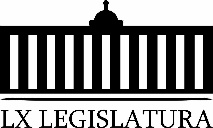       De urgente y obvia resolución	G.- Proposición con Punto de Acuerdo que presenta la Diputada Elisa Catalina Villalobos Hernández, del Partido Movimiento de Regeneración Nacional, “Con el objeto de volver a exhortar al Gobierno Federal a tomar las acciones y medidas necesarias para evitar y prevenir la propagación del COVID 19 en nuestro país, una vez que la organización mundial de salud declaró estado de pandemia”.      De urgente y obvia resoluciónH.- Proposición con Punto de Acuerdo que presenta el Diputada Gabriela Zapopan Garza Galván, en conjunto con las Diputadas y Diputados integrantes del Grupo Parlamentario “Del Partido Acción Nacional”, “Para que se envíe atento exhorto al C. Blas José Flores Dávila, Secretario de Finanzas del Estado de Coahuila, así como a los 38 alcaldes de los Municipios de nuestro estado, a fin de implementar las medidas necesarias de austeridad, gasto responsable y precaución ante los posibles recortes de las participaciones federales y embates de la economía mundial, y estar en condiciones de afrontar cualquier situación que se presente”. De urgente y obvia resoluciónI.- Proposición con Punto de Acuerdo que presenta el Diputado Gerardo Abraham Aguado Gómez, conjuntamente con los Diputados integrantes del Grupo Parlamentario del Partido Acción Nacional, “Con objeto de que este Honorable  Pleno solicite a la titular de la Secretaría de Seguridad Pública, informe a esta Soberanía lo siguiente: 1) El Plan o planes de seguridad pública que se tienen de parte del Poder Ejecutivo para la entidad, y especialmente para las regiones Laguna, Centro y Cinco Manantiales; 2) La forma en que se coordinará la Secretaría de Seguridad Pública con los municipios de las regiones antes señaladas, y;  3)  Las acciones que esta Secretaría implementará para enfrentar a la delincuencia organizada en nuestro País”. De urgente y obvia resoluciónJ.- Proposición con Punto de Acuerdo que presenta la Diputada Rosa Nilda González Noriega, conjuntamente con los Diputados integrantes del Grupo Parlamentario del “Partido Acción Nacional”, “Con el objeto de que esta Soberanía envíe una atenta solicitud a la Comisión Nacional del Agua (CONAGUA) y al Ejecutivo del Estado, para que conjuntamente busquen alternativas dentro del marco del Tratado de Aguas de 1944 entre Estados Unidos y México, que  eviten el trasvase de agua de la Presa Venustiano Carranza, mejor conocida como “Don Martín” a la Presa Falcón en Tamaulipas, esto debido a los daños ecológicos y graves consecuencias económicas para las actividades productivas de los pescadores, de los usuarios del Distrito de Riego 04 “Don Martin” y en general para los habitantes de Juárez, Coahuila”.De urgente y obvia resolución	11.- Agenda Política:A.- Pronunciamiento que presentan las Diputadas y los Diputados integrantes del Grupo Parlamentario “Gral. Andrés S. Viesca”, del Partido Revolucionario Institucional, “Con motivo de las reuniones celebradas con los concesionarios de  la autopista Monterrey-Saltillo y personal de la Secretaría de Comunicaciones y transportes”.B.- Pronunciamiento que presenta el Diputado Edgar Sánchez Garza, de la Fracción Parlamentaria “General Francisco L. Urquizo”, “Con relación al Día Mundial de  Acción en defensa de los ríos y en contra de las represas”.C.- Pronunciamiento que presentan las Diputadas y los Diputados del Grupo Parlamentario "Gral. Andrés S. Viesca" del Partido Revolucionario Institucional, por conducto del Diputado Jesús Andrés Loya Cardona “En reconocimiento a la labor que realiza el Gobernador del Estado, Ingeniero Miguel Ángel Riquelme Solís, por posicionarse como uno de los Gobernadores con mayor aprobación ciudadana, conforme a la última encuesta de MITOFSKY”.  12.- Clausura de la sesión y citatorio para la próxima sesión.Diputado Presidente, cumplida la lectura del Orden del Día. Diputado Presidente Jaime Bueno Zertuche: Muchas gracias,  Diputada. Se somete a consideración el Orden del Día.   No habiendo intervenciones, se somete a votación el Orden del Día, pidiéndose a las Diputadas y Diputados que mediante el sistema emitamos nuestro voto y a la Diputada Secretaria Elisa Villalobos, tome nota de la votación e informe sobre el resultado. Se cierra el sistema.  Se cierra el sistema. Diputada Secretaria Elisa Catalina Villalobos Hernández: Diputado Presidente, se informa que el resultado de la votación es el siguiente: 22 votos a favor; 0  votos en contra y 0 abstenciones. Diputado Presidente Jaime Bueno Zertuche: Conforme al resultado de la votación, se aprueba por unanimidad el Orden del Día propuesto para el desarrollo de la sesión en los términos en que fue presentado. Se informa que por acuerdo de los integrantes de la Junta de Gobierno se solicita la dispensa de la lectura de la Minuta de la sesión anterior, así como al informe del trámite realizado respecto a las proposiciones con Punto de Acuerdo de la sesión anterior, lo cual se somete a su consideración.No habiendo intervenciones, se somete a votación la referida propuesta de dispensa. Le solicito a la Diputada Secretaria Blanca Eppen tome nota de la votación e informe sobre el resultado. Se abre el sistema.   Se cierra el sistema. Diputada Secretaria Blanca Eppen Canales: Diputado Presidente, se informa que el resultado de la votación es el siguiente: 22 votos a favor; 0  en contra y 0 abstenciones. Diputado Presidente Jaime Bueno Zertuche: Se aprueba por unanimidad la propuesta para la dispensa de la lectura de los asuntos antes mencionados, por lo que se somete a consideración la Minuta de la sesión anterior.  Si alguien  desea intervenir, sírvase manifestarlo. No habiendo intervenciones, se somete a votación la Minuta de la sesión anterior. Diputada Secretaria Blanca Eppen, sírvase tomar nota de la votación e informar sobre el resultado. Se abre el sistema.  Se cierra el sistema. Diputada Secretaria Blanca Eppen Canales:Diputado Presidente, el resultado de la votación es 20 votos a favor; 0 votos en contra y 0 abstenciones. Diputado Presidente Jaime Bueno Zertuche: Se aprueba por unanimidad la Minuta de la sesión anterior, así como del informe sobre el trámite realizado respecto a las proposiciones con Punto de Acuerdo de la sesión anterior en los términos en que fue presentada. MINUTA DE LA TERCERA SESIÓN DEL PRIMER PERIODO ORDINARIO DE SESIONES DEL TERCER AÑO DE EJERCICIO CONSTITUCIONAL DE LA SEXAGÉSIMA PRIMERA LEGISLATURA DEL CONGRESO DEL ESTADO, INDEPENDIENTE, LIBRE Y SOBERANO DE COAHUILA DE ZARAGOZA.EN LA CIUDAD DE SALTILLO, COAHUILA DE  ZARAGOZA, EN EL SALÓN DE SESIONES DEL CONGRESO DEL ESTADO INDEPENDIENTE, LIBRE Y SOBERANO DE COAHUILA DE ZARAGOZA,  SIENDO LAS 13 HORAS, CON 11 MINUTOS, DEL DÍA 11 DE MARZO DEL AÑO 2020, DIO INICIO LA SESIÓN ESTANDO PRESENTES 24 DE 25 DE LOS INTEGRANTES DE LA LEGISLATURA. 1.- SE DIO LECTURA AL ORDEN DEL DÍA, APROBÁNDOSE POR UNANIMIDAD DE VOTOS, EN LOS TÉRMINOS QUE FUE LEÍDA.2.- SE APROBÓ POR UNANIMIDAD DE VOTOS LA MINUTA DE LA SESIÓN ANTERIOR EN LOS TÉRMINOS QUE FUE LEÍDA, DISPENSÁNDOSE SU LECTURA.3.- SE DIO LECTURA AL INFORME DE CORRESPONDENCIA Y DOCUMENTACIÓN RECIBIDA POR EL CONGRESO DEL ESTADO.4.- SE DIO LECTURA A LA INICIATIVA CON PROYECTO DE DECRETO QUE PRESENTÓ LA DIPUTADA ELISA CATALINA VILLALOBOS HERNÁNDEZ, , PARA REFORMAR LOS ARTÍCULOS 67, FRACCIÓN XLIX Y 195, NUMERAL 13 DE LA CONSTITUCIÓN POLÍTICA DEL ESTADO DE COAHUILA DE ZARAGOZA, PARA LOS EFECTOS DE QUE LAS RECOMENDACIONES DE LA COMISIÓN DE LOS DERECHOS HUMANOS DEL ESTADO DE COAHUILA SEAN VINCULATORIAS Y DE CUMPLIMIENTO OBLIGATORIO, Y FUE TURNADA A LA COMISIÓN DE GOBERNACIÓN, PUNTOS CONSTITUCIONALES Y JUSTICIA PARA LOS EFECTOS DE ESTUDIO Y DICTAMEN.5.- SE DIO LECTURA A LA INICIATIVA CON PROYECTO DE DECRETO QUE PRESENTÓ EL DIPUTADO JOSÉ BENITO RAMÍREZ ROSAS, POR EL QUE SE REFORMA EL ARTÍCULO 17 FRACCIÓN III DE LA CONSTITUCIÓN POLÍTICA DEL ESTADO DE COAHUILA DE ZARAGOZA, REFERENTE AL DERECHO DE PETICIÓN, Y FUE TURNADA A LA COMISIÓN DE GOBERNACIÓN, PUNTOS CONSTITUCIONALES Y JUSTICIA PARA LOS EFECTOS DE ESTUDIO Y DICTAMEN.6.- SE DIO LECTURA A LA INICIATIVA CON PROYECTO DE DECRETO QUE PRESENTÓ LA DIPUTADA DIANA PATRICIA GONZÁLEZ SOTO, POR LA QUE SE ADICIONA EL ARTÍCULO 176 BIS A LA CONSTITUCIÓN POLÍTICA DEL ESTADO DE COAHUILA DE ZARAGOZA Y LAS FRACCIONES G), H), I) AL  ARTÍCULO 10 DEL CÓDIGO ELECTORAL PARA EL ESTADO DE COAHUILA, CON EL OBJETO DE ESTABLECER COMO REQUISITO PARA SER GOBERNADOR, DIPUTADO AL CONGRESO DEL ESTADO O INTEGRANTE DE AYUNTAMIENTO Y SERVIDOR PÚBLICO, EL NO CONTAR CON ANTECEDENTES EN EL REGISTRO ESTATAL DE DEUDORES ALIMENTARIOS MOROSOS, NO CONTAR CON ANTECEDENTES COMO AGRESOR SEXUAL Y NO CONTAR CON ANTECEDENTES COMO AGRESOR POR RAZONES DE GÉNERO, Y FUE TURNADA A LA COMISIÓN DE GOBERNACIÓN, PUNTOS CONSTITUCIONALES Y JUSTICIA PARA LOS EFECTOS DE ESTUDIO Y DICTAMEN.7.- SE DIO LECTURA A LA INICIATIVA QUE PRESENTÓ EL  DIPUTADO GERARDO ABRAHAM AGUADO GÓMEZ, POR LA QUE SE ADICIONA UN TERCER PÁRRAFO, RECORRIENDO EL QUE ACTUALMENTE OCUPA ESA POSICIÓN A LA SIGUIENTE, HACIENDO LO PROPIO CON EL RESTO DE LOS PÁRRAFOS  DEL ARTÍCULO 22 DE LA CONSTITUCIÓN POLÍTICA DE LOS ESTADOS UNIDOS MEXICANOS, Y FUE TURNADA A LA COMISIÓN DE GOBERNACIÓN, PUNTOS CONSTITUCIONALES Y JUSTICIA PARA LOS EFECTOS DE ESTUDIO Y DICTAMEN.8.- SE HIZO UNA EXPOSICIÓN GENERAL DE LA INICIATIVA CON PROYECTO DE DECRETO QUE PRESENTÓ LA DIPUTADA JOSEFINA GARZA BARRERA, MEDIANTE LA CUAL SE REFORMAN LOS ARTÍCULOS 8º BIS, 9º FRACCIÓN VI Y VII, 14 SEGUNDO PÁRRAFO, 17 SEGUNDO Y TERCER PÁRRAFO, 19, 63 ÚLTIMO PÁRRAFO, 64 PRIMER PÁRRAFO, Y 93 SEGUNDO PÁRRAFO DE LA LEY ESTATAL DE EDUCACIÓN, CON OBJETO DE ARMONIZAR LAS DISPOSICIONES DE ESTA LEY ACORDE A LAS ÚLTIMAS REFORMAS EN MATERIA EDUCATIVA, Y FUE TURNADA A LA COMISIÓN DE EDUCACIÓN, CULTURA, FAMILIAS Y ACTIVIDADES CÍVICAS, PARA LO EFECTOS DE ESTUDIO Y DICTAMEN.9.- SE HIZO UNA EXPOSICIÓN GENERAL DE LA INICIATIVA CON PROYECTO DE DECRETO POR LA QUE SE EXPIDE LA LEY DE SALUD MENTAL PARA EL ESTADO DE COAHUILA DE ZARAGOZA, QUE PRESENTÓ EL DIPUTADO EMILIO ALEJANDRO DE HOYOS MONTEMAYOR, Y FUE TURNADA A LA COMISIÓN DE GOBERNACIÓN, PUNTOS CONSTITUCIONALES Y JUSTICIA PARA LOS EFECTOS DE ESTUDIO Y DICTAMEN.10.- INICIATIVA QUE PRESENTA EL DIPUTADO MARCELO DE JESÚS TORRES COFIÑO, EN CONJUNTO CON LAS Y LOS DIPUTADOS INTEGRANTES DEL GRUPO PARLAMENTARIO DEL “PARTIDO ACCIÓN NACIONAL”, POR LA QUE SE PROPONE REFORMAR EL ARTÍCULO 46-B, LA FRACCIÓN VI, DEL PÁRRAFO PRIMERO, ASÍ COMO LOS PÁRRAFOS SEGUNDO Y TERCERO DEL ARTÍCULO 46-H, DE LA LEY DE ASISTENCIA SOCIAL Y PROTECCIÓN DE DERECHOS DEL ESTADO DE COAHUILA DE ZARAGOZA, PARA EL EFECTO DE ESTABLECER EXPRESAMENTE EN DICHO ORDENAMIENTO, QUE EL AUTISMO ES UNA CONDICIÓN, NO UNA ENFERMEDAD, Y QUE UN REPRESENTANTE DE LOS FAMILIARES DE PERSONAS DIAGNOSTICADAS CON EL ESPECTRO AUTISTA, FORME PARTE DEL COMITÉ PARA EL MANEJO DEL FONDO, ASÍ COMO QUE EL TITULAR DE LA JUNTA DE GOBIERNO DEL COMITÉ PARA EL MANEJO DEL FONDO DE LA INVESTIGACIÓN Y ATENCIÓN DEL AUTISMO DE  TAL CENTRO, CONVOQUE POR LO MENOS A UNA REUNIÓN TRIMESTRAL A DICHO  COMITÉ,  PARA QUE ASÍ SE PUEDAN EVALUAR PUNTUALMENTE LOS AVANCES Y CUMPLIMIENTO DE SUS OBJETIVOS, PUBLICÁNDOSE  Y TRANSPARENTÁNDOSE EL MONTO DE LOS FONDOS QUE RECIBEN PARA  TAL OBJETO.11.- SE HIZO UNA EXPOSICIÓN GENERAL DE LA INICIATIVA CON PROYECTO DE DECRETO POR LA QUE SE ADICIONA EL ARTÍCULO 360 BIS AL CÓDIGO PENAL DEL ESTADO DE COAHUILA DE ZARAGOZA, QUE PRESENTÓ LA DIPUTADA CLAUDIA ISELA RAMÍREZ PINEDA, EN MATERIA DE DIFUSIÓN INDEBIDA DE MATERIAL RELACIONADO CON UNA INVESTIGACIÓN PENAL, Y FUE TURNADA A LA COMISIÓN DE GOBERNACIÓN, PUNTOS CONSTITUCIONALES Y JUSTICIA PARA LOS EFECTOS DE ESTUDIO Y DICTAMEN.12.- SE HIZO UNA EXPOSICIÓN GENERAL DE LA INICIATIVA CON PROYECTO DE DECRETO POR EL QUE SE ADICIONAN DIVERSAS DISPOSICIONES A LA LEY ESTATAL DE EDUCACIÓN DEL ESTADO, QUE PRESENTÓ EL DIPUTADO EDGAR GERARDO SÁNCHEZ GARZA, Y FUE TURNADA A LA COMISIÓN DE EDUCACIÓN, CULTURA, FAMILIAS Y ACTIVIDADES CÍVICAS, PARA LO EFECTOS DE ESTUDIO Y DICTAMEN.13.- SE HIZO UNA EXPOSICIÓN GENERAL DE LA INICIATIVA CON PROYECTO DE DECRETO QUE PRESENTÓ EL DIPUTADO JAIME BUENO ZERTUCHE, POR LA QUE SE ADICIONA EL NUMERAL 21 A LA FRACCIÓN II DEL ARTÍCULO 548 DE LA LEY DE PROCURACIÓN DE JUSTICIA DEL ESTADO DE COAHUILA DE ZARAGOZA, CON EL OBJETO DE ESTABLECER COMO FALTA GRAVE, DE LOS SERVIDORES PÚBLICOS QUE PARTICIPAN EN LA INVESTIGACIÓN DE HECHOS POSIBLEMENTE CONSTITUTIVOS DE DELITOS, DIVULGAR IMÁGENES DIGITALES (FOTOGRAFÍAS O VIDEOS) OBTENIDAS EN EL EJERCICIO DE SUS FUNCIONES, PARA UN USO DISTINTO A SU OBJETO Y QUE VULNERAN LA DIGNIDAD HUMANA, Y FUE TURNADA A LA COMISIÓN DE GOBERNACIÓN, PUNTOS CONSTITUCIONALES Y JUSTICIA PARA LOS EFECTOS DE ESTUDIO Y DICTAMEN.14.- POR UNANIMIDAD DE VOTOS SE DISPENSO LA LECTURA DE LA  INICIATIVA QUE PRESENTÓ LA DIPUTADA BLANCA EPPEN CANALES, POR LA QUE SE  ADICIONA UN SEGUNDO PÁRRAFO AL ARTÍCULO 65 BIS DE LA LEY ESTATAL DE EDUCACIÓN, Y FUE TURNADA A LA COMISIÓN DE EDUCACIÓN, CULTURA, FAMILIAS Y ACTIVIDADES CÍVICAS, PARA LO EFECTOS DE ESTUDIO Y DICTAMEN.15.- SE HIZO UNA EXPOSICIÓN GENERAL DE LA PROPUESTA DE INICIATIVA CON PROYECTO DE DECRETO, QUE PRESENTÓ EL DIPUTADO JESÚS BERINO GRANADOS, POR LA QUE SE PROPONE REFORMAR EL PÁRRAFO TERCERO DEL ARTÍCULO 154 DE LA LEY DEL SEGURO SOCIAL, CON EL OBJETO DE QUE A LOS ASEGURADOS DE CESANTÍA EN EDAD AVANZADA, QUE TENGAN UN MÍNIMO DE MIL DOSCIENTAS CINCUENTA COTIZACIONES SEMANALES Y QUEDEN PRIVADOS DE TRABAJOS REMUNERADOS, NO SE LES INTERRUMPA LA CONSERVACIÓN DE DERECHOS, Y FUE TURNADA A LA COMISIÓN DE GOBERNACIÓN, PUNTOS CONSTITUCIONALES Y JUSTICIA PARA LOS EFECTOS DE ESTUDIO Y DICTAMEN.16.- SE HIZO UNA EXPOSICIÓN GENERAL DE LA INICIATIVA CON PROYECTO DE DECRETO QUE PRESENTÓ EL DIPUTADO JUAN ANTONIO GARCÍA VILLA, POR LA QUE SE REFORMAN DIVERSAS DISPOSICIONES DE LA LEY DE RENDICIÓN DE CUENTAS Y FISCALIZACIÓN SUPERIOR DEL ESTADO DE COAHUILA DE ZARAGOZA, Y FUE TURNADA A LA COMISIÓN DE AUDITORIA GUBERNAMENTAL Y CUENTA PUBLICA, PARA LOS EFECTOS DE ESTUDIO Y DICTAMEN.17.- POR UNANIMIDAD DE VOTOS SE DISPENSO LA LECTURA DE LA INICIATIVA CON PROYECTO DE DECRETO QUE PRESENTÓ LA DIPUTADA MARÍA ESPERANZA CHAPA GARCÍA, MEDIANTE LA CUAL SE REFORMA EL ARTÍCULO EL ARTÍCULO 29 Y LA FRACCIÓN I DEL ARTÍCULO 36 DE LA LEY DE PRESTACIÓN DE SSERVICIOS PARA LA ATENCIÓN, CUIDADO Y DESARROLLO INTEGRAL INFANTIL DEL ESTADO DE COAHUILA DE ZARAGOZA, CON OBJETO DE QUE LOS CENTROS DE ATENCIÓN, CUIDADO Y DESARROLLO INFANTIL EN EL ESTADO, CUENTEN CON EQUIPOS O SISTEMAS TECNOLÓGICOS PARA LA CAPTACIÓN O GRABACIÓN DE IMÁGENES O SONIDOS, COMO UNA MEDIDA DE SEGURIDAD ADICIONAL PARA PREVENIR CUALQUIER RIESGO O EMERGENCIA QUE SE PRESENTE EN LAS INSTALACIONES, FUE TURNADA A LA COMISIÓN ESPECIAL PARA LA GARANTÍA DE LOS DERECHOS HUMANOS DE LAS NIÑAS, NIÑOS Y ADOLESCENTES, PARA LOS EFECTOS DE ESTUDIO Y DICTAMEN.18.- SE HIZO UNA EXPOSICIÓN GENERAL DE LA INICIATIVA CON PROYECTO DE DECRETO QUE PRESENTÓ LA DIPUTADA VERÓNICA BOREQUE MARTÍNEZ GONZÁLEZ, POR LA QUE SE REFORMAN Y ADICIONAN DIVERSAS DISPOSICIONES DE LA LEY PARA PROMOVER LA IGUALDAD Y PREVENIR LA DISCRIMINACIÓN DEL ESTADO DE COAHUILA DE ZARAGOZA, EN MATERIA DE PROTECCIÓN A LOS DERECHOS DURANTE LA MATERNIDAD Y LA LACTANCIA. Y FUE TURNADA A LA COMISIÓN DE IGUALDAD Y NO DISCRIMINACIÓN, PARA LOS EFECTOS DE ESTUDIO Y DICTAMEN.19.- SE APROBÓ POR UNANIMIDAD DE VOTOS, Y EN LOS TÉRMINOS QUE FUE LEÍDO, EL DICTAMEN CON EL SENTIR DE LOS AYUNTAMIENTOS DE LA COMISIÓN DE GOBERNACIÓN, PUNTOS CONSTITUCIONALES Y JUSTICIA, RELATIVO A LA INICIATIVA CON PROYECTO DE DECRETO POR EL QUE SE REFORMA EL NUMERAL 7 DE LA FRACCIÓN V DEL ARTÍCULO 158-U DE LA CONSTITUCIÓN POLÍTICA DEL ESTADO DE COAHUILA DE ZARAGOZA, QUE PRESENTÓ LA DIPUTADA LUCÍA AZUCENA RAMOS RAMOS.20.- SE APROBÓ POR UNANIMIDAD DE VOTOS, Y EN LOS TÉRMINOS QUE FUE LEÍDO, EL DICTAMEN CON EL SENTIR DE LOS AYUNTAMIENTOS DE LA COMISIÓN DE GOBERNACIÓN, PUNTOS CONSTITUCIONALES Y JUSTICIA, RELATIVO A LA INICIATIVA CON PROYECTO DE DECRETO POR EL QUE SE REFORMA EL ARTÍCULO 4° DE LA CONSTITUCIÓN POLÍTICA DEL ESTADO DE COAHUILA, QUE PRESENTÓ LA DIPUTADA GRACIELA FERNÁNDEZ ALMARAZ.21.- SE APROBÓ POR UNANIMIDAD DE VOTOS, Y EN LOS TÉRMINOS QUE FUE LEÍDO, EL DICTAMEN DE LA COMISIÓN DE GOBERNACIÓN, PUNTOS CONSTITUCIONALES Y JUSTICIA, RELATIVO A LA INICIATIVA CON PROYECTO DE DECRETO POR LA QUE SE REFORMA EL INCISO A) DE LA FRACCIÓN VII DEL ARTÍCULO 252 DEL CÓDIGO PENAL DE COAHUILA DE ZARAGOZA, SUSCRITA POR EL DIPUTADO MARCELO DE JESÚS TORRES COFIÑO, Y LA INICIATIVA CON PROYECTO DE DECRETO POR EL QUE SE REFORMA LA FRACCIÓN IV DEL ARTÍCULO 188 Y EL INCISO A) DE LA FRACCIÓN VII DEL ARTÍCULO 252, DEL CÓDIGO PENAL DE COAHUILA DE ZARAGOZA, QUE PRESENTÓ LA DIPUTADA CLAUDIA ISELA RAMÍREZ PINEDA.22.- SE APROBÓ POR UNANIMIDAD DE VOTOS, Y EN LOS TÉRMINOS QUE FUE LEÍDO, EL DICTAMEN DE LA COMISIÓN DE GOBERNACIÓN, PUNTOS CONSTITUCIONALES Y JUSTICIA, RELATIVO A LA INICIATIVA CON PROYECTO DE DECRETO MEDIANTE LA CUAL SE REFORMAN LOS SIGUIENTES ORDENAMIENTOS: LEY ESTATAL DE SALUD, LEY DEL SISTEMA INTEGRAL DE JUSTICIA PARA ADOLESCENTES DEL ESTADO DE COAHUILA, LEY DEL SISTEMA ESTATAL PARA LA GARANTÍA DE LOS DERECHOS HUMANOS DE NIÑOS Y NIÑAS DEL ESTADO DE COAHUILA, LEY EN MATERIA DE DESAPARICIÓN DE PERSONAS PARA EL ESTADO DE COAHUILA, CON EL OBJETO DE ADECUAR LA DENOMINACIÓN DE LOS CENTROS DE READAPTACIÓN SOCIAL O CENTROS DE REINSERCIÓN SOCIAL POR EL DE CENTROS PENITENCIARIOS, QUE PRESENTÓ EL DIPUTADO JAIME BUENO ZERTUCHE. 23.- SE APROBÓ POR UNANIMIDAD DE VOTOS, Y EN LOS TÉRMINOS QUE FUE LEÍDO, EL DICTAMEN DE LA COMISIÓN DE GOBERNACIÓN, PUNTOS CONSTITUCIONALES Y JUSTICIA, CON RELACIÓN AL OFICIO ENVIADO POR EL LIC. SERGIO LARA GALVÁN, SECRETARIO DEL R. AYUNTAMIENTO DE TORREÓN, COAHUILA DE ZARAGOZA, MEDIANTE EL CUAL INFORMA E INSTA SE DÉ TRÁMITE CORRESPONDIENTE A LA SOLICITUD DE LICENCIA POR MÁS DE QUINCE DÍAS Y POR TIEMPO INDEFINIDO, AL C. JOSÉ ANTONIO GUTIÉRREZ JARDÓN, AL CARGO DE DÉCIMO SEGUNDO REGIDOR DE DICHO AYUNTAMIENTO, ASÍ COMO LA SUSTITUCIÓN RESPECTIVA.24.- SE APROBÓ POR UNANIMIDAD DE VOTOS, Y EN LOS TÉRMINOS QUE FUE LEÍDO, EL DICTAMEN DE LA COMISIÓN DE GOBERNACIÓN, PUNTOS CONSTITUCIONALES Y JUSTICIA, CON RELACIÓN A UN OFICIO ENVIADO POR EL PROFR. ROBERTO CARLOS BRIONES ECHAVARRÍA, SECRETARIO DEL R. AYUNTAMIENTO DE MÚZQUIZ, COAHUILA DE ZARAGOZA, MEDIANTE EL CUAL SOLICITA SE DESIGNE A LA PERSONA QUE HABRÁ DE OCUPAR EL CARGO DE DÉCIMO OCTAVA REGIDORA DE DICHO AYUNTAMIENTO.25.- SE APROBÓ POR UNANIMIDAD DE VOTOS, Y EN LOS TÉRMINOS QUE FUE LEÍDO, EL DICTAMEN DE LA COMISIÓN DE GOBERNACIÓN, PUNTOS CONSTITUCIONALES Y JUSTICIA, CON RELACIÓN AL OFICIO ENVIADO POR EL ING. FELIPE BASULTO CORONA, SECRETARIO DEL R. AYUNTAMIENTO DE ACUÑA, COAHUILA DE ZARAGOZA, MEDIANTE EL CUAL INSTA SE DÉ TRÁMITE CORRESPONDIENTE PARA QUE SE REALICE LA DESIGNACIÓN DE QUIEN HABRÁ DE SUSTITUIR AL C. HÉCTOR EDUARDO AROCHA GÓMEZ AL CARGO DE NOVENO REGIDOR DE DICHO AYUNTAMIENTO.26.- SE APROBÓ POR UNANIMIDAD DE VOTOS, Y EN LOS TÉRMINOS QUE FUE LEÍDO, EL DICTAMEN DE LA COMISIÓN DE PRESUPUESTO, CON RELACIÓN A LA INICIATIVA CON PROYECTO DE DECRETO, MEDIANTE EL CUAL SOLICITA UNA REFORMA AL ARTÍCULO 33-B DE LA LEY REGLAMENTARIA DEL PRESUPUESTO DE EGRESOS DEL ESTADO DE COAHUILA, QUE PRESENTÓ LA DIPUTADA MARÍA EUGENIA CÁZARES MARTÍNEZ.27.- SE APROBÓ POR UNANIMIDAD DE VOTOS, Y EN LOS TÉRMINOS QUE FUE LEÍDO, EL DICTAMEN DE LA COMISIÓN DE DESARROLLO ECONÓMICO, COMPETITIVIDAD Y TURISMO, RESPECTO A LA INICIATIVA POPULAR MEDIANTE LA CUAL PLANTEAN UNA REFORMA AL ARTÍCULO 23 DE LA LEY DE ADQUISICIONES, ARRENDAMIENTOS Y CONTRATACIÓN DE SERVICIOS PARA EL ESTADO DE COAHUILA DE ZARAGOZA, QUE PRESENTÓ EL C. ING. ERICK RODRIGO VALDÉS RANGEL.28.- SE APROBÓ POR UNANIMIDAD DE VOTOS, Y EN LOS TÉRMINOS QUE FUE LEÍDO, EL ACUERDO DE LA COMISIÓN DE GOBERNACIÓN, PUNTOS CONSTITUCIONALES Y JUSTICIA, RELATIVO A LA INICIATIVA POPULAR MEDIANTE LA CUAL SE REFORMA LA LEY DEL EQUILIBRIO ECOLÓGICO Y PROTECCIÓN AL AMBIENTE DEL ESTADO COAHUILA DE ZARAGOZA, SUSCRITA POR EL C. ERICK RODRIGO VALDEZ RANGEL, Y FUE TURNADA A LA COMISIÓN DE SALUD, MEDIO AMBIENTE, RECURSOS NATURALES Y AGUA, PARA LOS EFECTOS DE ESTUDIO Y DICTAMEN.29.- SE APROBÓ POR UNANIMIDAD DE VOTOS, Y EN LOS TÉRMINOS QUE FUE LEÍDO, EL ACUERDO DE LA COMISIÓN DE GOBERNACIÓN, PUNTOS CONSTITUCIONALES Y JUSTICIA, RELATIVO A LA INICIATIVA POPULAR MEDIANTE LA CUAL SE PLANTEA UNA REFORMA A LA LEY ESTATAL DE SALUD Y A LA LEY DE PROTECCIÓN A LA MATERNIDAD EN EL ESTADO COAHUILA DE ZARAGOZA, SUSCRITA POR EL C. ERICK RODRIGO VALDEZ RANGEL, Y FUE TURNADA A LA COMISIÓN DE SALUD, MEDIO AMBIENTE, RECURSOS NATURALES Y AGUA, PARA LOS EFECTOS DE ESTUDIO Y DICTAMEN.30.- SE APROBÓ POR UNANIMIDAD DE VOTOS, Y EN LOS TÉRMINOS QUE FUE LEÍDO, EL ACUERDO DE LA COMISIÓN DE GOBERNACIÓN, PUNTOS CONSTITUCIONALES Y JUSTICIA DE LA SEXAGÉSIMA PRIMERA LEGISLATURA DEL CONGRESO DEL ESTADO INDEPENDIENTE, LIBRE Y SOBERANO DE COAHUILA DE ZARAGOZA, RELATIVO A LA INICIATIVA POPULAR MEDIANTE LA CUAL SE REFORMA LA LEY PARA LA PREVENCIÓN, ATENCIÓN Y COMBATE DEL SOBREPESO, SUSCRITA POR EL C. ERICK RODRIGO VALDEZ RANGEL, Y FUE TURNADA A LA COMISIÓN DE SALUD, MEDIO AMBIENTE, RECURSOS NATURALES Y AGUA, PARA LOS EFECTOS DE ESTUDIO Y DICTAMEN.31.- SE APROBÓ POR UNANIMIDAD DE VOTOS, Y EN LOS TÉRMINOS QUE FUE LEÍDO, EL ACUERDO DE LA COMISIÓN DE GOBERNACIÓN, PUNTOS CONSTITUCIONALES Y JUSTICIA, RELATIVO A LA INICIATIVA POPULAR MEDIANTE LA CUAL SE REFORMA LA LEY DE TRANSPORTE Y MOVILIDAD SUSTENTABLE PARA EL ESTADO COAHUILA DE ZARAGOZA, SUSCRITA POR EL C. ERICK RODRIGO VALDEZ RANGEL, Y FUE TURNADA A LA COMISIÓN DE DESARROLLO URBANO, INFRAESTRUCTURA Y TRANSPORTE, PAR LOS EFECTOS DE ESTUDIO Y DICTAMEN.32.- SE APROBÓ POR UNANIMIDAD DE VOTOS, Y EN LOS TÉRMINOS QUE FUE LEÍDO, EL ACUERDO DE LA COMISIÓN DE GOBERNACIÓN, PUNTOS CONSTITUCIONALES Y JUSTICIA, RELATIVO A LA INICIATIVA POPULAR MEDIANTE LA CUAL SE REFORMAN DIVERSAS DISPOSICIONES DE LA LEY DE LOS DERECHOS DE LAS PERSONAS ADULTAS MAYORES, LA LEY DEL INSTITUTO COAHUILENSE DE LAS PERSONAS ADULTAS MAYORES Y LA LEY PARA EL DESARROLLO SOCIAL DEL ESTADO DE COAHUILA DE ZARAGOZA, SUSCRITA POR EL C. ERICK RODRIGO VALDEZ RANGEL, Y FUE TURNADA A LAS COMISIONES UNIDAS DE ATENCIÓN A GRUPOS EN VULNERABILIDAD, Y DE DESARROLLO SOCIAL, PARA LOS EFECTOS DE ESTUDIO Y DICTAMEN.33.- SE APROBÓ POR UNANIMIDAD DE VOTOS, Y EN LOS TÉRMINOS QUE FUE LEÍDO, EL ACUERDO DE LA COMISIÓN DE GOBERNACIÓN, PUNTOS CONSTITUCIONALES Y JUSTICIA, RELATIVO A LA INICIATIVA POPULAR MEDIANTE LA CUAL SE REFORMAN DIVERSAS DISPOSICIONES DE LA LEY DE PROFESIONES PARA EL ESTADO DE COAHUILA DE ZARAGOZA, SUSCRITA POR EL C. ERICK RODRIGO VALDEZ RANGEL, Y FUE TURNADA A LA COMISIÓN DE EDUCACIÓN, CULTURA, FAMILIAS Y ACTIVIDADES CÍVICAS, PARA LO EFECTOS DE ESTUDIO Y DICTAMEN.34.- SE APROBÓ POR UNANIMIDAD DE VOTOS, Y EN LOS TÉRMINOS QUE FUE LEÍDO, EL ACUERDO DE PROCEDENCIA DE LA COMISIÓN DE GOBERNACIÓN, PUNTOS CONSTITUCIONALES Y JUSTICIA, RELATIVO A LA INICIATIVA POPULAR MEDIANTE LA CUAL PLANTEAN UNA REFORMA A LA LEY PARA EL DESARROLLO INTEGRAL DE LA JUVENTUD DEL ESTADO DE COAHUILA DE ZARAGOZA, SUSCRITA POR EL C. ERICK RODRIGO VALDEZ RANGEL, Y FUE TURNADA A LA COMISIÓN DE DEPORTE Y JUVENTUD PARA LOS EFECTOS DE ESTUDIO Y DICTAMEN.35.- SE APROBÓ POR UNANIMIDAD DE VOTOS, Y EN LOS TÉRMINOS QUE FUE LEÍDO, EL ACUERDO DE PROCEDENCIA DE LA COMISIÓN DE GOBERNACIÓN, PUNTOS CONSTITUCIONALES Y JUSTICIA, RELATIVO A LA INICIATIVA POPULAR MEDIANTE LA CUAL SE REFORMA EL ARTÍCULO 141 DE LA LEY PARA LA FAMILIA DE COAHUILA DE ZARAGOZA, SUSCRITA POR EL C. ERICK RODRIGO VALDEZ RANGEL, Y FUE TURNADA A LA COMISIÓN DE GOBERNACIÓN, PUNTOS CONSTITUCIONALES Y JUSTICIA PARA LOS EFECTOS DE ESTUDIO Y DICTAMEN.36.- SE APROBÓ POR UNANIMIDAD DE VOTOS, Y EN LOS TÉRMINOS QUE FUE LEÍDO, EL ACUERDO DE PROCEDENCIA DE LA COMISIÓN DE GOBERNACIÓN, PUNTOS CONSTITUCIONALES Y JUSTICIA, RELATIVO A LA INICIATIVA POPULAR MEDIANTE LA CUAL SE REFORMA EL ARTÍCULO 181 AL CÓDIGO MUNICIPAL PARA EL ESTADO DE COAHUILA DE ZARAGOZA, SUSCRITA POR EL C. ERICK RODRIGO VALDEZ RANGEL, Y FUE TURNADA A LA COMISIÓN DE ASUNTOS MUNICIPALES Y ZONAS METROPOLITANAS, PARA LOS EFECTOS DE ESTUDIO Y DICTAMEN.37.- SE APROBÓ POR UNANIMIDAD DE VOTOS, Y EN LOS TÉRMINOS QUE FUE LEÍDO, EL ACUERDO DE PROCEDENCIA DE LA COMISIÓN DE GOBERNACIÓN, PUNTOS CONSTITUCIONALES Y JUSTICIA, RELATIVO A LA INICIATIVA POPULAR MEDIANTE LA CUAL SE REFORMAN DIVERSAS DISPOSICIONES DEL CÓDIGO PENAL DE COAHUILA, LA LEY DE ACCESO DE LAS MUJERES A UNA VIDA LIBRE DE VIOLENCIA PARA EL ESTADO DE COAHUILA DE ZARAGOZA Y LA LEY DE PREVENCIÓN, ASISTENCIA Y ATENCIÓN DE LA VIOLENCIA FAMILIAR, SUSCRITA POR EL C. ERICK RODRIGO VALDEZ RANGEL, Y SE TURNÓ A LAS COMISIONES UNIDAS DE GOBERNACIÓN, PUNTOS CONSTITUCIONALES Y JUSTICIA, Y DE IGUALDAD Y NO DISCRIMINACIÓN, PARA LOS EFECTOS DE ESTUDIO Y DICTAMEN.38.- SE APROBÓ POR UNANIMIDAD DE VOTOS, Y EN LOS TÉRMINOS QUE FUE LEÍDO, EL ACUERDO DE PROCEDENCIA DE LA COMISIÓN DE GOBERNACIÓN, PUNTOS CONSTITUCIONALES Y JUSTICIA, RELATIVO A LA INICIATIVA POPULAR MEDIANTE LA CUAL SE REFORMAN DIVERSAS DISPOSICIONES DE LA LEY DE PROTECCIÓN CIVIL PARA EL ESTADO DE COAHUILA DE ZARAGOZA, AL CÓDIGO MUNICIPAL PARA EL ESTADO DE COAHUILA DE ZARAGOZA, A LA LEY DE HACIENDA PARA EL ESTADO DE COAHUILA DE ZARAGOZA, AL CÓDIGO FINANCIERO PARA LOS MUNICIPIOS DEL ESTADO DE COAHUILA DE ZARAGOZA Y AL CÓDIGO PENAL DE COAHUILA, SUSCRITA POR EL C. ERICK RODRIGO VALDEZ RANGEL, Y FUE TURNADA A LAS COMISIONES UNIDAS DE GOBERNACIÓN, PUNTOS CONSTITUCIONALES Y JUSTICA, Y DE HACIENDA, PARA LOS EFECTOS DE ESTUDIO Y DICTAMEN.39.- SE APROBÓ POR UNANIMIDAD DE VOTOS, Y EN LOS TÉRMINOS QUE FUE LEÍDO, EL ACUERDO DE LA JUNTA DE GOBIERNO DEL CONGRESO DEL ESTADO, SOBRE LA MODIFICACIÓN DE LA INTEGRACIÓN DE ALGUNAS COMISIONES DICTAMINADORAS PERMANENTES.SE CONOCIÓ Y RESOLVIÓ SOBRE LAS SIGUIENTES PROPOSICIONES CON PUNTO DE ACUERDO:40.- SE APROBÓ POR UNANIMIDAD DE VOTOS “EXHORTAR AL PRESIDENTE DE LA REPÚBLICA Y AL DIRECTOR GENERAL DE LA COMISIÓN FEDERAL DE ELECTRICIDAD A TOMAR MEDIDAS URGENTES, Y CON SENTIDO HUMANO, PARA SOLUCIONAR LA CRISIS ECONÓMICA POR LA QUE ATRAVIESAN LAS REGIONES CENTRO Y CARBONÍFERA DE NUESTRO ESTADO, DERIVADO DE LA FALTA DE COMPRA DE CARBÓN POR PARTE DE LA COMISIÓN FEDERAL DE ELECTRICIDAD A LOS COAHUILENSES. ASÍ COMO EXHORTA AL GOBIERNO DE MÉXICO PARA QUE EMITA UN DECRETO Y DECLARE A LAS REGIONES CENTRO Y CARBONÍFERA COMO ZONAS DE EMERGENCIA ECONÓMICA, QUE PRESENTÓ LA DIPUTADA ZULMMA VERENICE GUERRERO CÁZARES, CON EL AGREGADO DEL DIPUTADO JOSÉ BENITO RAMÍREZ ROSAS Y EL DIPUTADO JOSÉ ANTONIO GARCÍA VILLA, EN EL SENTIDO DE  EXHORTAR TAMBIÉN, AL EJECUTIVO ESTATAL A FIN DE QUE EN FUNCIÓN DE SUS FACULTADES Y COMPETENCIAS, Y EN COORDINACIÓN CON EL GOBIERNO FEDERAL, SE SIRVA INSTRUIR A LAS INSTANCIAS RESPONSABLES DEL DESARROLLO ECONÓMICO Y BIENESTAR SOCIAL EN EL ESTADO, PARA EL EFECTO DE DAR MAYOR IMPULSO A LA INVERSIÓN PRODUCTIVA Y A LA DIVERSIFICACIÓN DE LA ACTIVIDAD INDUSTRIAL, COMERCIAL Y DE SERVICIOS EN LAS ZONAS CENTRO Y CARBONÍFERA DE LA ENTIDAD, CON MOTIVO DE LA CRISIS RECURRENTES EN LA INDUSTRIA MINERA Y SIDERÚRGICA QUE PREDOMINAN EN DICHAS REGIONES, DE CUYA ACTIVIDAD SIGUEN DEPENDIENDO POR LO MENOS OCHO MUNICIPIOS, ASÍ COMO, QUE EL GOBIERNO DEL ESTADO ELABORES UN PLAN DE EMERGENCIA PARA ATENDER LAS NECESIDADES ECONÓMICAS DE LA REGIÓN CARBONÍFERA.41.- SE APROBÓ POR UNANIMIDAD DE VOTOS “EXHORTAR A LA SECRETARÍA DE ECONOMÍA DEL GOBIERNO DE MÉXICO, PARA QUE RESTABLEZCA DE MANERA INMEDIATA LOS PORTALES ELECTRÓNICOS “SIGER”, “RUG”, EL PORTAL DE AUTORIZACIÓN DE DENOMINACIONES (MUA), EL SISTEMA ELECTRÓNICO DE PUBLICACIONES Y EL REGISTRO NACIONAL DE INVERSIONES EXTRANJERAS, A FIN DE QUE LOS EMPRESARIOS PUEDAN CONSTITUIR SOCIEDADES E INSCRIBIR SUS MOVIMIENTOS ESTATUTARIOS”, QUE PRESENTÓ EL DIPUTADO JAIME BUENO ZERTUCHE.42.- EN VIRTUD, DE QUE NO FUE PRESENTADA COMO DE URGENTE Y OBVIA RESOLUCIÓN “SOLICITAR AL ORGANISMO COORDINADOR DE LAS UNIVERSIDADES PARA EL BIENESTAR BENITO JUÁREZ GARCÍA, LA SIGUIENTE INFORMACIÓN: 1) LA MATRÍCULA ESCOLAR DE ALUMNOS Y DOCENTES REGISTRADOS EN LAS DISTINTAS SEDES QUE OFRECEN LAS UNIVERSIDADES PARA EL BIENESTAR BENITO JUÁREZ GARCÍA, POR ENTIDAD FEDERATIVA; 2) LA DIRECCIÓN EXACTA DE LAS CIEN UNIVERSIDADES PARA EL BIENESTAR BENITO JUÁREZ GARCÍA; 3) LA RELACIÓN DE LOS ALUMNOS BENEFICIADOS CON LAS BECAS MENSUALES DE DOS MIL CUATROCIENTOS PESOS, POR ENTIDAD FEDERATIVA Y; 4) LA RELACIÓN DE LOS RECONOCIMIENTO DE VALIDEZ OFICIAL DE ESTUDIOS (RVOE) DE CADA UNA DE LAS UNIVERSIDADES PARA EL BIENESTAR BENITO JUÁREZ GARCÍA”. QUE PRESENTÓ LA DIPUTADA MARÍA EUGENIA CÁZARES MARTÍNEZ, LA PRESIDENCIA LA TURNÓ PARA LOS EFECTOS PROCEDENTES A LA COMISIÓN DE EDUCACIÓN, CULTURA, FAMILIA Y ACTIVIDADES CÍVICAS.43.- SE APROBÓ POR UNANIMIDAD DE VOTOS “EEXHORTAR AL TITULAR DEL PODER EJECUTIVO FEDERAL, ASÍ COMO A LOS TITULARES DE LA SECRETARÍA DE HACIENDA Y CRÉDITO PÚBLICO (SHCP), DE LA SECRETARÍA DE ECONOMÍA (SE) Y DE LA SECRETARÍA DEL TRABAJO Y PREVISIÓN SOCIAL (STPS), PARA QUE A LA BREVEDAD POSIBLE EMITA UN DECRETO QUE OTORGUE DIVERSOS BENEFICIOS FISCALES A LOS CONTRIBUYENTES DE LA REGIONES CENTRO Y CARBONÍFERA DEL ESTADO DE COAHUILA DE ZARAGOZA, ADEMÁS DE DISEÑAR LAS ESTRATEGIAS QUE PERMITAN REACTIVAR LA ECONOMÍA EN DICHAS REGIONES DE NUESTRO ESTADO”, QUE PRESENTÓ EL GRUPO PARLAMENTARIO DEL P.R.I.44.- EN VIRTUD, DE QUE NO FUE PRESENTADA COMO DE URGENTE Y OBVIA RESOLUCIÓN “SOLICITAR A LA SECRETARÍA DE SALUD DE COAHUILA, ASÍ COMO A LOS  38 AYUNTAMIENTOS DE COAHUILA, PARA QUE DE MANERA COORDINADA IMPLEMENTEN UNA CAMPAÑA PERMANENTE DE PREVENCIÓN PARA EVITAR EL CONTAGIO POR CORONAVIRUS”, QUE PRESENTÓ LA DIPUTADA ROSA NILDA GONZÁLEZ NORIEGA, LA PRESIDENCIA LA TURNÓ PARA LOS EFECTOS PROCEDENTES A LA COMISIÓN DE SALUD, MEDIO AMBIENTE, RECURSOS NATURALES Y AGUA. 45.- SE APROBÓ POR UNANIMIDAD DE VOTOS “SOLICITAR AL TITULAR DEL EJECUTIVO FEDERAL, LICENCIADO ANDRÉS MANUEL LÓPEZ OBRADOR, PARA QUE EN EJERCICIO DE SUS ATRIBUCIONES, INSTRUYA AL INSTITUTO MEXICANO DEL SEGURO SOCIAL (IMSS), ASÍ COMO AL INSTITUTO DEL FONDO NACIONAL PARA LA VIVIENDA DE LOS TRABAJADORES (INFONAVIT), PARA CONCEDER PRORROGA A LOS EMPRESARIOS DE LA REGIÓN CENTRO DE COAHUILA EN EL PAGO DE SUS APORTACIONES, DEBIDO A LA DIFÍCIL SITUACIÓN ECONÓMICA QUE ESTÁN VIVIENDO POR LA FALTA DE PAGO DE ALTOS HORNOS DE MÉXICO (AHMSA) A SUS PROVEEDORES”, QUE PRESENTÓ LA DIPUTADA ROSA NILDA GONZÁLEZ NORIEGA.46.- SE APROBÓ POR UNANIMIDAD DE VOTOS “EXHORTAR AL GOBIERNO DEL ESTADO, PARA QUE SE DESTINEN DE MANERA IMPRORROGABLE MAYORES RECURSOS AL SISTEMA PARA EL DESARROLLO INTEGRAL DE LA FAMILIA  Y PROTECCIÓN DE DERECHOS DEL ESTADO DE COAHUILA  DE ZARAGOZA, CON LA FINALIDAD DE QUE SE APLIQUEN EXCLUSIVAMENTE EN LA AMPLIACIÓN, MEJORAMIENTO DE INSTALACIONES Y CONTRATACIÓN DE PERSONAL, QUE EFICIENTICE LA ATENCIÓN DE LAS PERSONAS CON AUTISMO DEL CENTRO DE INVESTIGACIÓN Y ATENCIÓN DEL AUTISMO, PARTICULARMENTE EN LA UNIDAD DE DICHO CENTRO DE LA CIUDAD DE SALTILLO, COAHUILA, Y ASÍ SE MEJORE SUSTANCIALMENTE LA COBERTURA DE SERVICIOS DE ATENCIÓN Y SEGUIMIENTO A LAS PERSONAS DIAGNOSTICADAS CON TAL CONDICIÓN, ASÍ COMO PARA LA INVESTIGACIÓN DE LOS MECANISMOS BIOLÓGICOS Y LOS FACTORES PREDISPONENTES DE DICHAS PERSONAS Y SUS FAMILIAS, CONSOLIDÁNDOSE UN MECANISMO MÁS ACCESIBLE Y PROFESIONAL PARA ALIVIAR TALES PADECIMIENTOS”, QUE PRESENTÓ EL DIPUTADO MARCELO DE JESÚS TORRES COFIÑO.47.- LA PRESIDENCIA AL MOMENTO DE PONER A VOTACIÓN PARA CALIFICAR DE URGENTE Y OBVIA RESOLUCIÓN “EXHORTAR AL FISCAL GENERAL DEL ESTADO, LICENCIADO GERARDO MÁRQUEZ GUEVARA Y AL TITULAR DE LA FISCALÍA ESPECIALIZADA EN DELITOS POR HECHOS DE CORRUPCIÓN, LICENCIADO JESÚS HUMBERTO FLORES MIER, A QUE PRESENTEN ANTE ESTA SOBERANÍA, UN INFORME GENERAL SOBRE LAS DENUNCIAS PRESENTADAS POR LA AUDITORÍA SUPERIOR DEL ESTADO DE COAHUILA, POR PRESUNTOS DELITOS CONTRA EL PATRIMONIO DE LAS INSTITUCIONES DE SEGURIDAD SOCIAL DEL MAGISTERIO POR UNA CANTIDAD APROXIMADA A $1,300 MILLONES DE PESOS”, QUE PRESENTÓ EL DIPUTADO FERNANDO IZAGUIRRE VALDÉS, RESULTÓ SER EMPATE DE VOTOS; POR LO QUE  LA PRESIDENCIA VOLVIÓ A REPETIR LA VOTACIÓN RESULTANDO DE NUEVA CUENTA EN EMPATE, AL NO HABER MAYORÍA PARA CALIFICAR DICHO PUNTO DE ACUERDO, Y CON FUNDAMENTO EN EL ARTÍCULO 214 DE LA LEY ORGÁNICA DEL CONGRESO LA PRESIDENCIA ORDENÓ QUE SE DISCUTIRÍA Y VOTARÍA EL MENCIONADO PUNTO DE ACUERDO EN LA SESIÓN INMEDIATA.	AGENDA POLÍTICA:48.- SE DIO LECTURA A UN PRONUNCIAMIENTO QUE PRESENTÓ LA DIPUTADA LILIA ISABEL GUTIÉRREZ BURCIAGA, “CON MOTIVO DEL 91 ANIVERSARIO DE LA FUNDACIÓN DEL PARTIDO REVOLUCIONARIO INSTITUCIONAL”.49.- SE DIO LECTURA A UN PRONUNCIAMIENTO QUE PRESENTÓ EL DIPUTADO JUAN ANTONIO GARCÍA VILLA, “SOBRE LA DISCUSIÓN DE LA CUENTA PÚBLICA”.50.- EL DIPUTADO EDGAR SÁNCHEZ GARZA,  SOLICITO A LA PRESIDENCIA  QUE SU PRONUNCIAMIENTO CON RELACIÓN “AL DÍA MUNDIAL DEL CAMPO”, NO SE DIERA LECTURA, Y QUE QUEDARA ÍNTEGRAMENTE REGISTRADO EN EL DIARIO DE LOS DEBATES DE LA SESIÓN.51.- SE DIO LECTURA A UN PRONUNCIAMIENTO QUE PRESENTÓ LA DIPUTADA VERÓNICA BOREQUE MARTÍNEZ GONZÁLEZ, “CON LA FINALIDAD DE RESALTAR LA IMPORTANCIA DEL RESPETO AL PRINCIPIO CONSTITUCIONAL DE PARIDAD DE GÉNERO; ESTO, EN EL MARCO DE LA CONMEMORACIÓN DEL DÍA INTERNACIONAL DE LAS MUJERES”.EN BREVES MINUTOS SE PRESENTÓ EL LEGISLADOR QUE NO PASO LISTA AL INICIO DE LA SESIÓN, ASISTIENDO FINALMENTE LA TOTALIDAD DE LOS INTEGRANTES DE LA LEGISLATURA.  NO HABIENDO OTRO ASUNTO QUE TRATAR, LA PRESIDENCIA DIO POR CONCLUIDA LA SESIÓN A LAS 19:00 HORAS DEL AÑO 2020, CITANDO A LAS DIPUTADAS Y DIPUTADOS A LA CUARTA SESIÓN, A LAS 10 HORAS DEL MIÉRCOLES 18 DE MARZO DE AÑO EN CURSO.DIP. JAIME BUENO ZERTUCHE.PRESIDENTE DE LA MESA DIRECTIVA.INFORME SOBRE EL TRAMITE REALIZADO RESPECTO A LAS PROPOSICIONES CON PUNTO DE ACUERDO PRESENTADAS EN LA SESION CELEBRADA POR LA DIPUTACION PERMANENTE DEL CONGRESO DEL ESTADO EL 11 DE MARZO DE 2020. 	Sobre el trámite realizado respecto de las Proposiciones con Puntos de Acuerdo que se presentaron en la sesión celebrada el 11 de marzo de 2020, la diputación permanente, informa lo siguiente:1.- Se formularon comunicaciones mediante las cuales se envió al Titular del Poder Ejecutivo Federal, al Titular del Ejecutivo del Estado y al Director General de la Comisión Federal de Electricidad la Proposición con Punto de Acuerdo planteada por la Diputada Zulmma Verenice Guerrero Cázares conjuntamente con el Diputado Emilio Alejandro de Hoyos Montemayor del Grupo Parlamentario “Brigido Ramiro Moreno Hernández” del Partido Unidad Democrática de Coahuila por el que se “Exhorta respetuosamente al Presidente de la República y al Director General de la Comisión Federal de Electricidad a tomar medidas urgentes, y con sentido humano, para solucionar la crisis económica por la que atraviesan las Regiones Centro y Carbonífera de nuestro Estado, derivado de la falta de compra de carbón por parte de la Comisión Federal de Electricidad a los coahuilenses; así como exhortar respetuosamente al Gobierno de México para que emita un Decreto y declare a las Regiones Centro y Carbonífera como Zonas de Emergencia Económica”, para los efectos procedentes. 2.- Se formuló comunicación mediante la cual se envió a la Secretaria de Economía del Gobierno Federal la Proposición con punto de acuerdo planteada por las Diputadas y los Diputados integrantes del Grupo Parlamentario “Gral. Andrés S. Viesca”, del Partido Revolucionario Institucional, por conducto del Diputado Jaime Bueno Zertuche, “Con el objeto de que esta soberanía envíe un exhorto a la Secretaría de Economía del Gobierno de México, para que restablezca de manera inmediata los portales electrónicos “SIGER”, “RUG”, el portal de autorización de denominaciones (MUA), el sistema electrónico de publicaciones y el registro nacional de inversiones extranjeras, a fin de que los empresarios puedan constituir sociedades e inscribir sus movimientos estatutarios”, para los efectos procedentes. 3.- Se formuló comunicación mediante la cual se envió a la Comisión de Educación, Cultura, Familias y Actividades Cívicas la Proposición con Punto de acuerdo planteada por la Diputada María Eugenia Cázares Martínez, en conjunto con las Diputadas y Diputados integrantes del Grupo Parlamentario “Del Partido Acción Nacional”, “Con objeto de que este H.  Pleno solicite al Organismo Coordinador de las Universidades para el Bienestar Benito Juárez García, la siguiente información: 1) La matrícula escolar de alumnos y docentes registrados en las distintas sedes que ofrecen las Universidades para el Bienestar Benito Juárez García, por entidad federativa; 2) La dirección exacta de las cien Universidades para el Bienestar Benito Juárez García; 3) La relación de los alumnos beneficiados con las becas mensuales de dos mil cuatrocientos pesos, por entidad federativa y; 4) La relación de los Reconocimiento de Validez Oficial de Estudios (RVOE) de cada una de las Universidades para el Bienestar Benito Juárez García”, para los efectos procedentes. 4.- Se formularon comunicaciones mediante las cuales se envió al Titular del Poder Ejecutivo Federal, a la Secretaria de Hacienda y Público, a la Secretaria de Energía y a la Secretaria de Trabajo y Previsión Social la Proposición con Punto de Acuerdo planteada por las Diputadas y los Diputados integrantes del Grupo Parlamentario “Gral. Andrés S. Viesca”, del Partido Revolucionario Institucional, con el objeto de “Exhortar respetuosamente al titular del Poder Ejecutivo Federal, así como a los titulares de la Secretaría de Hacienda y Crédito Público (SHCP), de la Secretaría de Economía (SE) y de la Secretaría del Trabajo y Previsión Social (STPS), para que a la brevedad posible emita un decreto que otorgue diversos beneficios fiscales a los contribuyentes de la regiones centro y carbonífera del Estado de Coahuila de Zaragoza, además de diseñar las estrategias que permitan reactivar la Economía en dichas Regiones de nuestro Estado”, para los efectos procedentes. 5.- Se formuló comunicación mediante la cual se envió a la Comisión de Salud, Medio Ambiente, Recursos Naturales y Agua la Proposición con Punto de Acuerdo planteada por la Diputada Rosa Nilda González Noriega, conjuntamente con los Diputados integrantes del Grupo Parlamentario del “Partido Acción Nacional”, “Con el objeto de que esta Soberanía envíe una atenta solicitud a la Secretaría de Salud de Coahuila, así como a los  38 Ayuntamientos de Coahuila, para que de manera coordinada implementen una campaña permanente de prevención para evitar el contagio por Coronavirus”, para los efectos procedentes. 6.- Se formuló comunicación mediante la cual se envió a Titular del Ejecutivo Federal la Proposición con Punto de Acuerdo planteada por la Diputada Rosa Nilda González Noriega, conjuntamente con los Diputados integrantes del Grupo Parlamentario del “Partido Acción Nacional”, “Con el objeto de que esta Soberanía envíe una atenta solicitud al Titular del Ejecutivo Federal, Licenciado Andrés Manuel López Obrador, para que en ejercicio de sus atribuciones, instruya al Instituto Mexicano del Seguro Social (IMSS), así como al Instituto del Fondo Nacional para la Vivienda de los Trabajadores (INFONAVIT), para conceder prorroga a los empresarios de la Región Centro de Coahuila en el pago de sus aportaciones, debido a la difícil situación económica que están viviendo por la falta de pago de Altos Hornos de México (AHMSA) a sus proveedores”, para los efectos procedentes. 8.- Se formuló comunicación mediante la cual se envió al Titular del Poder Ejecutivo del Gobierno del Estado de Coahuila la  Proposición con Punto de Acuerdo planteada el Diputado Marcelo de Jesús Torres Cofiño, en conjunto con las Diputadas y Diputados integrantes  del Grupo Parlamentario “Del Partido Acción Nacional” “Con el objeto de que esta Soberanía exhorte al Gobierno del Estado, para que se destinen de manera improrrogable mayores recursos al Sistema para el Desarrollo Integral de la Familia  y Protección de Derechos del Estado de Coahuila  de Zaragoza, con la finalidad de que se apliquen exclusivamente en la ampliación, mejoramiento de instalaciones y contratación de personal, que eficientice la atención de las personas con Autismo del Centro de Investigación y Atención del Autismo, particularmente en la Unidad de dicho centro de la Ciudad de Saltillo, Coahuila, y así se mejore sustancialmente la cobertura de servicios de atención y seguimiento a las personas diagnosticadas con tal condición, así como para la investigación de los mecanismos biológicos y los factores predisponentes de dichas personas y sus familias, consolidándose un mecanismo más accesible y profesional para aliviar tales padecimientos”, para los efectos procedentes. A T E N T A M E N T E.SALTILLO, COAHUILA, A 18 DE MARZO DE 2020.EL PRESIDENTE DE LA MESA DIRECTIVA.DIPUTADO JAIME BUENO ZERTUCHE.Diputado Presidente Jaime Bueno Zertuche:Le solicito a la Diputada Secretaria Blanca Eppen Canales se sirva dar lectura al informe de correspondencia y documentación recibida.Diputada Secretaria Blanca Eppen Canales: Informe de correspondencia y documentación recibida por el Congreso del Estado18 de marzo de 20201.- Iniciativa de decreto que expide la Ley de Mejora Regulatoria para el Estado de Coahuila de Zaragoza y sus Municipios, planteada por el Gobernador del Estado de Coahuila de Zaragoza.Túrnese a la Comisión de Gobernación, Puntos Constitucionales y Justicia2.- Oficio enviado por el Ing. Felipe Basulto Corona, Secretario del R. Ayuntamiento de Acuña, mediante el insta se dé trámite correspondiente para que se realice la designación de quien habrá de sustituir al C. Héctor Eduardo Arocha Gómez al cargo de noveno regidor de dicho ayuntamiento.Se turnó a la Comisión de Gobernación, Puntos Constitucionales y Justicia3.- Oficios del Presidente Municipal de Jiménez, mediante los cuales informa de la aprobación de los siguientes reglamentos internos de dicho municipio: del departamento de comunicación social; del departamento de turismo; del departamento de deportes y del departamento de educación.De enterado4.- Oficio del Presidente Municipal de Parras, mediante el cual solicita no se envié a publicar en el periódico oficial del Gobierno del Estado, todo documento que se relacione con las sesiones de cabildo llevadas a cabo, por las síndicos de mayoría, de primera minoría y regidores de ese ayuntamiento y en su caso, se le informe de dichas solicitudes.De enterado5.- Oficio del Presidente Municipal de Torreón, mediante el cual se solicita la validación del acuerdo aprobado por el ayuntamiento de dicho municipio, para enajenar a título gratuito un bien inmueble ubicado en el Fraccionamiento Quinta Los Nogales de esta ciudad, a favor del Gobierno del Estado para ser destinado a la Secretaria de Educación Pública.  Túrnese a la Comisión de Finanzas6.- Oficio del contralor municipal de Francisco I. Madero, mediante el cual informa que se emitió una resolución dentro del expediente derivado del procedimiento administrativo de responsabilidad instaurado al C. Pablo Navarro Hernández servidor público de dicho ayuntamiento.Túrnese a la Comisión de Gobernación, Puntos Constitucionales y Justicia7.- Iniciativa de decreto que reforma la Ley de Aguas para los Municipios del Estado de Coahuila de Zaragoza, suscrita por el Gobernador del Estado de Coahuila de Zaragoza.Túrnese a la Comisión de Salud, Medio Ambiente, Recursos Naturales y AguaDiputado Presidente, cumplida la lectura de la correspondencia y documentación recibida por el Congreso del Estado.Diputado Presidente Jaime Bueno Zertuche:Gracias Diputada. Se concede la palabra al Diputado Marcelo de Jesús Torres Cofiño, para dar lectura a la iniciativa consignada en el Punto 7 A del Orden del Día aprobado. Diputado Marcelo de Jesús Torres Cofiño:Con el permiso de la Presidencia. H. PLENO DEL CONGRESO DEL ESTADO DE COAHUILA DE ZARAGOZA.PRESENTE.INICIATIVA QUE PRESENTA EL DIPUTADO MARCELO DE JESÚS TORRES COFIÑO, EN CONJUNTO CON LAS Y LOS DIPUTADOS INTEGRANTES DEL GRUPO PARLAMENTARIO “DEL PARTIDO ACCIÓN NACIONAL”; EN EJERCICIO DE LA FACULTAD LEGISLATIVA QUE CONCEDE EL ARTÍCULO 59 FRACCIÓN I, 65 Y 67 FRACCIÓN I, DE LA CONSTITUCIÓN POLÍTICA DEL ESTADO DE COAHUILA DE ZARAGOZA, ASÍ COMO EN LOS ARTÍCULOS 21 FRACCIÓN IV, 152 FRACCIÓN I, 159 Y 160 DE LA LEY ORGÁNICA DEL CONGRESO DEL ESTADO, PONGO A CONSIDERACIÓN DE ESTA SOBERANÍA LA PRESENTE INICIATIVA CON PROYECTO DE DECRETO, POR LA QUE SE PROPONE ADICIONAR LA FRACCIÓN PRIMERA DEL ARTÍCULO 73, DE LA CONSTITUCIÓN POLÍTICA DEL ESTADO DE COAHUILA DE ZARAGOZA, PARA EL EFECTO DE ESTABLECER EXPRESAMENTE EN DICHO ORDENAMIENTO, QUE LA DIPUTACIÓN PERMANENTE ESTARÁ FACULTADA PARA RECIBIR INICIATIVAS DE LEY O DE DECRETO, Y TURNARLAS PARA SU DICTAMEN A LA COMISIÓN QUE CORRESPONDA,  AL TENOR DE LA SIGUIENTE:EXPOSICIÓN DE MOTIVOSLos Artículos 39 y 40 de la Constitución Política de los Estados Unidos Mexicanos, establecen expresamente que la soberanía nacional reside esencial y originalmente en el pueblo, y que todo poder público dimana de él y se instituye para su beneficio, teniendo en todo tiempo el pueblo el derecho inalienable de alterar o modificar la forma de su gobierno.Así mismo, en tales dispositivos se reconoce que es voluntad del pueblo mexicano constituirse en una república representativa, democrática y federal, compuesta de estados libres y soberanos en todo lo concerniente a su régimen interior, pero unidos en una federación, en donde el pueblo ejerce su soberanía por medio de los poderes de la unión, en los casos de la competencia de éstos, y por los estados, en lo que toca a sus regímenes interiores, las que en ningún caso podrán contravenir las estipulaciones del pacto federal.Ahora bien, el artículo 32 de la Constitución Política de Coahuila de Zaragoza, prevé expresamente que el ejercicio del Poder Legislativo local, recae en una asamblea que se denominara Congreso del Estado Independiente, Libre y Soberano de Coahuila de Zaragoza, y que conforme a lo dispuesto en el artículo 70 de dicho ordenamiento, este Poder Público cuenta entre uno de sus órganos con la Diputación Permanente, la cual estará en funciones cuando el Congreso en Pleno no esté en actividad, Órgano Directivo y de decisión parlamentaria que tiene entre sus funciones las que expresamente se encuentran establecidas en el artículo 73 de nuestra Ley Fundamental, una de las cuales la de la Fracción I, explícitamente dispone que está facultada para llevar la correspondencia con los Poderes de la Federación y con la de los Estados, de ahí, que puede entenderse implícitamente que también está facultada para llevar la correspondencia con los otros Poderes del Estado de Coahuila, como son el Poder Ejecutivo y el Poder Judicial, así como con los demás entes autónomos previstos en dicho ordenamiento.Lo anterior es así, dado que por facultades explícitas deben de entenderse a aquellas otorgadas por la Constitución a un Órgano del Estado, de forma concreta y determinante respecto de alguna materia o asunto, y las facultades implícitas, son aquellas que se pueden desprender y utilizar como un medio necesario para ejercer alguna de las facultades explícitas, en donde para hacer uso de una facultad implícita se requieren reunir los siguientes requisitos; Primero, la existencia de una facultad explícita, que por sí sola no pudiera ejercerse, y Segundo, la relación de medio necesario entre la facultad implícita y el ejercicio de la facultad explícita, de suerte que sin la primera no podría alcanzarse el uso de la segunda. Lo antes dicho, presupone que la facultad explícita quedaría inútil, estéril, o en calidad de letra muerta, si su ejercicio no se actualizara por medio de la facultad implícita; de lo que surge la relación de necesidad entre una y la otra,  de lo anterior, claramente se debe de entender que con base a esas atribuciones, la Diputación Permanente de este Poder Legislativo, puede legítimamente recibir iniciativas de Ley o de Decreto y turnarlas para su estudio y dictamen a las comisiones que correspondan, facultad implícita de la cual ya se había hecho uso por tal órgano, pero que para no dejar tal tema a interpretaciones que pudieran llevar a discusiones parlamentarias innecesarias, es por lo que se pretende reformar la fracción I, del Artículo 73 de la Constitución Local, para el efecto de establecer como una facultad explícita de la Diputación Permanente, el de poder recibir y dar turno para estudio y dictamen de las comisiones correspondientes las iniciativas de Ley o de Decreto que se reciban en este Recinto Legislativo durante los periodos de receso del Pleno.En virtud de lo anterior, es que se somete a consideración de este Honorable Congreso del Estado, para su revisión, análisis y, en su caso, aprobación, la siguiente iniciativa de:DECRETOARTÍCULO ÚNICO. - SE REFORMA LA FRACCIÓN I, DEL ARTÍCULO 73, DE LA CONSTITUCIÓN POLÍTICA DEL ESTADO DE COAHUILA DE ZARAGOZA, PARA QUEDAR COMO SIGUE:Artículo 73.  …Llevar la correspondencia con los Poderes de la Federación y con los de los Estados, así como para recibir iniciativas de Ley o de Decreto, y turnarlas para su estudio y dictamen a las comisiones que correspondan.…TRANSITORIOSÚNICO. - El presente decreto entrará en vigor el día siguiente al de su publicación en el Periódico Oficial del Estado.ATENTAMENTE,“POR UNA PATRIA ORDENADA Y GENEROSA Y UNA VIDA MEJOR Y MÁS DIGNA PARA TODOS”POR EL GRUPO PARLAMENTARIO “DEL PARTIDO ACCIÓN NACIONAL”Saltillo, Coahuila de Zaragoza, 02 de marzo de 2020.DIP. MARCELO DE JESÚS TORRES COFIÑOEs cuanto, Diputado Presidente. Diputado Presidente Jaime Bueno Zertuche: Gracias Diputado. Se dispone que la iniciativa se turne a la Comisión de Gobernación, Puntos Constitucionales y Justicia, para efectos de estudio y dictamen. Se concede la palabra a la Diputada Elisa Catalina Villalobos Hernández, para dar lectura a la iniciativa consignada en el Punto 7 B del Orden del Día aprobado. Diputada Elisa Catalina Villalobos Hernández:Con el permiso de la Presidencia. INICIATIVA CON PROYECTO DE DECRETO QUE PRESENTA LA DIPUTADA ELISA CATALINA VILLALOBOS HERNÁNDEZ, DEL  PARTIDO MOVIMIENTO DE REGENERACIÓN NACIONAL (MORENA), PARA REFORMAR LA FRACCIÓN II DEL ARTÍCULO 167, DE LA CONSTITUCIÓN POLÍTICA DEL ESTADO DE COAHUILA DE ZARAGOZA, PARA LOS EFECTOS DE INCORPORAR EL PRINCIPIO DE PARIDAD DE GÉNERO EN LA INTEGRACIÓN DEL CONSEJO DE PARTICIPACIÓN CIUDADANA DEL SISTEMA ESTATAL ANTICORRUPCIÓN.Honorable Asamblea Legislativa:Con fundamento en el artículo 196, fracción I, de la Constitución Política del Estado y demás disposiciones aplicables de la Ley Orgánica del Congreso, la suscrita, DIPUTADA ELISA CATALINA VILLALOBOS HERNÁNDEZ, del Partido Movimiento de Regeneración Nacional (MORENA), respetuosamente comparezco para presentar Iniciativa con Proyecto de Decreto, que reforma la fracción II del artículo 167, de la Constitución Política del Estado de Coahuila de Zaragoza, para los efectos de incorporar el principio de paridad de género en la selección e integración del Consejo de Participación Ciudadana del Sistema Anticorrupción del Estado.Sustento mi Iniciativa al tenor de la siguienteEXPOSICIÓN DE MOTIVOSLa iniciativa que hoy someto a la consideración del Pleno encuentra su sustento, por un lado, en la necesidad de establecer, en el texto constitucional, la obligación de integrar cualquier órgano colegiado del Estado, bajo el principio de paridad de género.Como se recordará éste principio ya fue elevado a rango constitucional en la Carta Magna que rige nuestro sistema republicano y federal.Desde luego hay que señalar que, en la actualidad, el Consejo de Participación Ciudadana del Sistema Anticorrupción está integrado por dos mujeres y tres hombres. Sin embargo, no existe norma legal y mucho menos constitucional que establezca la obligatoriedad de sujetarse al principio de paridad de género en la integración de este importante órgano ciudadano.Es evidente que, en las condiciones actuales, la paridad de género no puede estar al arbitrio de la buena voluntad de nadie sino que debe ser de cumplimiento obligatorio y, para ello, debe estar expresamente establecido en el texto constitucional. Las mujeres nos hemos ganado ese derecho.Por otro lado, el Consejo de Participación Ciudadana del Sistema Anticorrupción es un órgano de singular importancia. En primer lugar porque, de conformidad al artículo 11 de la ley de la materia, la Presidencia del Comité Coordinador del Sistema Estatal Anticorrupción se ejerce durante un año y este cargo es rotativo entre los miembros del Comité de Participación Ciudadana. Debe tenerse presente que es la persona que ocupa la presidencia del Comité Coordinador quien presenta el informe anual de resultados y las recomendaciones en materia de prevención y combate a la corrupción. Por lo anterior, de prosperar la presente iniciativa se garantizará que, por lo menos, dos de cada cinco años, el Comité Coordinador sea presidido por una mujer y esta garantía tendrá rango constitucional.Ahora bien, de conformidad a lo dispuesto en el artículo 15 de la Ley del Sistema Anticorrupción del Estado de Coahuila, el Consejo de Participación Ciudadana tiene como propósito (y cito) “el cumplimiento de los objetivos del Comité Coordinador, así como ser la instancia de vinculación con las organizaciones sociales y académicas relacionadas con las materias del Sistema Estatal.” (fin de la cita)Además, el Consejo tiene facultades para proponer metodologías y procedimientos que permitan la generación de indicadores sobre la corrupción en la entidad. No debe perderse de vista que uno de los objetivos fundamentales del Consejo es proponer el establecimiento de mecanismos para que la sociedad participe activamente en la prevención y denuncia de actos de corrupción. Así mismo, el Consejo es competente para articular y establecer, en coordinación con las organizaciones de la sociedad civil, una red de participación ciudadana que se involucre en el combate a la corrupción, lo que por supuesto genera un sistema ciudadano de vigilancia para prevenir, denunciar y sancionar los actos de corrupción.Por la singular importancia de este órgano colegiado y por su potencial para impulsar la lucha contra la corrupción, es indispensable que, desde el texto constitucional, se establezca la paridad de género en su integración. Se propone incorporar al texto constitucional que el Consejo deba integrarse con cinco ciudadanas y ciudadanos y que éstos tengan que ser designados en estricto apego al principio de paridad de género.Además, se propone señalar que todo lo anterior se sujetará a los términos que disponga la ley de la materia. Esto último es necesario pues la integración del Consejo se hace de manera escalonada. En la actualidad no existe norma legal o constitucional que impida que la renovación escalonada pueda derivar en un Consejo integrado por cinco hombres. Con la reforma que se propone, se establece un límite constitucional en la integración pues no podrá integrarse con más de tres consejeros de un mismo género.Así, al hacer la Constitución una remisión a la ley de la materia, el legislador ordinario, en el momento de reformar la ley para incorporar el principio de paridad de género podrá optar por diversos métodos de selección y designación pero, en todo momento, deberá respetar el límite de que nunca el Consejo podrá quedar integrado por más de tres consejeros de un mismo género.A mayor abundamiento, el legislador ordinario podrá optar por establecer un procedimiento de renovación escalonada en donde un año se integre con tres mujeres y dos hombres y al año siguiente la integración sea de tres hombres y dos mujeres. Lo anterior es posible en tanto el tercer párrafo del artículo 16 de la ley de la materia dispone que el período de encargo de los consejeros es de cinco años y que la renovación se realizará de manera escalonada. Un dispositivo normativo como el señalado anteriormente, es ideal para que, en un órgano colegiado cuyo número de integrantes resulta impar, pueda sujetarse de manera armónica al principio de equidad de género. Al respeto este procedimiento, así como la presidencia rotativa en razón del género, han sido incorporados en algunas legislaciones europeas y, en mi opinión, su aplicación se irá extendiendo tanto en su vertiente cuantitativa como cualitativa, esto es, no solo en un mayor número de países sino también en órganos colegiados de mayor relevancia legal y constitucional.El presente es la paridad de género y la lucha por la erradicación de la violencia contra las niñas y las mujeres; el pasado es el machismo, la sociedad patriarcal, la misoginia y todos los ancestrales complejos que han impedido, hasta ahora, la igualdad sustancial entre hombres y mujeres. Independientemente de nuestras diferencias ideológicas y partidarias somos el primer Congreso de Coahuila con mayoría de mujeres: Que se haga sentir nuestra mayoría; Cuando menos, al legislar a favor de las mujeres hagamos a un lado nuestras diferencias; Demostremos que somos dignas representantes de las mujeres: Seamos ejemplo para nuestras hijas.No puedo dejar de mencionar que me entristece profundamente que, en una comisión donde las mujeres son mayoría, una iniciativa de ley que presenté hace muchos meses y que tiene como único propósito erradicar el lenguaje sexista y garantizar que las leyes de Coahuila tengan un lenguaje incluyente y no discriminatorio hacia las mujeres, no cuente con el apoyo de las compañeras del PAN y del PRI. Ojalá cambien de opinión y se sumen al esfuerzo de erradicar el lenguaje sexista que nos discrimina impunemente. No es un tema menor, el lenguaje es una manifestación de la cultura y el lenguaje sexista es una manifestación de la cultura machista y de su peor efecto: Hacer invisible a la mujer y crear las condiciones sociales para la nefasta tolerancia hacia la violencia de género y el feminicidio, condiciones que a su vez generan impunidad e iniferencia.Yo hago votos porque en este último año de nuestra legislatura las  Diputadas, que somos mayoría en este Congreso por primera vez en la historia, podamos acordar una agenda legislativa a favor de las mujeres y realizar las reformas legales y constitucionales que las niñas y mujeres coahuilenses requieren para su protección y desarrollo. Por las razones expuestas, someto a la consideración de esta honorable asamblea, a efecto de que se le de el trámite que corresponda, la siguiente:INICIATIVA CON PROYECTO DE DECRETOÚNICO: Se reforman la fracción II artículo 167, de la Constitución Política del Estado de Coahuila de Zaragoza, para quedar como sigue:Artículo 167. - - - - - -I. - - - - - -II. El Consejo de Participación Ciudadana del Sistema deberá integrarse por cinco ciudadanas y ciudadanos que se hayan destacado por su contribución a la transparencia, la rendición de cuentas o el combate a la corrupción y serán designados en estricto apego al principio de paridad de género en los términos que establezca la ley.III. - - -- - -- - - - - - - - TRANSITORIOSPrimero. El presente decreto entrará en vigor al día siguiente de su publicación en el Periódico Oficial del Gobierno del Estado; Segundo. Dentro de los 60 días naturales siguientes a la publicación del presente Decreto, se realizarán las reformas legales que resulten necesarias; y Tercero. Se derogan las disposiciones que se opongan al presente Decreto. Saltillo, Coahuila de Zaragoza, a 18 de marzo de 2020.DIPUTADA ELISA CATALINA VILLALOBOS HERNÁNDEZEs cuanto, Diputado Presidente. Diputado Presidente Jaime Bueno Zertuche: Muchas gracias, Diputada. Se dispone que la iniciativa se turne a la Comisión de  Gobernación, Puntos Constitucionales y Justicia para efectos de estudio y dictamen. Se concede la palabra a la Diputada Zulmma Verenice Guerrero Cázares, para dar lectura a la iniciativa consignada en el Punto 7 C del Orden del Día. Diputada Zulmma Verenice Guerrero Cázares:Con su venia, Diputado Presidente. INICIATIVA CON PROYECTO DE DECRETO POR LA QUE SE REFORMAN LA CONSTITUCIÓN POLÍTICA Y DIVERSAS LEYES DEL ESTADO DE COAHUILA DE ZARAGOZA QUE PRESENTA LA DIPUTADA ZULMMA VERENICE GUERRERO CÁZARES DEL GRUPO PARLAMENTARIO “BRIGIDO RAMIRO MORENO HERNANDEZ” DEL PARTIDO UNIDAD DEMOCRATICA DE COAHUILA, CONJUNTAMENTE CON EL DIPUTADO EMILIO ALEJANDRO DE HOYOS  MONTEMAYOR  PARA INTRODUCIR AL ORDEN JURÍDICO LOCAL LA OBSERVANCIA DE LA JURISPRUDENCIA EN MATERIA DE DERECHOS HUMANOS DE LA CORTE INTERAMERICANA DE DERECHOS HUMANOS.H. PLENO DEL CONGRESO DEL ESTADO.PRESENTE.–La suscrita Diputada Zulmma Verenice Guerrero Cázares del Grupo Parlamentario “Brigido Ramiro Moreno Hernández” del Partido Unidad Democrática de Coahuila conjuntamente con el Diputado Emilio Alejandro De Hoyos Montemayor, con apoyo en lo dispuesto por los artículos 59 fracción I, 60 y 67 fracción I de la Constitución Política del Estado de Coahuila, así como 22 fracción V, 144 fracción I, 147, 153, 154, 168 y demás relativos de la Ley Orgánica del Congreso del Estado Independiente, Libre y Soberano de Coahuila de Zaragoza, nos permitimos presentar a esta soberanía la presente iniciativa conforme a la siguiente:EXPOSICIÓN DE MOTIVOSLa reforma Constitucional en materia de derechos humanos publicada el 11 de junio de 2011 en el Diario Oficial de la Federación por la que se modificó la denominación del capítulo I del título primero y reformaron los artículos 1o., 3o., 11, 15, 18, 29, 33, 89, 97, 102 y 105 de la Constitución Política de los Estados Unidos Mexicanos significó una serie de cambios de gran calado para el sistema constitucional mexicano. A grandes rasgos, puso a la vanguardia al país en materia de derechos humanos. Esto fue una respuesta a la exigencia del desarrollo del derecho internacional de los derechos humanos, que desde la aprobación de la Declaración Universal de 1948 se ha fortalecido en el sistema universal de las Naciones Unidas y en los sistemas regionales de protección.De esta forma, una de las implicaciones de dicha reforma y de las obligaciones internacionales ya adquiridas por México fue el reconocimiento de la competencia contenciosa de la Corte Interamericana de Derechos Humanos y de sus criterios vinculantes y orientadores. Dicho reconocimiento se derivó de lo señalado en los artículos 62.3, 67 y 68 de la Convención Americana sobre Derechos Humanos, la cual fue ratificada por México el 2 de marzo de 1981, depositada el 24 de marzo de 1981, y aceptada la competencia de la Corte Interamericana el 16 de diciembre de 1998.Esto, por un lado, como ha señalado la Suprema Corte de Justicia de la Nación, significa que cuando México “ha sido parte en una controversia o litigio ante esa jurisdicción, la sentencia que se dicta en esa sede, junto con todas sus consideraciones, constituye cosa juzgada”. Por tanto, las resoluciones pronunciadas por aquella instancia internacional “son obligatorias para todos los órganos del Estado Mexicano, al haber figurado como parte en un litigio concreto”.Sin embargo, por otro lado, el mismo tribunal constitucional ha determinado que “la fuerza vinculante de los criterios interpretativos contenidos en sentencias emitidas por la Corte Interamericana de Derechos Humanos debe extenderse a aquellas dictadas en casos en los que el Estado mexicano no haya sido parte”. Esto es así, pues según el mismo tribunal, “la jurisprudencia de la Corte Interamericana constituye una extensión de la Convención Americana sobre Derechos Humanos”.Además, según el mismo órgano jurisdiccional, “conforme al artículo 1o constitucional, todos los derechos humanos reconocidos en la Constitución y en los tratados internacionales ratificados por el Estado mexicano forman parte de un mismo catálogo que conforma el parámetro de control de regularidad del ordenamiento jurídico mexicano.” Esto se traduce en que “los criterios que emita la Corte Interamericana en sus resoluciones, como intérprete último de la Convención Americana en el ámbito internacional, son vinculantes para todos los órganos jurisdiccionales del país.”Esta aplicación, sin embargo, se hace con una distinción importante: “la vinculación a los precedentes de la Corte Interamericana emitidos en casos en los que el Estado mexicano ha sido parte no necesariamente es igual a la emitida en aquellos donde no lo ha sido.” Así, “cuando se trate de la aplicación de un criterio emitido por la Corte Interamericana de Derechos Humanos en un caso en el que el Estado mexicano no ha sido parte, los operadores jurídicos se encuentran obligados a analizar si el precedente resulta aplicable al ordenamiento jurídico mexicano”.Esta condición no depende de la compatibildad de la conducta ordenada por el tribunal internacional con el hecho jurídico analizado, “sino con el hecho de que el marco normativo analizado, el contexto fáctico y las particularidades del caso sean análogas y, por tanto, idóneas para la aplicación del precedente interamericano.” Esta aplicación, por tanto, es similar a lo que sucede “a nivel interno cuando un criterio jurisprudencial emitido, por ejemplo, con base en la legislación de un Estado se utiliza para resolver un caso nacido al amparo de una legislación similar de otro estado”, donde se requiere que “el operador jurídico deberá analizar si las razones que motivaron el pronunciamiento son las mismas, para entonces poder determinar si el criterio jurisprudencial interamericano es aplicable”.En conclusión, nuestro tribunal constitucional determinó que “los criterios emanados de la jurisprudencia emitida por la Corte Interamericana de Derechos Humanos resultan vinculantes para los jueces nacionales con independencia de que el Estado mexicano haya sido parte en el litigio, toda vez que dotan de contenido a los derechos humanos establecidos en la Convención Americana sobre Derechos Humanos.” Es decir, como se ha señalado, son parte del parámetro de regularidad constitucional.Reiterativamente se debe apuntar que dicho parámetro, conforme a lo que se ha señalado, está conformado por: 1) todos los derechos humanos contenidos en la Constitución Federal (con fundamento en los artículos 1o y 133), así como la jurisprudencia emitida por el Poder Judicial de la Federación; 2) todos los derechos humanos contenidos en Tratados Internacionales en los que el Estado mexicano sea parte, y 3) los criterios de la Corte Interamericana de Derechos Humanos.La aplicación de la jurisprudencia interamericana, sin embargo, acorde a nuestro tribunal constitucional, “deberá hacerse en términos de colaboración y no contradicción con la jurisprudencia nacional, atendiendo en todo momento al principio pro persona.” Así, “la fuerza vinculante de la jurisprudencia de la Corte Interamericana se desprende del propio mandato constitucional establecido en el artículo 1o constitucional, pues el principio pro persona obliga a los jueces nacionales a resolver atendiendo a la interpretación más favorable a la persona.”Estas reglas se reflejan en la reforma que ahora se propone, pues se señala que para aplicar la jurisprudencia del mencionado tribunal regional, deberán verificarse las siguientes condiciones: “(i) cuando el criterio se haya emitido en un caso en el que el Estado mexicano no haya sido parte, la aplicabilidad del precedente al caso específico debe determinarse con base en la verificación de la existencia de las mismas razones que motivaron el pronunciamiento; (ii) en todos los casos en que sea posible, debe armonizarse la jurisprudencia interamericana con la nacional; y (iii) de ser imposible la armonización, debe aplicarse el criterio que resulte más favorecedor para la protección de los derechos humanos de las personas.”No obsta a todo lo anterior el hecho de que en esta reforma también se incluya legislación correspondiente a la observancia de la misma por órganos administrativos. Se debe recordar que el mencionado parámetro de control de regularidad constitucional obliga a todas las autoridades dentro del sistema jurídico mexicano, aunque con un carácter distinto. Así, cuando se trata de la interpretación conforme en sentido amplio de dicho parámetro, tanto los jueces del país como todas las demás autoridades del Estado Mexicano deben interpretar el orden jurídico a la luz y conforme a los derechos humanos establecidos en la Constitución y en los tratados internacionales en los cuales el Estado Mexicano sea parte, favoreciendo en todo tiempo a las personas la protección más amplia.La reforma que ahora se plantea, por tanto, precisamente avanza con dicho parámetro de control de regularidad constitucional en relación a las autoridades tanto judiciales como administrativas, al señalar como obligación la observancia de los criterios jurisprudenciales aplicables derivada de los instrumentos internacionales ratificados por el Estado mexicano interpretados por, al menos, la Corte Interamericana de Derechos Humanos. Con esto, por tanto, se busca garantizar una observancia más amplia de los derechos humanos en Coahuila de Zaragoza mediante el cumplimiento de las obligaciones en la materia ya señaladas en los intrumentos legales y jurisprudenciales tanto nacionales como internacionales que se deben observar en el Estado mexicano.Por lo expuesto anteriormente, sometemos a esta Honorable Legislatura para su estudio, análisis y, en su caso, aprobación, la siguiente:INICIATIVA CON PROYECTO DE DECRETOPRIMERO. – Se reforma el artículo 7 párrafos primero y segundo de la Constitución Política para el Estado de Coahuila de Zaragoza, para quedar como sigue:Artículo 7º.- Dentro del territorio del Estado, toda persona gozará de los derechos humanos reconocidos en esta Constitución, en la Constitución Política de los Estados Unidos Mexicanos y en los tratados internacionales en los que el Estado Mexicano sea parte, así como en los criterios emanados de la jurisprudencia emitida por la Corte Interamericana de Derechos Humanos. El ejercicio de estos derechos no podrá restringirse ni suspenderse, salvo los casos y bajo las condiciones que establece la Constitución Federal.Las normas relativas a los derechos humanos y a las libertades reconocidas por la Constitución de los Estados Unidos Mexicanos y esta Constitución se interpretarán de conformidad con los tratados internacionales de la materia y su jurisprudencia, favoreciendo en todo tiempo a las personas la protección más amplia.…..…..…..…..…..…..…..…..…..…..…..SEGUNDO. – Se reforma el artículo 4 párrafo tercero y se añade un artículo 4 Bis a la Ley de Justicia Constitucional Local para el Estado de Coahuila de Zaragoza, para quedar como sigue:Artículo 4.- …..…..…..En todas las sentencias dictadas por los juzgadores del Poder Judicial del Estado deberá́ observarse el cumplimiento a los derechos fundamentales consagrados en los tratados internacionales suscritos por el Estado Mexicano, así como aplicarse los criterios emanados de la jurisprudencia emitida por la Corte Interamericana de Derechos Humanos.Artículo 4 Bis. Criterios emanados de la jurisprudencia interamericana. Para la aplicación de los criterios emanados de la jurisprudencia de la Corte Interamericana de Derechos Humanos, se observarán las siguientes reglas:Cuando el criterio se haya emitido en un caso en el que el Estado mexicano no haya sido parte, la aplicabilidad del precedente al caso específico debe determinarse con base en la verificación de la existencia de las mismas razones que motivaron el pronunciamiento; En todos los casos en que sea posible, debe armonizarse la jurisprudencia interamericana con la local, y  De ser imposible la armonización, debe aplicarse el criterio que resulte más favorecedor para la protección de los derechos humanos de las personas.TERCERO. – Se reforma el artículo 2 fracciones I y II del Código Penal de Coahuila de Zaragoza publicado en el Periódico Oficial el viernes 27 de octubre de 2017, para quedar como sigue:Artículo 2. ….La interpretación y aplicación de la ley penal se regirá́ por los principios y garantías siguientes:I. (Principio de interpretación y aplicación de la ley penal, conforme a la Constitución y a los tratados internacionales, en materia de derechos humanos y garantías)La ley penal se interpretará y aplicará de conformidad con la Constitución Política de los Estados Unidos Mexicanos, con los tratados internacionales en materia de derechos humanos y garantías de los que el Estado Mexicano sea parte y con la Constitución Política del Estado de Coahuila de Zaragoza, así como en consonancia con la jurisprudencia aplicable de los tribunales internacionales y regionales que se refieran a derechos humanos o a sus garantías, favoreciendo en todo tiempo a las personas la protección más amplia de sus derechos y garantías.II. (Control de constitucionalidad de las normas penales)Cuando no sea posible interpretar una norma penal conforme a las disposiciones de la Constitución Política de los Estados Unidos Mexicanos, con los tratados internacionales en materia de derechos humanos y garantías de los que el Estado Mexicano sea parte y su jurisprudencia aplicable, y con la Constitución Política del Estado de Coahuila de Zaragoza, o al menos interpretar y aplicar la norma de tal manera que no se oponga a dichas disposiciones fundamentales, el juez o tribunal deberá, motivadamente, inaplicar o desaplicar la norma penal de que se trate.III. a V. …..CUARTO. – Se reforman los artículos 6 párrafo primero, 7 y 393 párrafo segundo de la Ley para la Familia de Coahuila de Zaragoza, para quedar como sigue:Artículo 6. Las niñas y niños tienen derecho a la identidad, a la satisfacción de sus necesidades de alimentación, salud, educación y sano esparcimiento para su desarrollo integral en el ámbito familiar y social de conformidad con lo establecido en esta ley, así como a los demás derechos reconocidos en la Constitución Política de los Estados Unidos  Mexicanos, en la Constitución Política del Estado de Coahuila de Zaragoza, en los Tratados Internacionales de los que el Estado Mexicano sea parte y su jurisprudencia aplicable, y en leyes generales y estatales vigentes. …..Artículo 7. Las controversias del orden familiar deberán resolverse conforme a la ley, a los principios y derechos humanos que se reconocen en la Constitución Política de los Estados Unidos Mexicanos, en los Tratados Internacionales que contengan derechos humanos de los que el Estado Mexicano sea parte y su jurisprudencia aplicable, y en la Constitución Política del Estado de Coahuila de Zaragoza, favoreciendo en todo tiempo a las personas la protección más amplia. Artículo 393. ….. Esa adopción se regirá por los tratados internacionales suscritos y ratificados por el Estado Mexicano y su jurisprudencia aplicable, y en lo conducente por la Ley General de los Derechos de Niñas, Niños y Adolescentes y el Código Civil Federal. ….. QUINTO. – Se reforman los artículos 2 párrafo segundo, 3 y 6 párrafo primero fracción XI de la Ley de Ejecución de Sanciones Penales y Reinserción Social para el Estado de Coahuila de Zaragoza, para quedar como sigue:Artículo 2. ….. …..La Constitución Política de los Estados Unidos Mexicanos, la Constitución Política del Estado de Coahuila de Zaragoza, así como los tratados y convenios internacionales ratificados por nuestro país y su jurisprudencia aplicable, constituyen el fundamento para la interpretación de esta ley. Artículo 3. ….El juez de ejecución penal garantizará a través de un permanente control jurisdiccional la estricta observancia de los derechos humanos y garantías que conceden la Constitución de los Estados Unidos Mexicanos, la Constitución Política del Estado de Coahuila de Zaragoza, las leyes ordinarias, los tratados internacionales de los que el Estado Mexicano sea parte y su jurisprudencia aplicable, y el Derecho Internacional de los Derechos Humanos de toda persona que se encuentre privada de su libertad. Artículo 6. ….. Los principios que rigen la ejecución de penas, las medidas de seguridad y el sistema penitenciario son los siguientes: I. a X. …..XI. Legalidad. Los jueces de ejecución y la autoridad penitenciaria deberán, en el ámbito de ejecución de la pena y en el proceso de reinserción social, fundar y motivar sus resoluciones y determinaciones en la Constitución Política de los Estados Unidos Mexicanos, la Constitución Política del Estado, los tratados y convenios internacionales firmados por el Estado Mexicano y su jurisprudencia aplicable, en el Código Procesal, la presente ley y demás disposiciones aplicables a estas materias. XII. y XIII. …..…..SEXTO. – Se reforman los artículos 1, 7, 10, 15, 23 párrafo segundo, 29, 39, 52, 53 párrafo primero fracciones I y XXXIV y segundo párrafo, 57 fracción II, 70 párrafo primero fracción I, y 237 fracción II de la Ley del Sistema Integral de Justicia para Adolescentes del Estado de Coahuila de Zaragoza, para quedar como sigue:ARTÍCULO 1.- OBJETO. La presente ley es de orden público e interés general y tiene por objeto establecer las bases del sistema de justicia para adolescentes aplicable en el Estado de Coahuila de Zaragoza, así como su integración, organización y funcionamiento, el proceso especializado y la ejecución de medidas, en el marco de los derechos consagrados en la Constitución Política de los Estados Unidos Mexicanos y los Tratados Internacionales celebrados y aprobados por el Estado Mexicano y su jurisprudencia aplicable. ARTÍCULO 7.- INTERPRETACIÓN Y APLICACIÓN. Esta ley deberá interpretarse y aplicarse en armonía con sus principios rectores, en la forma que mejor se garanticen a los adolescentes los derechos reconocidos a todas las personas en la Constitución Política de los Estados Unidos Mexicanos, los Tratados Internacionales celebrados y aprobados por el Estado Mexicano y su jurisprudencia aplicable, y en la Constitución Política del Estado de Coahuila de Zaragoza. ARTÍCULO 10.- NATURALEZA DE LOS DERECHOS Y GARANTÍAS. Los derechos y garantías de los adolescentes sujetos de esta ley son irrenunciables y tienen carácter enunciativo y no limitativo. Se complementa con las disposiciones que en esta materia están contenidas en la Constitución Política de los Estados Unidos Mexicanos, los Tratados Internacionales celebrados y aprobados por el Estado mexicano y su jurisprudencia aplicable, la Constitución Política del Estado de Coahuila de Zaragoza y demás disposiciones aplicables. ARTÍCULO 15.- CARACTERÍSTICAS Y PRINCIPIOS RECTORES DEL PROCESO. El proceso del sistema de justicia para adolescentes será acusatorio y oral, atendiendo a la protección integral y el interés superior del adolescente; en él deberán observarse los principios de presunción de inocencia, así como de contradicción, concentración, continuidad, inmediación y aquellos específicos que la Constitución Política de los Estados Unidos Mexicanos, los Tratados Internacionales celebrados y aprobados por el Estado Mexicano y su jurisprudencia aplicable y demás leyes aplicables reconocen por su condición de personas en desarrollo para lograr la formación integral del adolescente y su reintegración en la familia y la sociedad. ARTÍCULO 23.- ….......Cualquier otra autoridad que de acuerdo con las atribuciones que le confiera la ley, intervenga de manera directa o indirecta en la aplicación de las disposiciones contenidas en este ordenamiento, deberá observar los principios que rigen el Sistema Integral de Justicia para Adolescentes, conforme a lo que establecen la Constitución Política de los Estados Unidos Mexicanos, los Tratados Internacionales celebrados y aprobados por el Estado mexicano y su jurisprudencia aplicable, la Constitución Política del Estado y esta ley. …..ARTÍCULO 29.- PRINCIPIO DE JUICIO PREVIO Y DEBIDO PROCESO. Ningún adolescente podrá ser sometido a una medida de orientación, protección o tratamiento, sino en virtud de resolución dictada por un órgano jurisdiccional previamente establecido, conforme a leyes expedidas con anterioridad al hecho, en un proceso sustanciado de manera imparcial y con apego estricto a los derechos humanos previstos en la Constitución Política de los Estados Unidos Mexicanos, los Tratados Internacionales celebrados y aprobados por el Estado mexicano y su jurisprudencia aplicable, y las leyes que de ellos emanen. ARTÍCULO 39.- GARANTÍA DE SER INFORMADO DE SUS DERECHOS. Todas las autoridades que intervengan en los actos iniciales del proceso deberán velar porque tanto el adolescente como la víctima u ofendido conozcan los derechos que le reconocen en ese momento procedimental la Constitución Política de los Estados Unidos Mexicanos, los Tratados Internacionales celebrados y aprobados por el Estados mexicano y su jurisprudencia aplicable, y las leyes que de ellos emanen, en los términos establecidos en la presente ley. ARTÍCULO 52.- GARANTÍA A SER INFORMADO. Todas las autoridades que intervengan en los actos iniciales del proceso deberán velar porque la víctima u ofendido conozcan los derechos que le reconocen en ese momento procedimental la Constitución Política de los Estados Unidos Mexicanos, los Tratados Internacionales celebrados y aprobados por México y su jurisprudencia aplicable, y las leyes que de ellos emanen. ARTÍCULO 53.- DERECHOS DE LA VÍCTIMA U OFENDIDO. La autoridad deberá garantizar que en sus actuaciones se respeten los derechos a favor de las víctimas y ofendidos: I. A ser informados desde la primera ocasión en que se tenga contacto con ellos, acerca de los derechos que en su favor le reconoce la Constitución Política de los Estados Unidos Mexicanos, los Tratados Internacionales celebrados y aprobados por el Estado mexicano y su jurisprudencia aplicable, esta ley y demás disposiciones aplicables; II. a XXXIII. …..XXXIV. Las demás que se contengan en la Constitución Política de los Estados Unidos Mexicanos, los Tratados Internacionales celebrados y aprobados por el Estado mexicano y su jurisprudencia aplicable, esta ley y demás leyes aplicables. En el caso de que las víctimas sean personas menores de dieciocho años, el juez y el Ministerio Público tendrán en cuenta los principios del interés superior de los niños o adolescentes, la prevalencia de sus derecho, su protección integral y los derechos consagrados en la Constitución Política de los Estados Unidos Mexicanos, en los Tratados Internacionales celebrados y aprobados por el Estado mexicano y su jurisprudencia aplicable, así como los previstos en la presente ley. ARTÍCULO 57.- DE LOS JUECES DE CONTROL. Corresponde a los jueces de control especializados en materia de adolescentes:I. …. II. Velar porque a los adolescentes se les respeten, protejan y garanticen los derechos fundamentales consagrados en la Constitución Política de los Estados Unidos Mexicanos, los Tratados Internacionales celebrados y aprobados por el Estado mexicano y su jurisprudencia aplicable, la Constitución Política del Estado de Coahuila de Zaragoza y demás leyes aplicables; III. a XIII. …..ARTÍCULO 70.- DEBERES Y ATRIBUCIONES DE LOS CUERPOS POLICIALES. Los agentes de las policías estatales y municipales, así como en su caso las autoridades militares que en el ejercicio de sus funciones tengan contacto con niños, niñas o adolescentes, presuntamente involucrados en conductas tipificadas como delito en las leyes penales, deberán ejercer sus funciones conforme a las siguientes atribuciones: I. Apegarse a los principios, derechos y garantías previstos en la Constitución Política de los Estados Unidos Mexicanos, en los Tratados Internacionales aplicables en la materia y su jurisprudencia aplicable, en la Constitución Política del Estado, en la Ley para la Protección de los Derechos de Niñas, Niños y Adolescentes y la correlativa en el Estado; II. a VII. …..…..ARTÍCULO 237.- DERECHOS DEL ADOLESCENTE DURANTE LA EJECUCIÓN. Los adolescentes sujetos a medidas en los términos de esta ley tienen derecho a: I. ….. II. Respeto absoluto de todos sus derechos y garantías consagrados en la Constitución Política de los Estados Unidos Mexicano, la Constitución Política del Estado, en los Tratados Internacionales celebrados y aprobados por el Estado Mexicano y su jurisprudencia aplicable y en las leyes; SÉPTIMO. – Se reforman los artículos 5 fracciones VIII y XVI, 6, 8, 11 fracción I,  48 fracciones II y IV, 95 fracción II, 144 fracción I, de la Ley de Víctimas para el Estado de Coahuila de Zaragoza, para quedar como sigue:Artículo 5. Para los efectos de esta Ley, se entenderá por: I. a VII. …..VIII. Hecho victimizante: Actos u omisiones que dañan, menoscaban o ponen en peligro los derechos de una persona convirtiéndola en víctima de acuerdo a lo dispuesto en esta ley. Éstos deberán estar tipificados como delito o constituir una violación a los derechos humanos reconocidos por la Constitución Política de los Estados Unidos Mexicanos y los Tratados Internacionales de los que el Estado Mexicano sea parte y su jurisprudencia aplicable; IX. a XV. …..XVI. Violación de derechos humanos: Todo acto u omisión que afecte los derechos humanos reconocidos en la Constitución Política de los Estados Unidos Mexicanos o en los Tratados Internacionales y su jurisprudencia aplicable, cuando el agente sea servidor público en el ejercicio de sus funciones o atribuciones o particulares que ejerzan funciones públicas en forma individual o a través de una organización. También se considera violación de derechos humanos cuando la acción u omisión referida sea realizada por particulares u organizaciones, instigados o autorizados, explícita o implícitamente por un servidor público, o cuando actúe con aquiescencia o colaboración de un servidor público. Artículo 6. Esta Ley se interpretará de conformidad con la Constitución Política de los Estados Unidos Mexicanos, los Tratados Internacionales de los que el Estado Mexicano sea parte y su jurisprudencia aplicable, la Constitución Política del Estado de Coahuila de Zaragoza y la Ley General de Víctimas. Artículo 8. Las víctimas son sujetos titulares de los derechos reconocidos en la Constitución Política de los Estados Unidos Mexicanos, los Tratados Internacionales de los que el Estado Mexicano sea parte y su jurisprudencia aplicable, y la Constitución Política del Estado de Coahuila de Zaragoza, así como los reconocidos en: I. a IV. …..Artículo 11. En el proceso penal, las víctimas gozarán de todos los derechos consagrados en la Ley General de Víctimas y el Código Nacional de Procedimientos Penales en cada caso concreto, así como:I. A ser enterado directa y oportunamente de los derechos que a su favor establece la Constitución Política de los Estados Unidos Mexicanos, los Tratados Internacionales de los que el Estado Mexicano es parte y su jurisprudencia aplicable, la Constitución Política del Estado de Coahuila de Zaragoza, la presente ley, las leyes generales y demás ordenamientos aplicables en la materia;II. a XXXI. …..Artículo 48. Todas las víctimas de violaciones graves a los derechos humanos serán compensadas, en los términos y montos que determine la resolución que emita en su caso: I. ….. II. Un órgano jurisdiccional internacional o reconocido por los Tratados Internacionales ratificados por México y su jurisprudencia aplicable; III. …..IV. Un organismo internacional de protección de los derechos humanos reconocido por los Tratados Internacionales ratificados por México y su jurisprudencia aplicable, cuando su resolución no sea susceptible de ser sometida a la consideración de un órgano jurisdiccional internacional previsto en el mismo tratado en el que se encuentre contemplado el organismo en cuestión. Artículo 95. Corresponde al titular de la Secretaría de las Mujeres el ejercicio de las atribuciones siguientes: I. ….. II. Vigilar que se respeten los tratados internacionales de los que el Estado Mexicano sea parte y su jurisprudencia aplicable, en materia de derechos de las mujeres víctimas; III. y IV. …..Artículo 144. La Asesoría Jurídica Estatal tiene a su cargo las siguientes funciones: I. Coordinar el servicio de Asesoría Jurídica para Víctimas en asuntos del fuero local, a fin de garantizar los  derechos de las víctimas contenidos en esta Ley, en tratados internacionales y su jurisprudencia aplicable y demás disposiciones aplicables; II. a VI. …..Artículo 146. Se crea la figura del Asesor Jurídico Estatal de Atención a Víctimas, el cual tendrá las siguientes funciones: I. a VI. …..VII. Informar y asesorar a los familiares de la víctima o a las personas que ésta decida, sobre los servicios con que cuenta el Estado para brindarle ayuda, asistencia, asesoría, representación legal y demás derechos establecidos en esta Ley, en los Tratados Internacionales de los que México es parte y su jurisprudencia aplicable, y demás leyes aplicables; VIII. a XII. …..OCTAVO. – Se reforman los artículos 2 fracción XI, 20 fracción X y 37 fracción XXX de la Ley de la Comisión de los Derechos Humanos del Estado de Coahuila de Zaragoza, para quedar como sigue:ARTÍCULO 2. Para los efectos de esta ley, se entenderá por: I. a X. …..XI. Derechos Humanos: Las garantías individuales y sociales consagradas en la Constitución Política de los Estados Unidos Mexicanos, aquellos contenidos en la Declaración Universal de lo Derechos Humanos, así como los reconocidos como tales dentro de convenios, acuerdos y tratados Internacionales en los que México sea parte y su jurisprudencia aplicable. XII. a XXVII. …..ARTÍCULO 20. Para el cumplimiento de su objeto, la Comisión tiene las atribuciones siguientes: I. a IX. …..X. Formular programas y proponer acciones, en coordinación con instituciones públicas o privadas, que impulsen el cumplimiento, dentro del régimen interior del Estado, de los tratados, convenciones y acuerdos internacionales signados y ratificados por México en materia de Derechos Humanos y su jurisprudencia aplicable; XI. a XXXV. …..ARTÍCULO 37. El Presidente tendrá las atribuciones siguientes: I. a XXIX. …..XXX. Promover las acciones de inconstitucionalidad local, en contra de leyes de carácter estatal, que vulneren los derechos humanos reconocidos en la Constitución Política de los Estados Unidos Mexicanos, en la Constitución del Estado y en los tratados internacionales de los que México sea parte y su jurisprudencia aplicable, y XXXI. …..NOVENO. – Se reforma el artículo 112 fracción VI de la Ley Orgánica del Poder Judicial del Estado de Coahuila de Zaragoza, para quedar como sigue:ARTICULO 112.- Son deberes de magistrado y jueces:I. a V. ….. VI.- Emitir acuerdos y sentencias con perspectiva de género, en los términos previstos por la Constitución Federal y los Tratados Internacionales de los que el Estado Mexicano sea parte y su jurisprudencia aplicable. VII. …..DÉCIMO. – Se reforma el Artículo 1 párrafo segundo fracción III de la Ley para la Protección de las y los Periodistas para el Estado de Coahuila de Zaragoza, para quedar como sigue:Artículo 1.- …..Las personas que se dedican al periodismo en la entidad tendrán garantizados los siguientes derechos: I. y II. …..III.-  Todos los demás derechos reconocidos por las normas estatales, generales y los tratados internacionales en los que México sea parte y su jurisprudencia. …..DÉCIMO PRIMERO. – Se reforma el Artículo 19 párrafo segundo de la Ley para Prevenir y Sancionar la Tortura en el Estado de Coahuila de Zaragoza, para quedar como sigue:ARTÍCULO 19. …..El ministerio público deberá solicitar los exámenes especializados para la víctima, y realizar las diligencias que establecen la ley, protocolos y tratados internacionales aplicables y su jurisprudencia aplicable. …..DÉCIMO SEGUNDO. – Se reforma el Artículo 6 párrafo primero de la Ley para Promover la Igualdad y Prevenir la Discriminación en el Estado de Coahuila de Zaragoza, para quedar como sigue:ARTÍCULO 6. Cada una de las entidades públicas, adoptarán las medidas que estén a su alcance, tanto por separado como de manera coordinada, de conformidad con la disponibilidad de recursos que se haya determinado para tal fin en el presupuesto de egresos del Estado del ejercicio correspondiente, para que toda persona goce, sin discriminación alguna, de todos los derechos y libertades consagrados en la Constitución Política de los Estados Unidos Mexicanos, en los tratados internacionales de los que México sea parte y su jurisprudencia aplicable, en las leyes federales del país, en la Constitución Política del Estado de Coahuila y en las leyes estatales. …..DÉCIMO TERCERO. – Se reforma el Artículo 17 párrafo tercero de la Ley para la Prevención, Protección, Atención y Asistencia a las Víctimas y Ofendidos de los Delitos en Materia de Trata de Personas del Estado de Coahuila de Zaragoza, para quedar como sigue:ARTÍCULO 17.…..…..Así mismo, dentro de dicha capacitación y formación, se incluirá el contenido de los instrumentos internacionales en materia de derechos humanos, trata de personas y demás conductas previstas en la Ley General, así como tratados internacionales, legislación nacional y estatal referente a la atención y protección de los derechos de niñas, niños, adolescentes, mujeres, adultos mayores, indígenas, de quienes no tienen capacidad para comprender el significado del hecho o de personas que no tienen capacidad de resistirlo. DÉCIMO CUARTO. – Se reforma el artículo 86 de la Ley Estatal de Educación, para quedar como sigue:ARTICULO 86.- Los derechos y obligaciones de los educandos, además de los contenidos en la Constitución Política de los Estados Unidos Mexicanos, en la Declaración Universal de los Derechos del Niño, y en los tratados internacionales que el Estado Mexicano haya suscrito en la materia y su jurisprudencia aplicable, y demás ordenamientos legales aplicables. DÉCIMO QUINTO. – Se reforman los artículos 3 párrafo primero, 5 fracción IX y 6 de la Ley en Materia de Desaparición de Personas para el Estado de Coahuila de Zaragoza, para quedar como sigue:Artículo 3. La aplicación de la presente ley corresponde a las autoridades del estado y los municipios, en el ámbito de sus respectivas competencias, y se interpretará de conformidad con los principios de promoción, respeto, protección y garantía de los derechos humanos establecidos en la Constitución Política de los Estados Unidos Mexicanos, la Constitución Política del Estado de Coahuila de Zaragoza, los Tratados Internacionales de los que el estado mexicano sea parte y su jurisprudencia aplicable, y los principios de la Ley General en Materia de Desaparición Forzada de Personas, Desaparición Cometida por Particulares y del Sistema Nacional de Búsqueda de Personas, observándose en todo tiempo el principio por persona. ….Artículo 5. Las acciones, medidas y procedimientos establecidos en esta ley serán diseñados, implementados y evaluados aplicando los siguientes principios: I. a VIII. …..IX. No revictimización: la obligación de aplicar las medidas necesarias y justificadas de conformidad con los principios en materia de derechos humanos establecidos en la Constitución Política de los Estados Unidos Mexicanos, la Constitución Política del Estado de Coahuila de Zaragoza, y Tratados Internacionales y su jurisprudencia aplicable, para evitar que la persona desaparecida o no localizada y las víctimas a que se refiere esta ley, sean revictimizadas o criminalizadas en cualquier forma, agravando su condición, obstaculizando o impidiendo el ejercicio de sus derechos o exponiéndoseles a sufrir un nuevo daño; X. a XIII. …..Artículo 6. En todo lo no previsto en la presente ley, son aplicables supletoriamente las disposiciones establecidas en la Ley General, el Código Nacional de Procedimientos Penales, Código Penal Federal, la Ley General de Víctimas, el Código Civil para el Estado de Coahuila de Zaragoza, la Ley de Víctimas para el Estado de Coahuila de Zaragoza, la Ley para la Localización, Recuperación e Identificación Forense de Personas del Estado de Coahuila de Zaragoza y los Tratados Internacionales de los que el estado mexicano sea parte y su jurisprudencia aplicable. DÉCIMO SEXTO. – Se reforman los artículos 1 fracción II, 4 primer párrafo y 12 fracción XIII de la Ley del Sistema Estatal para la Garantía de los Derechos Humanos de Niños y Niñas del Estado de Coahuila de Zaragoza, para quedar como sigue:Artículo 1.- La presente Ley es de orden público, interés social y de observación obligatoria en el Estado de Coahuila de Zaragoza, tiene como objeto: I. …..II. Garantizar el pleno ejercicio, respeto, protección y promoción de los derechos humanos de niños, niñas y adolescentes conforme a lo establecido en la Constitución Política de los Estados Unidos Mexicanos y en los tratados internacionales de los que el Estado mexicano forma parte y su jurisprudencia aplicable; III. a V. ….Artículo 4.- Niños, niñas y adolescentes son sujetos titulares de los derechos humanos reconocidos en la Constitución Política de los Estados Unidos Mexicanos, los tratados internacionales de los que el Estado Mexicano sea parte y su jurisprudencia aplicable, y la Ley General, entre los que se encuentran, de manera enunciativa más no limitativa, los siguientes: I. a XXI. …..…..Artículo 12.- El Consejo tendrá las siguientes facultades: I. a XII. …..XIII. Promover las reformas legislativas necesarias para armonizar el marco normativo estatal con los principios derivados de la Constitución Política de los Estados Unidos Mexicanos y tratados internacionales de los que el Estado Mexicano forma parte y su jurisprudencia aplicable; XIV. a XVII. …..DÉCIMO SÉPTIMO. – Se reforman los artículos 7, 61 fracción XVII, 90 y 94 fracción II de la Ley del Sistema de Seguridad Pública del Estado de Coahuila de Zaragoza, para quedar como sigue:Artículo 7. …..Las instituciones de seguridad pública serán de carácter civil, disciplinado y profesional; y su actuación se regirá por los principios de legalidad, objetividad, eficiencia, honradez y respeto a los derechos humanos reconocidos por la Constitución Federal, en los tratados internacionales de los cuales México sea parte y su jurisprudencia aplicable, y en la Constitución Local; asimismo, fomentarán la participación ciudadana y la rendición de cuentas en términos de ley. Artículo 61. ….. Los Consejos Municipales, a fin de lograr los objetivos de la seguridad pública, tendrán las siguientes atribuciones: I. a XVI. …..XVII. Supervisar y emitir recomendaciones respecto del funcionamiento y las condiciones de los centros municipales de detención o su equivalente, a efecto de que en ellos se respeten los derechos humanos consagrados en las Constituciones Federal y Local, así como en los tratados internacionales de los que México sea parte y su jurisprudencia aplicable; XVIII. a XXII. …..Artículo 90. ….. El servicio profesional carrera es el conjunto integral de reglas y procesos debidamente estructurados y enlazados entre sí, que comprende los esquemas de profesionalización, ingreso, percepción, permanencia, reconocimiento y separación o baja; y tiene por objeto: garantizar el desarrollo institucional; la estabilidad, la seguridad y la igualdad de oportunidades de los integrantes; elevar la profesionalización mediante los estudios que realicen; fomentar la vocación de servicio y el sentido de pertenencia, de los integrantes de las instituciones de seguridad pública, así como garantizar el cumplimiento de los principios constitucionales de legalidad, objetividad, eficiencia, profesionalismo, honradez, certeza, imparcialidad y respeto a los derechos humanos reconocidos en la Constitución Federal, en la Constitución Local y en los tratados internacionales de los que México forme parte y su jurisprudencia aplicable. Artículo 94. ….. El servicio profesional de carrera se organizará de conformidad con las bases siguientes: I. …..II. Se regirá por los principios de legalidad, objetividad, eficiencia, profesionalismo, honradez y respeto a los derechos humanos reconocidos en la Constitución Federal, en la Constitución Local y en los tratados internacionales de los que México forme parte y su jurisprudencia aplicable. Tendrá como objetivos la preparación, la competencia, la capacidad y la superación constante del personal en el desempeño del servicio;III. a VIII. ….. DÉCIMO OCTAVO. – Se reforman los artículos 2 párrafo primero y 11 fracción VII de la Ley de Vigilancia y Revisión de Medidas Cautelares para el Estado de Coahuila de Zaragoza, para quedar como sigue:Artículo 2.- …. La presente ley deberá interpretarse y aplicarse conforme a los principios constitucionales y los tratados internacionales suscritos y ratificados por el Estado mexicano y su jurisprudencia aplicable. …..Artículo 11.- ….. La Dirección deberá basar su actuación en los siguientes principios: I. a VI. …..VII. Legalidad: Los reportes y actividades de supervisión se regirán por lo estipulado en la Constitución Política de los Estados Unidos Mexicanos, la propia del Estado, los tratados internacionales y su jurisprudencia aplicable, el Código de Procedimientos Penales y demás leyes y reglamentos relativos al seguimiento de medidas cautelares. VIII. a XI. …..DÉCIMO NOVENO. – Se reforma el artículo 2 párrafo segundo de la Ley de Protección a la Maternidad en el Estado de Coahuila, para quedar como sigue:Artículo 2.- …..Conforme a lo ordenado por el Artículo 1 de la Constitución Política de los Estados Unidos Mexicanos, las mujeres embarazadas gozarán de los derechos humanos reconocidos por dicho ordenamiento así como de los establecidos en los tratados internacionales y su jurisprudencia aplicable, brindándoseles en todo tiempo la protección más amplia. …..VIGÉSIMO. – Se reforma el artículo 10 fracción I numeral 13 de la Ley de los Derechos de las Personas Adultas Mayores del Estado de Coahuila de Zaragoza, para quedar como sigue:Artículo 10. De manera enunciativa y no limitativa, esta Ley reconoce y garantiza a las personas adultas mayores, los siguientes derechos: I. A la integridad, dignidad y preferencia, por tanto, se reconoce que tienen derecho a: 1. a 12. ….13. El respeto de sus Derechos Humanos estipulados por los organismos correspondientes nacionales e internacionales mediante los tratados y convenciones internacionales y su jurisprudencia aplicable. 14. y 15. …..II. a IX. …..VIGÉSIMO PRIMERO. – Se reforma los artículos 16 apartado B fracción VI y C  fracción V y 38 párrafo segundo fracción I de la Ley de Igualdad entre Mujeres y Hombres en el Estado de Coahuila de Zaragoza, para quedar como sigue:Artículo 16.- Atribuciones de los tres poderes del Estado: A.- …..B.- Corresponde al Poder Legislativo: I. a V. …..VI. Difundir los tratados internacionales vinculantes al estado mexicano relacionados con esta materia y su jurisprudencia aplicable; y VII. …..C.- Corresponde al Poder Judicial: I. a IV. …..V. Institucionalizar programas al personal de impartición de justicia incorporando contenidos sobre igualdad, derechos humanos de las mujeres, aplicación, conocimiento y cumplimiento de los tratados internacionales vinculantes para el estado mexicano y su jurisprudencia aplicable; VI. y VII. ….Artículo 38. ….. …..La Política Estatal que desarrolle el Ejecutivo del Estado deberá observar los siguientes lineamientos: I. Hacer efectivos el derecho constitucional y el plasmado en los tratados internacionales y su jurisprudencia aplicable en materia de igualdad; II. a X. …..VIGÉSIMO SEGUNDO. – Se reforma los artículos 4, 59 fracción II y 91 fracción II de la Ley de Acceso de las Mujeres a una Vida Libre de Violencia para el Estado de Coahuila de Zaragoza, para quedar como sigue:Artículo 4. El Estado y los municipios, en el ámbito de sus respectivas competencias, expedirán los ordenamientos convenientes, y tomarán las medidas presupuestales y administrativas correspondientes, para garantizar el derecho de las mujeres a una vida libre de violencia, de conformidad con los Tratados Internacionales en la materia, de los que el Estado Mexicano sea parte y su jurisprudencia aplicable. Artículo 59. Corresponde a la Comisión Estatal de los Derechos Humanos: I. …..II. Incorporar la perspectiva de género en sus políticas de Derechos Humanos de las mujeres tomando como referencia los Tratados y Convenios Internacionales en materia de la defensa y promoción de los derechos humanos de las mujeres y su jurisprudencia aplicable; III. y IV. …..Artículo 91. El personal policial, ministerial y judicial, en el ámbito de sus competencias, ante hechos de violencia cometidos en contra de mujeres o niñas, en todas sus actuaciones, deberán garantizar: I. …..II. El respeto a la dignidad de la mujer o niña en situación de violencia, con estricto apego a los derechos humanos reconocidos por la Constitución Política de los Estados Unidos Mexicanos, y los tratados internacionales y su jurisprudencia aplicable; III. a XI. …..VIGESIMO TERCERO. – Se reforma el artículo 5 párrafo primero de la Ley de Acceso a la Información Pública para el Estado de Coahuila de Zaragoza, para quedar como sigue:Artículo 5. Los servidores públicos responsables de la aplicación de esta ley, deberán de interpretarla bajo el principio de máxima publicidad, conforme a la Constitución Política de los Estados Unidos Mexicanos, la Ley General, la Constitución Política del Estado de Coahuila de Zaragoza, los Tratados Internacionales y su jurisprudencia aplicable. …..…..ARTÍCULOS TRANSITORIOS.PRIMERO.– El presente decreto entrará en vigor al día siguiente de su publicación en el Periódico Oficial del Gobierno del Estado.SEGUNDO.– Se derogan todas las disposiciones que se opongan al presente Decreto.Por lo expuesto y fundado, ante esta soberanía respetuosamente solicitamos que las reformas presentadas sean votadas a favor.SALON DE SESIONES DEL H. CONGRESO DEL ESTADOSaltillo, Coahuila de Zaragoza, México, 18 de marzo de 2020.Por un Gobierno de Concertación Democrática Zulmma Verenice Guerrero CázaresDIPUTADAEmilio Alejandro De Hoyos MontemayorDIPUTADOEs cuanto, Diputado Presidente. Diputado Presidente Jaime Bueno Zertuche:Muchas gracias, Diputada. Se dispone que la iniciativa se turne a la Comisión de Gobernación, Puntos Constitucionales y Justicia para efectos de estudio y dictamen. Se concede la palabra al Diputado Juan Antonio García Villa, para dar lectura a la iniciativa consignada en el Punto 7 D del Orden del Día. Diputado Juan Antonio García Villa: Buenos días, señor Presidente. H. PLENO DEL CONGRESO DEL ESTADODE COAHUILA DE ZARAGOZAP R E S E N T E .JUAN ANTONIO GARCÍA VILLA, en mi carácter de diputado de la Sexagésima Primera Legislatura del H. Congreso del Estado de Coahuila, conjuntamente con los integrantes del Grupo Parlamentario del Partido Acción Nacional, con fundamento en lo establecido en los artículos 59, fracción I, 65 y 67 fracción I de la Constitución Política del Estado de Coahuila de Zaragoza, y en ejercicio del derecho al que hacen referencia los artículos 21, fracción V, 152, fracción I, y 159 fracción I de la Ley Orgánica del Congreso del Estado, someto a la consideración de este Pleno, solicitando su aprobación, la presente iniciativa con proyecto de decreto que reforma el tercer párrafo de la fracción XXXIV del artículo 67 de la Constitución Política del Estado, al tenor de la siguiente:EXPOSICIÓN DE MOTIVOS
La Ley Fundamental de Coahuila dispone que “El Congreso concluirá la revisión de las cuentas públicas en un periodo máximo de 60 días naturales contados a partir de la fecha en que reciba el Informe Anual de Resultados por parte de la Auditoría Superior del Estado, emitiendo el dictamen correspondiente, con base en el análisis de su contenido, en las conclusiones técnicas del mismo y, en su caso, en la glosa, sin menoscabo de que el trámite de las observaciones, recomendaciones y acciones promovidas por la Auditoría Superior, seguirá su curso en términos de lo dispuesto en la ley de la materia” (artículo 67, fracción XXXIV, párrafo tercero, de la Constitución Política del Estado).Ahora bien, la Ley de Rendición de Cuentas y Fiscalización Superior del Estado de Coahuila prevé en su artículo 49 que “La Auditoría Superior entregará al Congreso, por conducto de la Comisión (de Auditoría Gubernamental y Cuenta Pública), el Informe Anual de Resultados de la revisión de las cuentas públicas a más tardar el 31 de diciembre del año siguiente al ejercicio fiscalizado”.En los últimos años la Auditoría Superior del Estado ha hecho entrega al Congreso del Informe Anual de Resultados dentro de la segunda quincena del mes de diciembre, por lo que los 60 días naturales de que dispone el Pleno legislativo para “concluir la revisión de las cuentas públicas” mediante la emisión del dictamen correspondiente, quedan comprendidos en el receso legislativo que va de la fecha en que la Legislatura concluye su segundo periodo de sesiones ordinarias del año, a la víspera del primer día hábil del mes de marzo siguiente en que inicia el primer periodo ordinario de sesiones (según lo establecido en el artículo 46 de la Constitución Política del Estado).Lo anterior significa que para dar cumplimiento a lo dispuesto por la Constitución local, en el sentido de dar cada año por concluida la revisión de las cuentas públicas dentro del plazo previsto por ésta, se debería convocar al Congreso a un periodo extraordinario de sesiones, lo cual no ha ocurrido.Una posible solución al problema que se plantea pudiera consistir en adelantar en dos meses o más la entrega al Congreso, por parte de la Auditoría Superior del Estado, del Informe Anual de Resultados, lo cual iría en detrimento de una mejor y más cuidadosa elaboración de éste y, particularmente, de dar más amplia cuenta de las acciones (promociones, denuncias, querellas) que haya realizado el órgano superior de fiscalización con motivo de los resultados de las auditorías practicadas.Otra posible solución al problema consiste en diferir la entrega al Congreso del Informe Anual de Resultados, lo cual no es recomendable a fin de no demorar innecesariamente su recepción en el órgano legislativo, toda vez que hasta ahora la Auditoría Superior ha cumplido en tiempo con esta obligación. Sin embargo, para armonizar los tiempos, será necesario que en la ley de la materia se establezca que la entrega al Congreso del multicitado Informe de Resultados sea precisamente el último día hábil del mes de diciembre.Por otra parte, el plazo que se propone, de extender a 70 días naturales la conclusión por el Congreso de la fiscalización superior de las cuentas públicas, a partir de la fecha en que éste reciba de la Auditoría Superior el Informe Anual de Resultados, será especialmente favorable en el año, cada tres, en que ocurra la renovación del Congreso del Estado, pues así los diputados electos que no hayan formado parte de la anterior legislatura dispondrán de más tiempo para interiorizarse del proceso de fiscalización en curso.Por lo expuesto, se propone a esta honorable asamblea, como parte del Constituyente Permanente estatal, el siguiente proyecto de DECRETOÚNICO. Se reforma el artículo 67, fracción XXXIV, tercer párrafo, de la Constitución Política del Estado, para quedar como sigue:Artículo 67. … …El Congreso  concluirá la revisión de las cuentas públicas en un periodo máximo de 70 días naturales contados a partir de la fecha en que reciba el Informe Anual de Resultados por parte de la Auditoría Superior del Estado, emitiendo el dictamen correspondiente con base en el análisis de su contenido, en las conclusiones técnicas del mismo y, en su caso, en la glosa, sin menoscabo de que el trámite de las observaciones, recomendaciones y acciones promovidas por la Auditoría Superior, seguirá su curso en los términos de lo dispuesto en la ley de la materia.TRANSITORIOSPRIMERO. El presente decreto entrará en vigor al día siguiente de su publicación en el Periódico Oficial del Gobierno del Estado.SEGUNDO. Se derogan todas las disposiciones que se opongan al presente decreto.TERCERO. A más tardar 45 días después de la entrada en vigor de este decreto, el Congreso del Estado aprobará las adecuaciones que correspondan a la Ley de Rendición de Cuentas y Fiscalización Superior del Estado de Coahuila de Zaragoza.Saltillo, Coahuila, a 18 de marzo de 2020.ATENTAMENTE“POR UNA PATRIA ORDENADA Y GENEROSA Y UNA VIDA MEJOR Y MÁS DIGNA PARA TODOS”GRUPO PARLAMENTARIO DEL PARTIDO ACCIÓN NACIONALDIP. JUAN ANTONIO GARCIA VILLADIP. MARCELO DE JESUS TORRES CORIÑO	DIP. BLANCA EPPEN CANALESDIP. JUAN CARLOS GUERRA LÓPEZ NEGRETE          DIP. FERNANDO IZAGUIRRE VALDESDIP. ROSA NILDA GONZÁLEZ NORIEGA                    DIP. MARÍA EUGENIA CAZARES MARTINEZDIP. GABRIELA ZAPOPAN GARZA GÁLVAN		 DIP. GERARDO ABRAHAM AGUADO GÓMEZNota.- Fe de erratas:- Por lo expuesto se propone que con la reforma pertinente al párrafo III de la Fracción XXXIV, del artículo 67, en lugar de que el Congreso disponga de 60 días naturales para concluir el proceso de Fiscalización Superior, este término sea de 70 días naturales, tal como se indica en el texto de la iniciativa, que por cierto, señor Presidente, trae una errata que corregiré para que se incluya correcta en el Diario de los Debates.  Muchas gracias. Diputado Presidente Jaime Bueno Zertuche:Gracias Diputado. Se dispone que la iniciativa se turne a la Comisión de Gobernación, Puntos Constitucionales y Justicia para efectos de estudio y dictamen. Se concede la palabra a la Diputada Lilia Isabel Gutiérrez Burciaga, hasta por 10 minutos, para hacer exposición general de la iniciativa consignada en el Punto 8 A del Orden del Día. Diputada Lilia Isabel Gutiérrez Burciaga:Con su permiso, Diputado Presidente. La Iniciativa que presenta la de la voz, Diputada  Lilia Isabel Gutiérrez Burciaga, conjuntamente con  Diputadas y Diputados integrantes del Grupo Parlamentario “Gral. Andrés S. Viesca” del Partido Revolucionario Institucional, propone reformar y adicionar diversas disposiciones al Código Municipal para el Estado de Coahuila de Zaragoza, con el objeto de incluir en las comisiones permanentes y obligatorias, a la Comisión de Salud Pública y a la de Seguridad Pública y Tránsito, bajo la siguiente:EXPOSICIÓN DE MOTIVOS: Con fundamento en el artículo 34 del Código Municipal para el Estado de Coahuila de Zaragoza, los regidores son considerados miembros del Ayuntamiento encargados de gobernar y administrar, como cuerpo colegiado, al municipio, es decir, como persona individual no está dotado con facultades decisorias dentro del Gobierno Municipal, pero cuando es miembro del Cabildo, su voz y voto cuenta para tomar decisiones. Dicho precepto legal establece que en lo individual son consejeros y auxiliares del Presidente Municipal y deben cumplir con las comisiones que le asigne el Ayuntamiento. Sumando a lo anterior, una más de las maneras activas de los regidores de participar dentro del Gobierno Municipal es a través de las comisiones, que tienen como objetivo conformar grupos de trabajo que puedan analizar más a fondo los temas fundamentales para el Gobierno Municipal, y que una vez dictaminados por sus miembros se llevan ante el Pleno  del Cabildo para su consideración y aprobación, si así se amerita.Dentro del artículo 107 del Código Municipal para el Estado de Coahuila de Zaragoza, se establecen como de forzosa conformación las siguientes comisiones:De Hacienda, Patrimonio y Cuenta Pública;De Planeación, Urbanismo y Obras Públicas;De Transparencia y Acceso a la Información;De Reglamentación, yDe Igualdad de Género. De lo anterior, consideramos que es vital incluir dentro de estas comisiones, de forzosa conformación, la Comisión de Salud Pública y a la Comisión de Seguridad y Tránsito, así mismo pretendemos que se les dé carácter de permanentes y obligatorias, como se menciona en el artículo 111 del mismo ordenamiento legal citado.La comisión de Salud Pública, tendrá dentro de sus obligaciones y objetivos mejorar las condiciones de salud de la comunidad, por ejemplo: a través de la colaboración con las autoridades federales y estatales, así como con el área administrativa municipal encargada del tema de salud,  desarrollando políticas públicas favorables para la población; impulsar las campañas para la prevención y tratamiento de adicciones; supervisar la prestación de los servicios médicos para los trabajadores del ayuntamiento; y vigilar la protección y el trato digno que deben tener en los centros antirrábicos hacía los animales, entre otras obligaciones y atribuciones que les confiera el Ayuntamiento.En cuanto a la conformación de la Comisión de Seguridad Pública y Tránsito, ésta tendría entre otros objetivos, los siguientes: contribuir al mejor desempeño de las acciones que en este tema realiza la dependencia municipal competente; elaborar propuestas de programas o planes que generen y preserven el orden público y la paz social, tomando en cuenta la opinión de la ciudadanía; proponer estrategias para la máxima difusión de las campañas de prevención de delitos, así como la difusión de los operativos de tránsito y prevención de accidentes viales; emitir opinión en relación con los programas de seguridad pública y tránsito y proponer acciones de prevención de la violencia con perspectiva de género para la elaboración de políticas públicas municipales.En ambos casos, los objetivos son solo enunciativos, no limitativos, lo que queremos es marcar la pauta y las bases para que Ayuntamiento, una vez que vaya observando la utilidad de estas Comisiones, dentro de su marco normativo interior, puedan ampliar las funciones y atribuciones de dichas comisiones.Tanto la salud, como la seguridad pública, son temas de gran relevancia dentro de la administración pública, construyamos municipios más saludables y más seguros, involucrando de manera más activa a los ediles que forman parte de nuestros Ayuntamientos.Es cuanto, Diputado Presidente. http://congresocoahuila.gob.mx/transparencia/03/Iniciativas-2018-2020/20200318_578_PRI.docxDiputado Presidente Jaime Bueno Zertuche:Gracias Diputada. Se dispone que la iniciativa se turne a la Comisión de Asuntos Municipales y Zonas Metropolitanas, para efectos de estudio y dictamen. Se concede la palabra al Diputado Marcelo de Jesús Torres Cofiño, hasta por 10 minutos, para hacer una exposición general de la iniciativa consignada en el Punto 8 B del Orden del Día.Diputado Marcelo de Jesús Torres Cofiño:Con el permiso de la Presidencia. El de la voz, Diputado Marcelo de Jesús Torres Cofiño, presento conjuntamente con las y los Diputados que integramos el Grupo Parlamentario de Acción Nacional, iniciativa por la que se propone reformar el Artículo 46B, la fracción VI del párrafo I, así como los párrafos II y III, artículo 46 H, de la Ley de Asistencia Social y Protección de Derechos del Estado de Coahuila de Zaragoza, para efecto de establecer expresamente en dicho ordenamiento que el Autismo es una condición, mas no una enfermedad, y que un representante de los familiares de personas diagnósticas con el Espectro Autista,  forme parte del Comité para el manejo del fondo, así como que el titular de la Junta de Gobierno del Comité para el manejo del fondo de la investigación y atención del autismo  del tal centro,  convoque por lo menos a una reunión trimestral a dicho comité para que así se puedan evaluar puntualmente los avances y cumplimiento de sus objetivos, publicándose y transparentándose el monto de los fondos que reciban para tal objeto, lo anterior, al tenor de la siguiente : EXPOSICIÓN DE MOTIVOSLa Constitución Política del Estado de Coahuila de Zaragoza, establece en su artículo 1º que en los Estados Unidos Mexicanos, todas las personas gozarán de los derechos humanos reconocidos en esta Constitución y en los Tratados Internacionales de los que el estado mexicano sea parte, así como de las garantías para su protección, cuyo ejercicio no podrá restringirse ni suspenderse, salvo en los casos y bajo las condiciones que esta Constitución establece.Igualmente, nuestra Ley Fundamental señala que todas las autoridades en el ámbito de sus competencias, tienen la obligación de promover, respetar, proteger, y garantizar los derechos humanos de conformidad con los principios de universalidad, indivisibilidad y progresividad. En consecuencia, el Estado deberá prevenir, investigar, sancionar y reparar las violaciones a los derechos humanos, en los términos que establezca la ley.Así mismo, en nuestro país está prohibida toda discriminación motivada por origen étnico o nacional, el género, la edad, las discapacidades, la condición social, las condiciones de salud, la religión, las opiniones, las preferencias sexuales, el estado civil o cualquier otra que atente contra la dignidad humana y tenga por objeto anular o menoscabar los derechos y las libertades de las personasAhora bien, sobre la condición del espectro autista, los expertos coinciden en que existen posibilidades y herramientas para que a través de una habilitación terapéutica integral se puedan superar las limitantes en el desarrollo del lenguaje, de la comunicación, de la socialización y la auto-estimulación que realizan a través de movimientos repetitivos calificados de estereotipadosLas personas con esta condición se desenvuelven de manera diferente en su comportamiento y en su desarrollo emocional y, en innumerables casos, tienen una inteligencia superior y cuentan con habilidades especiales en áreas como la música, la pintura, la memoria, la tecnología y el cálculo matemático. Ello explica que quienes presentan esta condición, requieren una atención multidisciplinariaEsta condición, desde el punto de vista de la ciencia médica, no tiene una causa específica y afecta a cualquier persona sin importar la condición social, económica o de raza, pero una de las hipótesis es que se trata de un problema genético y ambiental.Su tratamiento debe de ser integral, en el cual deben intervenir médicos psiquiatras infantiles, psicólogos, trabajadores sociales y enfermeros, encargados de realizar historias clínicas completas, integrar un psicodiagnóstico a través de pruebas psicológicas específicas, proponer el tratamiento farmacológico de algunos síntomas cuando esto es necesario, y ofrecer terapia psicológica de diversas modalidadesAsí mismo, se pueden requerir exámenes de laboratorio y gabinete, y tratamientos complementarios como electroencefalografía, laboratorio clínico, atención neurológica, pediátrica, odontológica, de rehabilitación y médica en general, el tratamiento también involucra a toda la familia del niño, para que responda de manera adecuada a las terapias de comunicación, cognición, de lenguaje y ocupacional.Conforme a lo anterior, y atendiendo a  los legítimos planteamientos que le realizaron al suscrito los integrantes de la Asociación de  Familias Unidas por el Autismo de Saltillo, quienes en voz de su dirigente la señora Andrea Rueda López, realizaron los planteamientos contenidos en esta iniciativa, es que se proponga reformar la Ley de Asistencia Social y Protección de Derechos del Estado de Coahuila de Zaragoza, con el único objetivo de responder al interés general de la sociedad, y como finalidad atender y proteger los derechos de un importante núcleo social que se encuentra en la condición del trastorno autista.En virtud de lo anterior, es que se somete a consideración de este Honorable Congreso del Estado, para su revisión, análisis y, en su caso, aprobación, la siguiente iniciativa de:DECRETOARTÍCULO ÚNICO:  SE REFORMA EL ARTICULO 46-B; LA FRACCIÓN VI, DEL PÁRRAFO PRIMERO, ASÍ COMO LOS PÁRRAFOS SEGUNDO Y TERCERO DEL ARTICULO 46-H, DE LA LEY DE ASISTENCIA SOCIAL Y PROTECCIÓN DE DERECHOS DEL ESTADO DE COAHUILA DE ZARAGOZA, PARA QUEDAR COMO SIGUE:Artículo 46-B. El Centro de Investigación y Atención del Autismo, tendrá por objeto brindar atención y seguimiento a las personas diagnosticadas con trastornos del espectro autista, así como la investigación de los mecanismos biológicos y de los factores predisponentes de la condición, para brindar una atención profesional y altamente especializada a dichas personas y a sus familias.  El Artículo 46-H, en su fracción VI:- Un representante de la sociedad civil, que forme parte de los colectivos o agrupaciones de familiares de personas diagnósticas con trastorno del espectro autista, designado en los términos que determine el Comité. La organización, estructura y funcionamiento del Comité se establecerán en el reglamento interior del Centro, debiéndose reunir a propuesta del Presidente de la Junta de Gobierno del Organismo, por lo menos una vez cada tres meses, sin menoscabo de que puedan reunirse cuantas veces sean necesarias para el buen desarrollo de sus actividades.El Comité administrará los recursos del Fondo para la Investigación y Atención del Autismo, conforme a los lineamientos que el mismo emita y las demás disposiciones aplicables, teniendo la obligación, los integrantes de la Junta de Gobierno del Comité, de publicar y transparentar el monto de los fondos que reciban para tal objeto. TRANSITORIOSÚNICO. -  El presente Decreto entraría en vigor al día siguiente de su publicación en el Periódico Oficial del Estado.ATENTAMENTE“POR UNA PATRIA ORDENADA Y GENEROSA Y UNA VIDA MEJOR Y MÁS DIGNA PARA TODOS”POR EL GRUPO PARLAMENTARIO “DEL PARTIDO ACCION NACIONAL”Saltillo, Coahuila de Zaragoza, 18 de marzo de 2020.DIP. MARCELO DE JESÚS TORRES COFIÑO.DIP. GERARDO ABRAHAM AGUADO GÓMEZ.	DIP. MARIA EUGENIA CÁZARES MARTINEZDIP. BLANCA EPPEN CANALES  	DIP. FERNANDO IZAGUIRRE VALDESDIP. ROSA NILDA GONZALEZ NORIEGA	DIP. GABRIELA ZAPOPAN GARZA GALVÁNDIP. JUAN ANTONIO GARCÍA VILLA      	DIP. JUAN CARLOS GUERRA LÓPEZ NEGRETE.Es cuanto, Diputado Presidente. http://congresocoahuila.gob.mx/transparencia/03/Iniciativas-2018-2020/20200318_579_PAN.docxDiputado Presidente Jaime Bueno Zertuche:Muchas gracias, Diputado. Se dispone que la iniciativa se turne a la Comisión de Atención a Grupos en Situación de Vulnerabilidad para efecto de estudio y dictamen. A continuación, esta Presidencia informa que el Diputado Emilio Alejandro De Hoyos Montemayor, ha solicitado la dispensa de la lectura de su iniciativa consignada en el Punto 8 C del Orden del Día aprobado, y que se encuentra en la Gaceta Parlamentaria de la página del Congreso y que la misma se inscriba íntegramente en el Diario de Debates, así como sea turnada a la Comisión de Salud, Medio Ambiente, Recursos Naturales y Agua para efecto de estudio y dictamen, por lo que dicha solicitud se somete  a su consideración. No habiendo intervenciones, se somete a votación la referida propuesta de dispensa, pidiéndose que lo votemos mediante el sistema electrónico. Diputada Secretaria Elisa Catalina Villalobos, tome nota de la votación e informe sobre el resultado. Se abre el sistema. Se cierra el sistema. Diputada Secretaria Elisa Catalina Villalobos Hernández:Diputado Presidente, se informa que el resultado de la votación es el siguiente: 23 votos a favor; 0 votos en contra y 0 abstenciones. Diputado Presidente Jaime Bueno Zertuche:Conforme al resultado de la votación, se aprueba por unanimidad la propuesta para la dispensa de la lectura de la iniciativa mencionada, procédase a lo que corresponda. H. PLENO DEL CONGRESO DEL ESTADO DE COAHUILA DE ZARAGOZA.PRESENTE.INICIATIVA CON PROYECTO DE DECRETO QUE REFORMA EL ARTÍCULO 8° DE LA LEY DE PREVENCIÓN DEL SUICIDIO PARA EL ESTADO DE COAHUILA DE ZARAGOZA, A CARGO DEL DIPUTADO EMILIO ALEJANDRO DE HOYOS MONTEMAYOR, DEL GRUPO PARLAMENTARIO “BRÍGIDO RAMIRO MORENO HERNÁNDEZ” DEL PARTIDO UNIDAD DEMOCRÁTICA DE COAHUILA.El que suscribe, Emilio Alejandro de Hoyos Montemayor, Diputado de la Sexagésima Primera Legislatura del Honorable Congreso del Estado por el Grupo Parlamentario “Brígido Ramiro Moreno Hernández” del Partido Unidad Democrática de Coahuila, conjuntamente con la Diputada Zulmma Verenice Guerrero Cázares en ejercicio de la facultad legislativa que concede el artículo 59 fracción I, 65 y 67 fracción I, de la Constitución Política del Estado de Coahuila de Zaragoza, y con fundamento en los artículos 21 fracción IV, 152 fracción I, 159 y 160 de la Ley Orgánica del Congreso del Estado Independiente Libre y Soberano de Coahuila de Zaragoza, someto a consideración del pleno de ésta Honorable Representación iniciativa con proyecto de decreto que reforma el artículo 8° de la Ley de Prevención del Suicidio para el Estado de Coahuila de Zaragoza, al tenor de la siguiente:EXPOSICION DE MOTIVOSDe acuerdo a datos de la Organización Mundial de la Salud, cada año se suicidan casi un millón de personas, lo que representa una muerte a causa de suicidio cada 40 segundos. Estas tasas de suicidio a nivel mundial son un 60% mayores a las de hace 45 años. Por ello, la OMS ha reconocido que la prevención, detección y canalización de la conducta suicida debe ser una prioridad máxima en las políticas de salud pública de los Estados, y entre otras cosas, la prevención es señalada como una tarea prioritaria en la agenda mundial de salud pública, y es que las mismas cifras de la OMS han establecido que la segunda causa de muerte entre personas de 15 a 29 años es por motivo de un suicidio, lo cual resulta por demás alarmante.Si bien, este exponencial aumento de las tasas de suicidio lo ha convertido en un problema de salud pública, éste puede prevenirse mediante una intervención oportuna. Por ello, esta Legislatura, con sentido de responsabilidad, legisló en favor de esta causa y el doce de marzo del año pasado, tuvo a bien aprobar la Ley de Prevención del Suicidio para el Estado de Coahuila, misma que fue publicada en el Periódico Oficial del Estado el martes nueve de abril del mismo año, fecha en que entró en vigor. Esta Ley, fue producto de un largo proceso de consulta ciudadana y un profundo análisis, con el firme propósito de: •	Proteger la salud mental y prevención del suicidio.•	Disminuir la incidencia del suicidio.•	Proporcionar atención preventiva.•	Promover la participación de la comunidad en el combate a este problema.•	Realizar campañas de orientación a la sociedad civil.Por medio de la Secretaría de Salud capacitar en la detección oportuna de personas en situación de riesgo a personal del sistema estatal de salud, docentes del sector educativo, personal del DIF, PRONIFF, Sistema Penitenciario, y asociaciones de padres de familia en los centros educativos.Y es que Coahuila no es ajeno a las cifras de la Organización Mundial de la Salud, ya que en el Estado ocurren 5.2 suicidios por semana, de los cuales 40% de los casos se consuman en la región Sureste del Estado, donde la mayoría de los casos corresponde a jóvenes de sexo masculino entre los 21 a los 30 años de edad. Resulta preocupante que por ejemplo entre el año 2017 y 2018, el índice de suicidios en el Estado se incrementó en un 65% pasando de los 108 casos registrados en el 2017 a los 179 casos registrados en el 2018, de los cuales 80% eran hombres.Estos datos se traducen en historias, en hechos lamentables que nos duelen a todos como sociedad. Y es que esta problemática abarca todo un contexto social, que es la familia, es la escuela, la sociedad, el estado emocional particular de las personas. Es algo que nos obliga a estar muy atentos, porque hay personas, niños, adolescentes más susceptibles a cualquier situación desagradable que se les presente.A pesar de que hemos trabajado muy intensamente desde el Congreso para incluir medidas de prevención, detección, diagnóstico, y tratamiento del suicidio en nuestro marco jurídico, no cabe la menor duda que hoy existe una máxima prioridad, para los tres niveles de gobierno, para los tres poderes del Estado, para los medios de comunicación y la sociedad en general, que es la de redoblar esfuerzos y colaborar cada uno desde su trinchera para reducir al máximo estos indicadores. Por ello, la presente iniciativa busca redoblar esfuerzos y robustecer las medidas de prevención del suicidio, como complemento a hacia una nueva legislación en materia de salud mental.  En virtud de lo anterior, es que se somete a consideración de este Honorable Congreso del Estado, para su revisión, análisis y, en su caso, aprobación, la siguiente iniciativa con proyecto de:DECRETOARTÍCULO ÚNICO. Se reforma el artículo 8° de la Ley de Prevención del Suicidio para el Estado de Coahuila de Zaragoza, para quedar como sigue:Artículo 8º.- La Secretaría de Salud, elaborará un programa de prevención, detección, atención y canalización de la conducta suicida, con base en las siguientes acciones: Pondrá en práctica programas periódicos de capacitación al personal médico, operativo y administrativo de los sectores educativo, gubernamental y penitenciario, principalmente, a fin de desarrollar entre ellos habilidades preventivas;Establecerá unidades itinerantes de salud mental para proporcionar un servicio integral de calidad, especialmente en la detección y atención eficaz de los casos de conducta suicida;Generará estrategias con los medios de comunicación, para que, como parte de su política de responsabilidad social, contribuyan a sensibilizar, concientizar e informar a la población, desde un enfoque de prevención, sobre factores de riesgo psicosocial que de forma directa o indirecta están asociados con el pensamiento suicida, sobre la sintomatología asociada a la ideación y conducta suicida, y sobre otras manifestaciones que evidencien un trastorno emocional y/o conductual que pueda convertirse en un factor predisponente, precipitante o que incremente la probabilidad de que se presente en el individuo una conducta suicida. De igual forma deben contribuir a promover mensajes que induzcan a eliminar estigmas relacionados con los trastornos mentales y la conducta suicida;Generará estrategias de capacitación para los tres niveles de atención, las cuales preferentemente incluirán todo lo establecido en los tratados e instrumentos internacionales de los que es parte el Estado mexicano, enfocados a la prevención y atención de la conducta suicida, con la finalidad de que en los tres niveles de atención se pueda detectar, prevenir, tratar, referir y rehabilitar a la población en riesgo de suicidio, para los siguientes fines:a) Mejorar los servicios médicos de las Instituciones de Salud Pública del Estado, en todas las especialidades y niveles de atención;b) Mejorar las estrategias de asistencia social, apoyo y rehabilitación en los pacientes vulnerables por factores de riesgo suicida;c) Establecer líneas de acción preventiva y de atención comunitaria, grupos minoritarios y vulnerables;d) Establecer programas para medir, evaluar, investigar e instrumentar medidas de acción para la prevención del suicidio.Establecerá una unidad especializada de atención y prevención de riesgos psicosociales y de la conducta suicida en las instituciones que conforman la red estatal de servicios comunitarios enfocados en la implementación de acciones de prevención y promoción en materia de salud mental.Deberá promover los factores ambientales favorables y protectores que se establecerán como prioritarios en los programas de prevención y atención, los cuales deberán incluir:a. La promoción de la inteligencia emocional;b. El manejo de la ansiedad y la depresión;c. El fortalecimiento de autoestima;d. La promoción de habilidades para la resolución de problemas;e. Promover la resiliencia.Establecerá estrategias específicas de detección, atención y referencia de pacientes de alto riesgo suicida o que presentan conductas de riesgo que incluyan:a) El establecimiento de una línea telefónica de ayuda, en materia de atención psico-emocional, abierta para la población con el objeto de detectar oportunamente riesgos para la salud mental y riesgos suicidas, intervenir psico-emocionalmente para el logro del restablecimiento de la salud mental y el equilibrio interno, así como con el fin de lograr una canalización adecuada y oportuna;b) Dar seguimiento y atención a familias donde se intentó o consumó un acto suicida;c) Implementar programas de atención, contención y rehabilitación para personas que han sobrevivido a intentos suicidas y sus familias.Promoverá líneas de investigación relacionados con la identificación detallada de riesgos psicosociales y factores de riesgo suicida;Establecerá estrategias de corresponsabilidad con la Secretaría de Educación de la Administración Pública Estatal en materia de prevención del suicidio.TRANSITORIOARTÍCULO ÚNICO. El presente decreto iniciará su vigencia el día siguiente al de su publicación en el Periódico Oficial del Estado.POR UN GOBIERNO DE CONCERTACIÓN DEMOCRÁTICA.GRUPO PARLAMENTARIO "BRIGIDO RAMIRO MORENO HERNANDEZ"SALTILLO, COAHUILA, A 18 DE MARZO DE 2020DIPUTADO EMILIO ALEJANDRO DE HOYOS MONTEMAYORDIPUTADA ZULMMA VERENICE GUERRERO CAZARES.Diputado Presidente Jaime Bueno Zertuche:Se concede la palabra al Diputado José Benito Ramírez Rosas, hasta por 10 minutos, para hacer una exposición general de la iniciativa consignada en el Punto 8 D del Orden del Día. Diputado José Benito Ramírez Rosas:Con su venia, Diputado Presidente. Iniciativa con Proyecto de Decreto que presenta el  de la voz, Diputado José Benito Ramírez Rosas, de la Honorable LXI Legislatura del Congreso Independiente Libre y Soberano de Coahuila de Zaragoza, por el que se reforma la fracción XVI y sus incisos b) y d), del artículo 7º, así como la fracción XVIII del artículo 9º, la fracción V del artículo 32, la fracción V del artículo 42; así mismo, se adiciona la fracción V al artículo 52, y se modifica el primero y segundo párrafos del artículo 60, todos de la Ley Estatal de Educación, con objeto de afianzar en los programas educativos la enseñanza del emprendimiento, al tenor de la siguiente:EXPOSICIÓN DE MOTIVOSContra lo que comúnmente se cree, la educación en México consiste, no sólo en la impartición de conocimientos, sino también en el fomento de principios y valores, necesarios para el crecimiento personal y la vida en comunidad. Así entonces, el proceso enseñanza-aprendizaje consta de dos áreas básicas: la informativa y la formativa, aunque esta segunda compete esencialmente a los padres de familia.Acorde con diversos criterios que originaron la reforma a la Ley General de Educación, entre ellos, lo referente a que la educación que imparte el Estado, sus organismos descentralizados y los particulares debe ser democrática, nacional, humanista, equitativa, inclusiva, intercultural e integral, el presente planteamiento se enfoca a incorporar a la Ley Estatal de Educación conceptos y disposiciones para el desarrollo de capacidades e iniciativa personal de los estudiantes de los diferentes niveles de instrucción oficial.El actual proceso de globalización obliga a países como México a replantear periódicamente sus respectivas políticas y sistemas educativos, desde la premisa de que es necesario responder, adecuada y convenientemente, a los estímulos de un mundo cada vez más inmerso en condiciones de competitividad en diferentes campos del quehacer humano.Así, vemos surgir planteamientos muy respetables en tal sentido, como el de la Universidad del Norte, de Colombia, llamado: “Competencias emprendedoras en Básica, Primaria: Hacia una educación para el Emprendimiento”.Dicha tesis, promovida por especialistas como Liyis Gómez Núñez, titular del área de Creación, Estrategia y Gestión de Empresas, de Universidad Autónoma de Barcelona, consiste en que el emprendedurismo es una enseñanza que trasciende a la empresarialidad y a la difusión de contenidos y técnicas, idea con la que, en lo personal, concuerdo plenamente.El propio Diccionario de la Real Academia Española nos ofrece, entre otras, las siguientes acepciones del “emprender”: Acometer y comenzar una obra, un negocio, un empeño, especialmente si encierran dificultad o peligro. Otro significado es: acometer a alguien o algo, o bien, tomar el camino con resolución de llegar a un punto.Dos años después, el Congreso de Colombia retomó algunos de estos elementos para referirse a dicho vocablo como a una forma de pensar, razonar y actuar, centrada en las oportunidades, así mismo, planteada con visión global y llevada a cabo mediante un liderazgo equilibrado y la gestión de un riesgo calculado para la creación de valor que beneficia a la empresa, la economía y la sociedad.Consecuente con la definición anterior, en 2016 la European Commission se refirió al emprendimiento como una competencia del individuo, que involucra actitudes, habilidades y conocimientos para transformar ideas en acciones. En esta concepción, se incluye explícitamente que dichas ideas, no sólo aluden a los referentes tradicionales del emprendimiento como motor de la economía o a su potencial de creación de empresas, sino que involucran a todos los ámbitos de la vida del individuo y de la sociedad.Atendiendo al creciente interés de la comunidad internacional en incluir este tema en los sistemas educativos, se propone en esta Iniciativa echar mano de los referentes/orientadores pedagógicos disponibles para la formulación, ejecución y evaluación de programas dirigidos a la construcción de competencias emprendedoras desde los grados de instrucción elemental.Hoy día, existe abundante información sobre la conveniencia de adoptar en México políticas gubernamentales en tal sentido, como los asumidos por Colombia, Finlandia, Reino Unido, Japón y los miembros de la Unión Europea, entre otros países, con excelentes resultados.Uno de los pioneros en el impulso al emprendimiento, es Joseph Alois Schumpeter (1934), quien articula dicho concepto en el ámbito económico. Este destacado economista austro-estadounidense sostiene que el emprendimiento alude a un conjunto de comportamientos innovadores que posibilitan la creación de nuevos productos, nuevos procesos de producción, el desarrollo de mercados, el descubrimiento de nuevos recursos o servicios y la creación de dinámicas socioeconómicas.Pero, para otros investigadores, como Von Mises, el emprendimiento se construye a lo largo de la vida, y resulta de la interacción de variables situacionales sociales y culturales que se enfocan intencionadamente a la evaluación de la conveniencia y la viabilidad de dichas acciones.Este segundo concepto es el que nos conviene promover, y creo que ha llegado el momento de reforzar en nuestras aulas la enseñanza de estrategias para el desarrollo de competencias emprendedoras e innovadoras, lo mismo en los niveles técnico, medio y superior, que en la educación básica, como una estrategia esencialmente formativa, dirigida a desarrollar un sentido de superación personal y de responsabilidad social y, claro está, a generar cambios positivos para el desarrollo sustentable.Con base en todo lo anteriormente expuesto y con fundamento en lo dispuesto por los artículos 59 fracción I, 60 y 67 fracción I de la Constitución Política del Estado de Coahuila, así como 21 fracción IV, 152 fracción I y demás relativos de la Ley Orgánica del Congreso del Estado Independiente, Libre y Soberano de Coahuila de Zaragoza, presento ante este Honorable Congreso la siguiente Iniciativa con...PROYECTO DE DECRETOÚNICO. - Se reforma la fracción XVI y sus incisos b) y d), del artículo 7º, así como la fracción XVIII del artículo 9º, la fracción V del artículo 32, la fracción V del artículo 42; así mismo, se adiciona la fracción V al artículo 52, y se modifica el primero y segundo párrafos del artículo 60, todos de la Ley Estatal de Educación, para quedar de la siguiente manera:ARTICULO 7°. - La educación que impartan el Estado, los Municipios, los organismos descentralizados, los órganos desconcentrados y los particulares con autorización o con reconocimiento de validez oficial de estudios tendrá, además de los fines y criterios establecidos por el Artículo 3° de la Constitución Política de los Estados Unidos Mexicanos y la Ley General de Educación, los siguientes:XVI. 	Fomentar actitudes solidarias y positivas hacia el trabajo, el ser emprendedor  y el bienestar general, impulsando una cultura económica y financiera entre los educandos, conforme a cada etapa de su vida, bajo las siguientes bases:a) ...b) 	Impulsar hábitos de gasto responsable, de ahorro y de inversión productiva con perspectiva de mediano y largo plazo;c) ...d) 	Promover la generosidad en el uso de los recursos, así como la iniciativa personal, en vistas de fomentar la solidaridad social y generar bienestar general.ARTICULO 9°. - Corresponden al Gobierno del Estado, por conducto de su Secretaría de Educación, las siguientes atribuciones:  I. - ... a la XVII. - ... XVIII.- Crear y fomentar programas de educación para adultos, de alfabetización, de formación para el trabajo y de diseño y ejecución de proyectos sociales y productivos, en coordinación con el gobierno federal y los municipios;ARTÍCULO 32.- La educación que impartan el estado, los municipios, los organismos descentralizados, los órganos desconcentrados y los particulares con autorización o reconocimiento de validez oficial de estudios, comprenderá los siguientes tipos y niveles:Fracción V.- 	Educación para adultos y formación para el trabajo, el ser emprendedor  y la productividad.ARTICULO 42. - La educación secundaria tendrá las siguientes características y finalidades:Fracción V.-	Promover el desarrollo de habilidades y destrezas mediante el trabajo en cursos, clubes, talleres y laboratorios, donde también se imparta orientación vocacional y se fomente la cultura emprendedora.ARTÍCULO 52.- La educación profesional técnica tendrá las siguientes características y finalidades:I.- ... a la IV.- ...V. - En la medida de sus posibilidades, proveer a los estudiantes, que así lo requieran, orientación administrativa, financiera, legal, fiscal, de mercado y demás materias que les permitan capitalizar sus conocimientos, tanto como sus capacidades de innovación y de emprendimiento, en el diseño y ejecución de sus propios proyectos productivos.ARTÍCULO 60.- La formación para el trabajo y la productividad tendrá como propósito proporcionar al individuo conocimientos, habilidades y destrezas para desarrollar una actividad laboral o de emprendimiento, con la finalidad de incorporarlo a los sectores productivos de la entidad y el país.ARTÍCULOS TRANSITORIOSÚNICO. - El presente decreto entrará en vigor al día siguiente de su publicación en el Periódico Oficial del Gobierno del Estado.A T E N T A M E N T E :Saltillo, Coahuila de Zaragoza, a 18 de marzo de 2020. “Por el Camino de la Cuarta Transformación”DIPUTADO JOSÉ BENITO RAMÍREZ ROSAS.FRACCIÓN PARLAMENTARIA “VENUSTIANO CARRANZA GARZA”.Es cuanto, Diputado Presidente. http://congresocoahuila.gob.mx/transparencia/03/Iniciativas-2018-2020/20200318_581_BENITO.docxDiputado Presidente Jaime Bueno Zertuche:Se dispone que la iniciativa se turne a la Comisión de Educación, Cultura, Familias y Actividades Cívicas, para efecto de estudio y dictamen. Se concede la palabra a la Diputada Claudia Isela Ramírez Pineda, hasta por 10 minutos, para hacer una exposición general de la iniciativa consignada en el Punto 8 E del Orden del Día. Diputada Claudia Isela Ramírez Pineda:Con permiso de la Presidencia. Honorable Pleno del Congreso del Estado. Me permito presentar ante esta Soberanía la siguiente INICIATIVA CON PROYECTO DE DECRETO POR LA QUE SE ADICIONA LA FRACCIÓN XII Y SE RECORRE LA SUBSECUENTE DEL ARTÍCULO 8º  DE LA LEY DE ACCESO DE LAS MUJERES A UNA VIDA LIBRE DE VIOLENCIA PARA EL ESTADO DE COAHUILA DE ZARAGOZA, conforme a la siguiente:EXPOSICIÓN DE MOTIVOS: De acuerdo con la Ley General  de Acceso a las Mujeres a una Vida Libre de Violencia, la violencia institucional se define como “los actos u omisiones de las y los servidores públicos de cualquier orden de gobierno que discriminen o tengan como fin dilatar, obstaculizar o impedir el goce y ejercicio de los derechos humanos de las mujeres así como su acceso al disfrute de políticas públicas destinadas a prevenir, atender, investigar, sancionar y erradicar los diferentes tipos de violencia”.La violencia institucional en contra de la mujer se puede manifestar de muy variadas maneras como lo son el despojo injusto de sus derechos, la falta de un trato digno y de calidad por parte de las autoridades cuando son atendidas por éstas o bien cuando las instituciones del estado lejos de protegerlas han tolerado la vulneración de sus derechos o han participado en complicidad con los agresores de las mujeres. La violencia institucional puede ser ejercida por cualquier autoridad pública siendo la policía, los ministerios públicos, los jueces, las autoridades escolares y las autoridades médicas quienes más comúnmente violentan los derechos de las mujeres a través de acciones u omisiones  que atentan contra su dignidad e integridad personal y familiar.Cabe destacar que México ha adquirido un compromiso internacional de combatir y erradicar la violencia contra la mujer en cualquiera de sus vertientes. En ese sentido nuestro país ha firmado y ratificado la Convención Interamericana para Prevenir, Sancionar y Erradicar la Violencia contra la Mujer, mejor conocida como Convención Belem do Pará.En esta convención internacional, el Estado Mexicano se ha comprometido a condenar todas las formas de violencia contra la mujer y adoptar, por todos los medios apropiados y sin dilaciones, las políticas orientadas a prevenir, sancionar y erradicar dicha violencia, así como a abstenerse de cualquier acción o práctica de violencia contra la mujer y velar por que las autoridades, sus funcionarios, personal y agentes e instituciones se comporten de conformidad con esta obligación.En otras palabras, la violencia contra la mujer ejercida por parte de autoridades y funcionarios públicos está estrictamente prohibida por mandato internacional. Asimismo, la Ley General de Acceso a las Mujeres a una Vida Libre de Violencia dispone en su artículo 18 el concepto, los supuestos y las hipótesis jurídicas que acrediten esta forma de violencia, la cual hasta el día de hoy no ha sido incluida en la norma estatal. De ahí que, con la intención de dotar de un marco legal estatal más protector a las mujeres y de la misma forma, armonizar nuestra ley local con las disposiciones generales, me permito presentar a ustedes la presente iniciativa de ley que adiciona una fracción al artículo 8º con el fin de conceptualizar la violencia institucional y así adecuar nuestras normas a los estándares internacionales más avanzados de la materia. Por estas razones y con fundamento en lo dispuesto por los artículos 59 fracción I, 60 y 67 fracción I de la Constitución Política del Estado de Coahuila, así como 21 fracción IV, 152 fracción I y demás relativos de la Ley Orgánica del Congreso del Estado Independiente, Libre y Soberano de Coahuila de Zaragoza, se presenta ante este Honorable  Congreso del Estado, la siguiente:INICIATIVA CON PROYECTO DE DECRETOÚNICO.-  Se adiciona la fracción XII y se recorre la subsiguiente del artículo 8º  de la Ley de Acceso de las Mujeres a una Vida Libre de Violencia del Estado de Coahuila de Zaragoza para quedar como sigue: Artículo 8º ….I…XI…Fracción XII. - Violencia Institucional: Son los actos u omisiones de las y los servidores públicos de cualquier orden de gobierno que discriminen o tengan como fin dilatar, obstaculizar o impedir el goce y ejercicio de los derechos humanos de las mujeres, así como su acceso al disfrute de políticas públicas destinadas a prevenir, atender, investigar, sancionar y erradicar los diferentes tipos de violencia.ARTÍCULOS TRANSITORIOS.PRIMERO.- El presente decreto entrará en vigor al día siguiente de su publicación en el Periódico Oficial del Gobierno del Estado.SEGUNDO.- Se derogan las disposiciones que se opongan al presente decreto.Por lo expuesto y fundado, ante esta Soberanía, solicitamos que las reformas presentadas sean votadas a favor.ATENTAMENTESALÓN DE SESIONES DEL H. CONGRESO DEL ESTADOSaltillo, Coahuila de Zaragoza,  a 16 de marzo del 2020.DIPUTADA CLAUDIA ISELA RAMIREZ PINEDA.DE LA FRACCIÓN PARLAMENTARIA "ELVIA CARRILLO PUERTO", DEL PARTIDO DE LA REVOLUCIÓN DEMOCRÁTICA. Es cuanto, Diputado Presidente. http://congresocoahuila.gob.mx/transparencia/03/Iniciativas-2018-2020/20200318_582_PRD.docxDiputado Presidente Jaime Bueno Zertuche:…… para efectos de estudio y dictamen. (No se escucha en la grabación)Se concede la palabra a la Diputada Verónica Boreque Martínez González, hasta por 10 minutos, para hacer una exposición general de la propuesta de iniciativa consignada en el Punto 8 F del Orden del Día. Diputada Verónica Boreque Martínez González:Con su permiso, Diputado Presidente. La iniciativa que presenta la de la voz, Diputada Verónica Boreque Martínez González, conjuntamente con las Diputadas y Diputados integrantes del Grupo Parlamentario "Gral. Andrés S. Viesca”, del  Partido Revolucionario Institucional, propone reformar y adicionar diversas disposiciones a la Ley de Turismo del Estado de Coahuila, para regular la prestación del servicio de hospedaje que se ofrece a través de plataformas digitales, y sustento esta iniciativa en la siguiente: E X P O S I C I O N   D E   M O T I V O SActualmente vivimos en una corriente social de cambio y evolución, en donde la tecnología y la modernidad  le están ganando el terreno a lo tradicional;  la aplicación de éstas, se observa durante la realización de cualquier actividad diaria y en todo ámbito donde se encuentre interactuando la persona; por ejemplo, para desempeñar su trabajo, para hacer compras de comida, víveres, ropa, reservar y comprar boletos de transporte, habitaciones de hotel, y hoy en día, para contratar servicios de uso diario, como el del transporte privado o de alojamiento y hospedaje, mediante servicios web o aplicaciones móviles.Esto ha llevado a las sociedades modernas a dar un giro de 180 grados; han apostado por crear normatividades vanguardistas, que atienden las nuevas corrientes y acciones sociales y que contemplen de manera integral una regulación sana y garante de derechos; se encargan de darle forma al desarrollo de actividades rutinarias que traen consigo la aplicación de un método no tradicional, y a su vez, la implementación de métodos nuevos. Es entonces cuando entra el actuar del orden público con la única intención de crear o modificar ciertas disposiciones legales para llegar al desarrollo y modernización de nuestras normas, logrando así, la adaptación y familiarización de nuestros ciudadanos ante el cambio y evolución del entorno en el que vive.Aquí en nuestro Estado lo tenemos más que claro, e inclusive fomentamos desde los más pequeños, hasta los más adultos el uso de la tecnología; igualmente lo vemos representado cuando por ejemplo entramos al portal de trámites y servicios para el pago de derechos, cuando vamos por un acta de nacimiento a la maquina expedidora, durante el proceso de inscripción escolar de nuestros hijos, en fin, muchos ejemplos más donde vemos que la gente accede a la tecnología por sus propios medios, a través de su computadora o celular, porque les resulta más fácil y rápido.Una vez que la gente se acostumbró a dichos métodos modernos, es menester del Estado complementar lo iniciado, y continuar con los cambios y actualizaciones normativas que aseguren lo que empezó como el proceso al cambio y a la modernidad. El siguiente paso es continuar con las modificaciones, cubriendo puntos específicos muy importantes, como la accesibilidad a dichos métodos, la aplicación, respuesta y aceptación de la ciudadanía frente al uso de los mismos, y sobre todo, la garantía de que existe una seguridad jurídica para quienes los realizan.Bajo este orden de acción, es que hoy presentamos la siguiente propuesta que contempla modificaciones a la Ley de Turismo Estatal, con el fin de dotar de certeza jurídica, de seguridad y de protección a todos los usuarios que optan por contratar servicios de hospedaje o alojamiento mediante plataformas digitales o métodos no tradicionales. Lo anterior con la finalidad de que espacios, inmuebles o casas-habitaciones ofrecidos en plataformas como “AirBnB”  o “Home Away” tengan un servicio formal y de calidad, que brinde el sentimiento de tranquilidad y seguridad al usuario por el hecho de estar regulados por las leyes locales en la materia.Buscamos ampliar el concepto de dicha modalidad para precisar cuándo un prestador de servicio turístico se encuentre o no en tal supuesto; igualmente se pretende ampliar los requisitos y obligaciones que estos deben de cumplir para garantizar que su servicio de hospedaje o alojamiento está en regla.Y es que nuestra ley local en comento ya regula la prestación de servicios de hospedaje a través de plataformas digitales; pero muy vagamente define esta modalidad, impone solo algunas cargas y obligaciones a los prestadores de servicios turísticos de este giro, delega pocas atribuciones al órgano competente para llevar el control de estos, y además, existen lagunas jurídicas que no pueden seguir en el limbo, y que mediante la presente iniciativa tratamos de cubrir para beneficio del sector turístico.En virtud de lo anterior, ponemos a su consideración la presente iniciativa con proyecto de decreto para reformar y adicionar diversas disposiciones de la Ley de Turismo del Estado de Coahuila. Es cuanto, Diputado Presidente. http://congresocoahuila.gob.mx/transparencia/03/Iniciativas-2018-2020/20200318_583_PRI.docxDiputado Presidente Jaime Bueno Zertuche:Gracias Diputada. Se dispone que la iniciativa se turne a la Comisión de Desarrollo Económico, Competitividad y Turismo para efectos de estudio y dictamen. Se solicita a la Diputada María Eugenia Cázares Martínez, para que haga una exposición general de la iniciativa que presenta consignada en el Punto 8 G del Orden del Día. Diputada María Eugenia Cázares Martínez:Gracias Presidente. INICIATIVA QUE PRESENTA LA DE LA VOZ, DIPUTADA MARÍA EUGENIA CÁZARES MARTÍNEZ,  CONJUNTAMENTE CON  LOS DIPUTADOS DEL GRUPO PARLAMENTARIO DEL PARTIDO ACCIÓN NACIONAL, POR LA QUE SE CREA LA LEY QUE ESTABLECE LAS BASES MÍNIMAS PARA LA ELABORACIÓN DE LEYES DE INGRESOS MUNICIPALES Y LAS TABLAS DE VALORES  UNITARIOS DE  USO DE SUELO Y CONSTRUCCIÓN DE LOS MUNICIPIOS DEL ESTADO DE COAHUILA DE ZARAGOZA. Los Congresos Locales expedían leyes especializados en asuntos municipales, como parte de sus facultades, es una atribución de los Poderes Legislativos Estatales el expedir leyes que regulen el quehacer de los poderes, organismos y municipios dentro de su ámbito de competencia. Por ejemplo, la Ley Orgánica de la Administración Pública, las Leyes Orgánicas de los Poderes Judiciales, la Ley de los Organismos Públicos Autónomos, esto, como lo señala la Suprema Corte  no significa que el Poder Legislativo en turno invada la autonomía de dichos poderes y organismos o que vulnere su independencia técnica y de gestión, solo se trata de una faceta más del equilibrio de poderes donde el Legislativo establece las bases de funcionamiento, naturaleza y límites de los otros poderes y de los organismos autónomos teniendo como límite infranqueable el Poder Legislativo,  justamente en los establecidos y derivados de la Constitución General de la República. También los fijados por sentencias requeridas en acciones de inconstitucionalidad y controversias constitucionales, es decir, el Poder Legislativo expide leyes para los demás poderes y para los organismos autónomos como parte de una potestad constitucional sin poder ir más allá de los límites señalados. Leyes que regulan que el quehacer municipal y que sin embargo son expedidas y modificadas por las legislaturas locales, los municipios en México, como los estados y la propia federación deben acatar todas las leyes que les son inherentes y que son obligatorias, desde la Constitución General y los Tratados Internacionales, pasando por las leyes generales, las secundarias, las reglamentarias, las constituciones estatales,  las leyes secundarias estatales y desde luego los reglamentos federales o locales que por su naturaleza o alcance deben ser observados por los municipios. Distintas son las leyes que de manera directa, global y especializada regulan atribuciones municipales, a saber, el Código Municipal o las Leyes Orgánicas Municipales, el Código Financiero o las Leyes Financieras Municipales, las Leyes de Hacienda Municipales y la Ley de Catastro, los ordenamientos antes citados son leyes que regulan de manera principal e incluso absoluta, rubros del quehacer municipal y sin embargo son creados y modificados por las legislaturas locales en alcance a los criterios que ya hemos señalado antes, los problemas con la presentación de Leyes de Ingresos Municipales, cada año, al enviar los municipios su ley de ingreso al Congreso del Estado para dar cumplimiento al proceso que se establece en la Constitución Política Local, surgen diversos problemas que impactan de modo negativo en el proceso de análisis y de evaluación de las leyes respectivas. Asimismo, afecta en el propio quehacer del municipio en materia hacendaria, por otra parte, expone el municipio en turno a que su Ley de Ingresos sea sujeta a impugnación posterior por parte de los ciudadanos y las organizaciones incidiendo negativamente en la recaudación municipal. Entre otros problemas y la eficiencia de la Ley de Ingresos, tenemos:La falta de exposición de motivos para cumplir con la debida fundamentación y argumentación. Exposición de motivos parciales o escuetas que tampoco cumplen con los extremos señalados en la fracción anterior. La falta de las bases objetivas, razonamientos, argumentos y fundamentos para justificar los incrementos de los impuestos y derechos y en su caso para justificar la creación de nuevos impuestos. El no cumplir en determinados impuestos o derechos con los principios de legalidad fiscal, proporcionalidad fiscal, equidad y en su caso progresividad. Proceso de dictámenes defectuosos o desvinculados del propio ordenamiento. Falta de cumplimiento a las normas a las que debe sujetarse la Ley de Ingresos en su elaboración, de acuerdo a la Constitución Política del Estado y al Código Financiero para los municipios de Coahuila. La creación al vapor de algunas leyes de ingresos. Los incrementos distintos, dentro del cuerpo de la Ley sin expresar la justificación para las diferencias. En conclusión, les puedo mencionar que es necesario establecer bases mínimas para la elaboración de Leyes de Ingresos Municipales en aras de que esos ordenamientos posean los atributos, elementos de validez necesario a fin de que podamos transitar hacia leyes más profesionales, elaboradas y apegadas a derechos eficientes en beneficio de los municipios y de los contribuyentes. Por las consideraciones expuestas, consideramos necesaria la presentación de este documento, esperamos sea analizado en breve por la comisión, en…, a quien se la pueda enviar el Presidente de esta Mesa. Gracias. http://congresocoahuila.gob.mx/transparencia/03/Iniciativas-2018-2020/20200318_584_PAN.docxDiputado Presidente Jaime Bueno Zertuche:Gracias Diputada. Se dispone que la anterior iniciativa se turne a la Comisión de Hacienda para efectos de estudio y dictamen.Se concede la palabra al Diputado José Benito Ramírez Rosas, hasta por 10 minutos, para hacer una exposición general de la iniciativa consignada en el Punto 8 H del Orden del Día aprobado. Diputado José Benito Ramírez Rosas:Con su venia, Diputado Presidente. Iniciativa con Proyecto de Decreto que presenta el suscrito, Diputado José Benito Ramírez Rosas, de la Fracción Parlamentaria “Venustiano Carranza Garza” de la Honorable LXI Legislatura del Congreso Independiente, Libre y Soberano de Coahuila de Zaragoza, por el que adiciona la fracción I, VI y VII del artículo 42, así como la fracción I del artículo 43, ambos de la Ley de Participación Ciudadana para el Estado de Coahuila de Zaragoza, en materia de requisitos de la iniciativa popular y del trámite para decidir su procedencia en materia legislativa; así mismo, se agrega una nueva fracción II al artículo 90 de la Ley Orgánica del Congreso Independiente, Libre y Soberano de Coahuila de Zaragoza, referente a los asuntos en los que tiene competencia la Comisión de Gobernación, Puntos Constitucionales y Justicia.EXPOSICIÓN DE MOTIVOSEl presente planteamiento se inspira en la garantía de los instrumentos de participación y organización ciudadana y comunitaria que se expresan en el artículo 6º de la citada Ley de Participación Ciudadana para el Estado de Coahuila de Zaragoza que, textualmente, reza lo siguiente:Los gobiernos estatal y municipal, en los ámbitos de sus competencias, establecerán las garantías necesarias para que los instrumentos de participación y organización ciudadana y comunitaria sean reales, efectivos y democráticos.Dicho artículo también establece que, para tal efecto, (ambos niveles de gobierno en la Entidad) removerán los obstáculos que impidan o dificulten el ejercicio del derecho de las personas a participar en la vida política, económica, cultural y social del estado.Congruente con estos principios, y mediante importantes adecuaciones al marco legal respectivo, este Honorable Congreso no ha dejado de fomentar la participación ciudadana, particularmente en materia legislativa.Partimos de que, como afirma el politólogo e investigador del Conacyt y del Centro de Estudios Internacionales en el Colegio de México, Jason Alexis Camacho Pérez, “la gobernanza es un marco formal e informal que da cabida a diferentes actores dentro de las instituciones de gobierno. Es importante destacar al actor más importante en la toma de decisiones públicas: el ciudadano”.En efecto, al ciudadano se le puede considerar “como el más importante en varios sentidos, puesto que el ciudadano, de manera individual y organizada, es quien define el rumbo y naturaleza de las acciones del gobierno”.Por otra parte, “el ciudadano no lo es por habitar en un lugar...; ni tampoco lo son necesariamente los que disfrutan de derechos jurídicos como para entablar juicio o ser juzgados... El ciudadano... se define mejor por su participación en la justicia y en el gobierno.” (Aristóteles).De ahí la preocupación del de la voz, tanto como la del resto de esta Honorable LXI Legislatura, de seguir trabajando en mejorar el marco normativo correspondiente, así como en la designación y uso de medios que faciliten la participación del gobernado, en este caso, en la tarea legislativa.No pocas veces, nos hemos encontrado con que en las minucias legales está la clave para generar cambios importantes y positivos. Un ejemplo de ello es la fracción I del artículo 42 de la Ley de Participación Ciudadana para el Estado de Coahuila de Zaragoza, relativo a los requisitos de la iniciativa popular, donde se indica que el proponente deberá presentar su planteamiento por escrito.Para tal efecto, considero pertinente establecer que el interesado haga uso del programa computacional más usual en el procesamiento de textos, como es Office Word, que permite un tratamiento más rápido y eficiente del contenido de la iniciativa, esto último, sin menoscabo de que ésta sea presentada en otro formato, pero en todo caso impresa y firmada, como se indica en la fracción V de dicho artículo, en vigencia.Bajo el referido propósito de agilizar y mejorar la calidad del proceso legislativo posterior a la presentación de la iniciativa popular, se propone que, para su formulación, el ciudadano siga los principios y reglas de técnica legislativa, para lo cual podrá solicitar asesoría a la autoridad competente, concretamente, a la Oficialía del Congreso del Estado.Por otra parte, para proyectos legislativos de mayor relevancia, como los que abordan temas muy sensibles o que planteen un fuerte impacto social, por ejemplo, la creación, derogación o abrogación de leyes o decretos, el ciudadano deberá contar con un amplio respaldo comunitario, derivado de foros o consultas a entidades públicas y/o agrupaciones de la sociedad civil, que concuerden con el planteamiento respectivo.Obviamente, esto propiciará la participación de especialistas, autoridades públicas, organizaciones sociales reconocidas y líderes de opinión calificados, tanto en la orientación, como en lograr un mayor sustento y, por ende, en elevar la certeza y viabilidad de la iniciativa popular.Por lo demás, se propone, mediante las modificaciones planteadas en la presente iniciativa, que la Ley de Participación Ciudadana para el Estado de Coahuila de Zaragoza, tanto como la Ley Orgánica que rige a este Honorable Poder Legislativo, sean más específicas en lo referente a indicar el órgano interno al que el Congreso del Estado o la Diputación Permanente debe turnar las iniciativas populares para determinar si son o no son procedentes, como es la Comisión de Gobernación, Puntos Constitucionales y Justicia.Con base en todo lo anteriormente expuesto y con fundamento en lo dispuesto por los artículos 59 fracción I, 60 y 67 fracción I de la Constitución Política del Estado de Coahuila, así como 21 fracción IV, 152 fracción I y demás relativos de la Ley Orgánica del Congreso del Estado Independiente, Libre y Soberano de Coahuila de Zaragoza, presento ante este Honorable Congreso del Estado Independiente, Libre y Soberano de Coahuila de Zaragoza, la siguiente Iniciativa con...PROYECTO DE DECRETOPRIMERO. - Que adiciona la fracción I, VI y VII, del artículo 42, así como la fracción I del artículo 43, de la Ley de Participación Ciudadana para el Estado de Coahuila de Zaragoza, para quedar de la manera siguiente:ARTÍCULO 42. LOS REQUISITOS DE LA INICIATIVA POPULAR. Toda iniciativa popular que se tramite ante la autoridad competente en los términos previstos en esta ley, deberá reunir los requisitos siguientes: Presentarse por escrito, preferentemente mediante el uso del programa informático Word, tanto como en versión impresa.... a la V. ...En su elaboración y redacción, la iniciativa deberá apegarse a los principios y reglas convencionales de técnica legislativa, para lo cual el interesado(a) podrá solicitar asesoría oportuna a la autoridad competente.Para la creación, derogación o abrogación de leyes o decretos, el o la proponente(s) deberá anexar a su iniciativa escritos en donde se exprese el respaldo de por lo menos tres instituciones y/u organizaciones, sean gubernamentales o de la sociedad civil, legalmente constituidas, cuyos fines y/o quehacer se relacionen en forma directa con el asunto central del planteamiento.El solicitante podrá designar un representante para oír y recibir notificaciones, mismo que podrá ser facultado para realizar todos los actos correspondientes al trámite de la iniciativa popular.ARTÍCULO 43. EL TRÁMITE PARA DECIDIR LA PROCEDENCIA DE LA INICIATIVA POPULAR EN MATERIA LEGISLATIVA. Toda iniciativa popular en materia legislativa que se presente ante el Poder Legislativo del Estado, se sujetará al trámite legislativo siguiente:El Congreso del Estado o, en su caso, la Diputación Permanente turnará la iniciativa a la Comisión de Gobernación, Puntos Constitucionales y Justicia.El funcionamiento de la comisión se regirá por la Ley Orgánica del Congreso del Estado.SEGUNDO. - Se agrega una nueva fracción II al artículo 90 de la Ley Orgánica del Congreso Independiente, Libre y Soberano de Coahuila de Zaragoza, recorriéndose las fracciones subsecuentes de dicho artículo, para quedar de la manera siguiente:ARTÍCULO 90.- La Comisión de Gobernación, Puntos Constitucionales y Justicia conocerá de los asuntos relacionados con: I. ...II. Iniciativas populares, a fin de dictaminar en torno a la procedencia de éstas, en conformidad con lo dispuesto en el artículo 43 de la Ley de Participación Ciudadana para el Estado de Coahuila de Zaragoza, y turnarlas, en su caso, a las comisiones competentes.III. ... a la XXIV. ...ARTÍCULOS TRANSITORIOSÚNICO. - El presente decreto entrará en vigor al día siguiente de su publicación en el Periódico Oficial del Gobierno del Estado. A t e n t a m e n t e:Saltillo, Coahuila de Zaragoza, a 18 de marzo de 2020.“Por el Camino de la Cuarta Transformación”DIPUTADO JOSÉ BENITO RAMÍREZ ROSASFRACCIÓN PARLAMENTARIA “VENUSTIANO CARRANZA GARZA”.http://congresocoahuila.gob.mx/transparencia/03/Iniciativas-2018-2020/20200318_585_BENITO.docxEs cuanto, Diputado Presidente. Diputado Presidente Jaime Bueno Zertuche:Muchas gracias, Diputado. Se dispone que la iniciativa se turne a la Comisión de Gobernación, Puntos Constitucionales y Justicia para efectos de estudio y dictamen. Se concede la palabra al Diputado Jesús Andrés Loya Cardona, hasta por 10 minutos, para hacer una exposición general de la iniciativa consignada en el Punto 8 I del Orden del Día aprobado. Diputado Jesús Andrés Loya Cardona:Gracias, Diputado Presidente, con su permiso. INICIATIVA CON PROYECTO DE DECRETO POR EL QUE SE ADICIONA LA FRACCIÓN XVIII AL ARTÍCULO 86 DEL ESTATUTO JURÍDICO DE LOS TRABAJADORES AL SERVICIO DEL ESTADO DE COAHUILA, QUE PRESENTA EL DIPUTADO JESÚS ANDRÉS LOYA CARDONA, EN CONJUNTO CON LAS Y LOS DIPUTADOS DEL GRUPO PARLAMENTARIO "GRAL. ANDRÉS S. VIESCA", DEL PARTIDO REVOLUCIONARIO INSTITUCIONAL, CON EL OBJETO DE CONCEDER A LOS TRABAJADORES DEL ESTADO, LICENCIA CON GOCE DE SUELDO EN CASO DE FALLECIMIENTO DE FAMILIARES CONSANGUINEOS EN PRIMER Y SEGUNDO GRADO, POR AFINIDAD EN PRIMER GRADO Y COMPAÑERA o COMPAÑERO CIVIL.H. PLENO DEL CONGRESO DEL ESTADO DE COAHUILA DE ZARAGOZA.P R E S E N T E.-El suscrito Diputado Jesús Andrés Loya Cardona conjuntamente con los diputados y diputadas integrantes del Grupo Parlamentario “Gral. Andrés S. Viesca” del Partido Revolucionario Institucional, en ejercicio de las facultades que nos otorga la fracción I del artículo 59 fracción I de la Constitución Política del Estado de Coahuila de Zaragoza, así como los artículos 21 fracción IV, 152 fracción I y 167 de la Ley Orgánica del Congreso del Estado Independiente, Libre y Soberano de Coahuila de Zaragoza, nos permitimos someter a este H. Pleno del Congreso, la presente Iniciativa mediante la cual se adiciona la fracción XVIII al artículo 86 del Estatuto Jurídico de los Trabajadores al Servicio del Estado de Coahuila, con el propósito de conceder a los trabajadores, licencia con goce de sueldo en caso de fallecimiento de familiares consanguíneos en primer y segundo grado, por afinidad en primer grado y compañero civil, misma que se presenta bajo la siguiente:EXPOSICIÓN DE MOTIVOSEl trabajo es una condición humana y un derecho fundamental consagrado en nuestra Carta Magna y en innumerables Tratados Internacionales de los que México forma parte. Es parte esencial para la realización de otros derechos humanos y constituye una parte inseparable e inherente de la dignidad humana, por medio del cual se busca asegurar las necesidades básicas y lograr alcanzar buenos niveles de vida para el individuo y sus  familias. Así pues, no cualquier trabajo dignifica ni permite el desarrollo de las propias capacidades del individuo. El trabajo decente sintetiza las aspiraciones de las personas durante su vida laboral. Significa la oportunidad de acceder a un empleo productivo que genere un ingreso justo, la seguridad en el lugar de trabajo y la protección social para las familias, mejores perspectivas de desarrollo personal e integración social, libertad para que los individuos expresen sus opiniones, se organicen y participen en las decisiones que afectan sus vidas, y la igualdad de oportunidades y trato para todos los hombres y las mujeres.Bajo estos parámetros, el trabajo origina la necesidad de establecer normas tendientes a la protección de quienes lo realizan. De este modo, el denominado “Derecho al Trabajo”, implica la aparición de un catálogo de derechos humanos, también conocidos como derechos humanos laborales o derechos humanos en el trabajo, que son inherentes por el sólo hecho de ser persona y trabajar.Si bien,  dentro de nuestra legislación nacional y local se ha avanzado sostenida y progresivamente con respecto a los derechos que corren a favor de los trabajadores y las consecuentes obligaciones del patrón para dignificar el empleo que realizan, existen aún vacíos legales que desestabilizan el orden personal del trabajador, anteponiendo factores laborales por simple imposición de la ley. Tal es el caso de cuando ocurre el fallecimiento de un ser querido del trabajador, supuesto en el que nuestra legislación no estipula el derecho a una licencia o permiso por luto de los trabajadores, en caso de muerte de personas cercanas al empleado como lo pueden ser su cónyuge, padres, hijos o hermanos.Es claro que la muerte de un ser tan cercano y querido ocasiona un fuerte golpe emocional y afectivo en el trabajador y su familia, requiriéndose en estos casos tan especial  el contar con el tiempo y la tranquilidad necesaria para afrontar el proceso de duelo en compañía de su núcleo familiar. Si bien no hay un tiempo conveniente para regresar al lugar de trabajo, en general los psicólogos y terapistas recomiendan reintegrarse a sus actividades por lo menos después de cinco días de descanso por duelo y no más de dos semanas, aunque esta situación puede variar dependiendo de cada caso y de cada persona. Para algunas personas regresar de forma anticipada a su lugar de trabajo supone un desgaste mental y emocional mayor, el concentrarse en las cosas les resulta imposible, el ambiente de trabajo lo sienten abrumador e incluso muchos dejan de ver ningún sentido en continuar trabajando. En nuestro país se aprobó al efecto una iniciativa importante para reformar el artículo 132 de la Ley Federal del Trabajo y garantizar las licencias de ausencias por muerte de familiares de cuando menos tres días hábiles con goce de sueldo, misma que fue aprobada con 428 votos a favor en la Cámara de Diputados el 28 de abril de 2016, pero que hasta la fecha no ha sido publicada en el Diario Oficial de la Federación, al encontrarse aún en proceso deliberativo al interior del Senado.En Coahuila, las relaciones de trabajo entre el Estado y sus trabajadores se rigen por el Estatuto Jurídico para los Trabajadores al Servicio del Estado de Coahuila. Este ordenamiento contempla diversas obligaciones a cargo de las dependencias, muchas de las cuales involucran situaciones de índole familiar que impactan en la vida del trabajador, tales como licencias para la atención de asuntos particulares o cursos de capacitación y estudios, licencia por paternidad y maternidad, realización de exámenes y tratamientos médicos o de rehabilitación, entre muchos  otros.  Sin embargo, no alude en forma alguna a una licencia por causa de fallecimiento de un familiar, situación que conlleva a dejar al arbitrio o negociación entre el empleador y el trabajador, dejando en incertidumbre su situación laboral.En ese tenor, la presente iniciativa propone adicionar la fracción XVIII al artículo 86 del Estatuto Jurídico de los Trabajadores al Servicio del Estado de Coahuila, a fin de incorporar la obligación de las dependencias de otorgar una licencia o permiso de cinco días hábiles con goce de sueldo en caso de fallecimiento de familiares consanguíneos en primer y segundo grado, por afinidad en primer grado y del compañero o compañera civil.  Esta licencia deberá operar de forma inmediata para que pueda lidiar con la pena de la pérdida del ser cercano, aunado a que este tipo de circunstancia requiere además la pronta presencia del trabajador para que le sea posible atender las necesidades propias del fallecimiento, como lo es el funeral, el sepelio y los eventos religiosos. Por lo anteriormente expuesto, se presenta para su estudio, análisis y, en su caso, aprobación, la siguiente:INICIATIVA CON PROYECTO DE DECRETOARTÍCULO ÚNICO.- Se adiciona la fracción XVIII del artículo 86 del Estatuto Jurídico de los Trabajadores al Servicio del Estado de Coahuila.ARTÍCULO 86.- …I a XVII. …XVIII.- Conceder licencia de cinco días laborales con goce de sueldo, en caso de fallecimiento de familiares consanguíneos en primer y segundo grado, por afinidad en primer grado y del compañero o compañera civil. Estos días serán aquellos inmediatos al deceso y son irrenunciables. El trabajador deberá comprobar dentro de los 30 días siguientes a la concesión de la licencia y conforme a la legislación aplicable que estos hechos ocurrieron.TRANSITORIOSÚNICO.- El presente Decreto entrará en vigor al día siguiente de su publicación en el Periódico Oficial del Gobierno del Estado.A T E N T A M E N T ESaltillo, Coahuila de Zaragoza, a 18 de marzo de 2020DIP. JESÚS ANDRÉS LOYA CARDONA. DEL GRUPO PARLAMENTARIO "GRAL. ANDRÉS S. VIESCA" DEL PARTIDO REVOLUCIONARIO INSTITUCIONAL. CONJUNTAMENTE CON LAS DEMÁS DIPUTADAS Y LOS DIPUTADOS INTEGRANTES DEL GRUPO PARLAMENTARIO "GRAL. ANDRÉS S. VIESCA"DEL PARTIDO REVOLUCIONARIO INTITUCIONAL. DIP. MARÍA ESPERANZA CHAPA GARCÍA.  	DIP. JOSEFINA GARZA BARRERA.DIP. GRACIELA FERNÁNDEZ ALMARAZ.  	DIP. LILIA ISABEL GUTIÉRREZ BURCIAGA.DIP. JAIME BUENO ZERTUCHE.	DIP.  MARÍA DEL ROSARIO CONTRERAS PÉREZ.DIP. VERÓNICA BOREQUE MARTÍNEZ GONZÁLEZ.  	DIP. JESÚS BERINO GRANADOS.DIP. DIANA PATRICIA GONZÁLEZ SOTO.Es cuanto, Diputado Presidente. http://congresocoahuila.gob.mx/transparencia/03/Iniciativas-2018-2020/20200318_586_PRI.docxDiputado Presidente Jaime Bueno Zertuche:Gracias Diputado. Se dispone que la anterior iniciativa se turne a la Comisión de Trabajo y Previsión Social para su análisis  y estudio. Se concede la palabra al Diputado Gerardo Abraham Aguado Gómez, hasta por 10 minutos, para hacer una exposición general de la iniciativa consignada en el Punto 8 J del Orden del Día aprobado. Diputado Gerardo Abraham Aguado Gómez:Gracias, Diputado Presidente. Me sirvo de presentar la siguiente Iniciativa en conjunto con los Diputados del Grupo Parlamentario  "Del Partido Acción Nacional", en la que se modifica el contenido del artículo 13, de la Ley del Sistema de Seguridad Pública del Estado de Coahuila de Zaragoza. EXPOSICIÓN DE MOTIVOSDentro de los tres niveles de gobierno, pocas cosas son tan caóticas como los llamados planes de seguridad pública. Siempre existen  diferencias serias  entre lo plasmado en el plan de gobierno, lo dispuesto en la ley, y lo que en realidad hacen las autoridades.Para ilustrarlo, analicemos las discrepancias siguientes, tomando como base un plan estatal, de cualquier entidad federativa.El plan rector estatal plasma ciertos ejes rectores y objetivos, sin embargo, el plan de acción, el verdadero que implementan las autoridades, si bien intenta cumplir con el plan rector, se separa de este, y termina muchas veces en la improvisación o  en la implementación de acciones que no son planes ni  tampoco son programas, además de que lo  establecido en la ley respecto a los planes y programas suele ser ignorado o bien, no se cumple del todo, el resultado final es la improvisación de contenidos, de acciones y de políticas en materia de seguridad pública, el mismo problema se puede apreciar en la federación y  por supuesto en los municipios.La sociedad tiene todo el derecho a conocer los planes, programas y políticas de seguridad pública, incluyendo las acciones que se realizan ante eventos imprevistosUn plan de seguridad pública es un conjunto de acciones a implementar de manera estratégica, científica y socialmente diseñadas, con etapas progresivas y calendarizadas de pasos y metas a cumplir.Conlleva a además estudios, análisis, indicadores y desde luego, el complemento de programas y políticas públicas.La participación ciudadana es esencial en los planes de seguridad pública, y a la vez, los ciudadanos tienen todo el derecho de evaluar dichas acciones en todo momento, pero para ello necesitan conocerlas.Todo eso en conjunto es un “Plan de Seguridad Pública”.Las leyes de seguridad pública de los estados presentan redacciones distintas en lo que se refiere a planes y programas de seguridad pública.Hemos analizado las Leyes de Seguridad de Ciudad de México, de Edomex, de Aguascalientes, de Quintana Roo, de Nuevo León, de Baja California, de Guanajuato, de Morelos y hasta de Sinaloa. Y hay dos elementos comunes que se pueden apreciar en estos estados: I.- La necesidad de especificar a detalle los contenidos del plan o del programa en materia de seguridad pública.II.- La necesidad de su evaluación periódica.Lo planes y programas de seguridad deben constar de sub programas, de objetivos precisos, de metas a cumplir, de participación ciudadana, de evaluaciones de lo que ya se realizó, así como mapas profesionales de la incidencia delictiva, entre otros elementos.Carecer de todos estos elementos lleva y desemboca en la improvisación y en el desorden, lo que genera además, con el paso del tiempo,  ausencia de controles y de medidas progresivas en materia de seguridad pública, convirtiendo todo en un círculo vicioso.Es así que consideramos adecuar nuestro marco legislativo para fortalecer los contenidos de nuestro programa de acción en materia de seguridad pública. Por las consideraciones expuestas, consideramos necesaria la presente iniciativa de ley. Es cuanto, Diputado Presidente. http://congresocoahuila.gob.mx/transparencia/03/Iniciativas-2018-2020/20200318_587_PAN.docxDiputado Presidente Jaime Bueno Zertuche:Muchas gracias, Diputado. Se dispone que la anterior iniciativa se turne a la Comisión de Seguridad Pública, para efectos de estudio y de dictamen. Se concede la palabra a la Diputada Graciela Fernández Almaraz, hasta por 10 minutos, para hacer una exposición general de la iniciativa consignada en el Punto 8 K del Orden del Día aprobada. Diputada Graciela Fernández Almaraz:Con su permiso, Diputado Presidente. LA INICIATIVA QUE PRESENTA LA DE LA VOZ, DIPUTADA GRACIELA FERNÁNDEZ ALMARAZ, CONJUNTAMENTE CON DIPUTADAS Y DIPUTADOS INTEGRANTES DEL GRUPO PARLAMENTARIO "GRAL. ANDRÉS S. VIESCA",  DEL PARTIDO REVOLUCIONARIO INSTITUCIONAL, PROPONE ADICIONAR LA FRACCIÓN XXVIII AL ARTÍCULO 9° DE LA LEY ESTATAL DE EDUCACIÓN, CON EL FIN DE ACTUAR EN SINERGIA CON LA SECRETARÍA DE SALUD PARA INCORPORAR EN EL PROGRAMA DE ESTUDIOS TEMAS DE SALUD, FOMENTANDO EL DEPORTE Y LA ALIMENTACIÓN ADECUADA DE LOS EDUCANDOS, PARA UNA MEJOR CALIDAD DE VIDA.H. PLENO DEL CONGRESO DEL ESTADO DE COAHUILA DE ZARAGOZA.PRESENTE. –La suscrita Diputada Graciela Fernández Almaraz, conjuntamente con Diputadas y Diputados integrantes del Grupo Parlamentario “Gral. Andrés S. Viesca”, del Partido Revolucionario Institucional, en el ejercicio de las facultades que nos confieren el Artículo 59 Fracción I de la Constitución Política del Estado de Coahuila de Zaragoza, así como los artículos 21 Fracción IV, 152 Fracción I y demás aplicables de la Ley Orgánica del Congreso del Estado Independiente, Libre y Soberano de Coahuila de Zaragoza, nos permitimos someter a consideración de este Honorable Pleno del Congreso del Estado, la presente iniciativa con proyecto de decreto por la cual se adiciona la fracción XXVIII al artículo 9° de la Ley Estatal de Educación, con el fin de actuar en sinergia con la secretaría de salud para incorporar en el programa de estudios temas de salud, fomentando el deporte y la alimentación adecuada de los educandos, para obtener una mejor calidad de vida, bajo la siguiente:E X P O S I C I O N   D E   M O T I V O SHay derechos que deben ser garantizados de manera plena, y el estado debe velar que se cumplan con estas disposiciones; según el artículo 4º  de la Constitución de los Estados Unidos Mexicanos, los niños, niñas, y jóvenes, tienen derecho a que sus necesidades de alimentación, salud, educación y sano esparcimiento para desarrollo integral, sean satisfechas, también establece que dicho principio debe guiar el diseño, ejecución, seguimiento y evaluación de las políticas públicas dirigidas a la niñez.Estos derechos se hacen efectivos mediante las instituciones de educación, pero de igual manera, es necesario que las instituciones de salud, tengan injerencia en estas acciones, ya que se requiere la participación y compromiso de toda la sociedad.La educación debe promover el desarrollo armónico, el respeto a los derechos humanos, entre otras cosas, mientras que la materia de salud tiene como misión, proveer y prever cuidado y calidad de vida de las  personas,  por esto es importante, hacer partícipes a los profesionales de salud, como actores-generadores de una relación pedagógica con sus consultantes, orientada hacia el aprendizaje de una actitud de autocuidado y salud preventiva, basada en el desarrollo humano. Según la organización mundial de la salud (OMS), la promoción de hábitos de vida saludables es una actividad básica que debe ser impulsada por los sistemas sanitarios de todo el mundo, contando para ello con el apoyo de las administraciones educativas.La promoción de la salud tiene como objetivo fundamental enseñar a las personas para que puedan tomar las decisiones correctas por sí solas respecto a su salud, en cualquier momento y lugar; es decir, busca la capacitación. La evidencia científica disponible nos enseña que se debe impulsar la relación entre centros educativos y sanitarios, poner en marcha proyectos conjuntos que estrechen lazos entre profesionales sanitarios y profesionales del ámbito educativo y fomentar la formación en temas de salud de todos los miembros de la comunidad educativa. La buena salud no solo se trata de una buena alimentación o tener buena condición física, sino que también incluye tener una salud mental positiva, autoestima saludable y un estilo de vida saludable. La educación y la salud no se pueden donar de una persona a otra, es por eso que implica individualmente una enseñanza el aprendizaje y la inclusión de hábitos relacionados con el objetivo de una vida saludable. Se debe adoptar una base útil para formular los fines y objetivos de la educación en salud, y algunos de estos podrían tomarse en cuenta:1.- Promover el uso apropiado de servicio de salud disponible para la sociedad en general.2.-  Alentar a adoptar y a mantener estilos de vida y prácticas que promuevan el bienestar y la salud en general.3.- Desarrollar interés, dotar de conocimientos más recientes, así como mejorar habilidades y cambiar actitudes de toma de decisiones racionales, para poder resolver sus propios problemas.4.- Estimular la auto dependencia y participación individual y comunitaria para lograr el desarrollo de la salud a través del individuo y la comunidad, la participación en cada paso, desde identificar problemas hasta resolverlos.La educación, en coordinación con las entidades encargadas a nuestra salud, podrá mejorar nuestro nivel de vida, por lo tanto, podremos decir con seguridad, que se elevará el estado de bienestar de la sociedad. Debemos elaborar un plan de educación que incluya proyectos de salud, para ayudar a desarrollar en nuestros niños, niñas y jóvenes, una mejor calidad de vida. En virtud de lo anterior, quienes integramos el Grupo Parlamentario “Gral. Andrés S. Viesca” del Partido Revolucionario Institucional, proponemos que en la Ley Estatal de Educación se establezca dentro de las atribuciones que le corresponden a la Secretaría de Educación la de coordinarse con la Secretaría de Salud a fin de incorporar en el programa de estudios temas de salud que coadyuven al desarrollo pleno de los estudiantes impulsando la preservación de la salud, fomentando el deporte y la alimentación adecuada de los educandos. Es cuanto, Diputado Presidente. http://congresocoahuila.gob.mx/transparencia/03/Iniciativas-2018-2020/20200318_588_PRI.docxDiputado Presidente Jaime Bueno Zertuche:Muchas gracias, Diputada. Se dispone que la iniciativa se turne a la Comisión de Educación, Cultura, Familias y Actividades Cívicas, para efecto de estudio y dictamen. Y se concede la palabra al Diputado Andrés Loya Cardona, hasta por 10 minutos, para exponer la iniciativa consignada en el Punto 8  L del orden del Día.Diputado Jesús Andrés Loya Cardona:Gracias, Diputado Presidente, con su permiso. INICIATIVA CON PROYECTO DE DECRETO POR EL QUE SE REFORMAN DIVERSAS DISPOSICIONES DEL ESTATUTO JURÍDICO DE LOS TRABAJADORES AL SERVICIO DEL ESTADO DE COAHUILA, DEL CÓDIGO MUNICIPAL PARA EL ESTADO DE COAHUILA DE ZARAGOZA Y DE LA LEY DEL SISTEMA ESTATAL PARA LA GARANTÍA DE LOS DERECHOS HUMANOS DE NIÑOS Y NIÑAS DEL ESTADO DE COAHUILA DE ZARAGOZA, QUE PRESENTA EL DE LA VOZ,  DIPUTADO JESÚS ANDRÉS LOYA CARDONA, EN CONJUNTO CON LAS Y LOS DIPUTADOS DEL GRUPO PARLAMENTARIO "GRAL. ANDRÉS S. VIESCA", DEL PARTIDO REVOLUCIONARIO INSTITUCIONAL, EN MATERIA DE EMPLEO DE MENORES.H. PLENO DEL CONGRESO DEL ESTADO DE COAHUILA DE ZARAGOZA.P R E S E N T E.-El suscrito Diputado Jesús Andrés Loya Cardona conjuntamente con los diputados y diputadas integrantes del Grupo Parlamentario “Gral. Andrés S. Viesca” del Partido Revolucionario Institucional, en ejercicio de las facultades que nos otorga la fracción I del artículo 59 fracción I de la Constitución Política del Estado de Coahuila de Zaragoza, así como los artículos 21 fracción IV, 152 fracción I y 167 de la Ley Orgánica del Congreso del Estado Independiente, Libre y Soberano de Coahuila de Zaragoza, nos permitimos someter a este H. Pleno del Congreso, la presente Iniciativa mediante la cual se reforman diversas disposiciones del Estatuto Jurídico de los Trabajadores al Servicio del Estado de Coahuila, del Código Municipal para el Estado de Coahuila de Zaragoza y de la Ley del Sistema Estatal para la Garantía de los Derechos Humanos de Niños y Niñas del Estado de Coahuila de Zaragoza, en materia de empleo de menores, misma que se presenta bajo la siguiente:EXPOSICIÓN DE MOTIVOSErradicar el trabajo infantil es uno de los mayores compromisos asumidos por los gobiernos de todo el mundo, enfocando nuestro país gran parte de sus esfuerzos en desterrar esta práctica que constituye una violación de los derechos humanos fundamentales al desarrollo de las niñas y  niños y que, potencialmente, les produce daños físicos y psicológicos para toda la vida. Como parte de estas acciones, el 17 de junio del año 2014 se publicó en el Diario Oficial de la Federación, la reforma constitucional al artículo 123, por el cual se elevó de 14 a 15 años la edad mínima para emplear a menores de edad. En concordancia un año después, el 12 de junio de 2015, se publicó    reformas a la Ley Federal del Trabajo y amplió la garantía de protección a los menores, a fin de salvaguardar su integridad física y mental de cualquier condición laboral que resulte insegura o insalubre, limitando a su vez sus funciones a la jornada diurna, pero salvaguardando todos sus derechos y acciones legales que por su calidad de trabajador les corresponde.Estas reformas fueron congruentes con los criterios sustentados por la Organización Internacional del Trabajo, que considera al trabajo infantil como toda actividad económica llevada a cabo por personas menores de 15 de edad, sin importar el estatus ocupacional, que priva a los niños de su niñez, su potencial y su dignidad, y que es perjudicial para su desarrollo físico y psicológico. De la misma manera,  da cumplimiento a los acuerdos signados por nuestro país ante esta organización, como lo son el Convenio sobre las peores formas de trabajo infantil, ratificado por México el 30 de junio del año  2000, así como el Convenio sobre la edad mínima de admisión al empleo, ratificado el 10 de junio de 2015. Bajo ese contexto, el espíritu de esta reforma fue el prevenir y erradicar el grave problema social que implica la explotación infantil, garantizando que, en caso  que se tenga que trabajar a temprana edad, esta actividad sea realizada con dignidad, respetando siempre los derechos esenciales de las niñas, de los niños y de los adolescentes. En Coahuila se han dado importantes acciones para proteger y garantizar los derechos de los menores en el ámbito laboral, como lo es la formación de la Comisión Interinstitucional para la Prevención y Erradicación del Trabajo Infantil y la Protección de Adolescentes Trabajadores en edad permitida en el Estado de Coahuila de Zaragoza, un órgano colegiado integrado por dependencias de la administración pública estatal y federal, con el fin de erradicar el Trabajo Infantil y brindar seguridad jurídica a los menores trabajadores en la  edad permitida.En ese sentido, una vez analizadas las leyes que en el Estado rigen la actividad laboral de los entes de gobierno local con sus trabajadores, como lo son el Estatuto Jurídico de los Trabajadores al Servicio del Estado y el Código Municipal para el Estado de Coahuila de Zaragoza, así como la Ley del Sistema Estatal para la Garantía de los Derechos Humanos de Niños y Niñas del Estado de Coahuila de Zaragoza, es clara la necesidad de homologar ambos ordenamientos con la edad mínima laboral establecida en la Constitución Política de los Estados Unidos Mexicanos y la Ley Federal del Trabajo, misma que es de aplicación supletoria. Lo anterior contribuirá a dar cabal cumplimiento al mandato constitucional, así como generar acciones contundentes en nuestro Estado para prevenir y erradicar el trabajo infantil, garantizando el interés superior de los menores en todos los casos en los que, por sus circunstancias personales, tengan que iniciar actividades económicas de forma temprana. Por lo anteriormente expuesto, se presenta para su estudio, análisis y, en su caso, aprobación, la siguiente: INICIATIVA CON PROYECTO DE DECRETO…Es cuanto, Diputado Presidente. http://congresocoahuila.gob.mx/transparencia/03/Iniciativas-2018-2020/20200318_589_PRI.docxDiputado Presidente Jaime Bueno Zertuche:Gracias Diputado. Se dispone que la iniciativa se turne a las  Comisiones Unidas de Gobernación, Puntos Constitucionales y Justicia y a la Especial para la Garantía de los Derechos Humanos de Niñas, Niños y Adolescentes para efectos de estudio y dictamen. A continuación, esta Presidencia informa que por acuerdo de los integrantes de la Junta de Gobierno, se ha solicitado la dispensa de la lectura de los considerandos y resultandos de los dictámenes y acuerdos consignados en los Puntos del 9 A al 9 H del Orden del Día previamente aprobado, y que solo sea leído el proyecto de decreto o alguna de sus partes considerativas más relevantes, toda vez que los  referidos dictámenes fueron dados a conocer a los integrantes de la Legislatura con anticipación, y que se encuentran íntegramente en la Gaceta Parlamentaria de la Página del Congreso, por lo que dicha solicitud se somete a su consideración. No habiendo intervenciones, se somete a votación la referida propuesta de dispensa, pidiéndose que emitamos nuestro voto mediante el sistema y a la Diputada Elisa Villalobos, que tome nota de la votación y nos informe sobre el resultado. Se abre el sistema.  Se cierra el sistema. Diputada Secretaria Elisa Catalina Villalobos Hernández:Diputado Presidente, se informa que el resultado de la votación es el siguiente: 24 votos a favor; 0 votos en contra y 0 abstenciones. Diputado Presidente Jaime Bueno Zertuche:Conforme al resultado de la votación, se aprueba por unanimidad la propuesta para la dispensa de la lectura de los dictámenes y acuerdos antes mencionados para que en su caso sean leídos en los términos señalados anteriormente. Le solicito a la Diputada Secretaria Blanca Eppen Canales, que en la forma aprobada se sirva dar lectura al dictamen consignado en el Punto 9 A del Orden del Día. Diputada Secretaria Blanca Eppen Canales:Dictamen de la Comisión de Gobernación, Puntos Constitucionales y Justicia de la Sexagésima Primera Legislatura del Congreso del Estado Independiente, Libre y Soberano de Coahuila de Zaragoza, relativo a la iniciativa con Proyecto de Decreto por el que se reforman los artículos 82, fracción XXIX y 84, fracciones I y X, y se derogan las fracciones VII, XIX y XXV del artículo 82, de la Constitución Política del Estado de Coahuila de Zaragoza, planteada por la Diputada Elisa Catalina Villalobos Hernández, del Partido Movimiento de Regeneración Nacional, y;R E S U L T A N D OPRIMERO.- Que en sesión celebrada por el Pleno del Congreso el día 6 del mes de noviembre del año 2019, se acordó turnar a esta Comisión de Gobernación, Puntos Constitucionales y Justicia, la iniciativa a que se ha hecho referencia.SEGUNDO.- Que en cumplimiento de dicho acuerdo, el día 8 de noviembre del mismo año, se turnó a esta Comisión de Gobernación, Puntos Constitucionales y Justicia, la iniciativa con Proyecto de Decreto por el que se reforman los artículos 82, fracción XXIX y 84, fracciones I y X, y se derogan las fracciones VII, XIX y XXV del artículo 82, de la Constitución Política del Estado de Coahuila de Zaragoza, planteada por la Diputada Elisa Catalina Villalobos Hernández, del Partido Movimiento de Regeneración Nacional, y;  C O N S I D E R A N D OPRIMERO.- Que esta Comisión de Gobernación, Puntos Constitucionales y Justicia, con fundamento en los artículos 90, 116, 117 y demás relativos de la Ley Orgánica del Congreso del Estado, es competente para emitir el presente dictamen.SEGUNDO.- Que la iniciativa con Proyecto de Decreto por el que se reforman los artículos 82, fracción XXIX y 84, fracciones I y X, y se derogan las fracciones VII, XIX y XXV del artículo 82, de la Constitución Política del Estado de Coahuila de Zaragoza, planteada por la Diputada Elisa Catalina Villalobos Hernández, del Partido Movimiento de Regeneración Nacional, se basa entre otras en las consideraciones siguientes:  E X P O S I C I Ó N   D E   M O T I V O S“Actualmente la fracción XIX del artículo 82 establece que es facultad del Gobernador (y cito) “Organizar y disciplinar la Guardia Nacional y demás fuerzas del Estado y ejercer, respecto de unas y otras, las atribuciones que determinen las leyes y reglamentos respectivos.”Con la reforma a la Constitución Federal que permitió la creación de la Guardia Nacional, la disposición anterior ya no tiene aplicación, por lo que se propone derogarla.Ahora bien, la fracción XXIX del mismo artículo establece (y cito) “Emitir lineamientos y normatividad aplicable a la contabilidad gubernamental.” Esta disposición debe ser reformada pues con la expedición de la Ley de Disciplina Financiera para las Entidades Federativas y los Municipios y la Ley General de Contabilidad Gubernamental, los lineamientos y la normatividad aplicable en materia de contabilidad gubernamental ya no es una facultad discrecional del Titular del Poder Ejecutivo, sino que debe sujetarse a lo que disponen estas leyes.Así las cosas, se propone reformar esa fracción para señalar que esa facultad se ejercerá en los términos que dispongan las leyes federales y locales en la materia.Por otro lado, se propone reformar las fracciones I y X del artículo 84, relativas a los deberes del Gobernador con el objeto de actualizar la terminología vigente. En el primer caso, la fracción I dispone: “Llevar las relaciones entre el Estado y los Gobiernos General y de los Estados.” Se propone sustituir el término “General” por el de “Federal”, pues un Gobierno General es más propio de un sistema centralista que de una República Federal.En el segundo caso, relativo a la fracción X, se propone sustituir la porción normativa que dice “haciendo respetar las garantías individuales,” para sustituirla por “garantizando el respeto de los derechos humanos.”Finalmente, se propone derogar las fracciones VII y XXV del artículo 82 pues, en nuestra opinión, estas disposiciones que tienen cien años ya no resultan aplicables. En el primer caso, la fracción VII establece, como facultades del Gobernador “nombrar, cuando lo crea conveniente, personas de su confianza para que informen si en los pueblos del Estado se observan la Constitución y las leyes.” La anterior disposición tenía sentido cuando las vías de comunicación eran escasas y los medios de comunicación eran rudimentarios, pero eso ha sido superado, por lo que no existe ninguna razón ni fundamento para que el Ejecutivo, de manera discrecional y utilizando “personas de su confianza· pueda expedir tales nombramientos.En el segundo caso, relativo a la fracción XXV, se establece como facultad del Gobernador (y cito) “Ejercer la superior inspección en todos los ramos de la Administración Pública y de la Beneficencia Privada.” Por principio de cuentas, el titular del Poder Ejecutivo es responsable de todos los ramos de la Administración Pública Estatal, como lo señalan diversas normas de rango constitucional, por lo que resulta innecesario reiterarlo. Por otro lado, la referencia a la Beneficencia Privada resulta obsoleta.”TERCERO.-  Quienes integramos esta comisión dictaminadora efectuamos el estudio y análisis del objeto y contenido de la iniciativa de reforma, verificando que la misma persigue la finalidad de actualizar diversas disposiciones de la Constitución Local para adecuarla a las recientes reformas aprobadas en la Constitución General.En este sentido, se promueve la modificación a la fracción XIX del artículo 82, concerniente a las facultades del Gobernador, y en el que actualmente se considera que corresponde al titular del ejecutivo “Organizar y disciplinar la Guardia Nacional y demás fuerzas del Estado y ejercer, respecto de unas y otras, las atribuciones que determinen las leyes y reglamentos respectivos.”En este sentido la promovente alude que “con la reforma a la Constitución Federal que permitió la creación de la Guardia Nacional, la disposición anterior ya no tiene aplicación, por lo que se propone derogarla”.Por lo que hace  a la fracción XXIX del mismo artículo 82, en el cual se establece la facultad de “[e]mitir lineamientos y normatividad aplicable a la contabilidad gubernamental”, la iniciadora  considera que “(…) debe ser reformada pues con la expedición de la Ley de Disciplina Financiera para las Entidades Federativas y los Municipios y la Ley General de Contabilidad Gubernamental, los lineamientos y la normatividad aplicable en materia de contabilidad gubernamental ya no es una facultad discrecional del Titular del Poder Ejecutivo, sino que debe sujetarse a lo que disponen estas leyes”, por lo cual se pretende reformarla a fin de establecer que “esa facultad se ejercerá en los términos que dispongan las leyes federales y locales en la materia”.Esta dictaminadora observa que la iniciativa también propone reformar las fracciones I y X del artículo 84, relativas a los deberes del Gobernador a efecto de actualizar la terminología utilizada. Así, por lo que hace a la fracción I se observa que actualmente dispone “[l]levar las relaciones entre el Estado y los Gobiernos General y de los Estados.” Al respecto la promovente alude en la exposición de motivos que [s]e propone sustituir el término “General” por el de “Federal”, pues un Gobierno General es más propio de un sistema centralista que de una República Federal”.En el caso de la fracción X, se propone sustituir la porción normativa que dice “haciendo respetar las garantías individuales,” para sustituirla por “garantizando el respeto de los derechos humanos.”Finalmente, la iniciativa busca derogar las fracciones VII y XXV del artículo 82, que fijan como  atribuciones del Gobernador “nombrar, cuando lo crea conveniente, personas de su confianza para que informen si en los pueblos del Estado se observan la Constitución y las leyes” y “[e]jercer la superior inspección en todos los ramos de la Administración Pública y de la Beneficencia Privada”.Respecto a estas modificaciones la promovente alude que “estas disposiciones que tienen cien años ya no resultan aplicables” y que en el primer caso, considera que esta disposición “tenía sentido cuando las vías de comunicación eran escasas y los medios de comunicación eran rudimentarios, pero eso ha sido superado, por lo que no existe ninguna razón ni fundamento para que el Ejecutivo, de manera discrecional y utilizando “personas de su confianza pueda expedir tales nombramientos”.En el segundo caso, la promovente estima que “[p]or principio de cuentas, el titular del Poder Ejecutivo es responsable de todos los ramos de la Administración Pública Estatal, como lo señalan diversas normas de rango constitucional, por lo que resulta innecesario reiterarlo. Por otro lado, la referencia a la Beneficencia Privada resulta obsoleta”.Para quienes dictaminamos, la constante revisión y actualización del marco normativo debe ser una tarea permanente, que cobra mayor relevancia en momentos históricos en los que la Constitución General ha venido experimentando reformas de gran importancia, como es el caso de la reforma en materia de derechos humanos, en materia anticorrupción, en materia de telecomunicaciones y competencia económica, desaparición de personas, laboral, entre otras.Así, estos cambios y las leyes generales que se emitieron a partir de los mismos, ameritan la armonización de los ordenamientos locales.En este orden de ideas, una vez realizado el estudio y análisis tanto de la iniciativa como del marco normativo vigente, coincidimos con quien suscribe en la pertinencia de modificar las disposiciones referidas a efecto de que nuestro texto constitucional sea conforme con lo señalado por la Constitución General.En virtud de lo antes expuesto, es que estimamos pertinente emitir y poner a consideración del pleno el siguiente:PROYECTO DE DECRETOÚNICO: Se reforman las fracciones VII, XIX y XXIX del artículo 82 y las fracciones I y X, del artículo 84 de la Constitución Política del Estado de Coahuila de Zaragoza, para quedar como sigue:Artículo 82. …I. a la VI . …VII. Emitir los nombramientos que correspondan, cuando lo crea conveniente, para que se informe si en los municipios del Estado se cumple con la Constitución y las leyes.VIII. a la XVIII. …XIX. Organizar y disciplinar las fuerzas de seguridad del Estado y ejercer respecto de éstas las atribuciones que determinen las leyes y reglamentos respectivosXX. a la XXVIII. …XXIX. Emitir lineamientos y normatividad aplicable a la contabilidad gubernamental en los términos que dispongan las leyes generales, federales y estatales en la materia.XXX. …Artículo 84. …I. Llevar las relaciones entre el Estado y los Gobiernos Federal y de las entidades federativas.II. a la IX . …X. Proteger la seguridad de las personas, bienes y derechos de los individuos, y al efecto, mantener el orden, paz y tranquilidad pública en todo el Estado, garantizando el respeto de los derechos humanos y las garantías para su protección.XI. a la XX . …TRANSITORIOSPRIMERO.-  El presente decreto entrará en vigor al día siguiente de su publicación en el Periódico Oficial del Gobierno del Estado; ySEGUNDO.-  Se derogan las disposiciones que se opongan al presente Decreto. Así lo acuerdan los Diputados integrantes de la Comisión de Gobernación, Puntos Constitucionales y Justicia de la Sexagésima Primera Legislatura del Congreso del Estado, Independiente, Libre y Soberano de Coahuila de Zaragoza, Dip. Jaime Bueno Zertuche, (Coordinador), Dip. Marcelo de Jesús Torres Cofiño (Secretario), Dip. Lilia Isabel Gutiérrez Burciaga, Dip. Gerardo Abraham Aguado Gómez, Dip. Emilio Alejandro de Hoyos Montemayor, Dip. José Benito Ramírez Rosas, Dip. Claudia Isela Ramírez Pineda, Dip. Edgar Gerardo Sánchez Garza. En la Ciudad de Saltillo, Coahuila de Zaragoza, a 17 de marzo de 2020.COMISIÓN DE GOBERNACIÓN, PUNTOS CONSTITUCIONALES Y JUSTICIAEstá  votado por todos  los integrantes a favor,  Presidente. Diputado Presidente Jaime Bueno Zertuche: ¿Ya fue todo, Secretaria?Diputada Secretaria Blanca Eppen Canales:Sí. Diputado Presidente Jaime Bueno Zertuche:Esta Presidencia somete a consideración el proyecto de decreto contenido en el dictamen que se acaba de leer. Se señala que el mismo será discutido y votado primero en lo general y después en lo particular. Si alguien desea intervenir, sírvase indicarlo mediante el sistema a fin de registrar su intervención.   Si alguien desea reservarse algún artículo para su discusión en lo particular, conforme a la Ley Orgánica del Congreso, lo tendrá que hacer en su intervención en lo general. No habiendo intervenciones, procederemos a votar en lo general el proyecto de decreto que se sometió a consideración. Lo haremos mediante el sistema electrónico. Diputada Secretaria Blanca Eppen, sírvase tomar nota de la votación e informarnos sobre el resultado. Se abre el sistema.  Se cierra el sistema. Diputada Secretaria Blanca Eppen Canales:Diputado Presidente, el resultado de la votación es 23 votos a favor; 0 votos en contra y 0 abstenciones. Diputado Presidente Jaime Bueno Zertuche: Conforme al resultado de la votación, se aprueba por unanimidad en lo general y en lo particular el proyecto de decreto contenido en el dictamen que se sometió a consideración, por lo que habiéndose aprobado debe procederse a la publicación de esta reforma constitucional, así como a su envío a los Ayuntamientos del Estado para que resuelvan sobre su aprobación, según lo dispuesto en los artículos 196 y 197 de la Constitución Local. Le solicito a la Diputada Secretaria Elisa Catalina Villalobos Hernández, que en la forma aprobada se sirva dar lectura al dictamen consignado en el Punto 9 B del Orden del Día. Diputada Secretaria Elisa Catalina Villalobos Hernández:Con gusto, Diputado Presidente. Dictamen de la Comisión de Gobernación, Puntos Constitucionales y Justicia de la Sexagésima Primera Legislatura del Congreso del Estado Independiente, Libre y Soberano de Coahuila de Zaragoza, relativo a la iniciativa con Proyecto de Decreto mediante el cual se reforma el párrafo primero del artículo 2°, el último párrafo del artículo 4° y el artículo 5° y el segundo párrafo del artículo 40 de la Ley Sobre el Régimen de Propiedad en Condominio de Inmuebles para el Estado de Coahuila, planteada por el Diputado Jesús Berino Granados, del Grupo Parlamentario “Gral. Andrés S. Viesca”, del Partido Revolucionario Institucional, conjuntamente con las demás Diputadas y Diputados que la suscriben, y;R E S U L T A N D OPRIMERO.- Que en sesión celebrada por el Pleno del Congreso el día 25 del mes de septiembre de 2019, se acordó turnar a esta Comisión de Gobernación, Puntos Constitucionales y Justicia, la iniciativa a que se ha hecho referencia.SEGUNDO.- Que en cumplimiento de dicho acuerdo, el día 30 de septiembre del mismo año, se turnó a esta Comisión de Gobernación, Puntos Constitucionales y Justicia, la iniciativa con Proyecto de Decreto mediante el cual se reforma el párrafo primero del artículo 2°, el último párrafo del artículo 4° y el artículo 5° y el segundo párrafo del artículo 40 de la Ley Sobre el Régimen de Propiedad en Condominio de Inmuebles para el Estado de Coahuila, planteada por el Diputado Jesús Berino Granados, del Grupo Parlamentario “Gral. Andrés S. Viesca”, del Partido Revolucionario Institucional, conjuntamente con las demás Diputadas y Diputados que la suscriben, y;  C O N S I D E R A N D OPRIMERO.- Que esta Comisión de Gobernación, Puntos Constitucionales y Justicia, con fundamento en los artículos 90, 116, 117 y demás relativos de la Ley Orgánica del Congreso del Estado, es competente para emitir el presente dictamen.SEGUNDO.- Que la iniciativa con Proyecto de Decreto mediante el cual se reforma el párrafo primero del artículo 2°, el último párrafo del artículo 4° y el artículo 5° y el segundo párrafo del artículo 40 de la Ley Sobre el Régimen de Propiedad en Condominio de Inmuebles para el Estado de Coahuila, planteada por el Diputado Jesús Berino Granados, del Grupo Parlamentario “Gral. Andrés S. Viesca”, del Partido Revolucionario Institucional, conjuntamente con las demás Diputadas y Diputados que la suscriben, se basa entre otras en las consideraciones siguientes:  E X P O S I C I Ó N   D E   M O T I V O S“El 26 de diciembre de 2017, fue publicado en el Periódico Oficial del Estado N° 103 el Decreto 1177 mediante el cual se reforman diversos ordenamientos legales, dentro de los cuales se encuentran las reformas a diversos artículos de la Ley General del Catastro y la Información Territorial para el Estado de Coahuila de Zaragoza y la Ley del Registro Público del Estado de Coahuila de Zaragoza, en los cuáles se crea el órgano desconcentrado de la Secretaría de Gobierno denominado Instituto Registral y Catastral del Estado de Coahuila de Zaragoza, el cual sustituye al Instituto Coahuilense del Catastro y la Información Territorial y al Registro Público del Estado de Coahuila de Zaragoza.En virtud de lo anterior, se llevaron a cabo reformas a otros ordenamientos legales para sustituir el nombre, sin embargo la Ley sobre el Régimen de Propiedad en Condominio de Inmuebles para el Estado de Coahuila, aún sigue haciendo referencia al extinto Registro Público de la Propiedad por lo que esta iniciativa, plantea reformar los artículos 4°, 5° y 40 que aún hacen referencia a este organismo y a otras oficinas que ya adquirieron otra denominación, a fin de adecuar su denominación correcta.Asimismo se reforma el artículo 2° pues hacía alusión al artículo 948 del Código Civil vigente en 1982, por lo que dicha referencia quedó obsoleta debido a las múltiples reformas que ha sufrido dicha norma desde esa fecha a la actualidad, por lo que en la presente iniciativa se está adecuando al texto vigente a la fecha”TERCERO.- Quienes integramos esta Comisión de Gobernación, Puntos Constitucionales y Justicia, nos abocamos al análisis del contenido y alcances de la iniciativa objeto del presente dictamen, verificando que la misma busca modificar diversas disposiciones a la Ley sobre el Régimen de Propiedad en Condominio de Inmuebles para el Estado de Coahuila, a efecto de adecuarlo con la legislación estatal vigente.  En este orden de ideas, y como bien se señala en la exposición de motivos, de la iniciativa objeto del presente dictamen, en el año 2017, se llevaron a cabo una serie de reformas a diversos ordenamientos legales, esto con el objeto de armonizar 53 leyes, en atención a que como es de nuestro conocimiento, el 14 de diciembre de ese mismo año, el Congreso del Estado, aprobó la creación de la nueva Ley Orgánica de la Administración Pública del Estado. Es por ello, que a raíz de la emisión de ese ordenamiento, se reestructuraron funciones y atribuciones de las diversas dependencias de la administración pública, así como se implementaron cambios sustanciales al crear, suprimir dependencias y modificar denominaciones, así como conferir nuevas atribuciones a las que en ese momento eran existentes.Derivado de lo anterior, es que coincidimos con quien suscribe en que es indispensable realizar la conducente armonización legislativa a nuestro marco normativo, a fin de evitar contradicciones, lagunas normativas, incertidumbre y dificultades para exigir la aplicación y el cumplimiento de la ley. Entendiendo por armonización un arduo proceso de reforma, adaptación e integración normativa que hace posible la interconexión de los diversos ordenamientos jurídicos que forman parte de un sistema de derecho, e inclusive la interacción entre sistemas diversos, de tal manera que, al complementarse, aseguren la correcta aplicación de las normas.En virtud de lo antes expuesto, es que estimamos pertinente emitir y poner a consideración del pleno el siguiente:PROYECTO DE DECRETOÚNICO.- Se reforma el párrafo primero del artículo 2°, el último párrafo del artículo 4°, el artículo 5° y el segundo párrafo del artículo 40 de la Ley sobre el Régimen de Propiedad en Condominio de Inmuebles para el Estado de Coahuila, para quedar como sigue:ARTICULO 2o.- El régimen de propiedad en condominio que establece el Código Civil para el Estado de Coahuila de Zaragoza, puede originarse:I.- a la V.- …ARTICULO 4o.- …I.-  a la IX.- …......Sólo tratándose de conjuntos habitacionales que realicen el Instituto del Fondo Nacional de la Vivienda para los Trabajadores y los Organismos Públicos Descentralizados del Estado, la constitución del régimen de propiedad en condominio, podrá hacerse constar en documentos privados que contengan los requisitos a que se refieren las fracciones que anteceden y que firmarán el vendedor y el comprador ante dos testigos, debiendo ratificar el contenido del contrato y reconocer sus firmas, ante el Jefe de la Oficina Registral que corresponda al lugar de ubicación del inmueble adquirido, a fin de que se proceda a su inscripción.ARTICULO 5o.- La escritura constitutiva del régimen de propiedad en condominio de inmuebles, que reúna los requisitos de Ley, deberá inscribirse en el Instituto Registral y Catastral del Estado de Coahuila de Zaragoza.ARTICULO 40o.- ...La inscripción de este gravamen en el Instituto Registral y Catastral del Estado de Coahuila de Zaragoza, da derecho a todo interesado para obtener del Administrador y de cualquier acreedor una liquidación de los adeudos pendientes. La liquidación del Administrador, sólo surtirá efectos legales si va suscrita por el Presidente del Comité de Vigilancia o quien lo sustituya.TRANSITORIOÚNICO.- El presente decreto entrará en vigor al día siguiente de su publicación en el Periódico Oficial del Gobierno del Estado.Así lo acuerdan las Diputadas y Diputados integrantes de la Comisión de Gobernación, Puntos Constitucionales y Justicia, de la Sexagésima Primera Legislatura del Congreso del Estado Independiente, Libre y Soberano de Coahuila de Zaragoza, Dip. Jaime Bueno Zertuche, (Coordinador), Dip. Marcelo de Jesús Torres Cofiño (Secretario), Dip. Lilia Isabel Gutiérrez Burciaga, Dip. Gerardo Abraham Aguado Gómez, Dip. Emilio Alejandro de Hoyos Montemayor, Dip. José Benito Ramírez Rosas, Dip. Claudia Isela Ramírez Pineda, Dip. Edgar Gerardo Sánchez Garza. En la Ciudad de Saltillo, Coahuila de Zaragoza, a 17 de marzo de 2020.COMISIÓN DE GOBERNACIÓN, PUNTOS CONSTITUCIONALES Y JUSTICIAEs cuanto, Diputado. Diputado Presidente Jaime Bueno Zertuche:Gracias Diputada. Sometemos a consideración el proyecto de decreto contenido en el dictamen que se acaba de leer.  Se señala que el mismo será discutido y votado primero en lo general y después en lo particular.  Si alguien desea intervenir, sírvase indicarlo mediante el sistema a fin de registrar su intervención.  Si alguien desea reservarse algún artículo lo tendrá que hacer en su intervención en lo general. No habiendo intervenciones, procederemos a votar en lo general el proyecto de decreto que se sometió a consideración. Lo haremos mediante el sistema electrónico. Diputada Secretaria Elisa Villalobos, sírvase tomar nota de la votación y una vez cerrado el registro informar el resultado. Se abre el sistema de votación.  Se cierra el sistema. Diputada Secretaria Elisa Catalina Villalobos Hernández:Diputado Presidente, se informa que el resultado de la votación es el siguiente: 21 votos a favor; 0 votos en contra y 0 abstenciones. Diputado Presidente Jaime Bueno Zertuche: Conforme al resultado de la votación, se aprueba por unanimidad en lo general y en lo particular el proyecto de decreto contenido en el dictamen, procédase a la formulación del decreto correspondiente, así como a su envío al Ejecutivo del Estado para su promulgación, publicación y observancia. Le solicito a la Diputada Secretaria Blanca Eppen, que en la forma aprobada se sirva dar lectura al dictamen consignado en el Punto 9 C del Orden del Día. Diputada Secretaria Blanca Eppen Canales:Dictamen de la Comisión de Gobernación, Puntos Constitucionales y Justicia, de la Sexagésima Primera Legislatura del Congreso del Estado Independiente, Libre y Soberano de Coahuila de Zaragoza, con relación al oficio enviado por el C. Carlos César Martínez Escalante, mediante el cual refiere tener derecho para sustituir al C. José Ignacio Corona Rodríguez, al cargo de Regidor de Representación Proporcional del Ayuntamiento de Torreón, Coahuila de Zaragoza, y solicita se realice el procedimiento correspondiente; y,R E S U L T A N D OPRIMERO. Que con fecha 11 de marzo de 2020, se recibió en la Oficialía Mayor de este Congreso, el oficio enviado por el C.  Carlos César Martínez Escalante, mediante el cual refiere tener derecho para sustituir al C. José Ignacio Corona Rodríguez, al cargo de Regidor de Representación Proporcional del Ayuntamiento de Torreón, Coahuila de Zaragoza, y mediante el que solicita se realice el procedimiento correspondiente.SEGUNDO. Que en misma fecha, por instrucción de la Mesa Directiva del Pleno del Congreso del Estado, se dispuso que el oficio antes mencionado, y sus respectivos anexos, fueran turnados a esta Comisión de Gobernación, Puntos Constitucionales y Justicia, para su estudio y dictamen; yC O N S I D E R A N D OPRIMERO. Que esta comisión es competente para emitir el presente dictamen, lo anterior de acuerdo a lo previsto en el artículo 90 fracciones IV, V, VI y demás relativos y aplicables de la Ley Orgánica del Congreso del Estado Independiente, Libre y Soberano de Coahuila de Zaragoza. SEGUNDO. Que el día 15 de enero de 2019 se publicó en el Periódico Oficial del Estado de Coahuila, la lista de integración de Cabildos de los Ayuntamientos electos que estarían en funciones durante el periodo de 2019-2021.TERCERO. Que conforme a la publicación mencionada, el C. José Ignacio Corona Rodríguez, fue electo para desempeñar el cargo de Regidor de Representación Proporcional del R. Ayuntamiento de Torreón, Coahuila de Zaragoza.CUARTO. Que de acuerdo a lo dispuesto por el artículo 67 fracciones XI, XVIII y XIX, en relación con el 158-U fracción I numeral 8 de la Constitución Política del Estado de Coahuila de Zaragoza y al artículo 90 fracciones IV, V y VI de la Ley Orgánica del Congreso del Estado, es facultad de éste conceder licencias a los Presidentes Municipales, Síndicos y Regidores de los Ayuntamientos y nombrar a quienes deban suplir las faltas temporales o absolutas de los mismos. QUINTO. Que esta comisión realizó el análisis del expediente formado con motivo del oficio enviado por el C. Carlos César Martínez Escalante mediante el cual refiere tener derecho para sustituir al C. José Ignacio Corona Rodríguez, al cargo de Regidor de Representación Proporcional del Ayuntamiento de Torreón, Coahuila de Zaragoza, y mediante el que solicita se realice el procedimiento correspondiente.SEXTO. Que en fecha 14 de febrero del presente año mediante Decreto Número 554 la Diputación Permanente del Congreso del Estado otorgó una licencia mayor a quince días y por tiempo indefinido al C. José Ignacio Corona Rodríguez, al cargo de Regidor de Representación Proporcional de Torreón, Coahuila de Zaragoza, por lo que le corresponde al Pleno del Congreso realizar la designación de quien habrá de cubrir el cargo por el tiempo que le fue otorgada la licencia, conforme a lo previsto en los artículos 58 y 59 del Código Municipal para el Estado de Coahuila de Zaragoza y en el artículo 21 del Código Electoral para el Estado de Coahuila de Zaragoza, que a la letra dicen:CÓDIGO MUNICIPAL PARA EL ESTADO DE COAHUILA DE ZARAGOZAARTÍCULO 58. En caso de que no se presenten a rendir protesta el síndico y los regidores electos, el Congreso mandará llamar a quienes figuren en la lista de suplentes, y de entre  éstos designará a quienes deban de cubrir las vacantes. Cuando un regidor de representación proporcional no se presente a tomar posesión de su cargo, el Congreso del Estado mandará  llamar al que siga  en el orden dentro de la lista de preferencia de regidores que fue propuesta por el partido político o coalición de que se trate.ARTÍCULO 59. En caso de que la vacante se presente con posterioridad a la toma de protesta  del presidente, síndico o alguno de los regidores de un ayuntamiento, se estará a lo dispuesto en los artículos anteriores.CÓDIGO ELECTORAL PARA EL ESTADO DE COAHUILA DE ZARAGOZAArtículo 21.Cuando se declare nula una elección o los integrantes de la fórmula triunfadora resultaren inelegibles, la convocatoria para la elección extraordinaria deberá emitirse dentro de los noventa días siguientes a la declaración de la misma. En el caso de vacantes de miembros del Congreso, electos por el principio de mayoría relativa, el Instituto convocará a elecciones extraordinarias en un plazo de noventa días siguientes a la notificación de la diputación vacante. Las vacantes de miembros del Congreso electos por el principio de representación proporcional deberán ser cubiertas por aquella fórmula de candidatos del mismo partido que siga en el orden de la lista respectiva, después de habérsele asignado los diputados que le hubieren correspondido.Las vacantes de presidentes, regidores y síndicos se cubrirán en la forma en que establece la Constitución y el Código Municipal del Estado de Coahuila de Zaragoza. Las de los regidores de representación proporcional se cubrirán por aquellos candidatos del mismo partido político que le sigan en el orden de la lista respectiva, después de habérsele asignado los que le hubieren correspondido.SÉPTIMO. Que la designación de los Regidores de Representación Proporcional del Ayuntamiento, se realizará por aquellos que figuren en la lista de preferencia de Regidores, registrada ante el Instituto Electoral de Coahuila por el partido político correspondiente, de conformidad a lo dispuesto por el artículo 21 numeral 4 del Código Electoral del Estado de Coahuila de Zaragoza, y de los artículos 57, 58 y 59 y demás relativos del Código Municipal para el Estado de Coahuila de Zaragoza.OCTAVO. Que teniendo a la vista la lista publicada en el Periódico Oficial del Estado, para la elección del referido Ayuntamiento, esta comisión propone al C. Carlos César Martínez Escalante, en virtud del lugar que ocupa en el orden dentro de dicho listado, con el fin de que el Pleno de este Congreso lo designe como Regidor de Representación Proporcional del R. Ayuntamiento de Torreón, Coahuila de Zaragoza. En virtud de lo anterior, esta comisión somete a consideración, discusión y, en su caso, aprobación, el siguiente:PROYECTO DE DECRETOARTÍCULO PRIMERO.- Se designa al C. Carlos César Martínez Escalante, para desempeñar las funciones de Regidor de Representación Proporcional del R. Ayuntamiento de Torreón, Coahuila de Zaragoza; en sustitución del C. José Ignacio Corona Rodríguez, cargo que deberá desempañar a partir de que rinda la protesta de ley.ARTÍCULO SEGUNDO.- Comuníquese en forma oficial al Ayuntamiento de Torreón, la designación del C. Carlos César Martínez Escalante, a efecto de que se le llame a rendir protesta y se incorpore a sus funciones como Regidor de Representación Proporcional del R. Ayuntamiento de Torreón, Coahuila de Zaragoza.ARTÍCULO TERCERO.- Comuníquese lo anterior al Ejecutivo del Estado para los efectos procedentes.T R A N S I T O R I OÚNICO. - Publíquese el presente Decreto en el Periódico Oficial del Gobierno del Estado.Así lo acuerdan los Diputados integrantes de la Comisión de Gobernación, Puntos Constitucionales y Justicia de la Sexagésima Primera Legislatura del Congreso del Estado, Independiente, Libre y Soberano de Coahuila de Zaragoza, Dip. Jaime Bueno Zertuche, (Coordinador), Dip. Marcelo de Jesús Torres Cofiño (Secretario), Dip. Lilia Isabel  Dip. Gerardo Abraham Aguado Gómez, Dip. Emilio Alejandro de Hoyos Montemayor, Dip. José Benito Ramírez Rosas, Dip. Claudia Isela Ramírez Pineda y Dip. Edgar Gerardo Sánchez Garza. En la Ciudad de Saltillo, Coahuila de Zaragoza, a 17 de marzo de 2020.COMISIÓN DE GOBERNACIÓN, PUNTOS CONSTITUCIONALES Y JUSTICIAEstá firmado por unanimidad, Presidente. Diputado Presidente Jaime Bueno Zertuche: Gracias Diputada. Se somete a consideración el proyecto de decreto contenido en el dictamen que se acaba de leer.  Si alguien desea intervenir, sírvase indicarlo mediante el sistema a fin de registrar su intervención. No habiendo intervenciones, procedemos a votar el proyecto de decreto contenido en el dictamen que se sometió a consideración. Lo haremos mediante el sistema electrónico. Diputada Secretaria Blanca Eppen, sírvase tomar nota de la votación e informar sobre el resultado. Se abre el sistema.  Se cierra el sistema. Diputada Secretaria Blanca Eppen Canales:Diputado Presidente, el resultado de la votación es el siguiente: 21 votos a favor; 0 votos en contra; 0 abstenciones. Diputado Presidente Jaime Bueno Zertuche: Se aprueba por unanimidad el proyecto de decreto contenido en el dictamen que se sometió a consideración, procédase a la formulación del decreto correspondiente, así como a su envío al Ejecutivo del Estado para su promulgación, publicación y observancia. Le solicito a la Diputada Secretaria Elisa Villalobos se sirva dar lectura al dictamen consignado en el Punto 9 D del Orden del Día aprobado. Diputada Secretaria Elisa Catalina Villalobos Hernández:Con gusto, Diputado Presidente. DICTAMEN de la Comisión de Presupuesto de la Sexagésima Primera Legislatura del Congreso del Estado Independiente, Libre y Soberano de Coahuila de Zaragoza, con relación a la Iniciativa con Proyecto de Decreto, mediante el cual solicita una reforma al Artículo 1° y 14 de la Ley Reglamentaria del Presupuesto de Egresos del Estado de Coahuila, planteada por la Diputada Blanca Eppen Canales, conjuntamente con las y los Diputados del Grupo Parlamentario “Del Partido Acción Nacional”, y;RESULTANDOPRIMERO. - Que, en sesión celebrada por el Pleno del Congreso, el día 08 del mes de mayo del año 2019, se acordó turnar la iniciativa que nos ocupa a la Comisión de Presupuesto para su estudio y, en su caso, dictamen.SEGUNDO. - Que, en cumplimiento de dicho acuerdo, se turnó a esta Comisión de Presupuesto, la Iniciativa con Proyecto de Decreto, mediante el cual solicita adicionar un sexto párrafo al artículo 1°, se modifica el contenido de los dos párrafos de la fracción III de la primera parte del artículo 14 de la Ley Reglamentaria del Presupuesto de Egresos del Estado de Coahuila de Zaragoza; así como el contenido de las fracciones III y VII y se agrega la fracción VIII posteriores a la porción normativa que reza “Para tal efecto, deberán considerar lo siguiente”. del mencionado artículo 14 de la Ley Reglamentaria del Presupuesto de Egresos del Estado de Coahuila, planteada por la Diputada Blanca Eppen Canales, conjuntamente con las y los Diputados del Grupo Parlamentario “Del Partido Acción Nacional” ,y;C O N S I D E R A N D OPRIMERO. Que conforme a lo dispuesto en los Artículos 82, 83, 88 fracción V, 93, 116, 117 y 119 y demás relativos a la Ley Orgánica del Congreso del Estado Independiente, Libre y Soberano de Coahuila de Zaragoza, los integrantes de la Comisión de Presupuesto son competentes para emitir el presente dictamen.SEGUNDO. Que, la Iniciativa con Proyecto de Decreto por el que se propone adicionar un sexto párrafo al artículo 1°, se modifica el contenido de los dos párrafos de la fracción III, así como el contenido de las fracciones III y VII y se agrega la fracción VIII al artículo 14 de la Ley Reglamentaria del Presupuesto de Egresos del Estado de Coahuila, planteada por la Diputada Blanca Eppen Canales, conjuntamente con las y los Diputados del Grupo Parlamentario “Del Partido Acción Nacional”, se basa entre otras en las consideraciones siguientes:E X P O S I C I Ó N    D E   M O T I V O SEn fecha 25 de septiembre del año 2018, presentamos ante esta soberanía una iniciativa con proyecto de decreto para modificar el contenido de la fracción II del apartado A del artículo 16 de la Ley de Igualdad entre Mujeres y Hombres en el Estado de Coahuila de Zaragoza.  La propuesta fue aprobada por esta legislatura (publicación en el Periódico Oficial del Gobierno del Estado: P.O. 5 / 15 de enero de 2019.) Quedando de la siguiente manera:Artículo 16.- Atribuciones de los tres poderes del Estado:A.- Corresponde al Poder Ejecutivo:…..II. 	Incorporar en el presupuesto de egresos del Estado la asignación de recursos para el cumplimiento de las normas y objetivos para el logro de la igualdad entre mujeres y hombres; observando que dicha asignación no sea inferior a la correspondiente al ejercicio fiscal que termina.Con esto, gracias al apoyo de todas y todos los legisladores aquí representados, dimos un paso adelante, al garantizar la no reducción del presupuesto para el cumplimiento de las normas, planes, acciones y objetivos para hacer realidad la igualdad entre mujeres y hombres.Sin embargo, el camino legislativo y administrativo que debemos seguir aún es largo, son diversas las áreas, rubros y aspectos que debemos analizar y cubrir para ir tejiendo un marco jurídico que haga realidad la igualdad plena entre mujeres y hombres, de acuerdo a las agendas nacionales e internacionales en la materia.De la exposición de motivos de lo que fue la iniciativa que dio origen a la reforma antes comentada y, por su estrecha relación con esta propuesta que hoy planteamos, nos permitimos retomar y citar de manera textual algunos párrafos de la misma:Inicio de cita textual “…. Los presupuestos públicos son instrumentos de política social y económica que reflejan las prioridades de los estados en relación con el bienestar de la población. Es así que la forma en que se programa, planea y distribuye el presupuesto público impacta de forma directa en la disminución de las desigualdades entre mujeres y hombres, especialmente en aspectos económicos como: salario mal remunerado, acceso a la propiedad mueble e inmueble, acceso al crédito, a los servicios de calidad y, de paso, contribuye a erradicar la violencia contra las mujeres.La Organización para las Naciones Unidas define el Presupuesto Sensible al Género o PPG, como aquel cuya planeación, programación y presupuesto contribuye al avance de la igualdad de género y la realización de los derechos de las mujeres.…..Las iniciativas de PPG buscan también fortalecer los marcos normativos propicios al objetivo del logro de la igualdad de resultados, construir capacidades, y consolidar mecanismos de monitoreo y evaluación de los presupuestos públicos para la transparencia y la rendición de cuentas a las mujeres.  En este sentido, ONU Mujeres promueve la armonización legislativa con los instrumentos internacionales en materia de derechos humanos de las mujeres para que las leyes de planeación y, presupuestos y de responsabilidad hacendaria contemplen la igualdad de género y la no discriminación contra las mujeres…”El Informe “Hacer las promesas realidad: La igualdad de género en la Agenda 2030 para el Desarrollo Sostenible”, refiere que la brecha de desigualdad en México y en los países de América Latina es aún muy amplia, menciona que las mujeres son mucho más afectadas por la pobreza que los hombres, las mujeres tienen mayores probabilidades que los hombres de sufrir inseguridad alimentaria, y que un considerable porcentaje de las mujeres de las zonas indígenas y rurales en México enfrentan grandes carencias como el acceso a servicios cualificados durante el parto (18%), y acceso a servicios básicos como agua entubada (22%)……La perspectiva de género persigue la finalidad de alcanzar la equidad de género en la distribución de recursos y beneficios entre hombres y mujeres conforme a normas y mediciones adecuadas del impacto de las políticas públicas, programas y acciones.En materia presupuestal, el objetivo de la perspectiva de género es que sus metas y fines se incorporen a todo el proceso de elaboración de los presupuestos de la administración pública: planeación, formulación, diseño, programación, ejecución y evaluación.Los Presupuestos con Perspectiva de Equidad de Género fueron establecidos como un requisito fundamental de la Plataforma para la Acción de las Naciones Unidas acordada en la Conferencia Mundial sobre las Mujeres, celebrada en Beijing. La Convención sobre la eliminación de todas las formas de discriminación contra las mujeres (CEDAW) requería a los Estados asegurar que el gasto público, el presupuesto y sus efectos no discriminaran en ningún modo a las mujeres…” Fin de la cita textual.La realidad de la desigualdad entre mujeres y hombres en México y en Coahuila, puede ser consultada en diversas fuentes oficiales como el INEGI o el CONEVAL, así como el Instituto Nacional de las Mujeres. Sin embargo, decidimos acudir como referencia al llamado “Programa Especial de Igualdad de Género 2017-2023, del Gobierno del Estado de Coahuila de Zaragoza, publicado en el sitio WEB del Poder Ejecutivo local.Del documento a que hacemos referencia, destacan los contenidos referentes a diagnósticos, en especial los que se enlistan:Inicio de cita textual “….Página 23…La población total del Estado de Coahuila es de 2,954,915 personas, de las cuales el 50.5% son mujeres y el 49.5% hombres, según la Encuesta Intercensal 2015 del Instituto Nacional de Estadística y Geografía (INEGI). De esta información, se desprende un diagnóstico de una serie de temáticas en las cuales se presentan diferencias significativas entre mujeres y hombres, desde la publicación de leyes para regular desventajas que las aquejan hasta el análisis de la población económicamente activa que presenta patrones de comportamientos diferenciados para mujeres y hombres en el estado….Página 44…De acuerdo con cifras de la Encuesta Nacional sobre la Dinámica de las Relaciones en los Hogares (ENDIREH 2016), en Coahuila la prevalencia de la violencia de pareja en mujeres de 15 años y más, se concentra en primer lugar, en la violencia emocional (38.3%), seguida de la violencia económica o patrimonial (22%), violencia física (16.7%) y finalmente la violencia sexual (6.4%). Al analizar los tipos de violencia de 2006 a 2016, se observa que no en todos los casos disminuye, sólo se registra un descenso en la violencia sexual de menos de un punto porcentual (7.3% a 6.4%). En la violencia emocional se observa un importante incremento en ese mismo periodo de 28.6% a 38.3%. En lo que se refiere a los tipos de violencia económica y física, registran un leve aumento….Páginas 47y 48……Jefaturas femeninas en el estadoLos hogares con jefas de familia ponen en relieve las transformaciones en la estructura y organización de las familias y al mismo tiempo, son un indicador de cambios en la participación de las mujeres como principales soportes económicos de sus hogares. La participación de las mujeres en la dirección de sus hogares se ha incrementado tanto a nivel estatal como federal. En 2010, 20.9% de los hogares coahuilenses eran encabezados por una mujer y para 2015, esta participación ascendió a 24%.….Las jefas de los hogares coahuilenses se concentran en hogares nucleares (46.4%) y ampliados (31.8%) aunque también destaca que uno de cada cinco hogares con jefas de familia enCoahuila es de tipo unipersonal….Página 50…….En 2015, de acuerdo con la Encuesta Intercensal la población de 65 años y más representó 6.5% del total. Las proyecciones poblaciones del Consejo Nacional de Población (CONAPO), revelan que la proporción de adultas y adultos mayores seguirá creciendo en los próximos años, especialmente en el caso de las mujeres. La proporción de mujeres coahuilenses de 65 años y más pasará de 7% en 2016 a 10.6% en 2030. Por su parte, la proporción de hombres de la entidad en estas edades aumentará de 6.2% a 9.2% en el mismo periodo.Página 53…Salud sexual y reproductiva y embarazo adolescenteEn Coahuila de Zaragoza 9.9% de las adolescentes de 12 a 19 años habían tenido al menos un hijo nacido vivo en contraste con 7.8% de las adolescentes a nivel nacional (INEGI, Encuesta Intercensal 2015). En 2017, las proyecciones poblacionales del CONAPO estimaron que la Tasa de Fecundidad Adolescente fue de 86 nacimientos por cada 1000 mujeres de entre 15 y 19 años de edad y esta tasa ubicó a la entidad en el primer lugar en el país. Actualmente, Coahuila es la entidad con el mayor porcentaje de nacimientos de madres adolescentes pues dos de cada diez nacimientos registrados en la entidad entre 2010 y 2016, correspondieron a mujeres menores de 20 años….Deserción escolar por grupos de edad y grados académicosCoahuila presenta tasas de abandono superiores al nivel nacional tanto para mujeres como para hombres. En el caso de las alumnas, por cada cien matriculadas al inicio del ciclo escolar, 0.8 en educación primaria, 4.3 en educación secundaria y 14 a nivel medio superior, abandonan la escuela antes de concluir el respectivo nivel educativo. Para estos mismos niveles, la tasa de abandono de las mujeres a nivel nacional es de 0.6, 3.4 y 13.3 por cada cien….Página 56…Trabajo remuneradoA nivel nacional, se estima para 2017 que el 38.2% de las mujeres de 15 años y más participaban en alguna actividad económica, así como 61.8% hombres de cada cien del mismo grupo de edad. En el Estado de Coahuila se mantiene una distribución similar, 36% de las mujeres y 64% de Hombres participan en el mercado laboral….….Analizando a la población ocupada por nivel de ingreso, en Coahuila el 14.3% de la población femenina percibió hasta un salario mínimo, respecto al total de mujeres del mismo grupo; el grueso de esta población se concentra en la percepción de más de 1 hasta 3 salarios mínimos con el 70.7%; tan sólo 5.1%de las mujeres ocupadas percibía más de 5 salarios mínimos; y el 3.8% de las mujeres no recibía ingresos por su labor. En comparación con los hombres, se observa que estos reciben mayores ingresos que las mujeres en el Estado, comportamiento similar al que se observa a nivel nacional: los hombres tienen mayores ingresos que las mujeres.” Fin de la cita textual.Necesidades Legislativas en Materia de Presupuestos de Egresos y Planeación Presupuestal con Perspectiva de Género para lograr la igualdad entre mujeres y hombres El documento denominado “Estrategia de Montevideo para la Implementación de la Agenda Regional de Género en el Marco del Desarrollo Sostenible hacia 2030”, integra la voluntad política y el trabajo de los gobiernos, las propuestas de las mujeres organizadas y el Sistema de Naciones Unidas.Como parte de los acuerdos se estructura con enfoques que orienten las políticas públicas y se establecen: la igualdad de género, derechos humanos de las mujeres, interseccionalidad e interculturalidad, desarrollo sostenible inclusivo; asimismo, se establecen como ejes de implementación el marco normativo y la institucionalidad. Los cuales constituyen los ejes torales para la modificación legislativa y las acciones de política pública que pueden y deben emprenderse. La Estrategia de Montevideo comprende 74 medidas para los diez ejes rectores acordados por los países de América Latina y el Caribe; destacando, para el tema que nos interesa, el siguiente eje y sus medidas:5. Financiamiento: movilización de recursos suficientes y sostenibles para la igualdad de género.El financiamiento de la Agenda Regional de Género comprende fuentes de financiamiento público nacional e internacional. Se toman en cuenta las fuentes disponibles, así como las potenciales con el objeto de asegurar el máximo de los recursos para garantizar el ejercicio de los derechos de las mujeres y la igualdad de género. El financiamiento comprende montos, nivel y composición de la asignación de los recursos y también las fuentes de recaudación para aumentar los ingresos de manera no regresiva y según prioridades de igualdad.Medidas:5.b Estimar las necesidades presupuestarias de las diferentes dependencias del Estado vinculadas con el cumplimiento de la Agenda Regional de Género y los Objetivos de Desarrollo Sostenible utilizando ejercicios de estimación de gastos con perspectiva de género, e identificar las fuentes de financiamiento público disponibles y potenciales que respondan a las necesidades económicas y sociales de cada país.5.c Impulsar y adoptar políticas fiscales progresivas y destinar presupuestos con enfoque de género para garantizar recursos suficientes, intransferibles, sostenibles y que cubran todos los niveles y ámbitos de política pública orientada a revertir las desigualdades de género y garantizar los derechos de las mujeres.5. e Dar seguimiento a la evolución del monto, nivel, composición y desembolso de las asignaciones presupuestarias para las políticas orientadas a reducir las desigualdades de género y garantizar los derechos de las mujeres, y difundir información sobre dichas asignaciones.5. g Implementar estudios de impacto de género de las políticas fiscales antes y después de su aplicación, asegurando que estas no tengan un efecto negativo explícito o implícito sobre la igualdad de género, los derechos y la autonomía de las mujeres, por ejemplo, en la sobrecarga del trabajo no remunerado y de cuidados o en los niveles de pobreza de las mujeres.En resumen; los presupuestos con perspectiva de género deben reunir los elementos siguientes:I.- Permanencia y continuidad.II.- No disminución de montos y partidas.III- Planeación estratégica.IV.- Control y seguimiento de los planes, programas y acciones destinadas a cumplir con los objetivos de la igualdad en los presupuestos de egresos.V.- Evaluación constante de los presupuestos, su impacto y grado de avance, sea positivo o negativo.VI.- Institucionalizar las acciones y programas que contribuyan a lograr los objetivos de la igualdad entre mujeres y hombres. Y;VII.- Establecer un sistema efectivo de rendición de cuentas.Esto como elementos básicos, sin perjuicio de otros que deben ser considerados.Actualmente, la Ley Reglamentaria del Presupuesto de Egresos del Estado de Coahuila de Zaragoza, hace referencia a la igualdad (entre mujeres y hombres) en los artículos siguientes:ARTÍCULO 1o.-….….El gasto público se administrará conforme a los principios y criterios de legalidad, honestidad, austeridad, eficiencia, eficacia, economía, racionalidad, resultados, transparencia, control, equilibrio presupuestal y rendición de cuentas, con una perspectiva de derechos humanos, de igualdad de género y de no discriminación. La administración pública del Estado, impulsará la igualdad entre mujeres y hombres a través de la incorporación de las perspectivas de género y derechos humanos, en la planeación, diseño, elaboración, ejecución, seguimiento y evaluación del presupuesto basado en resultados a través de las unidades administrativas responsables del gasto.ARTÍCULO 2o.- La Secretaría de Finanzas en materia de Presupuesto de Egresos, tendrá las atribuciones siguientes:…..IV….La Secretaría de Finanzas en el ámbito de su competencia deberá establecer programas, políticas y directrices para promover la eficiencia y eficacia en la gestión pública, tomando en consideración un enfoque en materia de igualdad de género y derechos humanos, a través de acciones que modernicen y mejoren la prestación de los servicios públicos, promuevan la productividad en el desempeño de las funciones de las Dependencias y Entidades y reduzcan gastos de operación.ARTÍCULO 12.-…La Secretaría de las Mujeres, podrá emitir recomendaciones sobre las oportunidades de mejora en materia de presupuesto con perspectiva de género, así como los programas y acciones encaminadas a disminuir las brechas de igualdad entre mujeres y hombres.ARTÍCULO 14.-….III.- 	Las acciones que promuevan la igualdad entre mujeres y hombres, la erradicación de la violencia de género y cualquier forma de discriminación de género. Será obligatorio para todas las unidades administrativas responsables del gasto, la inclusión de programas orientados a promover el efectivo disfrute de los derechos humanos y la igualdad de género en sus presupuestos anuales, considerando directamente atender las necesidades diferenciadas de las mujeres y los hombres, así como de los pueblos y comunidades indígenas y de otros grupos con necesidades específicas.Para tal efecto, deberán considerar lo siguiente: ….III.- 	Fomentar la perspectiva de género en el diseño y la ejecución de programas, en los que aun cuando no estén dirigidos a mitigar o solventar desigualdades de género, se puede identificar de forma diferenciada los beneficios específicos para mujeres y hombres;VI.- 	Incluir en sus programas y campañas de comunicación social contenidos que promuevan la igualdad entre mujeres y hombres, la erradicación de la violencia de género, y de roles y estereotipos que fomenten cualquier forma de discriminación; VII.- 	Elaborar diagnósticos sobre la situación de las mujeres en los distintos ámbitos de su competencia. Las unidades administrativas responsables del gasto promoverán acciones para ejecutar el Programa contenido en la Ley de Igualdad entre Mujeres y Hombres del Estado de Coahuila de Zaragoza.Consideramos necesario realizar las adecuaciones necesarias a este ordenamiento en base a los argumentos y fundamentos ya expuestos en la presente;  a fin de garantizar el seguimiento y la evaluación del presupuesto asignado a cumplir con los objetivos de la igualdad de género; así como en la identificación y clasificación de los montos y partidas destinadas a los planes, programas y acciones correspondientes, garantizando de paso la existencia de diagnósticos eficientes acerca de la desigualdad entre mujeres y hombres y, en base a la capacidad presupuestal y la situación financiera, el incremento progresivo del presupuesto asignado a los fines ya señalados.TERCERO. Esta Comisión de Presupuesto procedió a la revisión de la presente Iniciativa con Proyecto de Decreto advirtiendo que la reforma de la primera parte del Articulo 14 de la Ley Reglamentaria del Presupuesto, esta solicitada en la fracción II, pero corresponde a la fracción III, por lo que en base a la técnica legislativa se procedió elaborar el cambio correspondiente. Por otra parte, esta Comisión estima que a la presente Iniciativa con proyecto de decreto presenta como objetivo incorporar la perspectiva de género en los procesos de planificación, presupuestación, ejecución, seguimiento y evaluación de programas públicos para así lograr la igualdad de resultados entre mujeres y hombres. Los presupuestos públicos con perspectiva de género representan indicadores del compromiso del gobierno con los derechos de las mujeres y la igualdad de género y por consiguiente transitar hacia sociedades mas igualitarias.La Comisión encontró que la mencionada Iniciativa de Decreto, ha cubierto los requisitos necesarios para la mencionada reforma. Por los motivos que se exponen en los considerandos que anteceden, se estima que se reúnen los elementos de juicio necesario para elaborar el presente dictamen y una vez cumplido lo dispuesto por los Artículos 82, 83, 88 fracción V, 93, 116, 117 y 119 de la Ley Orgánica del Congreso del Estado Independiente, Libre y Soberano de Coahuila de Zaragoza, los integrantes de la Comisión de Presupuesto sometemos a consideración de este H. Congreso del Estado, para su estudio, discusión y en su caso, aprobación, el siguiente:PROYECTO DE DECRETOARTÍCULO ÚNICO: Se adiciona un sexto párrafo al artículo 1º; se modifica el contenido de los dos párrafos de la fracción III de la primera parte del artículo 14 de la Ley Reglamentaria del Presupuesto de Egresos del Estado de Coahuila de Zaragoza; así como el contenido de las fracciones III y VII y se agrega la fracción VIII, posteriores a la porción normativa que reza “Para tal efecto, deberán considerar lo siguiente:” del mencionado artículo 14 de la Ley Reglamentaria del Presupuesto de Egresos del Estado de Coahuila de Zaragoza, para quedar como sigue.ARTÍCULO 1o.- Párrafo del primero al quinto….El seguimiento y evaluación del presupuesto asignado al cumplimiento de los programas, acciones y objetivos de la igualdad entre mujeres y hombres, se realizará mediante metodologías e indicadores que permitan identificar, los montos, los programas, y en su caso, los resultados obtenidos.ARTÍCULO 14.- Párrafo primero y segundo….I a la II…III.- 	Las acciones, planes, programas y objetivos destinados a promover la igualdad entre mujeres y hombres, la erradicación de la violencia de género y cualquier forma de discriminación de género. Será obligatorio para todas las unidades administrativas responsables del gasto, la inclusión de programas orientados a promover el efectivo disfrute de los derechos humanos y la igualdad de género en sus presupuestos anuales, considerando directamente atender las necesidades diferenciadas de las mujeres y los hombres, así como de los pueblos y comunidades indígenas y de otros grupos con necesidades específicas; identificando y clasificando los recursos correspondientes por monto, programa, plan o acción.Para tal efecto, deberán considerar lo siguiente:I a la II.- . . .III.- 	Garantizar la perspectiva de género en el diseño y la ejecución de programas, en los que aun cuando no estén dirigidos a mitigar o solventar desigualdades de género, se puede identificar de forma diferenciada los beneficios específicos para mujeres y hombres; IV a la VI…VII.- 	Elaborar diagnósticos sobre las eventuales situaciones de desigualdad en que se ubican las mujeres en los distintos ámbitos de su competencia.VIII. Realizar, de acuerdo a la capacidad presupuestal, una planeación que garantice la progresividad y el incremento de los recursos destinados a los objetivos para lograr la igualdad entre mujeres y hombres.……TRANSITORIOSPRIMERO. El presente Decreto entrará en vigor al día siguiente de su publicación en el Periódico Oficial del Gobierno del Estado.SEGUNDO. Publíquese en el Periódico Oficial del Gobierno del Estado.Congreso del Estado de Coahuila, en la ciudad de Saltillo, Coahuila de Zaragoza, a 06 de marzo de 2020.POR LA COMISIÓN DE PRESUPUESTO DE LA LXI LEGISLATURAFirmado por todos los integrantes de la Comisión. Diputado Presidente Jaime Bueno Zertuche:Gracias Diputada. Esta Presidencia somete a consideración el proyecto de decreto contenido en el dictamen que se acaba de leer.  Se señala que el mismo será discutido y votado primero en lo general y después en lo particular.  Si alguien desea intervenir, sírvase indicarlo mediante el sistema a fin de registrar su intervención.  Si alguien desea reservarse algún artículo para su discusión en lo particular, conforme a la Ley Orgánica del Congreso, lo tendrá que hacer en su intervención en lo general. No habiendo intervenciones, procederemos a votar en lo general el proyecto de decreto que se sometió a consideración. Lo haremos mediante el sistema electrónico. Diputada Elisa Villalobos, sírvase tomar nota e informar sobre el resultado. Se abre el sistema.  Se cierra el sistema.Diputada Secretaria Elisa Catalina Villalobos Hernández:Diputado Presidente, se informa que el resultado de la votación es el siguiente: 21 votos a favor; 0 votos en contra y 0 abstenciones. Diputado Presidente Jaime Bueno Zertuche: Conforme al resultado de la votación, se aprueba por unanimidad en lo general y en lo particular el proyecto de decreto contenido en el dictamen, procédase a la formulación del decreto correspondiente, así como su envío al Ejecutivo del Estado para su promulgación, publicación y observancia. Le solicito a la Diputada Secretaria Blanca Eppen, que en la forma aprobada se sirva dar lectura al Acuerdo consignado en el Punto 9 E del Orden del Día. Diputada Secretaria Blanca Eppen Canales:ACUERDO de la Comisión de Gobernación, Puntos Constitucionales y Justicia de la Sexagésima Primera Legislatura del Congreso del Estado Independiente, Libre y Soberano de Coahuila de Zaragoza, relativo a la iniciativa popular mediante la cual se reforman diversas disposiciones del Código Penal de Coahuila, suscrita por el C. Agustín Javier Durón Pérez; y,R E S U L T A N D OPRIMERO.- Que en sesión celebrada por la Diputación Permanente del Congreso el día 15 de enero de 2020, se acordó turnar a esta Comisión de Gobernación, Puntos Constitucionales y Justicia, la iniciativa popular a que se ha hecho referencia.SEGUNDO.- Que en cumplimiento de dicho acuerdo en fecha 23 de enero del presente año, se turnó a esta Comisión de Gobernación, Puntos Constitucionales y Justicia, la iniciativa popular mediante la cual se reforman diversas disposiciones del Código Penal de Coahuila, suscrita por el C. Agustín Javier Durón Pérez, para que de conformidad a lo dispuesto en el Artículo 43 de la Ley de Participación Ciudadana para el Estado de Coahuila, se encargue de cumplir con el trámite para resolver sobre su procedencia, y en caso de considerarse procedente, se realice el turno correspondiente para el estudio y dictamen de la misma, de conformidad a la disposición legal antes citada.C O N S I D E R A N D OPRIMERO.- Que esta Comisión, con fundamento en los artículos 82, 90 y demás relativos de la Ley Orgánica del Congreso del Estado, es competente para emitir el presente acuerdo.SEGUNDO.- Que la Ley de Participación Ciudadana en su Artículo 42, establece los requisitos necesarios para la procedencia de las iniciativas populares, el cual dispone lo siguiente:ARTÍCULO 42. LOS REQUISITOS DE LA INICIATIVA POPULAR. Toda iniciativa popular que se tramite ante la autoridad competente en los términos previstos en esta ley, deberá reunir los requisitos siguientes: I.	Presentarse por escrito.II.	Dirigirse a la autoridad competente para conocer de la iniciativa.III.	Presentarse con exposición de motivos y con proyecto de articulado.IV.	Señalar un domicilio para oír y recibir toda clase de documentos y/o notificaciones, en el lugar donde resida la autoridad competente para conocer de la iniciativa. V.	Nombre y firma de quien la presenta.El solicitante podrá designar un representante para oír y recibir notificaciones, mismo que podrá ser facultado para realizar todos los actos correspondientes al trámite de la iniciativa popular.TERCERO.- Que los integrantes de esta comisión dictaminadora coincidimos en la importancia de promover la participación ciudadana en los procesos legislativos, por lo que estamos convencidos de que las iniciativas populares deben ser analizadas con base en los principios de democracia, legalidad, libertad, propersona, equidad, confianza, solidaridad y corresponsabilidad.En este sentido los integrantes de la presente comisión realizamos el estudio de las iniciativas populares, desde una perspectiva favorable al ciudadano. CUARTO.- Que esta Comisión de Gobernación Puntos Constitucionales y Justicia, revisó que la iniciativa popular cumpliera con todos y cada uno de los requisitos enunciados en el considerando segundo, concluyendo que la misma, efectivamente los reúne, en virtud de lo cual se reitera que la iniciativa se ajusta a lo dispuesto por el artículo 42 de la Ley de Participación Ciudadana para el Estado de Coahuila de Zaragoza.QUINTO.- Que una vez que ha sido analizada la iniciativa en comento, esta Comisión de Gobernación, Puntos Constitucionales y Justicia, de conformidad a lo dispuesto por los artículos 116 y 117 de la Ley Orgánica del Congreso del Estado, emite el siguiente:A C U E R D OPRIMERO.- Que la iniciativa popular mediante la cual se reforman diversas disposiciones del Código Penal de Coahuila, suscrita por el C. Agustín Javier Durón Pérez, reúne todos los requisitos previstos por el artículo 42 de la Ley de Participación Ciudadana para el Estado de Coahuila de Zaragoza, por lo que se determina declarar procedente la misma, a efecto de que sea sometida al trámite legislativo correspondiente. Infórmese al Pleno del Congreso, a fin de que sea turnada a la Comisión que de conformidad a lo previsto en la Ley Orgánica del Congreso del Estado resulte competente, y se emita el dictamen sobre la mencionada iniciativa.SEGUNDO.- De conformidad a lo dispuesto por el artículo 43 fracción II numerales 5 y 7 de la Ley de Participación Ciudadana para el Estado de Coahuila, notifíquese al interesado el resolutivo de este acuerdo en el domicilio que señala en su escrito de iniciativa y asimismo para las intervenciones en su discusión, hágasele saber que si desea hacer uso de este derecho, la Comisión que corresponda oportunamente informará la fecha en que sesionará para discutir y dictaminar la iniciativa de referencia.Así lo acuerdan los Diputados integrantes de la Comisión de Gobernación, Puntos Constitucionales y Justicia de la Sexagésima Primera Legislatura del Congreso del Estado, Independiente, Libre y Soberano de Coahuila de Zaragoza, Dip. Jaime Bueno Zertuche, (Coordinador), Dip. Marcelo de Jesús Torres Cofiño (Secretario), Dip. Lilia Isabel Gutiérrez Burciaga Dip. Gerardo Abraham Aguado Gómez, Dip. Emilio Alejandro de Hoyos Montemayor, Dip. José Benito Ramírez Rosas, Dip. Claudia Isela Ramírez Pineda y Dip. Edgar Gerardo Sánchez Garza. En la Ciudad de Saltillo, Coahuila de Zaragoza, a 17 de marzo de 2020.COMISIÓN DE GOBERNACIÓN, PUNTOS CONSTITUCIONALES Y JUSTICIASe muestran las firmas de todos los integrantes. Diputado Presidente Jaime Bueno Zertuche:Se somete a consideración el Acuerdo que se acaba de leer.  Si alguien desea intervenir, sírvase indicarlo mediante el sistema a fin de registrar su intervención. No habiendo intervenciones, procedemos a votar el Acuerdo que se sometió a consideración. Lo haremos mediante el sistema electrónico y la Diputada Blanca Eppen nos informará sobre el resultado. Se abre el sistema.  Se cierra el sistema. Diputada Secretaria Blanca Eppen Canales:Diputado Presidente, el resultado de la votación es el siguiente: 22 votos a favor; 0 votos en contra y 0 abstenciones. Diputado Presidente Jaime Bueno Zertuche: Se aprueba por unanimidad el Acuerdo que se sometió a consideración, túrnese a la Comisión de Gobernación, Puntos Constitucionales y Justicia para que se continúe con el trámite legislativo correspondiente. Le solicito a la Diputada Secretaria Elisa Villalobos, que en la forma aprobada se sirva dar lectura al Acuerdo consignado en el Punto 9 F del Orden del Día. Diputada Secretaria Elisa Catalina Villalobos Hernández:Con gusto, Diputado Presidente. ACUERDO de la Comisión de Gobernación, Puntos Constitucionales y Justicia de la Sexagésima Primera Legislatura del Congreso del Estado Independiente, Libre y Soberano de Coahuila de Zaragoza, relativo a la iniciativa popular mediante la cual se reforman diversas disposiciones de la Ley para la Prevención y Gestión Integral de Residuos para el Estado de Coahuila de Zaragoza, a la Ley para la Protección de los No Fumadores en el Estado de Coahuila de Zaragoza y a la Ley del Equilibrio Ecológico y la Protección al Ambiente del Estado de Coahuila de Zaragoza, suscrita por el C. Erick Rodrigo Valdez Rangel; y,R E S U L T A N D OPRIMERO.- Que en sesión celebrada por la Diputación Permanente del Congreso el día 09 de enero de 2020, se acordó turnar a esta Comisión de Gobernación, Puntos Constitucionales y Justicia, la iniciativa popular a que se ha hecho referencia.SEGUNDO.- Que en cumplimiento de dicho acuerdo en fecha 16 de enero del presente año, se turnó a esta Comisión de Gobernación, Puntos Constitucionales y Justicia, la iniciativa popular mediante la cual se reforman diversas disposiciones de la Ley para la Prevención y Gestión Integral de Residuos para el Estado de Coahuila de Zaragoza, a la Ley para la Protección de los No Fumadores en el Estado de Coahuila de Zaragoza y a la Ley del Equilibrio Ecológico y la Protección al Ambiente del Estado de Coahuila de Zaragoza, suscrita por el C. Erick Rodrigo Valdez Rangel, para que de conformidad a lo dispuesto en el Artículo 43 de la Ley de Participación Ciudadana para el Estado de Coahuila, se encargue de cumplir con el trámite para resolver sobre su procedencia, y en caso de considerarse procedente, se realice el turno correspondiente para el estudio y dictamen de la misma, de conformidad a la disposición legal antes citada.C O N S I D E R A N D OPRIMERO.- Que esta Comisión, con fundamento en los artículos 82, 90 y demás relativos de la Ley Orgánica del Congreso del Estado, es competente para emitir el presente acuerdo.SEGUNDO.- Que la Ley de Participación Ciudadana en su Artículo 42, establece los requisitos necesarios para la procedencia de las iniciativas populares, el cual dispone lo siguiente:ARTÍCULO 42. LOS REQUISITOS DE LA INICIATIVA POPULAR. Toda iniciativa popular que se tramite ante la autoridad competente en los términos previstos en esta ley, deberá reunir los requisitos siguientes: I.	Presentarse por escrito.II.	Dirigirse a la autoridad competente para conocer de la iniciativa.III.	Presentarse con exposición de motivos y con proyecto de articulado.IV.	Señalar un domicilio para oír y recibir toda clase de documentos y/o notificaciones, en el lugar donde resida la autoridad competente para conocer de la iniciativa. V.	Nombre y firma de quien la presenta.El solicitante podrá designar un representante para oír y recibir notificaciones, mismo que podrá ser facultado para realizar todos los actos correspondientes al trámite de la iniciativa popular.TERCERO.- Que los integrantes de esta comisión dictaminadora coincidimos en la importancia de promover la participación ciudadana en los procesos legislativos, por lo que estamos convencidos de que las iniciativas populares deben ser analizadas con base en los principios de democracia, legalidad, libertad, propersona, equidad, confianza, solidaridad y corresponsabilidad.En este sentido los integrantes de la presente comisión realizamos el estudio de las iniciativas populares, desde una perspectiva favorable al ciudadano. CUARTO.- Que esta Comisión de Gobernación Puntos Constitucionales y Justicia, revisó que la iniciativa popular cumpliera con todos y cada uno de los requisitos enunciados en el considerando segundo, concluyendo que la misma, efectivamente los reúne, en virtud de lo cual se reitera que la iniciativa se ajusta a lo dispuesto por el artículo 42 de la Ley de Participación Ciudadana para el Estado de Coahuila de Zaragoza.QUINTO.- Que una vez que ha sido analizada la iniciativa en comento, esta Comisión de Gobernación, Puntos Constitucionales y Justicia, de conformidad a lo dispuesto por los artículos 116 y 117 de la Ley Orgánica del Congreso del Estado, emite el siguiente:A C U E R D OPRIMERO.- Que la iniciativa popular mediante la cual se reforman diversas disposiciones de la Ley para la Prevención y Gestión Integral de Residuos para el Estado de Coahuila de Zaragoza, a la Ley para la Protección de los No Fumadores en el Estado de Coahuila de Zaragoza y a la Ley del Equilibrio Ecológico y la Protección al Ambiente del Estado de Coahuila de Zaragoza, suscrita por el C. Erick Rodrigo Valdez Rangel, reúne todos los requisitos previstos por el artículo 42 de la Ley de Participación Ciudadana para el Estado de Coahuila de Zaragoza, por lo que se determina declarar procedente la misma, a efecto de que sea sometida al trámite legislativo correspondiente. Infórmese al Pleno del Congreso, a fin de que sea turnada a la Comisión que de conformidad a lo previsto en la Ley Orgánica del Congreso del Estado resulte competente, y se emita el dictamen sobre la mencionada iniciativa.SEGUNDO.- De conformidad a lo dispuesto por el artículo 43 fracción II numerales 5 y 7 de la Ley de Participación Ciudadana para el Estado de Coahuila, notifíquese al interesado el resolutivo de este acuerdo en el domicilio que señala en su escrito de iniciativa y asimismo para las intervenciones en su discusión, hágasele saber que si desea hacer uso de este derecho, la Comisión que corresponda oportunamente informará la fecha en que sesionará para discutir y dictaminar la iniciativa de referencia.Así lo acuerdan los Diputados integrantes de la Comisión de Gobernación, Puntos Constitucionales y Justicia de la Sexagésima Primera Legislatura del Congreso del Estado, Independiente, Libre y Soberano de Coahuila de Zaragoza, Dip. Jaime Bueno Zertuche, (Coordinador), Dip. Marcelo de Jesús Torres Cofiño (Secretario), Dip. Lilia Isabel Gutiérrez Burciaga, Dip. Gerardo Abraham Aguado Gómez, Dip. Emilio Alejandro de Hoyos Montemayor, Dip. José Benito Ramírez Rosas, Dip. Claudia Isela Ramírez Pineda y Dip. Edgar Gerardo Sánchez Garza. En la Ciudad de Saltillo, Coahuila de Zaragoza, a 17 de marzo de 2020.COMISIÓN DE GOBERNACIÓN, PUNTOS CONSTITUCIONALES Y JUSTICIAEs cuanto, Diputado Presidente. Diputado Presidente Jaime Bueno Zertuche:Esta Presidencia somete a consideración el Acuerdo que se acaba de leer.  Si alguien desea intervenir, sírvase indicarlo mediante el sistema a fin de registrar su intervención. No habiendo intervenciones, procedemos a votar el Acuerdo que se sometió a consideración. Lo emitiremos mediante el sistema electrónico y la Diputada Elisa Villalobos nos informará sobre el resultado. Se abre el sistema. Se cierra el sistema. Diputada Secretaria Elisa Catalina Villalobos Hernández:Diputado Presidente, se informa que el resultado de la votación es el siguiente: 22 votos a favor; 0 votos en contra y 0 abstenciones. Diputado Presidente Jaime Bueno Zertuche: Conforme al resultado de la votación, se aprueba por unanimidad el Acuerdo que se sometió a consideración. Se turna a la Comisión de Salud, Medio Ambiente, Recursos Naturales y Agua para que se continúe con el trámite legislativo correspondiente. Le solicito a la Diputada Secretaria Blanca Eppen, que en la forma aprobada se sirva dar lectura al Acuerdo consignado en el Punto 9 G del Orden del Día. Diputada Secretaria Blanca Eppen Canales:ACUERDO de la Comisión de Gobernación, Puntos Constitucionales y Justicia de la Sexagésima Primera Legislatura del Congreso del Estado Independiente, Libre y Soberano de Coahuila de Zaragoza, relativo a la iniciativa popular mediante la cual se reforma la Ley de Participación Ciudadana para el Estado de Coahuila de Zaragoza, suscrita por el C. Erick Rodrigo Valdez Rangel; y,R E S U L T A N D OPRIMERO.- Que en sesión celebrada por la Diputación Permanente del Congreso el día 09 de enero de 2020, se acordó turnar a esta Comisión de Gobernación, Puntos Constitucionales y Justicia, la iniciativa popular a que se ha hecho referencia.SEGUNDO.- Que en cumplimiento de dicho acuerdo en fecha 16 de enero del presente año, se turnó a esta Comisión de Gobernación, Puntos Constitucionales y Justicia, la iniciativa popular mediante la cual se reforma la Ley de Participación Ciudadana para el Estado de Coahuila de Zaragoza, suscrita por el C. Erick Rodrigo Valdez Rangel, para que de conformidad a lo dispuesto en el Artículo 43 de la Ley de Participación Ciudadana para el Estado de Coahuila, se encargue de cumplir con el trámite para resolver sobre su procedencia, y en caso de considerarse procedente, se realice el turno correspondiente para el estudio y dictamen de la misma, de conformidad a la disposición legal antes citada.C O N S I D E R A N D OPRIMERO.- Que esta Comisión, con fundamento en los artículos 82, 90 y demás relativos de la Ley Orgánica del Congreso del Estado, es competente para emitir el presente acuerdo.SEGUNDO.- Que la Ley de Participación Ciudadana en su Artículo 42, establece los requisitos necesarios para la procedencia de las iniciativas populares, el cual dispone lo siguiente:ARTÍCULO 42. LOS REQUISITOS DE LA INICIATIVA POPULAR. Toda iniciativa popular que se tramite ante la autoridad competente en los términos previstos en esta ley, deberá reunir los requisitos siguientes: I.	Presentarse por escrito.II.	Dirigirse a la autoridad competente para conocer de la iniciativa.III.	Presentarse con exposición de motivos y con proyecto de articulado.IV.	Señalar un domicilio para oír y recibir toda clase de documentos y/o notificaciones, en el lugar donde resida la autoridad competente para conocer de la iniciativa. V.	Nombre y firma de quien la presenta.El solicitante podrá designar un representante para oír y recibir notificaciones, mismo que podrá ser facultado para realizar todos los actos correspondientes al trámite de la iniciativa popular.TERCERO.- Que los integrantes de esta comisión dictaminadora coincidimos en la importancia de promover la participación ciudadana en los procesos legislativos, por lo que estamos convencidos de que las iniciativas populares deben ser analizadas con base en los principios de democracia, legalidad, libertad, propersona, equidad, confianza, solidaridad y corresponsabilidad.En este sentido los integrantes de la presente comisión realizamos el estudio de las iniciativas populares, desde una perspectiva favorable al ciudadano. CUARTO.- Que esta Comisión de Gobernación Puntos Constitucionales y Justicia, revisó que la iniciativa popular cumpliera con todos y cada uno de los requisitos enunciados en el considerando segundo, concluyendo que la misma, efectivamente los reúne, en virtud de lo cual se reitera que la iniciativa se ajusta a lo dispuesto por el artículo 42 de la Ley de Participación Ciudadana para el Estado de Coahuila de Zaragoza.QUINTO.- Que una vez que ha sido analizada la iniciativa en comento, esta Comisión de Gobernación, Puntos Constitucionales y Justicia, de conformidad a lo dispuesto por los artículos 116 y 117 de la Ley Orgánica del Congreso del Estado, emite el siguiente:A C U E R D OPRIMERO.- Que la iniciativa popular mediante la cual se reforma la Ley de Participación Ciudadana para el Estado de Coahuila de Zaragoza, suscrita por el C. Erick Rodrigo Valdez Rangel, reúne todos los requisitos previstos por el artículo 42 de la Ley de Participación Ciudadana para el Estado de Coahuila de Zaragoza, por lo que se determina declarar procedente la misma, a efecto de que sea sometida al trámite legislativo correspondiente. Infórmese al Pleno del Congreso, a fin de que sea turnada a la Comisión que de conformidad a lo previsto en la Ley Orgánica del Congreso del Estado resulte competente, y se emita el dictamen sobre la mencionada iniciativa.SEGUNDO.- De conformidad a lo dispuesto por el artículo 43 fracción II numerales 5 y 7 de la Ley de Participación Ciudadana para el Estado de Coahuila, notifíquese al interesado el resolutivo de este acuerdo en el domicilio que señala en su escrito de iniciativa y asimismo para las intervenciones en su discusión, hágasele saber que si desea hacer uso de este derecho, la Comisión que corresponda oportunamente informará la fecha en que sesionará para discutir y dictaminar la iniciativa de referencia.Así lo acuerdan los Diputados integrantes de la Comisión de Gobernación, Puntos Constitucionales y Justicia de la Sexagésima Primera Legislatura del Congreso del Estado, Independiente, Libre y Soberano de Coahuila de Zaragoza, Dip. Jaime Bueno Zertuche, (Coordinador), Dip. Marcelo de Jesús Torres Cofiño (Secretario), Dip. Lilia Isabel Gutiérrez Burciaga, Dip. Gerardo Abraham Aguado Gómez, Dip. Emilio Alejandro de Hoyos Montemayor, Dip. José Benito Ramírez Rosas, Dip. Claudia Isela Ramírez Pineda y Dip. Edgar Gerardo Sánchez Garza. En la Ciudad de Saltillo, Coahuila de Zaragoza, a 17 de marzo de 2020.COMISIÓN DE GOBERNACIÓN, PUNTOS CONSTITUCIONALES Y JUSTICIASe muestran las firmas de todos los integrantes. Diputado Presidente Jaime Bueno Zertuche: Gracias Diputada. Se somete a consideración el Acuerdo que se acaba de leer.  Si alguien desea intervenir, sírvase indicarlo mediante el sistema a fin de registrar su intervención. No habiendo intervenciones, procedemos a votar el Acuerdo que se sometió a consideración, luego emitiremos nuestro voto mediante el sistema. Diputada Blanca Eppen, sírvase tomar nota e informar sobre el resultado. Se abre el sistema.  Se cierra el sistema. Diputada Secretaria Blanca Eppen Canales:Diputado Presidente, el resultado de la votación es el siguiente: 22 votos a favor; 0 votos en contra y 0 abstenciones. Diputado Presidente Jaime Bueno Zertuche:Conforme al resultado de la votación, se aprueba por unanimidad el Acuerdo que se sometió a consideración. Se turna a la Comisión de Gobernación, Puntos Constitucionales y Justicia para que se continúe con el trámite legislativo correspondiente. Le solicito a la Diputada Secretaria Elisa Catalina Villalobos Hernández, que en la forma aprobada dé lectura al Acuerdo consignado en el Punto 9 H del Orden del Día. Diputada Secretaria Elisa Catalina Villalobos Hernández:Con gusto, Diputado Presidente. ACUERDO de la Comisión de Gobernación, Puntos Constitucionales y Justicia de la Sexagésima Primera Legislatura del Congreso del Estado Independiente, Libre y Soberano de Coahuila de Zaragoza, relativo a la iniciativa popular mediante la cual se reforman diversas disposiciones de la Ley Estatal de Educación, la Ley para la Prevención de la Violencia y la Delincuencia, con Participación Ciudadana del Estado de Coahuila de Zaragoza, la Ley de Prevención, Asistencia y Atención de la Violencia Familiar y de la Ley de la Comisión de los Derechos Humanos del Estado de Coahuila de Zaragoza, suscrita por el C. Erick Rodrigo Valdez Rangel; y,R E S U L T A N D OPRIMERO.- Que en sesión celebrada por la Diputación Permanente del Congreso el día 15 de enero de 2020, se acordó turnar a esta Comisión de Gobernación, Puntos Constitucionales y Justicia, la iniciativa popular a que se ha hecho referencia.SEGUNDO.- Que en cumplimiento de dicho acuerdo en fecha 17 de enero del presente año, se turnó a esta Comisión de Gobernación, Puntos Constitucionales y Justicia, la iniciativa popular mediante la cual se reforman diversas disposiciones de la Ley Estatal de Educación, la Ley para la Prevención de la Violencia y la Delincuencia, con Participación Ciudadana del Estado de Coahuila de Zaragoza, la Ley de Prevención, Asistencia y Atención de la Violencia Familiar y de la Ley de la Comisión de los Derechos Humanos del Estado de Coahuila de Zaragoza, suscrita por el C. Erick Rodrigo Valdez Rangel, para que de conformidad a lo dispuesto en el Artículo 43 de la Ley de Participación Ciudadana para el Estado de Coahuila, se encargue de cumplir con el trámite para resolver sobre su procedencia, y en caso de considerarse procedente, se realice el turno correspondiente para el estudio y dictamen de la misma, de conformidad a la disposición legal antes citada.C O N S I D E R A N D OPRIMERO.- Que esta Comisión, con fundamento en los artículos 82, 90 y demás relativos de la Ley Orgánica del Congreso del Estado, es competente para emitir el presente acuerdo.SEGUNDO.- Que la Ley de Participación Ciudadana en su Artículo 42, establece los requisitos necesarios para la procedencia de las iniciativas populares, el cual dispone lo siguiente:ARTÍCULO 42. LOS REQUISITOS DE LA INICIATIVA POPULAR. Toda iniciativa popular que se tramite ante la autoridad competente en los términos previstos en esta ley, deberá reunir los requisitos siguientes: I.	Presentarse por escrito.II.	Dirigirse a la autoridad competente para conocer de la iniciativa.III.	Presentarse con exposición de motivos y con proyecto de articulado.IV.	Señalar un domicilio para oír y recibir toda clase de documentos y/o notificaciones, en el lugar donde resida la autoridad competente para conocer de la iniciativa. V.	Nombre y firma de quien la presenta.El solicitante podrá designar un representante para oír y recibir notificaciones, mismo que podrá ser facultado para realizar todos los actos correspondientes al trámite de la iniciativa popular.TERCERO.- Que los integrantes de esta comisión dictaminadora coincidimos en la importancia de promover la participación ciudadana en los procesos legislativos, por lo que estamos convencidos de que las iniciativas populares deben ser analizadas con base en los principios de democracia, legalidad, libertad, propersona, equidad, confianza, solidaridad y corresponsabilidad.En este sentido los integrantes de la presente comisión realizamos el estudio de las iniciativas populares, desde una perspectiva favorable al ciudadano. CUARTO.- Que esta Comisión de Gobernación Puntos Constitucionales y Justicia, revisó que la iniciativa popular cumpliera con todos y cada uno de los requisitos enunciados en el considerando segundo, concluyendo que la misma, efectivamente los reúne, en virtud de lo cual se reitera que la iniciativa se ajusta a lo dispuesto por el artículo 42 de la Ley de Participación Ciudadana para el Estado de Coahuila de Zaragoza.QUINTO.- Que una vez que ha sido analizada la iniciativa en comento, esta Comisión de Gobernación, Puntos Constitucionales y Justicia, de conformidad a lo dispuesto por los artículos 116 y 117 de la Ley Orgánica del Congreso del Estado, emite el siguiente:A C U E R D OPRIMERO.- Que la iniciativa popular mediante la cual se reforman diversas disposiciones de la Ley Estatal de Educación, la Ley para la Prevención de la Violencia y la Delincuencia, con Participación Ciudadana del Estado de Coahuila de Zaragoza, la Ley de Prevención, Asistencia y Atención de la Violencia Familiar y de la Ley de la Comisión de los Derechos Humanos del Estado de Coahuila de Zaragoza, suscrita por el C. Erick Rodrigo Valdez Rangel, reúne todos los requisitos previstos por el artículo 42 de la Ley de Participación Ciudadana para el Estado de Coahuila de Zaragoza, por lo que se determina declarar procedente la misma, a efecto de que sea sometida al trámite legislativo correspondiente. Infórmese al Pleno del Congreso, a fin de que sea turnada a la Comisión que de conformidad a lo previsto en la Ley Orgánica del Congreso del Estado resulte competente, y se emita el dictamen sobre la mencionada iniciativa.SEGUNDO.- De conformidad a lo dispuesto por el artículo 43 fracción II numerales 5 y 7 de la Ley de Participación Ciudadana para el Estado de Coahuila, notifíquese al interesado el resolutivo de este acuerdo en el domicilio que señala en su escrito de iniciativa y asimismo para las intervenciones en su discusión, hágasele saber que si desea hacer uso de este derecho, la Comisión que corresponda oportunamente informará la fecha en que sesionará para discutir y dictaminar la iniciativa de referencia.Así lo acuerdan los Diputados integrantes de la Comisión de Gobernación, Puntos Constitucionales y Justicia de la Sexagésima Primera Legislatura del Congreso del Estado, Independiente, Libre y Soberano de Coahuila de Zaragoza, Dip. Jaime Bueno Zertuche, (Coordinador), Dip. Marcelo de Jesús Torres Cofiño (Secretario), Dip. Lilia Isabel Gutiérrez Burciaga, Dip. Gerardo Abraham Aguado Gómez, Dip. Emilio Alejandro de Hoyos Montemayor, Dip. José Benito Ramírez Rosas, Dip. Claudia Isela Ramírez Pineda y Dip. Edgar Gerardo Sánchez Garza. En la Ciudad de Saltillo, Coahuila de Zaragoza, a 17 de marzo de 2020.COMISIÓN DE GOBERNACIÓN, PUNTOS CONSTITUCIONALES Y JUSTICIAEs cuanto, Diputado Presidente. Diputado Presidente Jaime Bueno Zertuche: Gracias Diputada. Esta Presidencia somete a consideración el Acuerdo que se acaba de leer.  Si alguien desea intervenir, sírvase indicarlo mediante el sistema a fin de registrar su intervención. No habiendo intervenciones, procedemos a votar el Acuerdo que se sometió a consideración. Lo haremos mediante el sistema electrónico. Diputada Secretaria Elisa Catalina Villalobos, sírvase tomar nota e informar sobre el resultado. Se abre el sistema.  Se cierra el sistema. Diputada Secretaria Elisa Catalina Villalobos Hernández:Diputado Presidente,  se informa que el resultado de la votación es el siguiente: 21 votos a favor; 0 votos en contra y 0 abstenciones. Diputado Presidente Jaime Bueno Zertuche: Conforme al resultado de la votación, se aprueba por unanimidad el Acuerdo que se sometió a consideración, túrnese a las Comisiones de Educación, Cultura, Familias y Actividades Cívicas, de Gobernación, Puntos Constitucionales y Justicia, de Igualdad y No Discriminación y de Defensa de los Derechos Humanos, para que se continúe con el trámite legislativo correspondiente. Esta Presidencia informa que en la sesión celebrada el día 11 de marzo del año en curso, quedó pendiente de concluir el procedimiento legislativo, en la Proposición con Punto de Acuerdo consignado en Punto 10 A del Orden del Día aprobado para esta sesión.Por lo que en virtud de que la referida proposición con Punto de Acuerdo y conforme al resultado de la votación para que se considerara de urgente y obvia resolución quedó empatada, a continuación procederemos a votar en el mismo sentido el referido Punto de Acuerdo. Diputada Secretaria Blanca Eppen Canales, tome nota de la votación y una vez cerrado el registro de los votos informe sobre el resultado. Se abre el sistema de votación.   ¿No falta nadie? Se cierra el sistema. Diputada Secretaria Blanca Eppen Canales:Diputado Presidente, el resultado de la votación es el siguiente: 9 votos a ….Diputado Edgar Gerardo Sánchez Garza: No, me dicen que…Diputada Secretaria Blanca Eppen Canales:…se me fue de aquí el...Diputado Edgar Gerardo Sánchez Garza:Yo voté a favor. Diputada Secretaria Blanca Eppen Canales:Bueno, Diputado Presidente, el resultado de la votación, Diputado Edgar Gerardo Sánchez Garza:Sí, lo quiero modificar…quiero que quede constancia pues.Diputada Blanca Eppen Canales:Sí claro. ¿Quién? Zulmma.  No, no..,  Se me hace que Andrés. Diputado Presidente Jaime Bueno Zertuche:Esta abierto  nuevamente el sistema   para volver a votar por la equivocación que tuvo acá el compañero Diputado. Se cierra el sistema.  Diputada Secretaria Blanca Eppen Canales:Diputado Presidente, el resultado de la votación es el siguiente: 11 votos a favor; 12 votos en contra y 0 abstenciones. Diputado Presidente Jaime Bueno Zertuche:Entonces, se desecha por mayoría la solicitud para que la proposición que se dio a conocer sea considerada como de urgente y obvia resolución, por lo que se turna a la Comisión de Gobernación, Puntos Constitucionales y Justicia, unidas con Educación, para darle trámite legislativo correspondiente. Este Punto de Acuerdo presentado por el Diputado Fernando Izaguirre Valdés,  se encuentra para su consulta en la Tercera Sesión del Primer Período Ordinario de Sesiones del día 11 de marzo de 2020.Diputado Presidente Jaime Bueno Zertuche: A continuación, se concede la palabra al Diputado Jesús Berino Granados, para plantear una proposición con Punto de Acuerdo,  consignada en el Punto 10 B del Orden del Día aprobado. Diputado Jesús Berino Granados: Con su venia, Diputado Presidente. PROPOSICIÓN CON PUNTO DE ACUERDO QUE PRESENTAN LAS DIPUTADAS Y LOS DIPUTADOS INTEGRANTES DEL GRUPO PARLAMENTARIO “GRAL. ANDRÉS S. VIESCA”, DEL PARTIDO REVOLUCIONARIO INSTITUCIONAL, POR CONDUCTO DEL DIP. JESÚS BERINO GRANADOS, CON EL OBJETO DE EXHORTAR A LA SECRETARÍA DEL TRABAJO Y PREVISIÓN SOCIAL DEL GOBIERNO FEDERAL, PARA QUE EMITA UN PROTOCOLO DE ACTUACIÓN EN EL ÁMBITO LABORAL Y DE PREVENCIÓN DE CONTAGIO DEL CORONAVIRUS EN LOS CENTROS DE TRABAJO, ASIMISMO IMPLEMENTE MECANISMOS DE COORDINACIÓN CON LAS CÁMARAS EMPRESARIALES Y CENTROS DE TRABAJO EN EL PAÍS, A FIN DE QUE SE OTORGUEN PERMISOS A LOS TRABAJADORES QUE PRESENTEN SÍNTOMAS DE GRIPA CON TEMPERATURA, INFLUENZA O CORONAVIRUS DE AUSENTARSE TEMPORALMENTE PARA REALIZARSE EXÁMENES DE DETECCIÓN DEL VIRUS Y EN SU CASO TRATAMIENTO O CUARENTENA, DE IGUAL MANERA PARA QUE SE BRINDEN HORARIOS FLEXIBLES A TRABAJADORES, MADRES, PADRES O TUTORES DE MENORES EN EDAD ESCOLAR, QUE ESTARÁN EN SUSPENSIÓN DE CLASES DEL 20 DE MARZO AL 20 DE ABRIL DE ESTE AÑO, CON MOTIVO DEL COVID-19 EN MÉXICO.HONORABLE  PLENO DEL CONGRESO DEL ESTADODE COAHUILA DE ZARAGOZAP R E S E N T E.-El suscrito, Diputado Jesús Berino Granados, conjuntamente con las Diputadas y Diputados integrantes del Grupo Parlamentario “Gral. Andrés S. Viesca”, del Partido Revolucionario Institucional, con fundamento en lo dispuesto por los artículos 21 fracción VI, 179, 180, 181, 182 y demás relativos de la Ley Orgánica del Congreso del Estado Independiente, Libre y Soberano de Coahuila de Zaragoza, nos permitimos presentar a esta Soberanía, la presente Proposición con Punto de Acuerdo, solicitando sea considerada de urgente y obvia resolución en base a las siguientes:C O N S I D E R A C I O N E SComo es de conocimiento público, hoy en día nos enfrentamos a una pandemia cuyas consecuencias son aún desconocidas, en la salud, en lo laboral, en la economía global y por supuesto en la integridad de todos los habitantes de nuestro país y Estado. El COVID-19 o Coronavirus 2019, es un virus que afecta las vías respiratorias  y es capaz de causar neumonía grave y en algunos casos es fatal. Día a día nos enteramos de los esfuerzos mundiales de investigadores, científicos, laboratorios e universidades para lograr crear una vacuna o medicamento que evite el contagio, la cual hasta ahora no existe.Es un virus que se trasmite de persona a persona y debido a su aumento de contagio a nivel mundial, en enero del presente año fue declarada por la Organización Mundial de la Salud como una emergencia de salud pública de importancia internacional, hasta que el pasado 11 de marzo del año en curso el COVID 19 fue declarado como pandemia.Dentro de las medidas que la Organización Mundial de la Salud ha recomendado la de evitar aglomeraciones de personas, cualquiera que sea el motivo, conciertos, actividades deportivas o culturales, actos públicos e incluso actividades académicas.Atendiendo a estas indicaciones el Gobierno de México a través de la Secretaría de Educación, anunció este fin de semana la suspensión de clases presenciales, adelantando y ampliando el periodo vacacional de semana santa, del 20 de marzo al 20 de abril, como una medida de aislamiento preventivo del contagio.Si bien esta medida nos parece acertada como prevención de contagio o propagación del virus, lo cierto es que conocemos que la Ley Federal del Trabajo y la Ley del Seguro Social contemplan el procedimiento para cuando un trabajador deba ausentarse por motivos de enfermedad o salud, sin embargo, estamos frente a una enfermedad que inicia con una  sintomatología prácticamente igual a la de una gripe, que de no atenderse oportunamente puede causar neumonía grave o incluso la muerte, esto sin contar la cadena de contagio si no se aísla puntualmente al paciente.Es por ello, que solicitamos a las autoridades federales del trabajo a fin de que los patrones otorguen permisos a los trabajadores que presenten síntomas de gripa con temperatura, influenza o coronavirus de ausentarse temporalmente para realizarse exámenes de detección del virus y en su caso tratamiento o cuarentena.Asimismo, son miles de madres, padres y tutores de trabajadores de todo el país, que mientras laboran sus hijos están en una escuela y ante esta situación emergente no tienen  previsto dónde dejar a sus hijos mientras acuden a sus centros laborales, además, en muchos de los casos son los abuelos quienes coadyuvan a su cuidado, sin embargo, hoy son los más vulnerables de contagio, por lo que la situación se complica, es por ello, que hacemos un llamado a la Secretaría del Trabajo y Previsión Social del Gobierno Federal, para que haga un llamado a las Cámaras empresariales de todo el país, a fin de que se otorgue flexibilidad en horarios de entradas y salidas para poder atender a sus menores durante el tiempo de esta contingencia sanitaria. Ante esta situación de emergencia de salud pública internacional, países que iniciaron con casos reportados de personas con el COVID-19, han implementado protocolos de actuación y prevención de contagio de este coronavirus, por lo que consideramos necesario hacer lo propio en nuestro país, a fin de que exista certeza jurídica en el ámbito laboral ante esta situación atípica de emergencia.Por lo anteriormente expuesto y con fundamento en lo dispuesto por los artículos 21 fracción VI, 179, 180, 181, 182 y demás relativos de la Ley Orgánica del Congreso del Estado Independiente, Libre y Soberano de Coahuila de Zaragoza, se presenta ante este Honorable Pleno del Congreso del Estado, solicitando que sea tramitado como de urgente y obvia resolución el siguiente:PUNTO DE ACUERDOÚNICO.- SE EXHORTA RESPETUOSAMENTE A LA SECRETARÍA DEL TRABAJO Y PREVISIÓN SOCIAL DEL GOBIERNO FEDERAL, PARA QUE EMITA UN PROTOCOLO DE ACTUACIÓN EN EL ÁMBITO LABORAL Y DE PREVENCIÓN DE CONTAGIO DEL CORONAVIRUS EN LOS CENTROS DE TRABAJO, ASIMISMO IMPLEMENTE MECANISMOS DE COORDINACIÓN CON LAS CÁMARAS EMPRESARIALES Y CENTROS DE TRABAJO EN EL PAÍS, A FIN DE QUE SE OTORGUEN PERMISOS A LOS TRABAJADORES QUE PRESENTEN SÍNTOMAS DE GRIPA CON TEMPERATURA, INFLUENZA O CORONAVIRUS, DE AUSENTARSE TEMPORALMENTE PARA REALIZARSE EXÁMENES DE DETECCIÓN DEL VIRUS Y EN SU CASO TRATAMIENTO O CUARENTENA, DE IGUAL MANERA PARA QUE SE BRINDEN HORARIOS FLEXIBLES A TRABAJADORES, MADRES, PADRES O TUTORES DE MENORES EN EDAD ESCOLAR, QUE ESTARÁN EN SUSPENSIÓN DE CLASES DEL 20 DE MARZO AL 20 DE ABRIL DE ESTE AÑO, CON MOTIVO DEL COVID-19 EN MÉXICO.A T E N T A M E N T ESaltillo, Coahuila de Zaragoza,  18 de marzo de 2020DIP. JESÚS BERINO GRANADOS.DEL GRUPO PARLAMENTARIO "GRAL. ANDRÉS S. VIESCA" DEL PARTIDO REVOLUCIONARIO INSTITUCIONAL. CONJUNTAMENTE CON LAS DEMÁS DIPUTADAS Y LOS DIPUTADOS INTEGRANTES DEL GRUPO PARLAMENTARIO "GRAL. ANDRÉS S. VIESCA"DEL PARTIDO REVOLUCIONARIO INTITUCIONAL. DIP. MARÍA ESPERANZA CHAPA GARCÍA.  	DIP. JOSEFINA GARZA BARRERA.DIP. GRACIELA FERNÁNDEZ ALMARAZ.  	DIP. LILIA ISABEL GUTIÉRREZ BURCIAGA.DIP. JESÚS ANDRÉS LOYA CARDONA.	DIP.  MARÍA DEL ROSARIO CONTRERAS PÉREZ.DIP. VERÓNICA BOREQUE MARTÍNEZ GONZÁLEZ.  	DIP.  JAIME BUENO ZERTUCHE. DIP. DIANA PATRICIA GONZÁLEZ SOTO.Es cuanto, Diputado Presidente. Diputado Presidente Jaime Bueno Zertuche: Gracias Diputado. Se somete a votación la solicitud para que se considere de urgente y obvia resolución la proposición con Punto de Acuerdo que se acaba de leer.  Diputada Secretaria Elisa Catalina Villalobos Hernández, sírvase tomar nota e informar sobre el resultado. Se abre el sistema.  Se cierra el sistema. Diputada Secretaria Elisa Catalina Villalobos Hernández:Diputado Presidente,  se informa que el resultado de la votación es el siguiente: 23 votos a favor; 0 votos en contra y 0 abstenciones. Diputado Presidente Jaime Bueno Zertuche:Se aprueba por unanimidad la solicitud para que la proposición que se dio a conocer sea considerada como de urgente y obvia resolución. Se somete a consideración de los Diputados el Punto de Acuerdo contenido en la proposición.  Si alguien desea intervenir, sírvase indicarlo mediante el sistema a fin de registrar su intervención. No habiendo intervenciones, procedemos a votar el Punto de Acuerdo que se sometió a consideración. Diputada Secretaria Elisa Villalobos, tome nota de la votación e informe sobre el resultado. Se abre el sistema.  Se cierra el sistema. Diputada Secretaria Elisa Catalina Villalobos Hernández:Diputado Presidente,  se informa que el resultado de la votación es el siguiente: 23 votos a favor; 0 votos en contra y 0 abstenciones. Diputado Presidente Jaime Bueno Zertuche:Se aprueba por unanimidad el Punto de Acuerdo que se puso a consideración en los términos en que se planteó, por lo que debe procederse a lo que corresponda. A continuación, se concede la palabra al Diputado Marcelo de Jesús Torres Cofiño, para dar lectura a una proposición con Punto de Acuerdo que presenta el Grupo Parlamentario "Del Partido Acción Nacional" , consignado en el Punto 10 C del Orden del Día aprobado. Diputado Marcelo de Jesús Torres Cofiño:Gracias. Ccon el permiso de la Presidencia. Compañeras, compañeros Diputados. Ocurro a presentar Punto de Acuerdo en la vía de urgente y obvia resolución, en conjunto con las y los Diputados que integramos el Grupo Parlamentario "Del Partido Acción Nacional"  con el objeto de que esta Soberanía le haga un respetuoso pero enérgico exhorto a la  Titular de la Secretaria  de Medio Ambiente  del Gobierno del Estado, Bióloga Eglantina Canales Gutiérrez, para que junto con el personal de la dependencia a su cargo, se capaciten en el respeto de los derechos humanos de los discapacitados, dada la forma tan frívola y desinteresada en que dio contestación al Punto de Acuerdo aprobado por unanimidad en la Diputación Permanente de esta asamblea deliberativa, el día 05 de Febrero del presente año, esto, relativo a que en el ámbito de su competencia como integrante de la Comisión Interinstitucional de la que forma parte, se evite que se sigan violentando los derechos humanos a la educación, el empleo, la igualdad y la no discriminación, de la comunidad de ciudadanos coahuilenses con discapacidad auditiva o sordera, y para que se tomaran las medidas necesarias para tutelarles el efectivo acceso a su educación básica, técnica y profesional, mediante lengua de señas mexicana y regional (LSM), así como de hacer efectivo su derecho al trabajo digno y bien remunerado, privilegiándoles los demás derechos que les son inherentes a dicho grupo social, dado que ella como titular de la Secretaría a su cargo es miembro integrante del  organismo público a que alude la Ley para el Desarrollo e Inclusión de las Personas con Discapacidad del Estado de Coahuila de Zaragoza, dependencia gubernamental a la que le compete coadyuvar con acciones específicas de concertación, coordinación, planeación, promoción, seguimiento y vigilancia, que permitan garantizar condiciones favorables a las personas que enfrentan alguna discapacidad particularmente la auditiva a la que se refiere el Punto de Acuerdo aprobado, lo anterior con base en las siguientes:CONSIDERACIONES:De conformidad con lo dispuesto en la fracción XXIX, del artículo 67 de la Constitución Política del Estado de Coahuila de Zaragoza, es facultad del Poder Legislativo, el de velar por la observancia de la Constitución y de las Leyes. Así mismo, la fracción VI, del artículo 21 de la Ley Orgánica de este  Congreso, expresamente le otorga la atribución de presentar ante el Pleno o sus Órganos Parlamentarios, toda clase de proposiciones o denuncias, en representación de los ciudadanos que soliciten su intervención, de ahí, que los Puntos de Acuerdo aprobados por este Órgano Legislativo, deben de ser atendidos con responsabilidad, diligencia y profesionalismo por parte de las autoridades a quien van dirigidos, como es el caso del Punto de Acuerdo que se aprobó por la Diputación Permanente el pasado día 05 de febrero de este año, reitero, por unanimidad de sus integrantes. En dicho asunto se exhortó al Ejecutivo Estatal por conducto de la Comisión Interinstitucional a que alude la Ley para el Desarrollo e Inclusión de las Personas con Discapacidad para el  Estado de Coahuila,  que está integrada por la Comisión de Derechos Humanos del Estado de Coahuila, la Secretaría de Inclusión y Desarrollo Social, la Secretaría de Infraestructura y Transporte, la Secretaría de Salud, la Secretaría de Educación, el Sistema Estatal para el Desarrollo Integral de la Familia y Protección de Derechos, la Secretaría del Trabajo, la Secretaría de Cultura, la Secretaría de Desarrollo Rural, la Secretaría de Economía y Turismo y la Secretaría del Medio Ambiente y Desarrollo Urbano, para que se atendieran las constantes violaciones a los derechos humanos de que han sido objeto la comunidad de sordos de nuestro estado, en atención a que la Comisión Interinstitucional de la que forma parte la Bióloga Eglantina Canales Gutiérrez, está facultada para coadyuvar en acciones específicas de concertación, coordinación, planeación, promoción, seguimiento y vigilancia, que permitan garantizar a los grupos vulnerables condiciones favorables para el pleno ejercicio de sus garantías constitucionales.En ese sentido, tanto la titular de esa Secretaría de Medio Ambiente como las demás Secretarías que forman parte integrante de la Comisión Interinstitucional, son los responsables  de delinear estrategias y políticas públicas que faciliten a los sordos de nuestro Estado, el acceso y disfrute pleno de sus garantías constitucionales a la educación, salud y a un empleo dignamente remunerado, porque todas esas autoridades que convergen en tal Comisión del Poder Ejecutivo Estatal, en el ámbito de sus competencias tienen la obligación de promover, respetar, proteger y garantizar los derechos humanos de todas las personas discapacitadas, de acuerdo a los principios de universalidad, interdependencia, indivisibilidad y progresividad, con la obligación de prevenir, investigar, sancionar y reparar las violaciones a los derechos humanos en los términos en que la ley así  lo establece.Lo anterior es así, ya que en nuestro país está prohibida toda discriminación motivada por origen étnico, género, edad, discapacidad de cualquier tipo, condición social, salud, religión, estado civil o de cualquier otra circunstancia, que atente en contra de la dignidad humana y que pretenda anular o menoscabar los derechos y libertades de las personas.Conforme a lo antes dicho, y no obstante que esta Soberanía aprobó por unanimidad dicho Punto de Acuerdo,  la Secretaria Eglantina Canales Gutiérrez, de  manera frívola e irresponsable emitió una contestación al Punto de Acuerdo que se le remitió en su calidad de integrante de la Comisión Interinstitucional, de una forma totalmente superficial, no obstante de que es miembro integrante de ese órgano responsable en el Estado, de delinear acciones específicas de concertación, coordinación, planeación, promoción, seguimiento y vigilancia que permitan efectivamente garantizar condiciones favorables de respeto a los derechos humanos de las personas que enfrentan alguna discapacidad como lo es la Auditiva o Sordera, contestación en la que evidencia una total falta de empatía a ese grupo de ciudadanos en condición vulnerable porque solo se limitó a contestar literalmente lo siguiente: “…por lo que les pido, -y así lo dice textualmente-,  que en caso de existir denuncia de algún caso en particular, me lo hagan saber, comentándoles que no tenemos personal que domine el lenguaje de señas para la atención específica de quienes tienen discapacidad auditiva, y requiriendo, que si esa Diputación Permanente tiene la facilidad de proporcionar el entrenamiento en el lenguaje de señas (LSM), lo tomaran aquellos que tienen contacto para dar servicio a los ciudadanos…”.- y cierro el texto. Conforme a este  texto signado por la Bióloga Eglantina Canales Gutiérrez, Secretaria del Medio Ambiente del Estado, en el oficio de contestación del Punto de Acuerdo que se aprobó, lo único que evidencía es el hecho de que no leyó ni entendió el contexto de lo aprobado en el asunto de referencia, y peor aún, no obstante su alta investidura como Secretaria del Gabinete Legal del Gobierno del Estado, nadie le ha informado que es miembro integrante de la Comisión Interinstitucional a que se refiere la Ley para el Desarrollo e Inclusión de las Personas con Discapacidad del Estado de Coahuila de Zaragoza, ni mucho menos conoce las responsabilidades y obligaciones que tiene ante ese organismo, porque aparte de informar que en el área a su cargo no cuentan con personal que conozca y maneje el lenguaje de señas mexicana, tal funcionaria absurdamente le arroja la obligación a este Órgano Parlamentario de que les facilitemos y proporcionemos el entrenamiento para el manejo de dicho lenguaje de señas, no obstante que es el organismo del que forma parte, el único responsable dentro del Gobierno del Estado de   delinear acciones específicas de concertación, coordinación, planeación, promoción, seguimiento y vigilancia que permitan garantizar condiciones favorables de respeto a los derechos humanos de las personas que enfrentan alguna discapacidad como lo es la Auditiva o Sordera, y no éste  Órgano o Congreso como de forma frívola y poco empática hacia la comunidad de Sordos lo solicita la funcionaria en comento, de ahí, que se presente a esta Soberanía en la vía de urgente y de obvia resolución la siguiente:PROPOSICIÓN CON PUNTO DE ACUERDO ÚNICO. Que esta Soberanía le haga un respetuoso pero enérgico exhorto a la  Titular de la Secretaria  de Medio Ambiente  del Gobierno del Estado, Bióloga Eglantina Canales Gutiérrez, para que junto con el personal de la dependencia a su cargo, se capaciten en el respeto de los derechos humanos de los discapacitados, dada la forma tan frívola y desinteresada en que dio contestación al Punto de Acuerdo aprobado por unanimidad en la Diputación Permanente de esta Asamblea deliberativa, el pasado 05 de Febrero,  relativo a que en el ámbito de su competencia como integrante de la Comisión Interinstitucional de la que forma parte, se evite que se sigan violentando los derechos humanos a la educación, el empleo, la igualdad y la no discriminación, de la comunidad de ciudadanos coahuilenses con discapacidad auditiva o sordera, y para que se tomaran las medidas necesarias para tutelarles el efectivo acceso a su educación básica, técnica y profesional, mediante lengua de señas mexicana y regional (LSM), así como de hacer efectivo su derecho al trabajo digno y bien remunerado, privilegiándoles los demás derechos que les son inherentes a dicho grupo social, dado que ella como titular de la Secretaría a su cargo es miembro integrante del  organismo público a que alude la Ley para el Desarrollo e Inclusión de las Personas con Discapacidad del Estado de Coahuila de Zaragoza, dependencia gubernamental a la que le compete coadyuvar con acciones específicas de concertación, coordinación, planeación, promoción, seguimiento y vigilancia, que permitan garantizar condiciones favorables a las personas que enfrentan alguna discapacidad particularmente la auditiva a la que se refiere el Punto de Acuerdo aprobado.ATENTAMENTE“POR UNA PATRIA ORDENADA Y GENEROSA Y UNA VIDA MEJOR Y MÁS DIGNA PARA TODOS”POR EL GRUPO PARLAMENTARIO “DEL PARTIDO ACCION NACIONAL” Saltillo, Coahuila de Zaragoza, 18 de marzo de 2020DIP. MARCELO DE JESÚS TORRES COFIÑO.DIP. GERARDO ABRAHAM AGUADO GÓMEZ.	DIP. MARIA EUGENIA CÁZARES MARTINEZDIP. BLANCA EPPEN CANALES         	DIP. FERNANDO IZAGUIRRE VALDESDIP. ROSA NILDA GONZALEZ NORIEGA	DIP. GABRIELA ZAPOPAN GARZA GALVÁNDIP. JUAN ANTONIO GARCÍA VILLA         	DIP. JUAN CARLOS GUERRA LÓPEZ NEGRETE.Es cuanto, Diputado Presidente. Diputado Presidente Jaime Bueno Zertuche:Gracias Diputado. Se somete a votación la solicitud para que se considere como de urgente y obvia resolución la proposición con Punto de Acuerdo que se acaba de leer.  Diputada Secretaria Blanca Eppen Canales, sírvase tomar nota e informar sobre el resultado de la votación. Se abre el sistema.  Se cierra el sistema. Diputada Secretaria Blanca Eppen Canales:Diputado Presidente, el resultado de la votación es el siguiente:11 votos a favor; 13 votos en contra y 0 abstenciones. Diputado Presidente Jaime Bueno Zertuche: Se desecha por mayoría la solicitud para que la proposición que se dio a conocer sea considerada como de urgente y obvia resolución, por lo que se turna a la Comisión de Grupos en Situación de Vulnerabilidad para su análisis y estudio. A continuación, se concede la palabra a la Diputada Zulmma Verenice Guerrero Cázares, para plantear una proposición con Punto de Acuerdo que se encuentra consignada en el Punto 10 D del Orden del Día aprobado. Diputada Zulmma Verenice Guerrero Cázares:Con su venia, Diputado Presidente. Compañeras y compañeros Diputados. La de la voz, Diputada Zulmma Verenice Guerrero Cázares, en nombre del Diputado Emilio Alejandro De Hoyos Montemayor, del Grupo Parlamentario "Brígido Ramiro Moreno Hernández", del Partido Unidad Democrática de Coahuila y con fundamento en lo dispuesto en los artículos 21 fracción VI, 179 al 182 y demás relativos de la Ley Orgánica del Congreso del Estado Independiente, Libre y Soberano de Coahuila de Zaragoza, nos permitimos presentar a esta Soberanía la presente proposición con Punto de Acuerdo a través de la siguiente:Exposición de MotivosLa presencia del coronavirus COVID-19 en nuestro país es una realidad. Fue a inicios del mes pasado, cuando a través de los medios de comunicación nacionales e internacionales vimos cómo el coronavirus había alcanzado la presencia en nuestro país vecino del Norte, lo que generó alarma en gran sector de la sociedad mexicana, pues era inminente la llegada del virus a México. Desde que el avance del virus se convirtió en una amenaza de pandemia, la Organización Mundial de la Salud ha llevado a cabo un monitoreo puntual sobre su propagación y ha emitido diversos comunicados en los cuales informa el estatus actual de la situación en cuanto a personas afectadas, fallecidas y recuperadas. Así mismo, dichos comunicados han señalado una serie de recomendaciones básicas pero fundamentales, con el objeto de prevenir el contagio del virus a través de la transmisión de persona a persona.  Hace apenas unos días, se confirmaron diversos casos de coronavirus a ciudadanos mexicanos provenientes de Europa que a su regreso a nuestro país presentaron síntomas que posteriormente se confirmaron como un diagnóstico positivo de coronavirus.Ante estas confirmaciones, el nerviosismo y el pánico por posibles contagios ha proliferado en todos los sectores de la sociedad mexicana, lo que ha tenido como consecuencia una ola de “compras de pánico” de equipo médico de protección como las mascarillas médicas, guantes, lentes protectores y antibacteriales.El alza inusual de demanda en este equipo médico de protección y su poca elasticidad en el mercado, ha provocado una rápida escasez en dichos productos, por lo que los comerciantes y distribuidores encargadas de su venta, pueden ver atractiva la opción de ofrecerlos a un precio muy por encima de lo que suelen ofrecerse, como una forma de aprovecharse de la enorme demanda que provoca una demanda inusual como la que se está viviendo en estos días.Es por ello que estamos solicitando a través de este Punto de Acuerdo a la Procuraduría Federal del Consumidor (PROFECO), que es la encargada de proteger y promover los derechos de los consumidores y de vigilar que las relaciones comerciales sean equitativas, para que  intervenga y esté atenta a estas ofertas de tal suerte que se garantice el acceso a los consumidores a las mejores condiciones de mercado en los productos de protección médica, asegurando la certeza, legalidad y seguridad jurídica dentro del marco normativo de los Derechos Humanos reconocidos para los consumidores. Y es que los abusos de los comerciantes ya se han presentado en Sinaloa, Estado de México y la Ciudad de México, por lo que la PROFECO ya está requerido en esos lugares a las empresas acusadas para que informen respecto de la cantidad de producto con la que cuentan y sus medios de distribución.No está demás mencionar que en nuestro estado ya se presentó el primer caso de este nuevo coronavirus confirmado en la ciudad de Torreón, es por ello que, mediante este Punto de Acuerdo, exhortamos a PROFECO para que vigile a todas aquellas empresas que comercialicen este tipo de artículos médicos de protección, de tal suerte que la oferta al público consumidor esté dentro del rango razonable de precios. Por otro lado, vemos pertinente que además de las medidas ya adoptadas por el Gobierno de México, como la suspensión de clases, se le sumen otras medidas que redoblen los esfuerzos para contener esta pandemia que inevitablemente ya se encuentra entre nosotros. Es por ello que solicitamos al Gobierno de México un compromiso político al más alto nivel para contener esta pandemia. Y es que resulta ilógico como por un lado el presidente de la Organización Mundial de la Salud, Tedros Adhanom Ghebreyesus dice que “lo más importante en estos momentos es que se hagan pruebas de laboratorio a todos los casos con neumonía atípica, a todos los casos sospechosos y a todos los contactos de personas que han estado en contacto con casos confirmados”, donde “la regla del juego es muy simple: test, test, test”. Bajo la lógica de que “No se puede luchar contra el enemigo si no se sabe dónde está, no se puede luchar a ciegas”. Y por otro lado, el subsecretario de Salud del gobierno de México, Hugo López-Gatell dice “que comparar la cantidad de pruebas que se han hecho en otros países, y tratar de relacionarlas con la eficacia, con la efectividad de las intervenciones carece de sentido técnico y científico”.Por ello pedimos al Gobierno de México, no escatimar recursos en las medidas de detección del COVID 19 y redoblar esfuerzos, desde el más alto nivel, para contener la pandemia que se encuentra en nuestro país.Por lo anteriormente expuesto, someto a la consideración de esta Soberanía, el presente Punto de Acuerdo en la vía de urgente y obvia resolución, al tenor de lo siguiente:PUNTOS DE ACUERDO:PRIMERO: Se exhorta respetuosamente a la Procuraduría Federal del Consumidor para que proteja los derechos del consumidor y vigile la oferta de equipo médico de protección, derivado del alza inusual de la demanda de estos productos en el país y en el estado.SEGUNDO: Se exhorta al Gobierno de México, a no escatimar recursos en las medidas de detección del COVID 19 y redoblar esfuerzos, desde el más alto nivel, para contener esta pandemia que se encuentra en nuestro país.POR UN GOBIERNO DE CONCERTACIÓN DEMOCRÁTICA.GRUPO PARLAMENTARIO "BRIGIDO RAMIRO MORENO HERNANDEZ"SALTILLO, COAHUILA,  A 18 DE MARZO DE 2020DIPUTADO EMILIO ALEJANDRO DE HOYOS MONTEMAYORDIPUTADA ZULMMA VERENICE GUERRERO CAZARES.Es cuanto, Diputado Presidente. Diputado Presidente Jaime Bueno Zertuche:Gracias Diputada.Se somete a votación la solicitud para que se considere de urgente y obvia resolución la proposición con Punto de Acuerdo que se acaba de leer.  Diputada Secretaria Elisa Villalobos, sírvase tomar nota e informar sobre el resultado. Se abre el sistema.  Se cierra el sistema.Diputada Secretaria Elisa Catalina Villalobos Hernández:Diputado Presidente, se informa que el resultado de la votación es el siguiente: 22 votos a favor; 0 votos en contra y 0 abstenciones. Diputado Presidente Jaime Bueno Zertuche: Se aprueba por unanimidad la solicitud para que la proposición que se dio a conocer sea considerada de urgente y obvia resolución. Se somete a consideración de los Diputados el Punto de Acuerdo.  Si alguien desea intervenir, sírvase indicarlo mediante el sistema a fin de registrar su intervención. No habiendo intervenciones, procedemos a votar el Punto de Acuerdo que se sometió a consideración. Diputada Secretaria Elisa Villalobos, tome nota de la votación y una vez cerrado el registro de los votos informe sobre el resultado. Se abre el sistema de votación.  Se cierra el sistema. Diputada Secretaria Elisa Catalina Villalobos Hernández:Diputado Presidente, se informa que el resultado de la votación es el siguiente: 20 votos a favor; 0 votos en contra y 0 abstenciones. Diputado Presidente Jaime Bueno Zertuche:Se aprueba por unanimidad el Punto de Acuerdo que se puso a consideración en los términos en que se planteó, por lo que debe procederse a lo que corresponda. A continuación, se concede la palabra a la Diputada Claudia Isela Ramírez Pineda, para plantear una proposición con Punto de Acuerdo que se encuentra consignada en el Punto 10 E del Orden del Día. Diputada Claudia Isela Ramírez Pineda:Con permiso de la Presidencia. Honorable Congreso del Estado. Me permito presentar a esta Soberanía la siguiente  PROPOSICIÓN CON PUNTO DE ACUERDO,  A TRAVÉS DE LA QUE SE EXHORTA RESPETUOSAMENTE A DIVERSAS INSTITUCIONES DE LA UNIVERSIDAD AUTÓNOMA DE COAHUILA A REALIZAR ACCIONES ESPECÍFICAS PARA COMBATIR Y ERRADICAR EL ACOSO Y LA VIOLENCIA CONTRA LAS MUJERES.MOTIVOS DE ESTA PROPOSICIÓN.Como es de conocimiento público, el 4 de marzo del año pasado, un grupo de alumnas de la Facultad de Jurisprudencia, a través de una casilla de denuncias anónimas decidieron enfrentar la grave problemática de acoso que desgraciadamente hasta la fecha sigue existiendo. Bajo el lema “la denuncia es libre y secreta” como referencia al adoctrinamiento y promoción del voto democrático para las elecciones universitarias, y la completa supresión de la cultura de la denuncia, las jóvenes de esa Facultad, obtuvieron alrededor de 36 denuncias en las que se evidenciaba que maestros y alumnos de la institución acosaban a las alumnas de manera reiterada y en total impunidad, pues hasta ese momento nadie hablaba abiertamente del tema, aunque el mismo era un secreto a voces, conocido ampliamente entre quienes integran la comunidad estudiantil.El 16 de julio de 2019 y ante las reacciones diversas por parte del estudiantado y algunos maestros de la Facultad, las denunciantes, crearon la Red de Confianza la cual tuvo como objetivos principales el acompañamiento y orientación a las víctimas de violencia patriarcal y la discriminación, y la difusión de la educación con perspectiva de género. Cabe mencionar que la Red se integró por alumnas y alumnos de diversas escuelas y facultades, las cuales tenían exactamente los mismos problemas, maestros acosadores, violencia machista, discriminación, homofobia, hostigamiento y en algunos casos abuso sexual. Desde su creación las y los integrantes de la red, han sido objeto de múltiples ataques personales, mediáticos y políticos, desde la  desacreditación por parte de los catedráticos de la Facultad, hasta amenazas violentas y mensajes de odio, mismas que han venido denunciando a través de sus redes sociales. Todo este antecedente viene a colación en virtud de que en días pasados tuve la oportunidad de reunirme con las integrantes de la Red de Confianza las cuales me manifestaron que a pesar de haber logrado un protocolo de actuación para prevenir y erradicar la violencia de género, el mismo ha sido insuficiente para detener el acoso y hostigamiento hacia las alumnas en la Facultad de Jurisprudencia, pues los maestros denunciados como es el caso de Idelfonso V., quien constantemente continúa haciendo  comentarios machistas, misóginos y homofóbicos  en contra de las misma, e incluso se burla de la creación y aplicación de los protocolos, al sentirse protegido por algunas autoridades universitarias. Cabe mencionar además que el  protocolo solamente se ha activado en contra de los  alumnos de esta Facultad y nunca en contra de los maestros,  pues el artículo XV numeral 4 del Protocolo de actuación para prevenir, atender, sancionar y erradicar la violencia de género al interior de la Universidad Autónoma de Coahuila, establece que en caso de que la persona denunciada sea empleado sindicalizado se dará aviso al Sindicato de Trabajadores de la Universidad Autónoma de Coahuila, para su conocimiento. Lo cual hasta la fecha ha garantizado la impunidad, pues al día de hoy  sólo un maestro de preparatoria ha sido sancionado y dado de baja de la Universidad. En la misma situación se encuentran alumnas de diversas facultades de las unidades Torreón y Norte, las cuales han denunciado en medios de comunicación la falta de actuación de las autoridades universitarias en el tema de acoso. En la Unidad Norte alumnas de la escuela de medicina de Piedras Negras han venido denunciando desde hace 3 años que un maestro de nombre Joel, acosa a las alumnas e incluso les sugiere favores sexuales a cambio de calificaciones aprobatorias. En 2017 cuando se hizo la denuncia, el entonces director sólo les cambió de profesor y les pidió no hacer escándalo. Las alumnas refieren que a pesar de haber acudido a la Defensoría de Derechos Humanos Universitaria  hasta la fecha no se ha obtenido una respuesta efectiva por parte de la institución. Cabe mencionar que el artículo XXI del Protocolo citado sostiene que “al tener conocimiento de hechos que puedan constituir un delito o falta administrativa, estipulados en la legislación vigente, quienes conozcan los hechos en la Universidad, deberán dar aviso de inmediato a las autoridades competentes, a fin de que las mismas inicien la atención y las investigaciones que correspondan”. Lo anterior parece no haber ocurrido hasta la fecha, al menos por lo que toca al tema de los profesores acosadores, pues como ya dijimos, todas las sanciones salvo una, han recaído exclusivamente en los estudiantes. Por lo que desde esta tribuna hacemos un exhorto a las autoridades universitarias a denunciar cualquier acción de acoso u hostigamiento sexual en contra de las mujeres que estudien o trabajen en sus planteles.Compañeras y compañeros, como lo hemos sostenido en esta tribuna, el acoso y la violencia contra las  mujeres  es reprobable en cualquier ámbito de la vida pública o privada, pero en el contexto escolar es todavía peor, pues las alumnas se ven presionadas ante las figuras de autoridad que son los maestros y en muchos casos prefieren callar tales situaciones a sacrificar su vida académica. Tal situación no puede seguir así, pues cualquier universidad que se respete debe garantizar la plena libertad y seguridad de sus estudiantes tomando las medidas necesarias para salvaguardar su integridad física, psicológica,  emocional y sexual y sancionar de forma ejemplar y hasta sus últimas consecuencias todo tipo de abuso incluido desde luego el acoso sexual. Es por estas razones que con fundamento en lo dispuesto por los artículos 21 fracción VI, VII, 179, 180, 181, 182 y demás relativos de la Ley Orgánica del Congreso del Estado Independiente, Libre y Soberano de Coahuila de Zaragoza, me permito presentar ante esta Soberanía  la siguiente: PROPOSICIÓN CON PUNTO DE ACUERDOPRIMERO.-   Se exhorta a la Facultad de Jurisprudencia a que ponga en conocimiento de esta Soberanía, las acciones y medidas que se están realizando para erradicar y sancionar los casos de acoso que han sido denunciados en esa institución así como los mecanismos implementados para salvaguardar la integridad de las víctimas. SEGUNDO.-  Se exhorta al Sindicato de Trabajadores de la Universidad Autónoma de Coahuila, así como a la Oficialía Mayor, a que de manera pronta y expedita, realicen las investigaciones y en su caso se  apliquen las sanciones que correspondan a los maestros que han sido denunciados por acoso en las diferentes escuelas y facultades de la Universidad Autónoma de Coahuila. TERCERO.- Se exhorta a la Defensoría de los Derechos Humanos de la Universidad Autónoma de Coahuila a que de manera inmediata realice las medidas necesarias para atender las quejas y denuncias suscitadas en la escuela de medicina dela Unidad Norte, e informe a esta Soberanía sobre los resultados de tales investigaciones así como las acciones que se han tomado a la fecha para combatir y erradicar la violencia contra las mujeres en el caso específico la Escuela de Medicina. CUARTO.- Se exhorta a las autoridades antes mencionadas a que en cumplimiento con lo dispuesto en el artículo XXI del Protocolo de actuación para prevenir, atender, sancionar y erradicar la violencia de género al interior de la Universidad Autónoma de Coahuila, pongan en conocimiento de las autoridades correspondientes, cualquier delito o falta administrativa que constituya una violación a los derechos de las mujeres estudiantes y trabajadoras de esa casa de estudios. ATENTAMENTEDIPUTADA CLAUDIA ISELA RAMÍREZ PINEDA.DE LA FRACCIÓN PARLAMENTARIA "ELVIA CARRILLO PUERTO",DEL PARTIDO DE LA REVOLUCIÓN DEMOCRÁTICA.Es cuanto, Diputado Presidente. Diputado Presidente Jaime Bueno Zertuche:Gracias Diputada. Se somete a votación la solicitud para que se considere como de urgente y obvia resolución la proposición con Punto de Acuerdo que se acaba de leer.  Diputada Secretaria Blanca Eppen, sírvase tomar nota e informar sobre el resultado. Se abre el sistema.  Se cierra el sistema. Diputada Secretaria Blanca Eppen Canales: Diputado Presidente, el resultado de la votación es el siguiente: 19 votos a favor; 0 votos en contra y 0 abstenciones. Diputado Presidente Jaime Bueno Zertuche:Se aprueba por unanimidad la solicitud para que la proposición que se dio a conocer se considere como de urgente y obvia resolución. Se somete a consideración de los Diputados el Punto de Acuerdo contenido en la proposición.  Si alguien desea intervenir, sírvase indicarlo mediante el sistema. No habiendo intervenciones, procederemos a votar el Punto de Acuerdo que se sometió a consideración. Diputada Blanca Eppen, tome nota de la votación e informe sobre el resultado. Se abre el sistema.  Se cierra el sistema. Diputada Secretaria Blanca Eppen Canales:Diputado Presidente, el resultado de la votación es el siguiente:22 votos a favor; 0 votos en contra y 0 abstenciones. Diputado Presidente Jaime Bueno Zertuche: Se aprueba por unanimidad el Punto de Acuerdo que se puso a consideración en los términos en que se planteó, por lo que debe procederse a lo que corresponda. A continuación, se concede la palabra al Diputado Edgar Gerardo Sánchez Garza, para plantear proposición con Punto de Acuerdo consignado en el Punto 10 F del Orden del Día aprobado. Diputado Edgar Gerardo Sánchez Garza:Con su permiso, Diputado Presidente. PROPOSICIÓN CON PUNTO DE ACUERDO QUE PRESENTA EL DE LA VOZ, EL DIPUTADO EDGAR GERARDO SÁNCHEZ GARZA, DE LA FRACCIÓN PARLAMENTARIA "GRAL. FRANCISCO  L. URQUIZO, CON RELACIÓN A DIVERSAS IRREGULARIDADES EN EL MUNICIPIO DE SAN PEDRO, COAHUILA.Compañeros Diputados, compañeras Diputadas. Con fundamento en lo dispuesto por los artículos 21, fracción VI, 179, 180, 181, 182  y demás relativos de la Ley Orgánica del Congreso  del Estado de Coahuila de Zaragoza, me permito presentar a esta Soberanía, la presente Proposición con Punto de Acuerdo, a través de la siguiente:Exposición de MotivosCompañeras y compañeros Diputados, nos queda claro, que la designación del Contralor Municipal del municipio de San Pedro, Coahuila,  no fue la más correcta, pues se nombró a una persona, que no solamente no hace su trabajo de la manera que corresponde, sino que este servidor público cobra un sueldo sin asistir a trabajar, situación que merece especial atención debiéndose sancionar conforme a derecho.En efecto, hace cuatro meses el señor Javier Loza Rodríguez, fue designado Contralor Interno del municipio de San Pedro, Coahuila, mismo que debe ser sancionado y destituido inmediatamente, pues no acude a laborar en el horario para el cual fue contratado, percibiendo un sueldo quincenal de $13, 200 pesos  libres cada quincena para el cual fue contratado,  porque en ese horario se encuentra trabajando como catedrático en la Universidad Autónoma de Coahuila, situación que la podemos corroborar con los pagos de nómina, que se anexaron al presente Punto de Acuerdo,  mismos que están a disposición de todas y todos ustedes en la Gaceta Parlamentaria.    Sin lugar a duda, esta situación del Contralor Interno del municipio de San Pedro, no puede seguir permitiéndose, pues no es correcto que devengue dos salarios en un mismo horario, además de que no cumpla con sus obligaciones como servidor público municipal, eso es un abuso, un acto de corrupción, además de un robo a las finanzas de nuestro municipio.  Sin lugar a duda, la figura del Contralor Interno es sumamente importante dentro de una administración municipal, pues es quien tiene a su cargo vigilar, fiscalizar pero sobre todo cuidar el correcto manejo y aplicación de los recursos públicos, es decir, se convierte en el contrapeso de la administración municipal. Como se puede observar el señor  Javier Loza Rodríguez, no cumple absolutamente con nada con dicho  perfil,  por el contrario, él mismo está violentando los recursos públicos, pues cobra un salario muy sustancioso por no trabajar, eso es un claro ejemplo de la corrupción que vivimos en San Pedro de las Colonias, Coahuila. En virtud de lo anterior, se hace necesario exigir al cabildo municipal de San Pedro, Coahuila, lleve a cabo de manera inmediata la destitución del señor Javier Loza Rodríguez, así mismo, procede solicitar a las autoridades en materia anticorrupción, abran los procedimientos correspondientes a efecto de sancionar conforme a derecho a esta persona, que está obteniendo un lucro indebido por cobrar sin asistir a trabajar, debiendo dicho sujeto devolver el dinero que hasta el día de hoy ha cobrado durante cuatro meses, sin asistir a laborar como corresponde.De igual forma ante esta situación nada agradable para  nuestro municipio de San Pedro, por parte de su Contralor Interno, se hace necesario solicitar a la Universidad Autónoma de Coahuila, cuál es el puesto específicamente así como el horario que cumple el señor Javier Loza Rodríguez en esa máxima casa de estudios, además saber si cuenta con algún permiso especial para desempeñarse como contralor municipal, solicitando por último el sueldo que percibe en esa universidad, pues en caso de no contar con alguna autorización o permiso, se estaría incurriendo en una falta grave que merece ser castigada conforme a derecho, pues es un acto de corrupción.A mayor abundamiento, y solo por mencionar un delito en los que está incurriendo el señor Javier Loza Rodríguez, me permito señalar el artículo 442 del Código Penal del Estado que a la letra dice:Artículo 442 (Otorgamiento o percepción ilegal de recursos económicos públicos)Comete el delito de percepción ilegal de recursos económicos públicos, quien, sea o no servidor público, realice cualquiera de las conductas siguientes:I.	(Otorgamiento o percepción de remuneración o pago proveniente de entidad oficial, por servicio no prestado).Otorgue o perciba cualquier clase de remuneración o pago proveniente de una entidad oficial del Estado o de cualquiera de sus municipios, por un servicio de cualquier índole supuestamente brindado a la entidad oficial de que se trate, sin que en realidad lo haya prestado.Por otro lado, como es del conocimiento de ustedes, en esta misma tribuna en diversas ocasiones expuse la falta de designación de un verdadero Contralor Interno en el municipio de San Pedro, Coahuila pues durante casi 10 meses de administración municipal, fungió como tal, uno que había sido designado de manera provisional solo para la entrega recepción del municipio, y en estos últimos cuatro meses, otra persona que no acude a trabajar porque dice que tiene permiso especial de la alcaldesa, pero sí cobra un salario completo, de ahí que la actuación de ambos individuos deja mucho que desear en cuanto a imparcialidad y objetividad en el manejo, aplicación pero sobretodo en la fiscalización de los recursos públicos municipales.En virtud de ello, se hace necesario pedirle a la Comisión de Auditoría Gubernamental y Cuenta Pública de este Honorable  Congreso, que a través de dicha comisión, se solicite a la Auditoría Superior del Estado, se realice una auditoría extraordinaria al municipio de San Pedro, Coahuila, toda vez que existen muchos desvíos de recursos públicos en la actual administración municipal, los cuales se pueden detectar en los mismos reportes financieros que ellos presentan.Ejemplo de ello, en el mes de diciembre del año 2019, en el último reporte trimestral reportaron ingresos mayores a sus egresos por diez millones de pesos, pero en el reporte del mes de enero, no se menciona ni el cómo se gastó ese dinero o si se regresó, solo que hubo una compra de un camión de basura por dos millones de pesos, los cuales en el reporte de egresos sí lo especifican,  pero del dinero que entró en el mes de enero,  por tanto surge la duda  ¿Dónde quedaron esos diez millones de pesos?         Así mismo, señala el reporte financiero que se gastaron cien millones de pesos en nómina al año, pero al hacer una investigación de todos los empleados que sí  laboran en el municipio con sus sueldos y prestaciones la nómina municipal llega a los 70 millones de pesos, por tanto es necesario saber ¿a qué trabajadores se les está  pagando  esos treinta millones de pesos?, por qué no asisten a trabajar, ¿son aviadores, son asesores? Deben estar como tiempo completo o debe estar como honorarios. Por su parte, en el Sistema de Agua Municipal existen muchas irregularidades, como desvíos de recursos, gastos excesivos, compras de facturas al igual que en la tesorería municipal de empresas que no existen, pagos a constructoras por obras que aún no se realizan o se realizaron en muy mal estado sin cumplir con el término de la garantía pero hasta la fecha no han sido reparadas.   Por otro lado en el municipio de San Pedro, sigue el nepotismo en su máxima expresión, sin que se haya hecho nada al respecto, pues se pagan  alrededor de 12 millones de pesos en nómina para familiares, amigos de regidores y directores de primer nivel, todo con el ánimo de que sigan aprobando el desvió de recursos, el tráfico de influencias, fraudes a ciudadanos con falsas promesas entre otros muchos delitos que aquí ya he denunciado en esta misma tribuna, esperando pronto sean castigados como corresponde.  Por lo anteriormente expuesto, se pone a consideración de este Honorable Congreso,  la siguiente proposición con Punto de Acuerdo, misma que se solicita sea considerada en la vía de urgente y obvia resolución.PUNTOS DE ACUERDO:Primero.- Que esta LXI Legislatura envíe un exhorto al cabildo municipal de San Pedro, Coahuila, a efecto de solicitarles que de manera inmediata proceda a destituir al Contralor Interno Javier Loza Rodríguez, por los hechos narrados en la presente proposición con Punto de Acuerdo, toda vez que devenga un sueldo sin asistir a trabajar.Segundo.- Que esta LXI Legislatura envíe un exhorto a la Fiscalía Especializada en Delitos por Hechos de Corrupción del Estado, a efecto de solicitarle, inicie un procedimiento en contra del señor Javier Loza Rodríguez, por los hechos narrados en esta presente proposición con Punto de Acuerdo, toda vez que son constitutivos de delito que merecen ser sancionados., yTercero.- Que esta LXI Legislatura envíe un exhorto al Rector de la Universidad Autónoma de Coahuila Ing. Salvador Hernández Vélez, a efecto solicitarle, nos informe cuál es el puesto específicamente así como el horario que cumple el señor Javier Loza Rodríguez en esa máxima casa de estudios, además saber si cuenta con algún permiso especial para desempeñarse como contralor municipal, solicitando por último el sueldo que percibe este señor en esa universidad., y por último. Cuarto.- Que esta LXI Legislatura, le solicite a la Comisión de Auditoría Gubernamental y Cuenta Pública de este Congreso, que por su conducto le solicite a la Auditoría Superior del Estado, realice una auditoría extraordinaria al municipio de San Pedro, Coahuila, toda vez que existen muchos desvíos de recursos públicos en la actual administración municipal, los cuales se pueden detectar en los mismos reportes financieros que ellos presentan. Ejemplos de ellos, se señalaron en la presente proposición con Punto de Acuerdo, además de que nunca ha existido en el municipio de San Pedro, Coahuila un Contralor Interno, que realice sus funciones como verdaderamente corresponde.ATENTAMENTESaltillo, Coahuila,  a 17 de Marzo del 2020.DIPUTADO  EDGAR SÁNCHEZ GARZA. Es cuanto, Diputado Presidente. Diputado Presidente Jaime Bueno Zertuche: Gracias Diputado. Se somete a votación la solicitud para que se considere como de urgente y obvia resolución, la proposición con Punto de Acuerdo que se acaba de leer.   Diputada Secretaria Elisa Villalobos, sírvase tomar nota e informar sobre el resultado de la votación. Se abre el sistema.  Se cierra el sistema. Diputada Secretaria Elisa Catalina Villalobos Hernández:Diputado Presidente,  se informa que el resultado de la votación es el siguiente: 13 votos a favor; 7 votos en contra y 1 abstención. Diputado Presidente Jaime Bueno Zertuche: Se aprueba por mayoría la solicitud para que la proposición  que se dio a conocer sea considerada como de urgente y obvia resolución. Se somete a consideración de los Diputados el Punto de Acuerdo contenido en la proposición.  Si alguien desea intervenir, sírvase indicarlo mediante el sistema a fin de registrar su intervención. No habiendo intervenciones, procederemos a votar el Punto de Acuerdo que se sometió a consideración. Diputada Secretaria Elisa Villalobos, tome nota de la votación y una vez cerrado el registro de los votos informe sobre el resultado. Se abre el sistema de votación.  Se cierra el sistema. Diputada Secretaria Elisa Catalina Villalobos Hernández:Diputado Presidente,  se informa que el resultado de la votación es el siguiente: 13 votos a favor; 8 votos en contra y 1 abstención. Diputado Presidente Jaime Bueno Zertuche: Se aprueba por mayoría el Punto de Acuerdo que se puso a consideración en los términos en que se planteó, por lo que debe procederse a lo que corresponda. A continuación, se concede la palabra a la Diputada Elisa Catalina Villalobos Hernández, para plantear proposición con Punto de Acuerdo consignada en el Punto 10 G del Orden del Día aprobado. Diputada Elisa Catalina Villalobos Hernández:Con el permiso de la Presidencia. Compañeras y compañeros.PROPOSICIÓN CON PUNTO DE ACUERDO, DE URGENTE Y OBVIA RESOLUCIÓN, QUE PRESENTA LA DIPUTADA ELISA CATALINA VILLALOBOS HERNÁNDEZ, DEL PARTIDO MOVIMIENTO DE REGENERACIÓN NACIONAL (MORENA), CON EL OBJETO DE VOLVER A EXHORTAR AL GOBIERNO FEDERAL A TOMAR LAS ACCIONES Y MEDIDAS NECESARIAS PARA EVITAR Y PREVENIR LA PROPAGACIÓN DEL COVID-19 EN NUESTRO PAÍS UNA VEZ QUE LA ORGANIZACIÓN MUNDIAL DE LA SALUD DECLARÓ EL ESTADO DE PANDEMIA.La suscrita, DIPUTADA ELISA CATALINA VILLALOBOS HERNÁNDEZ, del Partido Movimiento de Regeneración Nacional (MORENA), con fundamento en las disposiciones aplicables de la Ley Orgánica del Congreso, comparezco para presentar Proposición con Punto de Acuerdo, por el que el Pleno del Congreso del Estado acuerda volver a exhortar al Gobierno Federal a tomar las acciones y medidas necesarias para evitar y prevenir la propagación del covid-19 en nuestro país una vez que la Organización Mundial de la Salud declaró el estado de pandemia.Sustento mi proposición al tenor de la siguiente: Exposición de Motivos.Finalmente, ante la gravedad de la situación, la Organización Mundial de la Salud declaró el estado de pandemia por la propagación del covid-19.Muchos países del mundo están tomando medidas y acciones radicales para evitar la propagación del virus. En Italia se vive una situación crítica al estar, de facto, en cuarentena toda la población y evidenciarse la fragilidad de su infraestructura de salud pública. Austria cerró su frontera sur con Italia; Alemania ha anunciado el cierre de su frontera con Francia y en otros tantos países se empezaron a prohibir los vuelos desde las naciones que presentan mayores niveles de contagio. A pesar que desde principios de febrero la Organización Mundial de la Salud alertó de la peligrosidad del covid-19, la mayoría de los países no tomaron medidas eficaces y hoy, ante la magnitud del problema, todavía existen muchas naciones que no reaccionan ante la extrema gravedad de la propagación del covid-19. Hace pocos días, el 14 de marzo del presente año se publicó, en el  Boletín Oficial del Estado, la Declaración de Estado de Alarma por la propagación del covid-19 en España. En ella, el estado español toma medidas radicales que incluyen, entre otras acciones: la limitación de circular por la vía pública pues solo se permitirá para ir al trabajo, comprar alimentos y artículos de primera necesidad o para acudir a centros médicos.El cierre de la mayoría de los negocios comerciales pues solo permanecerán abiertos aquellos locales dedicados a la venta de alimentos, farmacias y centros de salud; la prohibición de todos los espectáculos públicos, sean deportivos, culturales o de cualquier otra naturaleza.El cierre de todas las instituciones educativas; de museos, bibliotecas, monumentos públicos y sitios de esparcimiento. El estado de alarma inició el 15 de marzo y tendrá una duración de 15 días. El impacto sobre la economía será brutal.El periódico “La Vanguardia” de España, en su edición digital del 15 de marzo, informa (y cito) “España suma en 24 horas 1.700 nuevos infectados por coronavirus.” (…) “Actualmente el país suma 7.753 casos en total y 288 muertos” (…) “La región con mayor incidencia de casos sigue siendo la Comunidad de Madrid, con 3.544 contagios y 213 muertos.” En la misma edición el periódico español reproduce una información que seguramente motivó al gobierno de ese país a tomar esta medida tan drástica. Los datos demuestran que el proceso de contagio inicia cuando aún no se han presentado síntomas en el sujeto portador del virus, esta situación transforma de manera radical la forma que debe enfrentarse la prevención frente a la pandemia del COVID 19. Por ello ha sido un acierto que, en coordinación con la Secretaría de Salud, en nuestro país se haya decidido suspender los partidos de futbol, retrasar el inicio de la temporada de béisbol y determinar la suspensión de clases en todos los niveles educativos. Eso, sin duda, reduce el riesgo de propagación del covid-19.El gobierno español se vio obligado a tomar medidas rápidas y radicales para contener el contagio porque, ante la magnitud de la tasa de infección, no podía hacer otra cosa.Se entiende que este tipo de medidas, donde se limita el contacto social, serán altamente perjudiciales para la economía, pero primero debe estar la salud y la vida de las personas.Señalo lo anterior porque México aún tiene tiempo para planear e instrumentar una estrategia donde progresivamente se vayan aplicando medidas similares. Una cosa debe entenderse; El covid-19 es la primera pandemia que enfrentamos en esta nueva era de  globalización y si no se toman medidas adecuadas, las consecuencias podrían ser peores que la pandemia de 1919 provocada por la influenza española que causó 50 millones de muertos.Es cierto que la tasa de mortalidad, hasta ahora, es relativamente baja pero la propagación del contagio se ha extendido de manera incontrolable y como siempre, ante las catástrofes por fenómenos naturales, financieros o de salud pública, los más perjudicados siempre son la población más vulnerable económica y socialmente.  Así las cosas, es necesario que el gobierno federal adopte medidas para restringir el ingreso al país de extranjeros provenientes de países con altas tasas de infección, así como iniciar paulatinamente el cierre temporal de lugares donde regularmente se reúne un alto número de personas, además de cancelar los actos y eventos públicos deportivos, culturales, políticos o artísticos. Hasta ahora la mejor manera de contener la propagación del covid-19 es esa. Además, el gobierno mexicano debe estar preparado para cualquier contingencia derivada de la propagación del covid-19. Debe asegurar que, aunque las condiciones empeoren, se mantengan las líneas de abastecimiento de alimentos y no se interrumpan, bajo ninguna circunstancia, los servicios públicos básicos como electricidad y  el agua potable.Estoy de acuerdo en que no se debe promover el pánico; pero empezar a establecer una estrategia de contención no es alentar el pánico, sino un ejercicio de responsabilidad gubernamental para cumplir con la obligación esencial de proteger la salud y la vida de los mexicanos.Señor Presidente: Yo lo apoyé cuando en el caso Culiacán usted priorizó la vida de los civiles inocentes en lugar de la captura de un narcotraficante: Hoy le exijo que priorice la salud y la vida de los mexicanos y tome medidas eficaces y oportunas para evitar lo que ya está ocurriendo en otros países. No serán medidas populares, pero sin duda son medidas necesarias. ¡Al diablo con la popularidad, Señor Presidente! Las y los mexicanos necesitamos, hoy más que nunca, un gobierno responsable que actúe con oportunidad y eficacia.Ante esta contingencia de salud pública, todos los partidos, gobiernos, medios de comunicación y sociedad civil, debemos unir esfuerzos y enfrentar de manera responsable y solidaria esta emergencia sanitaria. No debe haber lugar para mezquinos cálculos políticos, tampoco debe haber lugar para poner los intereses económicos y financieros por sobre la salud y la vida de la población. Por lo expuesto, solicito al Pleno del Congreso del Estado, se sirva  a calificar como de urgente y obvia la resolución y, en su caso, aprobación, de la siguientePROPOSICIÓN CON PUNTO DE ACUERDOÚNICO. El Pleno del Congreso del Estado de Coahuila de Zaragoza, vuelve a exhorta enérgicamente al Gobierno Federal a tomar las acciones y medidas necesarias para evitar y prevenir la propagación del covid-19 en nuestro país una vez que la Organización Mundial de la Salud declaró el estado de pandemia.Saltillo, Coahuila, a  18 de Marzo de 2020.DIPUTADA ELISA CATALINA VILLALOBOS HERNÁNDEZ.Es cuanto, Diputado Presidente. Diputado Presidente Jaime Bueno Zertuche: Gracias Diputada. Se somete a votación la solicitud para que se considere como de urgente y obvia resolución la proposición con Punto de Acuerdo que se acaba de leer.  Diputada Secretaria Blanca Eppen, sírvase tomar nota e informar sobre el resultado de la votación. Se abre el sistema.  Se cierra el sistema. Diputada Secretaria Blanca Eppen Canales: Diputado Presidente, el resultado de la votación es el siguiente: 20 votos a favor; 0 votos en contra y 1 abstención. Diputado Presidente Jaime Bueno Zertuche:Se aprueba por mayoría la solicitud para que la proposición que se dio a conocer se considere como de urgente y obvia resolución. Se somete a consideración de los Diputados el Punto de Acuerdo contenido en la proposición.  Si alguien desea intervenir, sírvase indicarlo mediante el sistema. No habiendo intervenciones, procedemos a votar el Punto de Acuerdo que se sometió a consideración. Diputada Secretaria Blanca Eppen, tome nota de la votación e informe sobre el resultado. Se abre el sistema.  Se cierra el sistema. Diputada Secretaria Blanca Eppen Canales:Diputado Presidente, el resultado de la votación es el siguiente: 20 votos a favor; 0 votos en contra y 1 abstención. Diputado Presidente Jaime Bueno Zertuche: Se aprueba por mayoría el Punto de Acuerdo que se puso a consideración en los términos en que se planteó, por lo que debe procederse a lo que corresponda. A continuación, esta Presidencia informa que la promovente, Gabriela Zapopan Garza Galván, del Punto de Acuerdo 10 H nos ha pedido que se le quite el carácter de urgente y obvia resolución, por lo que se envía a la Comisión de Finanzas, para objeto de estudio y análisis. H. PLENO DEL CONGRESO DEL ESTADO DE COAHUILA DE ZARAGOZA.PRESENTE Proposición con Punto de Acuerdo que presenta la Diputada Gabriela Zapopan Garza Galván, conjuntamente con los diputados integrantes del Grupo Parlamentario del Partido Acción Nacional, ante la LXI Legislatura del Honorable Congreso de Coahuila de Zaragoza, con fundamento en lo dispuesto por los artículos 21, 179, 180, 181, 182 de la LEY ORGANICA DEL CONGRESO DEL ESTADO INDEPENDIENTE LIBRE Y SOBERANO DE COAHUILA DE ZARAGOZA sometemos a consideración de esta soberanía la siguiente proposición con Punto de Acuerdo por el cual el H. Congreso del Estado de Coahuila, envíe atento exhorto al C. Blas José Flores Dávila, Secretario de Finanzas del Estado de Coahuila, así como a los 38 alcaldes de los Municipios de nuestro estado, a fin de implementar las medidas necesarias de austeridad, gasto responsable y precaución ante los posibles recortes de las participaciones federales y embates de la economía mundial, y estar en condiciones de afrontar cualquier situación que se presente.CONSIDERACIONESDurante el ejercicio de esta LXI legislatura, hemos trabajado escuchando a los ciudadanos de Coahuila, con situaciones de interés estatal, nacional o incluso regional, de esta forma hemos tratado temas de diversa índole ante la más alta tribuna del estado, enarbolando posturas y posiciones recogidas directamente de la gente.En Coahuila, los sectores estratégicos son: clúster automotriz, acero, metalmecánico, aeroespacial, biotecnología, agroalimentaria y textil. Mientras que los sectores que se están impulsando son: tecnologías de la información y aeroespacial.Entre las principales actividades se encuentran: fabricación de maquinaria y equipo, comercio, servicios inmobiliarios y de alquiler de bienes muebles e intangibles, industrias mecánicas básicas y fabricación de productos metálicos, y, transportes, correos y almacenamiento.En el rubro de infraestructura productiva el estado cuenta con más de 25 parques industriales y/o tecnológicos distribuidos en la entidad. (Datos obtenidos de la Secretaría de Economía Gobierno Federal)En cuanto a la economía local, se puede decir que Coahuila es un estado fuerte; se ubica en el séptimo lugar por su contribución al producto interno bruto nacional (3.7%). Además, cuenta con un nivel de productividad 1.4 veces más alta que el promedio del resto de los estados. Además, la inversión extranjera directa (IED) en el estado durante el primer semestre de 2018 fue de 1,105.9 millones de dólares, lo que nos posiciona como el estado con la mayor IED per cápita. Esta fortaleza se deriva también de contar con un mercado formal de trabajo y de la especialización de sus regiones en la actividad económica.Como lo mencionamos ya en varios puntos de acuerdo y sigue siendo una realidad, Coahuila y sus municipios tienen una alta dependencia de los recursos federales, como lo han señalado reiterativamente las calificadoras de crédito que prestan este servicio al estado y algunos municipios.Bajo este principio, debemos entender que los municipios requieren estos recursos a efecto de poder cumplir con su operación, de tal forma de poder alcanzar las metas y objetivos previstos en sus planes de gobierno, reflejándose en primera instancia en sus ingresos como en el ejercicio y aplicación de los mismos.La estabilidad económica y el buen desempeño gubernamental debe ir de la mano, ambos son factores rectores para lograr beneficios a la ciudadanía, sin embargo, dicha fórmula en la realidad es demasiado compleja, pues involucra diferentes esferas de gobierno, y acciones con millones de escenarios y elementos que deben coexistir, no solo se deben tomar decisiones y acciones en el ámbito local, o nacional, sino también las decisiones o factores internacionales repercuten e impactan las economías locales.El sábado 7 de marzo de 2020 marcó el inicio de una guerra petrolera de Arabia Saudita que está impactado a todo el mundo, porque el lunes se desplomaron las bolsas de valores en todo el mundo.La economía de México está llena de paradojas y aparentes contradicciones, si bien el año pasado no hubo crecimiento, pero el PIB es un promedio, unas partes de la economía y del país crecieron y otras se contrajeron, como Nuevo León y el norte del país, que ha tenido buen crecimiento. Pero es el sureste de siempre el que está en recesión con un PIB negativo, curiosamente relacionado con Pemex como Tabasco.¿Vamos hacia una nueva crisis económica? Todavía no, siempre y cuando en México se tomen las medidas adecuadas y responsables para enfrentar este nuevo “shock petrolero” que ha desplomado el precio de la mezcla mexicana y tiene un precio de 24.43 dólares por barril, lo que es casi un 50% menos de lo programado en el presupuesto. Además, se tiene que aclarar si se van a usar las coberturas que se contrataron para estos casos y hasta qué monto.El reto para las finanzas públicas en estos momentos de volatilidad es tener un gasto responsable y de ser necesario realizar recortes al gasto corriente, política fiscal responsable, austeridad y precaución, nadie le puede desear que le vaya mal a México en estos momentos de mucha volatilidad en los mercados financieros, guerra comercial y ahora guerra petrolera más el tema del coronavirus. La Secretaría de Finanzas de Coahuila, así como los 38 Municipios de la entidad deben reaccionar ante el "complejo panorama" global que existe en la actualidad, se deben poner en marcha diversos ajustes a las finanzas del Municipales y Estatales.Tales acciones deben ir orientadas hacia un gasto más responsable y específico de los recursos con los que opera cada Municipio, con el objetivo de evitar un impacto mayor en caso de que ocurran consecuencias graves en las finanzas de México.Ante la amenaza inminente internacional y la real afectación a la economía que se verá reflejada en algunos meses y lo que resta del 2020, se debe actuar con precaución y austeridad en el gasto corriente y ejecutar solo acciones y programas prioritarios. La Ley de Disciplina Financiera establece el escenario en caso de reducción en las participaciones o en los ingresos, se debe privilegiar que no se suspendan los servicios públicos ni los programas socialesLejos de alarmarnos o caer en pánico ante situaciones que aún no han ocurrido tenemos la obligación de prever, y actuar bajo medidas de precaución, que nos permitan como gobierno afrontar cualquier situación que se presente, por esta situación toma aun mayor realce, las participaciones federales como punto clave para mantener el adecuado flujo financiero en el Ayuntamiento, y estas, las participaciones, son directamente afectadas por el tema de la recaudación federal y dependerán además de las decisiones que tome la secretaría de hacienda del gobierno federal, y habrá que estar preparados para estar en condiciones de adaptarnos a las circunstancias y comportamiento de estas ante el embate internacional y golpes económicos en nuestra sociedad.Es momento de contribuir, de sumar, de girar en el rumbo de nuestro estado, debemos juntos buscar soluciones de fondo, cada quien desde nuestra trinchera realizar las acciones que estén en nuestra competencia para crear las condiciones de estabilidad.Cabe recordar que, en 2019, sin ningún agente externo que afectara la economía de nuestro país, en el caso del estado de Coahuila, el ajuste anual fue por 910.4 millones de pesos y a los municipios del estado, el segundo ajuste fue por 234.1 millones de pesos más el ajuste por la liquidación por otros 61 millones de pesos.En el caso de los municipios, esto ocasiono un gran problema en sus finanzas, afectándolos principalmente en el pago de nómina y aguinaldos el diciembre pasado. En el presente Ejercicio Fiscal 2020, las Participaciones Federales representan para el estado de Coahuila, el del 41.4 por ciento de sus ingresos totales y en el caso de los municipios, ronda del 38.4 por ciento, en los municipios de mayor tamaño, a un 77.1 por ciento en los municipios más pequeños. La aplicación de estos recursos se aplica principalmente en el gasto operativo de los mismos.Por lo anteriormente expuesto y con fundamento en lo dispuesto por los Artículos 21 fracción VI, 179, 180, 181, y demás relativos de la Ley Orgánica del Congreso del Estado Independiente, Libre y Soberano de Coahuila de Zaragoza, se presenta ante este Pleno del Congreso del Estado, la siguiente proposición con punto de acuerdo para que sea turnado a la Comisión de Finanzas, para que de considerarlo procedente apruebe lo siguiente:ÚNICO. - Este  H. Congreso envíe un atento Exhorto al C. Blas José Flores Dávila, Secretario de Finanzas del Estado de Coahuila, así como a los 38 alcaldes de los Municipios que conforman nuestro estado, a fin de implementar las medidas necesarias de austeridad, gasto responsable y precaución ante los posibles ajustes negativos de las Participaciones Federales y embates de la economía mundial, para estar en condiciones de afrontar cualquier situación que se presente.Fundamos esta petición en los artículos 21, Fracción VI, 179, 180 y 182 de La Ley Orgánica del Congreso del Estado de Coahuila de Zaragoza.ATENTAMENTE“POR UNA PATRIA ORDENADA Y GENEROSA, Y UNA VIDA MEJOR Y MÁS DIGNA PARA TODOS”GRUPO PARLAMENTARIO DEL “PARTIDO ACCIÓN NACIONAL”.SALTILLO, COAHUILA DE ZARAGOZA; A 18 DE MARZO DEL 2020.DIP. GABRIELA ZAPOPAN GARZA GALVÁN. DIP. GERARDO ABRAHAM AGUADO GÓMEZ.	DIP. MARIA EUGENIA CÁZARES MARTINEZDIP. BLANCA EPPEN CANALES         	DIP. FERNANDO IZAGUIRRE VALDESDIP. ROSA NILDA GONZALEZ NORIEGA     	DIP. MARCELO DE JESÚS TORRES COFIÑO.DIP. JUAN ANTONIO GARCÍA VILLA        	DIP. JUAN CARLOS GUERRA LÓPEZ NEGRETE.Diputado Presidente Jaime Bueno Zertuche:A continuación, le solicito a la Diputada Vicepresidente Zulmma Verenice Guerrero Cázares, haga favor de tomar la Presidencia. Diputada Vicepresidenta Zulmma Verenice Guerrero Cázares:Gracias, Diputado Presidente. A continuación, se concede la palabra al Diputado Gerardo Abraham Aguado Gómez, para plantear una proposición con Punto de Acuerdo que se encuentra consignada en el Punto 10 I del Orden del Día aprobado. Adelante Diputado. Diputado Gerardo Abraham Aguado Gómez:Con el permiso de la Mesa. Me sirvo de presentar la siguiente proposición con Punto de Acuerdo en conjunto con los Diputados  del Grupo Parlamentario del Partido Acción Nacional, con objeto de que este Honorable  Pleno solicite a la titular de la Secretaría de Seguridad Pública, informe a esta Soberanía lo siguiente: 1) El Plan o planes de seguridad pública que se tienen para la entidad, y especialmente para las regiones Laguna, Centro y Cinco Manantiales; 2) La forma en que se coordinará la Secretaría de Seguridad Pública con los municipios de las  regiones antes señaladas, y;  3)  Las acciones que esta Secretaría implementará para enfrentar a la delincuencia en la entidad; lo anterior con base en la siguiente:Exposición de MotivosEn otras ocasiones, hemos señalado que durante las administraciones anteriores  vimos fracasar totalmente todos los planes y acciones en materia de seguridad, entre otros de estos planes de estos planes, vimos desde aquel Plan para militarizar los mandos de la policía en los municipios, que se llamaba “Modelo Coahuila”. Fracasó. En segunda instancia, el Plan de Seguridad específicamente para Torreón, al parecer nunca existió. La creación por ejemplo en hace algunas administraciones para ser exacto en dos, para crear la Fiscalía General del Estado, hoy es una realidad, pero empezó hace varios años y se tardó en ser creada, había fracasado. La desaparición de la Secretaría de Seguridad Pública del Estado, para luego convertirla en una dirección. El reacomodo también constante del sistema penitenciario del estado, pasándolo de una secretaría a otra, sin definición. Incluyendo la promesa de algunos exgobernadores que nadie olvida, de que había que blindar al estado contra el crimen. De acuerdo al artículo 21 Constitucional, la seguridad pública es una atribución de los tres niveles de gobierno, con funciones muy específicas de cada uno, y le corresponde a los municipios la prevención, y en su caso, el accionar en lo delitos cometidos en flagrancia, mientras que el estado tiene la función (también) de prevenir por medio de sus policías preventivas y grupos especiales, y de investigar los delitos e iniciar la acción penal por conducto de la Fiscalía General.La Ley del Sistema de Seguridad Pública del Estado de Coahuila de Zaragoza, establece:Artículo 42. Atribuciones y deberes de la persona titular de la Secretaría de Seguridad que sonAdemás de las previstas en la Constitución Local, la Ley Orgánica de la Administración Pública del Estado de Coahuila de Zaragoza y el Reglamento Interior de la Secretaría …..Supervisar la elaboración, presentación y ejecución del Programa Estatal de Seguridad Pública; Intervenir en los convenios con las autoridades federales, estatales y municipales en el Estado o de otras entidades.Participar en la emisión de las bases y reglas generales para la realización de operativos conjuntos de carácter preventivo, entre las dependencias encargadas de la seguridad pública federal, local y municipal; O las establecidas en el artículo 50, que habla de las funciones del Secretariado Ejecutivo, que sonProponer la celebración de convenios de coordinación y  colaboración, Celebrar convenios previo acuerdo con la Secretaría de Gobierno, de coordinación, colaboración y concertación necesarios para el cumplimiento de los fines del Sistema Estatal;Promover, por conducto de las instituciones de seguridad pública, la realización de acciones conjuntas conforme a las bases y reglas que emita el Consejo Estatal y bajo las directrices de su Presidente.Tomar las medidas necesarias para hacer efectiva la coordinación y la preservación de la seguridad pública;Y las establecidas en el artículo 57 que habla específicamente de la coordinación entre municipios y de la  Conferencia Estatal con el Consejo Estatal, Que enuncia a la letra…Que la Conferencia Estatal, en coordinación con el Secretariado Ejecutivo, promoverá el diseño y la formulación de políticas, programas y acciones de interés común para los municipios en materia de seguridad pública, así como la implementación de mecanismos eficaces de coordinación entre ellos.Hace varios años, un exsecretario del ramo en el estado, del cual nos vamos a reservar su nombre,  le dijo a  un exdiputado del Acción Nacional, a pregunta expresa sobre un plan de seguridad pública para una región de Coahuila que sufría fuertes eventos de violencia; - en aquel entonces-, y la respuesta fue:  “que cuál plan, a qué plan se refería, sino que generalmente los mandos policiacos actuaban en el momento, actuaban de manera espontánea, mandaban patrullas, policías y en su caso a grupos especiales, y eso era todo, en ese momento por supuesto que se le creyó al exsecretario porque fue honesto y fue sincero. Las acciones preventivas y de contención para que a nuestro estado no regrese la violencia que vivimos en el pasado son vitales, y deben ser acciones planeadas con inteligencia, estructura y desarrollo de etapas y metas a cumplir. Por otra parte, se supone que el exsecretario Pliego Corona, que renunció hace poco,  le tocó iniciar el proceso de “transformación” de Fuerza Coahuila a Fuerza Civil, ese proceso, dicho sea de paso, no hay mucha información al respecto, no sabemos qué tantos avances haya y no pocos han señalado que se trata solamente de un cambio de siglas,   lo mejor es conocer a ciencia cierta qué ha pasado con esta transformación de la corporación para poder determinar que efectivamente no es un cambio solamente de nombre. En diversos municipios de la entidad se siguen reportando, -por eso decimos que quizá pudiera significar solamente un cambio de siglas, abusos que ha cometido la policía preventiva estatal (Fuerza Civil), en especial violaciones graves  a los  derechos humanos, siembra de pruebas, generalmente drogas y otras acciones similares.Coahuila requiere grandes cambios en materia de seguridad, empezando por una verdadera renovación de la corporación ya señalada.Con base en los argumentos expuestos,  consideramos que todos los coahuilenses deben conocer y deseamos  conocer los planes de acción que la Secretaría de Seguridad Pública, conforme a sus atribuciones que  tiene para la entidad.Por las razones expuestas, presentamos a esta Soberanía la siguiente:Proposición con Puntos de AcuerdoQue, por las características del caso solicitamos que sea resuelta en la vía de urgente y obvia resolución.Único. -   Este Pleno Solicite  al  titular de la Secretaría de Seguridad Pública, informe a esta Soberanía: 1) El Plan o planes de seguridad pública que se tienen por parte de la corporación para la entidad, y especialmente para las regiones Laguna, Centro y 5 Manantiales.  2).- La forma en que se va a coordinar de la Secretaría de Seguridad Pública con los municipios de estas regiones y las acciones que esta Secretaría implementará para enfrentar al crimen.Fundamos esta petición en los artículos 21, Fracción VI, 179, 180 y 182 de La Ley Orgánica del Congreso del Estado de Coahuila de Zaragoza. ATENTAMENTE“POR UNA PATRIA ORDENADA Y GENEROSA Y UNA VIDA MEJOR Y MÁS DIGNA PARA TODOS”GRUPO PARLAMENTARIO “DEL PARTIDO ACCION NACIONAL”Saltillo, Coahuila de Zaragoza, 18 de marzo de 2020DIP. GERARDO ABRAHAM AGUADO GÓMEZ.DIP.  MARCELO DE JESÚS TORRES COFIÑO.	DIP. MARIA EUGENIA CÁZARES MARTINEZDIP. BLANCA EPPEN CANALES           	DIP. FERNANDO IZAGUIRRE VALDESDIP. ROSA NILDA GONZALEZ NORIEGA	DIP. GABRIELA ZAPOPAN GARZA GALVÁNDIP. JUAN ANTONIO GARCÍA VILLA        	DIP. JUAN CARLOS GUERRA LÓPEZ NEGRETE.Es cuanto, Diputada Presidenta. Diputada Vicepresidenta Zulmma Verenice Guerrero Cázares:Gracias Diputado. Se somete a votación la solicitud para que se considere de urgente y obvia resolución la proposición con Punto de Acuerdo que se acaba de leer.  Diputada Secretaria Blanca Eppen Canales, sírvase tomar nota e informar sobre el resultado de la votación. Se abre el sistema.  Se cierra el sistema de votación.  Diputada Secretaria Blanca Eppen Canales:Diputada Presidente, el resultado de la votación es el siguiente: 18 votos a favor; 0 votos en contra; 0 abstenciones. Diputada Vicepresidenta Zulmma Verenice Guerrero Cázares: Se aprueba por unanimidad la solicitud para que la proposición que se dio a conocer sea considerada de urgente y obvia resolución. Se somete a consideración de las y los Diputados el Punto de Acuerdo contenido en la proposición. Si alguien desea intervenir, sírvase indicarlo mediante el sistema electrónico a fin de registrar su intervención. No habiendo intervenciones, procederemos a votar el Punto de Acuerdo que se sometió a consideración. Diputada Secretaria Blanca Eppen Canales, tome nota de la votación y una vez cerrado el registro de los votos informe sobre el resultado. Se abre el sistema de votación. Se cierra el sistema. Diputada Secretaria Blanca Eppen Canales:Diputada Presidente, el resultado de la votación es el siguiente: 20 votos a favor; 0 votos en contra y 0 abstenciones. Diputada Vicepresidenta Zulmma Verenice Guerrero Cázares: Gracias Diputada. Se aprueba por unanimidad el Punto de Acuerdo que se puso a consideración en los términos en que se planteó, por lo que debe procederse a lo que corresponda. A continuación, esta Presidencia informa que la Proposición con Punto de Acuerdo que presenta la Diputada Rosa Nilda González Noriega, y que se encuentra consignada en el Punto 10 J del Orden del Día aprobado, solicita que sea retirada del Orden del Día. Esta Presidencia informa que el Diputado Jaime Bueno Zertuche, solicitó que su Pronunciamiento que se encuentra consignado en el Punto11 A del Orden del Día se inscriba íntegramente en el Diario de Debates. PRONUNCIAMIENTO QUE PRESENTAN LAS DIPUTADAS Y LOS DIPUTADOS INTEGRANTES DEL GRUPO PARLAMENTARIO “GRAL. ANDRÉS S. VIESCA”, DEL PARTIDO REVOLUCIONARIO INSTITUCIONAL, CON MOTIVO DE LAS REUNIONES CELEBRADAS CON LOS CONCESIONARIOS DE LA AUTOPISTA MONTERREY-SALTILLO Y PERSONAL DE LA SECRETARÍA DE COMUNICACIONES Y TRANSPORTES.H. PLENO DEL CONGRESO DEL ESTADODE COAHUILA DE ZARAGOZAP R E S E N T E.-Compañeras y compañeros Diputados: En el mes de enero del presente año, durante la Diputación Permanente, nuestro Grupo Parlamentario presento un Punto de Acuerdo para exhortar a la Secretaría de Comunicaciones y Transportes a efecto de que informara el método y parámetros utilizados para determinar el aumento en las tarifas de la autopista Monterrey-Saltillo, y solicitar realizara acciones contundentes a fin de evitar accidentes, todo esto se hizo trabajando en conjunto con el Congreso de Nuevo León, haciendo frente común para exigir la mejora de condiciones de la carretera, a fin de buscar soluciones efectivas para evitar accidentes.El exhorto antes mencionado se hizo con la finalidad de unirnos a la petición de Senadores sobre este tema y haciendo un frente común, con legisladores de ambos Estados, exigiendo un esquema tarifario más justo y equitativo para los usuarios y buscando soluciones verdaderamente efectivas, evitando accidentes que diariamente acontecen debido a la falta de medidas, señalamientos, protocolos de actuación aminorando el tiempo de respuesta al momento de suceder algún percance, etc.De esta manera buscamos crear un precedente, sobre la obligación que atañe a la Secretaría de Comunicaciones y Transportes, quien debe tutelar el interés público, como es la seguridad de quienes a diario transitan por esa autopista. A partir de entonces se generaron una serie de reuniones de legisladores de los congresos de Coahuila y Nuevo León y Senadores, con el personal de la Secretaría de Comunicaciones y Transportes, así como los concesionarios de la Autopista Monterrey-Saltillo, buscando una estrategia de mejora que permitan garantizar una vialidad segura entre ambos estados, entre esas mejoras se encuentra la instalación de retornos, acotamientos seguros, y mayor iluminación en tramos de mayor riesgo, entre otros. Nuestro Grupo Parlamentario del Partido Revolucionario Institucional continuará generando acuerdos coordinados con legisladores y senadores de diversos partidos, para lograr una mejor vialidad en la autopista Monterrey-Saltillo.A T E N T A M E N T ESaltillo, Coahuila de Zaragoza,  18 de marzo de 2020LAS DIPUTADAS Y LOS DIPUTADOS INTEGRANTES DEL GRUPO PARLAMENTARIO “GRAL. ANDRÉS S. VIESCA”, DIP. JAIME BUENO ZERTUCHE.DEL GRUPO PARLAMENTARIO "GRAL. ANDRÉS S. VIESCA" DEL PARTIDO REVOLUCIONARIO INSTITUCIONAL. CONJUNTAMENTE CON LAS DEMÁS DIPUTADAS Y LOS DIPUTADOS INTEGRANTES DEL GRUPO PARLAMENTARIO "GRAL. ANDRÉS S. VIESCA"DEL PARTIDO REVOLUCIONARIO INTITUCIONAL. DIP. MARÍA ESPERANZA CHAPA GARCÍA.  	DIP. JOSEFINA GARZA BARRERA.DIP. GRACIELA FERNÁNDEZ ALMARAZ.  	DIP. LILIA ISABEL GUTIÉRREZ BURCIAGA.DIP. JESÚS ANDRÉS LOYA CARDONA.	DIP.  MARÍA DEL ROSARIO CONTRERAS PÉREZ.DIP. VERÓNICA BOREQUE MARTÍNEZ GONZÁLEZ.  	DIP. JESÚS BERINO GRANADOS.DIP. DIANA PATRICIA GONZÁLEZ SOTO.Diputada Vicepresidenta Zulmma Verenice Guerrero Cázares:A continuación, esta Presidencia informa que el Diputado Edgar Gerardo Sánchez Garza, solicitó que su Pronunciamiento que se encuentra consignado en el Punto 11 B del Orden del Día, se inscriba íntegramente en el Diario de Debates. PRONUNCIAMIENTO QUE PRESENTA EL DIPUTADO EDGAR SÁNCHEZ GARZA, DE LA FRACCIÓN PARLAMENTARIA GENERAL FRANCISCO L. URQUIZO, CON RELACIÓN AL DÍA MUNDIAL DE ACCIÓN EN DEFENSA DE LOS RÍOS Y EN CONTRA DE LAS REPRESAS.H. Pleno del Congreso delEstado de Coahuila de Zaragoza.Presente.-El 14 de marzo se celebra el Día Mundial de Acción en Defensa de los Ríos y en Contra de las Represas. Cada año desde, miles de personas por todo el mundo levantan sus voces para celebrar los ríos del mundo y a aquellos que luchan por protegerlos.Esta jornada se celebra desde 1997, debido sobre todo a la necesidad de dar a luz los graves problemas de violación de derechos humanos fundamentales por la construcción de grandes obras hidráulicas, la destrucción ambiental y ruina económica que traen consigo, tal como exponen desde International Rivers.¿Qué es una presa o represa?Es un lago artificial que se forma al construirse un muro grueso que interrumpe el curso de un río, con el fin de controlar el caudal de agua o almacenarla, estas  brindan muchos beneficios como la energía eléctrica, el almacenamiento de agua para su consumo, en la industria, para el riego de los campos y regula zonas de inundación; sin embargo estos beneficios pueden tener un alto costo social y ambiental.En el mundo existen 45.000 presas en actividad y 1.400 en construcción, de acuerdo con el Fondo Mundial para la Naturaleza (WWF, por sus siglas en inglés) estas se encuentran en los primeros lugares de la lista de infraestructuras peligrosas para el medio ambiente. Estos grandes depósitos artificiales provocan río abajo, perdida del volumen de agua, reducción de la cantidad de peces nativos y efectos sobre los humedales y las pesquerías ribereñas, así como también,  una de las principales causas por la cual la mayoría de los ríos más grandes del mundo están perdiendo su conexión con el mar.Otro de los impactos fuertes de los embalses es la inundación de grandes extensiones de tierra, con ello la pérdida de plantas y animales; así mismo las represas constituyen una de las principales causas directas e indirectas de la pérdida de millones de hectáreas de bosques, quedando sumergidas bajo el agua en descomposición, emitiendo grandes volúmenes de dióxido de carbono y de metano, gases de efecto invernadero que aportan al calentamiento global.Por otro lado, el río arrastra sedimentos orgánicos al embalse aumentando la biomasa en putrefacción. Así mismo el desplazamiento de miles de personas, la generación de enfermedades como la disentería y diarreas, así como el dengue por la proliferación de mosquitos se asocian con la construcción de represas.Más de 45 mil grandes represas se han hecho en todo el mundo, desplazando a más de 80 millones de personas de sus lugares de vida; impactando a otros pobladores río arriba y río abajo. Se han endeudado pueblos y enriquecido empresas como lo informa la misma Comisión Mundial de Represas. Se ha contribuido al cambio climático y a las sequías por todo el mundo con más del 50% de los ríos represados en todo el planeta.¿Qué más se necesita para tomar conciencia? El movimiento mundial anti-represas está conformando una nueva estrategia de lucha, la solidaridad y las redes locales se están fortaleciendo, queda más claro que el reto es por todo el planeta, por salvar la vida, nuestro mundo; que es la lucha por los derechos humanos y por el derecho a existir.Por tanto, el Día Mundial de Acción en Defensa de los Ríos es una ocasión para salir a las calles, hacer manifestaciones y exigir mejoras en las políticas y las prácticas de las autoridades que toman las decisiones en torno a este tema. Más sin embargo, también el Día Mundial de Acción en Defensa de los Ríos es un día para celebrar victorias tales como la eliminación de presas y la restauración de los ríos.Es un día para aprender los unos de los otros acerca de las amenazas que enfrentan nuestros ríos, y para aprender mejores soluciones para enfrentar los problemas de energía y agua. Sobre todo, el 14 de marzo es un día para aunar esfuerzos, para que, juntos, hagamos público que estas cuestiones no nos afectan solamente a nivel local, sino que también tienen un alcance global en su alcance.Atentamente Saltillo, Coahuila,  a 17 de Marzo del 2020.DIPUTADO  EDGAR SÁNCHEZ GARZA.Fuente.-https://www.iagua.es/blogs/rios-con-vida/14-de-marzo-dia-internacional-de-los-rioshttps://www.sustentartv.com/14-marzo-dia-mundial-accion-defensa-los-rios/Diputada Vicepresidenta Zulmma Verenice Guerrero Cázares:A continuación, se concede la palabra al Diputado Jesús Andrés Loya Cardona, para dar lectura a un Pronunciamiento que presenta el Grupo Parlamentario "Gral. Andrés S. Viesca", del Partido Revolucionario Institucional y que se encuentra consignado en el Punto 11 C del Orden del Día aprobado. Adelante Diputado. Diputado Jesús Andrés Loya Cardona:Gracias, Diputada Presidenta, con su permiso. PRONUNCIAMIENTO QUE PRESENTA EL DE LA VOZ,  DIPUTADO JESÚS ANDRÉS LOYA CARDONA, CONJUNTAMENTE CON LAS DIPUTADAS Y LOS DIPUTADOS DEL GRUPO PARLAMENTARIO "GRAL. ANDRÉS S. VIESCA", DEL PARTIDO REVOLUCIONARIO INSTITUCIONAL EN RECONOCIMIENTO A LA LABOR QUE REALIZA EL GOBERNADOR DEL ESTADO, MIGUEL ÁNGEL RIQUELME SOLÍS, POR POSICIONARSE COMO UNO DE LOS GOBERNADORES CON MAYOR APROBACIÓN CIUDADANA, CONFORME A LA ÚLTIMA ENCUESTA DE “MITOFSKY”.Gobernar sí tiene su ciencia. Y eso lo están aprendiendo a la mala algunos de los gobernantes de nuestro país, quienes a base de tropiezos, crisis e inseguridad, seguidos por justos reclamos ciudadanos, se han dado cuenta que no es fácil gobernar.Mantener altos niveles de seguridad, una economía pujante, paz pública y bienestar social no es algo que se logre con improvisaciones o gobernando al tanteo. Se requiere de estrategia, de generar alianzas con la sociedad civil, consenso con los otros poderes y niveles de gobierno. Se requiere de mano firme contra la delincuencia, de acciones de prevención certeras y de ser sujetos de confianza para los sectores del comercio y la industria para generar más y mejores empleos. Más aún, gobernar un estado como Coahuila es cosa seria. Somos una de las entidades con mayor extensión territorial, compartiendo frontera con los Estados Unidos. Cuenta con 38 municipios y una población de 2 millones 954 mil 915 ciudadanos, en donde habitan diferentes comunidades. Todos estos datos reflejan la pluralidad de actores y factores que un buen gobernante debe considerar en su plan de acción, a fin de continuar elevando la calidad de vida de sus habitantes.Coahuila destaca positivamente a nivel nacional, en áreas tan diversas como la educación y el empleo, hasta llegar a las más sensibles como la salud y la seguridad. Así, Coahuila es una de las cinco entidades federativas con los mejores empleos, con mayor porcentaje de trabajos formales bien remunerados. Lo anterior de acuerdo con la lista Mejores Empleos de la Confederación Patronal de la República Mexicana (COPARMEX).   De igual forma, Coahuila ocupa los primeros lugares en materia de seguridad a nivel nacional, siendo el cuarto estado con mayor nivel de apreciación en la población de esta materia.Es también uno de los primeros lugares de eficacia, operatividad y eficiencia en el modelo del Instituto Estatal de Educación para Adultos (IEEA) para el combate al rezago educativo y alfabetizar a la población. Así mismo, nuestra entidad ha sido reconocida por su estrategia de atención en la salud de la infancia y por el programa de atención de cáncer cervicouterino.Estos son sólo algunos ejemplos del buen gobierno que tiene Coahuila, bajo la dirección del Ing. Miguel Ángel Riquelme Solís, cuyas acciones son reconocidas por la sociedad coahuilense, de acuerdo a la encuesta realizada por Consulta Mitofksky.Esta casa encuestadora realiza periódicamente un ejercicio de aprobación de las y los gobernadores de nuestro país, ubicando en un ranking la aprobación que sus ciudadanos tienen con respecto a su gobierno. En éste, hemos visto que los resultados y acciones emprendidas por  nuestro Gobernador, el Ing. Miguel Ángel Riquelme Solís,  se han mantenido en el ánimo de los coahuilenses de forma sostenida, con una alta aprobación de su administración, posicionándose dentro de los diez mejores gobernadores de México.Esto es producto del arduo trabajo realizado por el gobernador de nuestro Estado, quien ha demostrado seguir la  planeación estratégica, pero que también ante situaciones emergentes reacciona de manera inmediata y contundente en respaldo y protección de los coahuilenses.Por ello las Diputadas y los Diputados del Grupo Parlamentario "Gral. Andrés S. Viesca", celebramos y reconocemos la gestión del Gobernador Miguel Ángel Riquelme Solís, reiterando el compromiso que tenemos para continuar apoyando toda acción que favorezca y fortalezca a nuestro Estado.A T E N T A M E N T ESaltillo, Coahuila de Zaragoza, a 18 de marzo de 2020. DIP. JESÚS ANDRÉS LOYA CARDONA. DEL GRUPO PARLAMENTARIO "GRAL. ANDRÉS S. VIESCA" DEL PARTIDO REVOLUCIONARIO INSTITUCIONAL. CONJUNTAMENTE CON LAS DEMÁS DIPUTADAS Y LOS DIPUTADOS INTEGRANTES DEL GRUPO PARLAMENTARIO "GRAL. ANDRÉS S. VIESCA"DEL PARTIDO REVOLUCIONARIO INTITUCIONAL. DIP. MARÍA ESPERANZA CHAPA GARCÍA.  	DIP. JOSEFINA GARZA BARRERA.DIP. GRACIELA FERNÁNDEZ ALMARAZ.  	DIP. LILIA ISABEL GUTIÉRREZ BURCIAGA.DIP. JAIME BUENO ZERTUCHE.	DIP.  MARÍA DEL ROSARIO CONTRERAS PÉREZ.DIP. VERÓNICA BOREQUE MARTÍNEZ GONZÁLEZ.  	DIP. JESÚS BERINO GRANADOS.DIP. DIANA PATRICIA GONZÁLEZ SOTO.Es cuanto, Diputada Presidente.  “FUERTE COAHUILA ES”. Diputada Vicepresidenta Zulmma Verenice Guerrero Cázares:Gracias Diputado. Agotados los Puntos del Orden del Día y siendo las 15 horas con 08 minutos del día 18 de marzo del año 2020, se da por concluida esta Cuarta Sesión del Primer Período Ordinario de Sesiones del Tercer Año de Ejercicio Constitucional de la Sexagésima Primera Legislatura del Congreso del Estado. Se cita a las Diputadas y Diputados para sesionar a las 10:00 horas del día miércoles 25 de marzo del 2020. Muchas gracias. DIP. JOSEFINA GARZA BARRERASECRETARIADIP. LILIA ISABEL GUTIÉRREZ BURCIAGA.SECRETARIADIP. ROSA NILDA GONZALEZ NORIEGA DIP. MARIA EUGENIA CAZARES MARTINEZDIP. BLANCA EPPEN CANALESDIP. FERNANDO IZAGUIRRE VALDESDIP. GABRIELA ZAPOPAN GARZA GALVÁNDIP. GERARDO ABRAHAM AGUADO GÓMEZDIP. JUAN ANTONIO GARCÍA VILLADIP. JUAN CARLOS GUERRA LÓPEZ NEGRETENOMBRE Y FIRMAVOTOVOTOVOTORESERVA DE ARTÍCULOSRESERVA DE ARTÍCULOSDIP. JAIME BUENO ZERTUCHE(COORDINADOR)A FAVOREN CONTRAABSTENCIÓNSICUALESDIP. JAIME BUENO ZERTUCHE(COORDINADOR)DIP. MARCELO DE JESÚS TORRES COFIÑO(SECRETARIO)A FAVOREN CONTRAABSTENCIÓNSICUALESDIP. MARCELO DE JESÚS TORRES COFIÑO(SECRETARIO)DIP. GERARDO ABRAHAM AGUADO GÓMEZA FAVOREN CONTRAABSTENCIÓNSICUALESDIP. GERARDO ABRAHAM AGUADO GÓMEZDIP. EMILIO ALEJANDRO DE HOYOS MONTEMAYOR A FAVOREN CONTRAABSTENCIÓNSICUALESDIP. EMILIO ALEJANDRO DE HOYOS MONTEMAYOR DIP. JOSÉ BENITO RAMÍREZ ROSAS A FAVOREN CONTRAABSTENCIÓNSICUALESDIP. JOSÉ BENITO RAMÍREZ ROSAS DIP. LILIA ISABEL GUTIÉRREZ BURCIAGAA FAVOREN CONTRAABSTENCIÓNSICUALESDIP. LILIA ISABEL GUTIÉRREZ BURCIAGADIP.  CLAUDIA ISELA RAMÍREZ PINEDAA FAVOREN CONTRAABSTENCIÓNSICUALESDIP.  CLAUDIA ISELA RAMÍREZ PINEDADIP. EDGAR GERARDO SÁNCHEZ GARZAA FAVOREN CONTRAABSTENCIÓNSICUALESDIP. EDGAR GERARDO SÁNCHEZ GARZANOMBRE Y FIRMAVOTOVOTOVOTORESERVA DE ARTÍCULOSRESERVA DE ARTÍCULOSDIP. JAIME BUENO ZERTUCHE(COORDINADOR)A FAVOREN CONTRAABSTENCIÓNSICUALESDIP. JAIME BUENO ZERTUCHE(COORDINADOR)DIP. MARCELO DE JESÚS TORRES COFIÑO(SECRETARIO)A FAVOREN CONTRAABSTENCIÓNSICUALESDIP. MARCELO DE JESÚS TORRES COFIÑO(SECRETARIO)DIP. LILIA ISABEL GUTIÉRREZ BURCIAGAA FAVOREN CONTRAABSTENCIÓNSICUALESDIP. LILIA ISABEL GUTIÉRREZ BURCIAGADIP. GERARDO ABRAHAM AGUADO GÓMEZA FAVOREN CONTRAABSTENCIÓNSICUALESDIP. GERARDO ABRAHAM AGUADO GÓMEZDIP. EMILIO ALEJANDRO DE HOYOS MONTEMAYOR A FAVOREN CONTRAABSTENCIÓNSICUALESDIP. EMILIO ALEJANDRO DE HOYOS MONTEMAYOR DIP. JOSÉ BENITO RAMÍREZ ROSASA FAVOREN CONTRAABSTENCIÓNSICUALESDIP. JOSÉ BENITO RAMÍREZ ROSASDIP.  CLAUDIA ISELA RAMÍREZ PINEDAA FAVOREN CONTRAABSTENCIÓNSICUALESDIP.  CLAUDIA ISELA RAMÍREZ PINEDADIP. EDGAR GERARDO SÁNCHEZ GARZAA FAVOREN CONTRAABSTENCIÓNSICUALESDIP. EDGAR GERARDO SÁNCHEZ GARZANOMBRE Y FIRMAVOTOVOTOVOTORESERVA DE ARTÍCULOSRESERVA DE ARTÍCULOSDIP. JAIME BUENO ZERTUCHE(COORDINADOR)A FAVOREN CONTRAABSTENCIÓNSICUALESDIP. JAIME BUENO ZERTUCHE(COORDINADOR)DIP. MARCELO DE JESÚS TORRES COFIÑO(SECRETARIO)A FAVOREN CONTRAABSTENCIÓNSICUALESDIP. MARCELO DE JESÚS TORRES COFIÑO(SECRETARIO)DIP. LILIA ISABEL GUTIÉRREZ BURCIAGAA FAVOREN CONTRAABSTENCIÓNSICUALESDIP. LILIA ISABEL GUTIÉRREZ BURCIAGADIP. GERARDO ABRAHAM AGUADO GÓMEZA FAVOREN CONTRAABSTENCIÓNSICUALESDIP. GERARDO ABRAHAM AGUADO GÓMEZDIP. EMILIO ALEJANDRO DE HOYOS MONTEMAYOR A FAVOREN CONTRAABSTENCIÓNSICUALESDIP. EMILIO ALEJANDRO DE HOYOS MONTEMAYOR DIP. JOSÉ BENITO RAMÍREZ ROSASA FAVOREN CONTRAABSTENCIÓNSICUALESDIP. JOSÉ BENITO RAMÍREZ ROSASDIP.  CLAUDIA ISELA RAMÍREZ PINEDAA FAVOREN CONTRAABSTENCIÓNSICUALESDIP.  CLAUDIA ISELA RAMÍREZ PINEDADIP. EDGAR GERARDO SÁNCHEZ GARZAA FAVOREN CONTRAABSTENCIÓNSICUALESDIP. EDGAR GERARDO SÁNCHEZ GARZANOMBRE Y FIRMAVOTO Dip. Emilio Alejandro de Hoyos Montemayor.CoordinadorDip. Claudia Isela Ramírez PinedaSecretaria  Dip. Juan Carlos Guerra López Negrete.Dip. Blanca Eppen Canales.Dip. Jesús Andrés Loya Cardona Dip. José Benito Ramirez Rosas NOMBRE Y FIRMAVOTOVOTOVOTORESERVA DE ARTÍCULOSRESERVA DE ARTÍCULOSDIP. JAIME BUENO ZERTUCHE(COORDINADOR)A FAVOREN CONTRAABSTENCIÓNSICUALESDIP. JAIME BUENO ZERTUCHE(COORDINADOR)DIP. MARCELO DE JESÚS TORRES COFIÑO(SECRETARIO)A FAVOREN CONTRAABSTENCIÓNSICUALESDIP. MARCELO DE JESÚS TORRES COFIÑO(SECRETARIO)DIP. LILIA ISABEL GUTIÉRREZ BURCIAGA A FAVOREN CONTRAABSTENCIÓNSICUALESDIP. LILIA ISABEL GUTIÉRREZ BURCIAGA DIP. GERARDO ABRAHAM AGUADO GÓMEZA FAVOREN CONTRAABSTENCIÓNSICUALESDIP. GERARDO ABRAHAM AGUADO GÓMEZDIP. EMILIO ALEJANDRO DE HOYOS MONTEMAYOR A FAVOREN CONTRAABSTENCIÓNSICUALESDIP. EMILIO ALEJANDRO DE HOYOS MONTEMAYOR DIP. JOSÉ BENITO RAMÍREZ ROSASA FAVOREN CONTRAABSTENCIÓNSICUALESDIP. JOSÉ BENITO RAMÍREZ ROSASDIP.  CLAUDIA ISELA RAMÍREZ PINEDAA FAVOREN CONTRAABSTENCIÓNSICUALESDIP.  CLAUDIA ISELA RAMÍREZ PINEDADIP. EDGAR GERARDO SÁNCHEZ GARZAA FAVOREN CONTRAABSTENCIÓNSICUALESDIP. EDGAR GERARDO SÁNCHEZ GARZANOMBRE Y FIRMAVOTOVOTOVOTORESERVA DE ARTÍCULOSRESERVA DE ARTÍCULOSDIP. JAIME BUENO ZERTUCHE(COORDINADOR)A FAVOREN CONTRAABSTENCIÓNSICUALESDIP. JAIME BUENO ZERTUCHE(COORDINADOR)DIP. MARCELO DE JESÚS TORRES COFIÑO(SECRETARIO)A FAVOREN CONTRAABSTENCIÓNSICUALESDIP. MARCELO DE JESÚS TORRES COFIÑO(SECRETARIO)DIP. LILIA ISABEL GUTIÉRREZ BURCIAGAA FAVOREN CONTRAABSTENCIÓNSICUALESDIP. LILIA ISABEL GUTIÉRREZ BURCIAGADIP. GERARDO ABRAHAM AGUADO GÓMEZA FAVOREN CONTRAABSTENCIÓNSICUALESDIP. GERARDO ABRAHAM AGUADO GÓMEZDIP. EMILIO ALEJANDRO DE HOYOS MONTEMAYOR A FAVOREN CONTRAABSTENCIÓNSICUALESDIP. EMILIO ALEJANDRO DE HOYOS MONTEMAYOR DIP. JOSÉ BENITO RAMÍREZ ROSASA FAVOREN CONTRAABSTENCIÓNSICUALESDIP. JOSÉ BENITO RAMÍREZ ROSASDIP.  CLAUDIA ISELA RAMÍREZ PINEDAA FAVOREN CONTRAABSTENCIÓNSICUALESDIP.  CLAUDIA ISELA RAMÍREZ PINEDADIP. EDGAR GERARDO SÁNCHEZ GARZAA FAVOREN CONTRAABSTENCIÓNSICUALESDIP. EDGAR GERARDO SÁNCHEZ GARZANOMBRE Y FIRMAVOTOVOTOVOTORESERVA DE ARTÍCULOSRESERVA DE ARTÍCULOSDIP. JAIME BUENO ZERTUCHE(COORDINADOR)A FAVOREN CONTRAABSTENCIÓNSICUALESDIP. JAIME BUENO ZERTUCHE(COORDINADOR)DIP. MARCELO DE JESÚS TORRES COFIÑO(SECRETARIO)A FAVOREN CONTRAABSTENCIÓNSICUALESDIP. MARCELO DE JESÚS TORRES COFIÑO(SECRETARIO)DIP. LILIA ISABEL GUTIÉRREZ BURCIAGAA FAVOREN CONTRAABSTENCIÓNSICUALESDIP. LILIA ISABEL GUTIÉRREZ BURCIAGADIP. GERARDO ABRAHAM AGUADO GÓMEZA FAVOREN CONTRAABSTENCIÓNSICUALESDIP. GERARDO ABRAHAM AGUADO GÓMEZDIP. EMILIO ALEJANDRO DE HOYOS MONTEMAYOR A FAVOREN CONTRAABSTENCIÓNSICUALESDIP. EMILIO ALEJANDRO DE HOYOS MONTEMAYOR DIP. JOSÉ BENITO RAMÍREZ ROSASA FAVOREN CONTRAABSTENCIÓNSICUALESDIP. JOSÉ BENITO RAMÍREZ ROSASDIP.  CLAUDIA ISELA RAMÍREZ PINEDAA FAVOREN CONTRAABSTENCIÓNSICUALESDIP.  CLAUDIA ISELA RAMÍREZ PINEDADIP. EDGAR GERARDO SÁNCHEZ GARZAA FAVOREN CONTRAABSTENCIÓNSICUALESDIP. EDGAR GERARDO SÁNCHEZ GARZANOMBRE Y FIRMAVOTOVOTOVOTORESERVA DE ARTÍCULOSRESERVA DE ARTÍCULOSDIP. JAIME BUENO ZERTUCHE(COORDINADOR)A FAVOREN CONTRAABSTENCIÓNSICUALESDIP. JAIME BUENO ZERTUCHE(COORDINADOR)DIP. MARCELO DE JESÚS TORRES COFIÑO(SECRETARIO)A FAVOREN CONTRAABSTENCIÓNSICUALESDIP. MARCELO DE JESÚS TORRES COFIÑO(SECRETARIO)DIP. LILIA ISABEL GUTIÉRREZ BURCIAGAA FAVOREN CONTRAABSTENCIÓNSICUALESDIP. LILIA ISABEL GUTIÉRREZ BURCIAGADIP. GERARDO ABRAHAM AGUADO GÓMEZA FAVOREN CONTRAABSTENCIÓNSICUALESDIP. GERARDO ABRAHAM AGUADO GÓMEZDIP. EMILIO ALEJANDRO DE HOYOS MONTEMAYOR A FAVOREN CONTRAABSTENCIÓNSICUALESDIP. EMILIO ALEJANDRO DE HOYOS MONTEMAYOR DIP. JOSÉ BENITO RAMÍREZ ROSASA FAVOREN CONTRAABSTENCIÓNSICUALESDIP. JOSÉ BENITO RAMÍREZ ROSASDIP.  CLAUDIA ISELA RAMÍREZ PINEDAA FAVOREN CONTRAABSTENCIÓNSICUALESDIP.  CLAUDIA ISELA RAMÍREZ PINEDADIP. EDGAR GERARDO SÁNCHEZ GARZAA FAVOREN CONTRAABSTENCIÓNSICUALESDIP. EDGAR GERARDO SÁNCHEZ GARZA